“ADQUISICIÓN DE HERRAMIENTAS MENORES PARA LOS SERVIDORES PÚBLICOS OPERATIVOS ADSCRITOS AL INSTITUTO NACIONAL DE BELLAS ARTES Y LITERATURA PARA EL EJERCICIO 2022.”Licitación Pública de Carácter Nacional ElectrónicaNo. LA-048E00995-E886-2022Glosario de términosAdicionalmente a las definiciones señaladas en el Artículo 2 de “LAASSP” y 2 de su “RLAASSP”, para efectos de esta Convocatoria se entenderá por:Área solicitante y/o técnica: Es la que de acuerdo a sus necesidades solicite o requiera la adquisición o arrendamiento de bienes o la contratación de un servicio.Caso fortuito: Aquel evento que no pudo ser previsto y no pudo ser evitado.Contrato o Pedido: El acuerdo de voluntades para crear o transferir derechos y obligaciones, y a través del cual se formaliza la adquisición o arrendamiento de bienes muebles o la prestación de servicios.CompraNet: Sistema electrónico de información pública gubernamental sobre adquisiciones, arrendamientos, servicios, obras públicas y servicios relacionados con las mismas.Convocatoria: Documento que establece las bases en que se desarrolla el procedimiento y en las cuales se describen los requisitos de participación.Deducciones: Son aquellas que se derivan del incumplimiento parcial o deficiente en que pudiera incurrir el proveedor respecto a las partidas o conceptos que integran el contrato.Fuerza mayor: Acontecimiento inesperado y violento, ajeno a la voluntad humana y que por tanto no puede preverse ni evitar sus consecuencias.Licitante: La persona que participe en el procedimiento de Licitación Pública o bien de Invitación a Cuando Menos Tres Personas.Observador: Persona que asista a cualquiera de los actos del procedimiento, bajo la condición de registrar su asistencia y abstenerse de intervenir en cualquier forma en los mismos.Penas convencionales: Son aquellas que se derivan por atraso en el cumplimiento de las fechas pactadas para la entrega de los bienes o prestación de los servicios, misma que no excederá del monto de la garantía del contrato, y será determinada en función de los bienes no entregados oportunamente o prestación de los servicios.Pobalines: Políticas, Bases y Lineamientos en Materia de Adquisiciones, Arrendamientos y Servicios del Instituto Nacional de Bellas Artes y Literatura.Precios fijos: Se entiende por precios fijos los que no están sujetos a ninguna variación y se mantienen así desde el momento de la presentación y apertura de las proposiciones hasta la entrega y facturación correspondiente de los bienes y servicios.Proveedor: La persona física o moral que celebre contratos o pedidos con “EL INBAL” como resultado del presente procedimiento.Sobre cerrado: Cualquier medio que contenga la proposición, cuyo contenido puede ser consultado hasta el inicio del Acto de Presentación y Apertura de Proposiciones, en términos de la Ley de Adquisiciones, Arrendamientos y Servicios del Sector Público.AcrónimosDRM: Dirección de Recursos Materiales IVA: Impuesto al Valor Agregado.“EL INBAL”: El Instituto Nacional de Bellas Artes y Literatura. “LAASSP”: Ley de Adquisiciones, Arrendamientos y Servicios del Sector Público.“OIC”: Órgano Interno de Control en el Instituto Nacional de Bellas Artes y Literatura.“RLAASSP”: Reglamento de la Ley de Adquisiciones, Arrendamientos y Servicios del Sector Público.C O N V O C A T O R I AEl Instituto Nacional de Bellas Artes y Literatura, a quien en lo sucesivo se le denominará “EL INBAL”, en cumplimiento a las disposiciones que establece el Artículo 134 de la Constitución Política de los Estados Unidos Mexicanos, y el Título Segundo “De los Procedimientos de Contratación”, Capítulo Primero “Generalidades”, Capítulo Segundo “De la Licitación Pública” y los Artículos 25, 26 Fracción I, 26 Bis Fracción II, 27, 28 Fracción I, 29, 30, 33, 33 Bis, 34, 35, 36, 36 Bis Fracción II, 37, 37 Bis, 38, 45 y 44 de la Ley de Adquisiciones, Arrendamientos y Servicios del Sector Público, en lo sucesivo la “LAASSP”; y los correlativos de su Reglamento en lo sucesivo “RLAASSP”; y demás disposiciones relativas vigentes aplicables en la materia, “EL INBAL”, a través de la Dirección de Recursos Materiales dependiente de la Subdirección General de Administración, ubicada en Avenida Juárez Número 101, Piso 17, Colonia Centro Histórico, C.P. 06040, Alcaldía Cuauhtémoc, en la Ciudad de México, con teléfono 10-00-46-22 ext. 1844, convoca a los interesados que no se encuentren en alguno de los supuestos que se establecen en los Artículos 50 y 60 de la “LAASSP”, a participar en la Licitación Pública de Carácter Nacional Electrónica Número LA-048E00995-E886-2022 para el “ADQUISICIÓN DE HERRAMIENTAS MENORES PARA LOS SERVIDORES PÚBLICOS OPERATIVOS ADSCRITOS AL INSTITUTO NACIONAL DE BELLAS ARTES Y LITERATURA PARA EL EJERCICIO 2022.”Ninguna de las condiciones contenidas en la presente Convocatoria, así como en las proposiciones presentadas por los licitantes podrán ser negociadas.DATOS GENERALES DE LA LICITACIÓNMedio que utilizará la Licitación y carácter de la misma.Con fundamento en lo que establece el Artículo 26 Bis Fracción II de la “LAASSP”, la presente Licitación será electrónica, por lo cual los licitantes deberán participar en forma electrónica, es decir que únicamente presentarán sus proposiciones a través de CompraNet.Participación por medios remotos de comunicación electrónica:La participación por medios remotos de comunicación electrónica se hará conforme al Acuerdo por el que se establecen las disposiciones que se deberán observar para la utilización del sistema electrónico de información pública gubernamental denominado CompraNet, publicado en el Diario Oficial de la Federación el día 28 de junio del año 2011.Las proposiciones deberán ser enviadas a través del sistema CompraNet disponible en la página de la Secretaría de Hacienda y Crédito Público. Dicho sistema generará el sobre con las proposiciones mediante el uso de tecnologías que resguardan la confidencialidad de la información, de tal forma que sea inviolable.Los licitantes que presenten sus proposiciones a través de medios remotos de comunicación electrónica deberán concluir el envío de éstas y contar con el acuse de recibo electrónico que emita la Secretaría de Hacienda y Crédito Público a través de CompraNet.Conforme a lo dispuesto al Artículo 28 Fracción I de la “LAASSP”, el presente procedimiento de licitación es de carácter nacional en la cual podrán participar personas físicas o morales de nacionalidad mexicana constituidas legalmente en el territorio nacional.Número de convocatoriaLa presente Convocatoria el Sistema CompraNet le asignó el número de LA-048E00995-E886-2022.Vigencia del contratoEsta contratación tendrá una vigencia a partir del día hábil siguiente a la notificación de adjudicación y hasta el 31 de diciembre de 2022. Idioma en el que se presentarán las proposicionesLas proposiciones, así como todos los documentos que formen parte de las mismas. deberán presentarse en idioma español, en caso de que no haya existencia en este idioma de los documentos, éstos serán acompañados con su traducción simple al español.Disponibilidad presupuestaria“EL INBAL” a través de la Dirección de Asuntos Laborales, cuenta con los recursos necesarios para la adquisición de los bienes que se licitan con cargo a la Partida 29101 “herramientas menores”, conforme al Artículo 25 primer párrafo de la “LAASSP”. OBJETO Y ALCANCE DE LA LICITACIÓNDescripción para la adquisición de los bienes.La descripción pormenorizada para la adquisición, objeto de la contratación se describen conforme al   Anexos A denominado Anexo Técnico para la “ADQUISICIÓN DE HERRAMIENTAS MENORES PARA LOS SERVIDORES PÚBLICOS OPERATIVOS ADSCRITOS AL INSTITUTO NACIONAL DE BELLAS ARTES Y LITERATURA PARA EL EJERCICIO 2022”.Partidas que integra la licitaciónLa presente licitación se integra por 368 partidas las cuales se describen en el Anexo No.1 del Anexo Técnico, de la presente Convocatoria.Normas.El Instituto Nacional de Bellas Artes y Literatura, solicita se dé cumplimiento a las Normas Oficiales Mexicanas o alguna Norma Internacional que resulte aplicable para la adquisición de los bienes objeto del procedimiento. TécnicoNOM-050-SCFI-2004, Información comercial-etiquetado general de productos NOM-008-SCFI-2002, Sistema General de unidades de medida Tipo de contratoCon fundamento en el Artículo 44 de la “LAASSP”, el contrato que se derive de la presente Invitación será cerrado por los que los precios ofertados serán fijos. Forma de adjudicaciónCon fundamento en el Artículo 29 Fracción XII de la “LAASSP”, la adjudicación de los bienes objeto del presente procedimiento se realizará por partida.Modelo de contratoDe conformidad con el Artículo 29 Fracción XVI de la “LAASSP”, en el Anexo 2.- “Modelo de Contrato”, que como tal, forma parte integrante de esta convocatoria, se presenta el modelo conforme al cual se formalizará el contrato derivado del presente proceso de Licitación.El representante legal del licitante adjudicado deberá suscribir el contrato dentro de los 15 días naturales siguientes a la notificación del fallo, a través del Módulo de Formalización de Instrumentos Jurídicos, de la plataforma PROCURA, administrada por la Secretaría de Hacienda y Crédito PúblicoFORMA Y TÉRMINOS QUE REGIRÁN LOS DIVERSOS EVENTOS DE ESTE PROCEDIMIENTOReducción de PlazosNo aplicaCalendario de actos y lugar donde se desarrollarán los eventosTodos los eventos de la presente Convocatoria se llevarán a cabo en la sala de juntas de la Coordinación de Recursos Materiales, ubicada en Avenida Juárez Número 101, Piso 16, Colonia Centro Histórico, C.P. 06040, Alcaldía Cuauhtémoc, en la Ciudad de México. Se precisa que en caso de prevalecer la “Jornada Nacional de Sana Distancia” y las medidas emitidas por las autoridades competentes para evitar el contagio del virus SARS-CoV2 (COVID-19), de conformidad con lo señalado en el “Criterio normativo de interpretación TU 03/20”, emitido por la Unidad de Normatividad de Contrataciones Públicas de la Secretaría de Hacienda y Crédito Público, los eventos se llevarán a cabo vía remota.Conforme a lo establecido en el penúltimo párrafo del Artículo 26 de “LAASSP” a los actos del procedimiento de la licitación, podrá asistir cualquier persona en calidad de observador, que manifieste su interés de estar presente en dichos actos, bajo la condición de que deberán registrar su asistencia y abstenerse de intervenir de cualquier forma en los mismos.Igualmente, podrán asistir representantes de las Cámaras, Colegios o Asociaciones Profesionales u otras Organizaciones no Gubernamentales.Los observadores que ingresen a las instalaciones antes mencionadas deberán cumplir con las medidas de seguridad implantadas por “EL INBAL”, el no apegarse a su cumplimiento, no le será permitido el acceso al inmueble.Visita a las instalaciones de los licitantesNo aplica.Proposiciones conjuntasElaboración de una proposición conjuntaDe conformidad con lo dispuesto en el tercero, cuarto y quinto párrafos del Artículo 34 de la “LAASSP”, y 44 del “RLAASSP”, dos o más interesados podrán agruparse para presentar conjuntamente una proposición sin necesidad de constituir una sociedad o una nueva sociedad; debiendo formular y presentar un convenio entre las partes que así lo deseen. En este supuesto, la proposición que presenten será firmada por el representante común que para ese acto haya sido designado por la agrupación, utilizando los medios de identificación electrónica autorizados por la SFP.Cualquiera de los integrantes de la agrupación podrá presentar el escrito mediante el cual manifieste su interés en participar en la junta de aclaraciones y en el procedimiento de contratación.Las personas que integren la agrupación deberán celebrar en los términos de la legislación aplicable el convenio de proposición conjunta, en el que se establecerán con precisión los aspectos siguientes:Nombre, domicilio y Registro Federal de Contribuyentes de las personas integrantes; señalando, en su caso, los datos de los instrumentos públicos con los que se acredita la existencia legal de las personas morales y, de haberlas, sus reformas y modificaciones, así como el nombre de los socios que aparezcan en éstas;Nombre y domicilio de los representantes de cada una de las personas agrupadas; señalando, en su caso, los datos de las escrituras públicas con las que acrediten las facultades de representación;Designación de un representante común, otorgándole poder amplio y suficiente, para atender todo lo relacionado con la proposición y con el presente procedimiento de contratación;Descripción de las partes objeto del contrato que corresponderá cumplir a cada una de las personas integrantes, así como la manera en que se exigirá el cumplimiento de las obligaciones; yEstipulación expresa de que cada uno de los firmantes quedará obligado junto con los demás integrantes de forma solidaria, para efectos del procedimiento de contratación y del contrato, en caso de que se les adjudique el mismo.Presentación de una proposición conjuntaEn el acto de presentación y apertura de proposiciones el representante común de la agrupación deberá señalar que la proposición se presenta en forma conjunta. El convenio a que se hace referencia se presentará con la proposición, en el entendido que, en caso de que a los licitantes que la hubieren presentado se les adjudique el contrato, dicho convenio formará parte integrante del mismo como uno de sus anexos.Además del convenio anterior, cada integrante de la agrupación deberá presentar en forma individual los escritos señalados en el punto 6.1 incisos a), b), c), d), e), f), g), h), j), k), l), m), n), o), p), q), r), s), t) y u) en los casos que aplique el inciso i) de esta convocatoria.Adjudicación a una proposición conjuntaCuando la proposición conjunta resulte adjudicada con un contrato, dicho instrumento deberá ser firmado por las personas a que hace referencia el penúltimo párrafo del Artículo 44 del “RLAASSP”. Lo anterior, sin perjuicio de que las personas que integran la proposición conjunta puedan constituirse en una nueva sociedad para dar cumplimiento a las obligaciones previstas en el convenio de proposición conjunta, siempre y cuando se mantenga en la nueva sociedad las responsabilidades de dicho convenio.Junta de aclaracionesSe llevará a cabo el día 29 de julio de 2022 a las 10:00 horas.La convocante llevará a cabo la(s) junta(s) de aclaraciones a la convocatoria, con fundamento en los Artículos 33, 33 Bis de la “LAASSP”, 45 y 46 de “RLAASSP”, siendo optativa para los interesados la asistencia a este acto, considerándose que quienes no se presenten aceptan todos los acuerdos tomados en dicho acto, sin perjuicio para “EL INBA”.La junta de aclaraciones será presidida por el servidor público designado, quien será asistido por un representante del área técnica objeto de la contratación, a fin de que se resuelvan en forma clara y precisa las dudas y planteamientos formulados por los licitantes y que se relacionen con los aspectos contenidos en la convocatoria y sus anexos.En caso de determinarse que habrá recesos, una o más juntas de aclaraciones, se hará constar en el acta respectiva especificando hora, lugar y fecha de su celebración.Las personas que pretendan solicitar aclaraciones a los aspectos contenidos en esta Convocatoria, deberán presentar un escrito en el que expresen su interés en participar en la presente Licitación, por si o en representación de un tercero; y deberán manifestar el nombre, domicilio, Registro Federal de Contribuyentes, teléfonos del interesado y, en su caso, el del representante, de conformidad con los Artículos 33 Bis de la “LAASSP”, 45 y 48 Fracción V del “RLAASSP”; en el entendido que de no presentarlo en el plazo referido o no adjuntar el escrito de interés aludido, las preguntas se tendrán por no presentadas.Los licitantes que formulen solicitudes de aclaración, deberá de entregarlas personalmente por escrito en las instalaciones de la Coordinación de Recursos Materiales, sita en Av. Juárez 101 Piso 16, Colonia Centro Histórico, C.P. 06040, Alcaldía Cuauhtémoc, en Ciudad de México, en este último supuesto acompañará a la solicitud de aclaraciones una versión electrónica en formato Word y deberán ser presentadas a partir de la publicación de la Convocatoria y a más tardar 24 horas antes a la fecha y hora establecida para la junta de aclaraciones.El día de la celebración de la junta de aclaraciones si llegarán preguntas posteriores a el lapso establecido, no serán contestadas al no cumplir con el tiempo estipulado en el artículo 33 bis de la LAASSP y solamente se responderán las solicitudes de aclaración entregadas personalmente en el domicilio de la Convocante que se hayan recibido en el tiempo y forma establecidos con anterioridad.Las precisiones formuladas por “EL INBA”, las preguntas realizadas por los licitantes y las respuestas de “EL INBA” derivadas de esta junta se asentarán en el acta respectiva y formarán parte de la Convocatoria de la Licitación, se levantará el acta correspondiente, la cual será firmada por los licitantes y servidores públicos presentes, así mismo se les entregará copia simple de la misma y de los anexos que se deriven de ésta. La falta de firma de algún licitante no invalidará su contenido y efectos, poniéndose a partir de esa fecha a disposición de los que no hayan asistido, para efectos de su notificación.Con el envío de las respuestas a que se refiere el párrafo anterior, la convocante informará a los licitantes atendiendo al número de solicitudes de aclaración contestadas, el plazo que éstos tendrán para formular las preguntas que consideren necesarias en relación con las respuestas remitidas, dicho plazo no podrá ser inferior a seis ni superior a cuarenta y ocho horas; una vez recibidas las preguntas, la convocante informará a los licitantes el plazo máximo en el que enviará las contestaciones correspondientes.De conformidad con lo establecido en el artículo 33 de la LAASSP, cualquier modificación a la Convocatoria de la Licitación, incluyendo las que resulten de la o las juntas de aclaraciones, formarán parte de la Convocatoria y deberán ser consideradas por los licitantes en la elaboración de su proposición. Presentación y apertura de proposicionesSe llevará a cabo el día 25 de julio de 2022 a las 11:00 horas.Los licitantes deberán registrarse y entregar al inicio del acto de presentación y apertura de proposiciones en sobre cerrado el contenido mencionado en el numeral 6 de esta Convocatoria. Para intervenir en este acto los licitantes deberán presentar un escrito en el que el firmante manifieste, bajo protesta de decir verdad, que cuenta con facultades suficientes por sí o por su representada para presentar propuestas (Formato L).La persona que solamente entregue las propuestas, únicamente podrá permanecer en el desarrollo del acto con carácter de observador.Las proposiciones que se presenten deberán ser firmadas autógrafamente por los licitantes o sus apoderados; además de las propuestas en forma documental se deberán entregar en forma electrónica es decir, que como complemento a los documentos que se entreguen de manera presencial se deberá entregar un CD o USB con la misma información escaneada en formato “pdf”, considerando archivos independientes es decir: un archivo que contenga la propuesta técnica, una archivo que contenga la propuesta económica y un archivo que contenga la documentación legal administrativa, lo anterior facilitará el registro de dichas propuestas.Preferentemente, identificarán cada una de las páginas que integran las proposiciones con los datos siguientes: clave del Registro Federal de Contribuyentes, número de Licitación y número de página, cuando ello técnicamente sea posible; dicha identificación deberá reflejarse, en su caso en la impresión que se realice de los documentos durante el acto de presentación y apertura de las proposiciones.De conformidad con el artículo 50 del RLAASSP, las proposiciones presentadas deberán estar foliadas en todas y cada una de las hojas, se numerarán de manera individual las propuestas técnica y económica, así como el resto de los documentos que entregue el licitante.A la hora señalada para la celebración de este acto, se cerrará el recinto y no se permitirá la entrada a ningún licitante y se desarrollará de la siguiente forma:•	El servidor público de “EL INBA” facultado para presidir el acto, declarará su inicio y será la única persona facultada para tomar todas las decisiones durante su realización.•	Se darán a conocer los servidores públicos participantes, los licitantes registrados, observadores y en su caso los testigos sociales asistentes al acto.•	Una vez iniciado el acto, se recibirán las proposiciones en sobre cerrado que sean entregadas por los licitantes, quienes podrán presentar a su elección, dentro o fuera del sobre, la documentación distinta a la que conforma las propuestas técnica y económica, misma que forma parte de su proposición.•	Acto seguido, se procederá a la apertura de los sobres, en presencia de los que asistan al acto, de acuerdo a lo señalado en los artículos 47 y 48 del RLAASSP y se hará constar la documentación presentada sin entrar al análisis de su contenido, el cual se efectuará posteriormente durante el proceso de evaluación de propuestas, por lo que en términos de la fracción III del mencionado artículo 48 del RLAASSP, no se podrá desechar ninguna propuesta durante este acto.•	“EL INBA” levantará el acta correspondiente que servirá de constancia de la celebración del acto de apertura de proposiciones y se hará constar el importe total de las partidas de cada una de las proposiciones presentadas, así mismo se señalará lugar, fecha y hora en que se dará a conocer el fallo de la Licitación. El acta será firmada por los asistentes, a los cuales se les entregará copia simple de la misma. La falta de firma de algún licitante no invalidará su contenido y efectos.Comunicación del falloSe llevará a cabo el día 28 de julio de 2022 a las 16:00 horas.La fecha del fallo se efectuará a la hora y en el lugar señalado en el punto 3.2 del numeral 3. “Forma y términos que regirán los diversos actos de este procedimiento” de la presente Convocatoria, se llevará a cabo conforme lo siguiente:•	El servidor público de “EL INBAL” facultado para presidir el fallo, declarará el inicio del acto.•	Se dará a conocer el fallo de la Licitación a los licitantes registrados, servidores públicos y a todas aquellas personas asistentes, el cual contendrá la información referida en el artículo 37 de la LAASSP.•	“EL INBAL” levantará el acta de notificación de fallo de la Licitación. El acta será firmada por los licitantes y los servidores públicos presentes, así mismo se les entregará copia simple del acta y en su caso, de los anexos correspondientes. La falta de firma de algún licitante no invalidará su contenido y efectos.A los licitantes que no hayan asistido a la junta pública se les enviará por correo electrónico copia del acta de fallo correspondiente. Al finalizar cada evento (Junta de aclaraciones, Presentación y Apertura de Proposiciones y Notificación de Fallo) se pondrá una copia del acta correspondiente, para efectos de notificación y a disposición de los licitantes por un término no menor de cinco días hábiles posteriores a cada acto, en el pizarrón de avisos de la Coordinación de Recursos Materiales, ubicada en Av. Juárez No. 101, Piso 16, Colonia Centro Histórico, C.P. 06040, Alcaldía Cuauhtémoc, en Ciudad de México, siendo responsabilidad exclusiva de los licitantes acudir a enterarse de su contenido y en su caso obtener copia de dichas actas en la Coordinación de Recursos Materiales ubicada en el domicilio antes citado, durante el mismo plazo señalado anteriormente, de 09:00 a 14:00 horas en días hábiles.Firma del contratoA fin de cumplir con lo dispuesto en los Artículos 46 de la “LAASSP” y 39 Fracción III, Inciso k) del “RLAASSP”, el contrato será firmado dentro de los 15 días naturales siguientes a la notificación del fallo, en la Dirección de Recursos Materiales, ubicada en Avenida Juárez Número 101, Piso 17, Colonia Centro Histórico, C.P. 06040, Alcaldía Cuauhtémoc, en la Ciudad de México.Previamente a la firma del instrumento jurídico, el proveedor deberá presentar, al día siguiente hábil de la notificación del fallo, en la Coordinación de Recursos Materiales, la documentación legal administrativa que se enlista a continuación en original para cotejo y copia: El instituto no firmará el contrato derivado de la proposición conjunta, que al resultar seleccionada elimine o sustituya alguno de los integrantes de la proposición original presentada, así como en el caso de que alguna de éstas no se encuentre al corriente de sus obligaciones fiscales y obrero patronales.El proveedor que no firme el contrato por causas imputables al mismo será sancionado por la Secretaría de la Función Pública en los términos de los Artículos 59 y 60 de la “LAASSP” y 109 del “RLAASSP”. Cuando el licitante que resultó adjudicado no se presente a firmar el contrato dentro del plazo señalado en el primer párrafo de este numeral, por causas imputables a él, “EL INBAL” sin necesidad de un nuevo procedimiento, podrá adjudicar el contrato al participante que haya obtenido el segundo lugar, siempre que la diferencia en precio con respecto a la proposición inicialmente adjudicada no sea superior a un margen del 10% de conformidad a lo establecido en el Artículo 46 de la “LAASSP”. Vigencia de las Proposiciones Las propuestas técnica y económica presentadas por los licitantes serán vigentes desde el acto de presentación de propuestas y hasta la conclusión del contrato para quien resulte con asignación favorable.Propuesta única por licitanteLos licitantes sólo podrán presentar una proposición para la presente licitación.Parte o partes de las proposiciones que se rubricarán en el acto de presentación y apertura de proposicionesDe conformidad con el Artículo 35 Fracción II de la “LAASSP”, el o los servidores públicos que “EL INBAL” designe, rubricarán las propuestas técnicas y económicas presentadas por los licitantes sin incluir la documentación legal y de carácter administrativo.Garantías Garantía de cumplimientoA fin de garantizar el cumplimiento de las obligaciones derivadas de contrato, el proveedor adjudicado deberá presentar póliza de fianza expedida por Institución Afianzadora Mexicana autorizada en los Términos de la Ley de Instituciones de Seguros y Fianzas, Por un importe equivalente al 10% (diez por ciento), del monto total del contrato adjudicado antes de IVA, a favor de Tesorería de la Federación y a disposición del Instituto Nacional de Bellas Artes y Literatura, a más tardar dentro de los diez días siguientes a la firma del contrato, salvo que la entrega de los bienes se realice dentro del citado plazo.Para revisión y validación del texto de la póliza de fianza, previamente deberán enviar dicho texto en forma electrónica a los correos: rpalafox@inba.gob.mx y adquisiciones.inba@gob.mx con atención a la Lic. Rosa Palafox Martínez, Coordinadora de Recursos Materiales y Lic. Antonio Domínguez Castañeda, Jefe del Departamento de Adquisiciones, una vez validado se notificara que es correcto y que procede su trámite.La garantía de cumplimiento deberá presentarse en la Coordinación de Recursos Materiales, sita en Avenida Juárez 101, piso 16, centro Histórico Alcaldía Cuauhtémoc, en la Ciudad de México, C.P. 06040, de lunes a viernes en un horario de las 09:00 hrs a las 15:00 hrs siendo requisito indispensable su entrega para efectuar el pago respectivo.La falta de entrega de dicha garantía es causal de rescisión del contrato objeto del servicio.La aplicación de la garantía de cumplimiento será proporcional al monto de las obligaciones incumplidas.La garantía de cumplimiento será divisible.Póliza de seguro por responsabilidad civilEl proveedor deberá entregar en la Coordinación de Recursos Materiales ubicada en el inmueble de Avenida Juárez No. 101, Piso 16, Colonia Centro Histórico, C.P. 06040, Alcaldía Cuauhtémoc, en la Ciudad de México, en un horario de las 09:00 a 15:00 horas de lunes a viernes dentro de los diez días naturales posteriores a la notificación de adjudicación, una póliza de seguro de responsabilidad civil o de daños a terceros, emitida ante compañía mexicana debidamente autorizada para ello, por el 100% del monto total del contrato antes del impuesto al valor agregado, a fin de amparar los daños y perjuicios que cause la entrega de los bienes adquiridos objeto del presente procedimiento a las instalaciones de “El INBAL”, a sus empleados, visitantes, en sus bienes, instalaciones, mobiliario, patrimonio artístico, obra de arte propiedad o bajo responsabilidad de “El INBAL”, daños materiales, pérdida total por daños materiales, responsabilidad civil por daños a terceros, entre otras, la cual deberán mantener vigente hasta la terminación del instrumento jurídico respectivo, así como durante sus prórrogas o ampliaciones si las hubiera.Para revisión y validación del texto de la póliza de responsabilidad civil, previamente deberán enviar dicho texto en forma electrónica a los correos: rpalafox@inba.gob.mx y adquisiciones.inba@gob.mx con atención a la Lic. Rosa Palafox Martínez, Coordinadora de Recursos Materiales y Lic. Antonio Domínguez Castañeda, Jefe del Departamento de Adquisiciones, una vez validado se notificara que es correcto y que procede su trámite.La póliza de seguro o endoso no podrá ser cancelada sin previa autorización por escrito del Instituto y deberán presentar copia del recibo de pagada.Casos en que se hará efectiva la garantía de cumplimiento de contratoLa garantía de cumplimiento de contrato se podrá hacer efectiva por “EL INBAL”, cuando se presente de manera enunciativa y no limitativa alguno de los siguientes casos:Previa substanciación del procedimiento de rescisión.Cuando por causas imputables el proveedor incumpla con cualquiera de las condiciones pactadas en el contrato y consecuentemente se le rescinda el mismo.Cuando se haya vencido el plazo para el inicio de la vigencia del contrato y el proveedor por sí mismo o a requerimiento de “EL INBAL”, no sustente debidamente las razones del incumplimiento en el inicio, previo agotamiento de las penas convencionales respectivas. De manera inmediata por reclamo directo a la afianzadora.Cuando se detecten vicios ocultos o defectos en la calidad de los bienes.Cuando se realicen pagos en exceso y el proveedor no los reintegre, conforme a lo establecido en el Artículo 51 tercer párrafo de la “LAASSP”.En el caso de hacer efectiva la garantía de cumplimiento, ésta se aplicará de manera proporcional por los bienes no proporcionados.Forma de pago.El pago correspondiente a la adquisición de los bienes objeto del presente procedimiento, se realizará en una sola exhibición previa prestación y aceptación de los bienes objeto del procedimiento, dentro de los veinte días naturales posteriores a la presentación de la factura que será en los primeros cinco días hábiles del mes de la notificación de adjudicación, en la Unidad de Servicios Generales de la Dirección de Recursos Materiales, sita en Av. Juárez No. 101 piso 17, Colonia Centro Histórico, C.P. 06040, Alcaldía Cuauhtémoc, Ciudad de México, de lunes a viernes en un horario de 9:00 a 16:00 hrs; en los supuestos por Covid-19 al correo electrónico eraudry@inba.gob.mx,  para tal efecto el proveedor deberá, sin excepción alguna, presentar la documentación consistente en:Copia de la fianza o garantía de cumplimiento de contrato.La(s) factura(s) deberá(n) señalar la descripción de los bienes, cantidad, unidad, precio unitario y total, desglosando el IVA, No. del instrumento jurídico, RFC y razón social del proveedor.Cuando se apliquen penalizaciones, se deberá anexar cheque a favor de la Tesorería de la Federación o en su caso nota de crédito para aplicar descuento en pago de la factura.Orden de suministro de conformidad con lo establecido en el FO-CON-04Opinión de cumplimiento en sentido positivo del SATOpinión de cumplimiento en sentido positivo del IMSSOpinión de cumplimiento en sentido positivo del INFONAVITEl pago se realizará en moneda nacional previa instrucción de pago que efectúe “EL INBAL”, a la Tesorería de la Federación mediante transferencia bancaria a la cuenta que para tal efecto señale el proveedor, a través del Sistema Integral de Administración Financiera Federal (SIAFF) que opera la Tesorería de la Federación.En caso de que la factura y/o recibo entregado por el proveedor para su pago, presente errores o deficiencias, “EL INBAL”, dentro de los tres días hábiles siguientes al de su recepción, indicará por escrito al proveedor las deficiencias que deberá corregir.  El periodo que transcurra a partir de la entrega del citado escrito y hasta que el proveedor presente las correcciones, no se computará para efectos del Artículo 51 de la LAASSP.No se aceptarán condiciones de pago diferentes a las establecidas anteriormente y no se otorgará anticipo alguno y las facturas que se presenten deberán cumplir con los requisitos que estipula el Código Fiscal de la Federación en sus Artículos 29 y 29-A.Tratándose de pagos en exceso que haya recibido el proveedor se estará a lo dispuesto en el tercer párrafo del Artículo 51 de la LAASSP.Pena convencionales y deductivas.Penas convencionales.De conformidad con lo establecido en los artículos 53 de la LAASSP, 95 y 96 del RLAASSP, así como a lo dispuesto en los POBALINES del INBAL vigentes, se aplicará una pena convencional equivalente al 2% sobre el importe diario del bien antes del I.V.A., de los bienes no entregados en el plazo convenido, y hasta por un monto que no exceda el monto de la garantía de cumplimiento.Deducciones“EL INBAL”, establece deducciones al pago de los bienes con motivo del incumplimiento parcial o deficiente en que pudiera incurrir el proveedor respecto al contrato, para lo cual se establecerá como límite de incumplimiento a partir del cual se podrá rescindir el instrumento jurídico respectivo la aplicación de 3 deducciones durante la vigencia del contrato, de conformidad con los artículos 53 Bis de la “LAASSP” y 97 de su “RLAASSP”.Terminación anticipada“EL INBAL” a través de la Dirección de Recursos Materiales, podrá terminar anticipadamente el contrato sin responsabilidad para el Instituto, cuando concurran razones de interés general, por causas justificadas que establezca el área requirente, se extinga la necesidad de la adquisición de los bienes originalmente contratados y se demuestre que de continuar con el cumplimiento de las obligaciones pactadas, se ocasionaría algún daño o perjuicio al Estado o cuando se determine la nulidad total o parcial de los actos del procedimiento, con motivo de la resolución de una inconformidad emitida por la Secretaría de la Función Pública, en estos supuestos la convocante previa solicitud por escrito reembolsará a el proveedor, los gastos no recuperables en que haya incurrido, siempre que éstos sean razonables, estén debidamente comprobados y se relacionen directamente con el procedimiento por el contrato correspondiente con fundamento en el Artículo 54 Bis de la “LAASSP”. Rescisión Administrativa del ContratoCuando el proveedor incumpla con las obligaciones pactadas en esta Convocatoria y en el contrato, se procederá a la rescisión administrativa del mismo, sin necesidad de Declaración Judicial previa, de conformidad a lo establecido en el Artículo 54 de la “LAASSP” y el apartado 4.3.5. del Manual Administrativo de Aplicación General en Materia de Adquisiciones, Arrendamientos y Servicios del Sector Público, si el proveedor incurriera en cualquiera de los siguientes casos, de manera enunciativa:Cuando el proveedor incumpla en forma, plazo y términos sus obligaciones en lo relativo a la entrega de los bienes pactados en el contrato, independientemente de hacer efectiva la garantía de cumplimiento del mismo. Si se declara en concurso mercantil, o si hace cesión de la entrega de los bienes en forma que afecte el contrato.En caso de que el proveedor no proporcione a “EL INBAL” los datos necesarios que le permitan la inspección, vigilancia, supervisión y comprobación de que los bienes, están siendo entregados de conformidad con lo establecido en el contrato, así como en su Anexo 1 denominado “Anexo Técnico”. Si subcontrata la adquisición de los bienes materia de esta licitación.Por el incumplimiento total o parcial de las obligaciones a cargo del proveedor previstas en el contrato. Cuando se incumplan o contravengan las disposiciones de la “LAASSP”, “RLAASSP” y los lineamientos que rigen en la materia.Cuando el proveedor incurra en responsabilidad por errores u omisiones en su actuación.Cuando el proveedor incurra en negligencia respecto a la adquisición de los bienes pactados en el contrato, sin justificación para “EL INBAL”.Por incumplimiento de los requisitos para formalizar el contrato y el proveedor no cumpla con la entrega de la garantía de cumplimiento y póliza de responsabilidad civil en el plazo estipulado en el Artículo 48, último párrafo de la “LAASSP”, solicitadas en el numeral 3.12.1 y 3.12.2 respectivamente de esta convocatoria.Cuando se agote el monto límite de aplicación de las penas convencionales y deductivas en el contrato.Si “EL INBAL” o cualquier otra autoridad detecta que el proveedor proporcionó información o documentación falsa, falsificada o alterada en el procedimiento de licitación y durante la formalización o vigencia de los bienes. La falta de respuesta por parte del proveedor en el supuesto de que “EL INBAL” le formule una reclamación con motivo de la adquisición de los bienes. En caso de que el proveedor pretenda modificar los bienes materia de la presente licitación o durante la vigencia del contrato, sin autorización de “EL INBAL”. En caso de ser adjudicado y no guarde la más estricta confidencialidad de la información y documentación que le sea proporcionada para la adquisición de los bienes motivo de la licitación.REQUISITOS PARA QUIENES DESEEN PARTICIPAR EN ESTE PROCEDIMIENTOCumplir con la documentación solicitada en el numeral 6 “Documentos que deben presentar los Licitantes” de la Convocatoria de esta Licitación.La documentación deberá estar firmada digitalmente por la persona Física o Moral que participa, de conformidad con los mecanismos establecidos por la Unidad de Normatividad de Contrataciones Públicas.La proposición deberá estar foliada en todas y cada una de las hojas que la integran. Al efecto, se deberán numerar de manera individual las propuestas técnica y económica, así como el resto de los documentos que entregue el Licitante.En el caso de que alguna o algunas hojas de los documentos mencionados en el párrafo anterior carezcan de folio y se constate que la o las hojas no foliadas mantienen continuidad, “EL INBAL” no podrá desechar la proposición. En el supuesto de que falte alguna hoja y la omisión pueda ser cubierta con información contenida en la propia proposición o con los documentos distintos a la misma, “EL INBAL” tampoco podrá desechar la proposición.La propuesta técnica deberá elaborarse conforme al Anexo 1 denominado “Anexo Técnico” de la presente Convocatoria donde se describirán de manera clara y precisa, las características técnicas de los bienes requeridos, sin indicar el costo.La propuesta económica deberá presentarse conforme al Anexo A denominado “Propuesta económica por partida” de la presente Convocatoria incluyendo todos los datos e información requerida en dicho formato.El precio unitario será fijo a partir de la entrega de la proposición y durante la vigencia del contrato, el cual no estará sujeto a decremento o incremento.CRITERIOS PARA LA EVALUACIÓN DE PROPOSICIONES Y ADJUDICACIÓNCriterios generales de evaluaciónCon fundamento en el segundo párrafo del Artículo 36 de la “LAASSP, las proposiciones que se reciban en el acto de apertura de proposiciones se evaluaran a través del Criterio Binario.Con apego en lo establecido por los Artículos 36 y 36 Bis de la “LAASSP”, se efectuará la evaluación considerando exclusivamente los requisitos y condiciones establecidos en esta Convocatoria, así como en los requisitos descritos en el Anexo 1 “Anexo Técnico” que forman parte integrante de la misma, a efecto de que se garantice satisfactoriamente el cumplimiento de las obligaciones respectivas.Se comprobará el cumplimiento de los requisitos legales administrativos, técnicos y económicos establecidos en la presente Convocatoria y sus anexos.Se verificará la congruencia entre la propuesta técnica y el Anexo 1, así como la propuesta económica de cada licitante.Será requisito indispensable para la evaluación que los licitantes presenten la totalidad de los documentos cuya presentación es de carácter obligatorio, por lo que, si le falta alguno de ellos, su propuesta será desechada.Criterios para el análisis de la documentación legal-administrativaEl análisis detallado de la documentación legal administrativa solicitada en el numeral 6.1 “Documentación legal y administrativa” será realizado por la Dirección de Asuntos Jurídicos en conjunto con la Coordinación de Recursos Materiales, emitiendo la evaluación correspondiente.Criterios para el análisis de la documentación técnicaLa evaluación de las proposiciones técnicas será realizada por la Dirección de Asuntos Laborales, quien verificará que las proposiciones presentadas cumplan con lo solicitado en el Anexo 1, emitiendo la evaluación correspondiente.Se revisará y analizará la documentación solicitada en el numeral 6.2 “Propuesta técnica” de esta Convocatoria, en caso de que no se presenten los documentos conforme a lo solicitado o no sean los requeridos, la proposición será desechada.De conformidad con lo establecido en el Artículo 36 de “LAASSP”, la Convocante podrá evaluar las dos propuestas que hayan ofertado el precio más bajo sin que sea necesario evaluar las restantes, de no resultar éstas solventes, se evaluarán las que les sigan en precio, lo cual quedará asentado en la evaluación respectiva.La evaluación de los precios ofertados se realizará conforme al Artículo 36 Bis Fracción I, de la “LAASSP”.Criterios de evaluación económicaSe verificará que las ofertas presentadas correspondan con lo solicitado en el Anexo No.1 del Anexo Técnico y el punto 6.3 “Propuesta económica” de esta Convocatoria, la evaluación será realizada por la Coordinación de Recursos Materiales.Si al momento de realizar la verificación de los importes de las propuestas económicas, se detecta un error de cálculo en alguna proposición se procederá a llevar a cabo su rectificación, siempre y cuando la corrección no implique la modificación del precio unitario. En caso de discrepancia entre las cantidades escritas con letra y número prevalecerá la primera, por lo que, de presentarse errores en los volúmenes solicitados, éstos podrán corregirse.En los casos previstos en el párrafo anterior, “EL INBA” no desechará la propuesta económica y dejará constancia de la corrección efectuada conforme al párrafo indicado en la documentación soporte utilizada para emitir el fallo que se integrará al expediente de adquisición respectivo, asentando los datos que para el efecto proporcione el o los servidores públicos responsables de la evaluación. Lo anterior de conformidad con el Artículo 37 de “LAASSP” y 55 del “RLAASSP”.Se elaborarán tablas comparativas de las proposiciones presentadas por los licitantes.Se verificará que los precios de las proposiciones presentadas por los licitantes sean acordes con la investigación de mercado.Se verificará que los precios de las proposiciones presentadas por los licitantes sean aceptables y/o convenientes de conformidad al Artículo 51 del “RLAASSP”.Criterios de adjudicaciónCon fundamento en el Artículo 36 Bis, Fracción II de la “LAASSP”, una vez hecha la evaluación de las proposiciones, se adjudicará el contrato a la persona física o moral que de entre los licitantes haya obtenido el mejor resultado en la evaluación combinada. Si derivado de la evaluación de las proposiciones se obtuviera un empate entre dos o más licitantes, se aplicará el criterio de desempate de conformidad con lo previsto en el penúltimo párrafo del Artículo 36 Bis de la “LAASSP”, se deberán adjudicar la partida en primer término a las micros empresas, a continuación, se considerará a las pequeñas empresas y en caso de no contarse con alguna de las anteriores, se adjudicará a la que tenga el carácter de mediana empresa. De subsistir el empate entre licitantes de la misma estratificación de los sectores señalados en el párrafo anterior, o bien, de no haber empresas de este sector y el empate se diera entre licitantes que no tienen el carácter de MIPYMES, se realizará la adjudicación de la partida a favor del licitante que resulte ganador del sorteo por insaculación que realice “EL INBAL”, el cual consistirá en depositar en una urna o recipiente transparente, las boletas con el nombre de cada licitante empatado, acto seguido se extraerá en primer lugar la boleta del licitante ganador y posteriormente las demás boletas de los licitantes que resultaron empatados, con lo cual se determinarán los subsecuentes lugares que ocuparán tales proposiciones.DOCUMENTOS QUE DEBEN PRESENTAR LOS LICITANTESLos licitantes deberán presentar en papel preferentemente membretado la siguiente documentación: Documentación legal y administrativaPara acreditar la personalidad jurídica del licitante, deberá adjuntar a su propuesta un escrito en el que el firmante manifieste, bajo protesta de decir verdad, que cuenta con facultades suficientes para comprometerse por sí o a nombre de su representada de conformidad con el Artículo 48 Fracción V del “RLAASSP”, requisitado para tal efecto el Anexo D “Acreditación de personalidad jurídica”, incluyendo copia simple del acta constitutiva y sus modificaciones, así como poder notarial completo. Para el caso de que el licitante sea una persona física, adicionalmente deberá adjuntar acta de nacimiento legible.Identificación oficial vigente y legible, del representante legal del licitante que firme la proposición. (Sólo se aceptará: Credencial para votar, Pasaporte, Cédula Profesional o los Formularios FM2 y FM3, estos dos últimos en caso de ser de nacionalidad extranjera).Escrito en el que el licitante manifieste bajo protesta de decir verdad, la nacionalidad de su representada y que cumple con lo establecido en los Artículos 28 Fracción I de la “LAASSP”, y 36 del “RLAASSP” Anexo B “Nacionalidad del licitante”.El licitante debe presentar escrito libre en el que manifieste que: Aceptan íntegramente los requisitos establecidos en esta convocatoria, así como el plazo y términos fijados. Cuentan con la infraestructura humana, técnica y financiera necesaria para la adquisición de los bienes.En el caso de resultar adjudicados no transferirán los derechos y obligaciones que se deriven del contrato a favor de otra persona, salvo en su caso los de cobro, de conformidad con lo señalado en el Artículo 46 último párrafo de la “LAASSP”.Aceptan responder ante “El INBAL”, por cualquier anomalía, falla o discrepancia que se presente durante la adquisición de los bienes.Aceptan que la convocante realice visitas a sus instalaciones ubicadas en el domicilio señalado en el Anexo D “Acreditación de personalidad jurídica”, o en las instalaciones donde manifieste que se encuentren ubicadas sus oficinas administrativas, almacenes y demás instalaciones.Se comprometen a cumplir con las normas que directa o indirectamente se relacionen con la adquisición de bienes y/o servicios objeto de la presente licitación.Escrito en el que el licitante manifieste una dirección de correo electrónico, en caso contrario, deberá indicar en el escrito que no cuenta con el mismo Anexo E “Correo electrónico del Licitante”.Declaración escrita en papel membretado bajo protesta de decir verdad, de no encontrarse en los supuestos de los Artículos 50 y 60 de la “LAASSP”. Para que este documento se considere en la evaluación será necesario que se encuentre firmado por el representante legal Anexo F “Escrito referente a los Artículos 50 y 60 de la LAASSP”.Escrito en el que el licitante manifieste bajo protesta de decir verdad, que se abstendrá de adoptar conductas, para que los servidores públicos del Instituto induzcan o alteren las evaluaciones de las propuestas, el resultado del procedimiento u otros aspectos que otorguen condiciones más ventajosas con relación a los demás participantes, firmada por el licitante o su representante legal Anexo G “Declaración de integridad”Escrito en el que el licitante manifieste bajo protesta de decir verdad la clasificación que guarda su representada, conforme al acuerdo por el que se establece la estratificación de empresas publicado en el Diario Oficial de la Federación el 30 de junio de 2009, en caso de no aplicarle por ser una empresa grande deberá manifestarlo Anexo H “Manifestación de estratificación”, lo anterior a fin de dar cumplimiento al Artículo 34 del “RLAASSP” y Artículo 3 Fracción III de la Ley para el Desarrollo de la Competitividad de la Micro, Pequeña y Mediana Empresa.En su caso, convenio de asociación únicamente para las propuestas que se presenten de manera conjunta, en caso de que se presenten propuestas individuales no será necesario presentar ninguna manifestación, sin que ellos sea motivo de desechamiento.Escrito en el que enliste y señale en el mismo documento cuáles son los documentos presentados en su propuesta que contienen información confidencial, en términos de lo establecido en los Artículos 113 de la Ley Federal de Transparencia y Acceso a la Información Pública y 116 de la Ley General de Transparencia y Acceso a la Información Pública Anexo I “Información confidencial del licitante”, en caso de no contar con información de carácter confidencial o reservada deberá indicar que no cuenta con dicha información. Escrito en el que manifieste que de resultar ganador, asumirá la responsabilidad total para el caso de que los bienes objeto de la presente licitación infrinjan derechos de Propiedad Industrial o Intelectual de Terceros, en caso de presentarse cualquier reclamación o demanda por violaciones que se causen en materia de Patentes, Franquicias, Marcas o Derechos de Autor, con respecto a los bienes, recursos, técnicas y en general cualquier elemento utilizado y se obligan a responder por ello, así como a reembolsar cualquier cantidad que por este motivo se hubiere tenido que erogara “EL INBAL” Anexo J “Propiedad intelectual”.Escrito en el que manifieste que en caso de resultar adjudicado se compromete a reconocer y acepta que bajo ninguna circunstancia podrá divulgar o dar a conocer a terceros de forma directa o a través de interpósita persona la información o documentación que le sea proporcionada por “EL INBAL”, ya que es información confidencial y propiedad exclusiva de “EL INBAL” Anexo K “Escrito de confidencialidad”.Para acreditar el requisito el licitante debe considerar cualquiera de los siguientes supuestos:Formato de opinión de cumplimiento de obligaciones fiscales emitida por el SAT en sentido positivo y vigente a la fecha de apertura, mismo que en caso de resultar adjudicado deberá estar vigente a la fecha en la que se emita el fallo y entregado en el plazo establecido en el numeral 3.8 “Firma del contrato”; y escrito en el que manifieste bajo protesta de decir verdad que en caso de resultar adjudicada su representada hará pública su opinión de cumplimiento. Asimismo, en caso de no presentar opinión de cumplimiento en sentido positivo vigente emitida por el SAT, deberá manifestar además en el mismo escrito que se encuentra al corriente de sus obligaciones fiscales y que en caso de resultar adjudicado presentará el formato de Opinión de cumplimiento en sentido positivo emitido por dicha Institución, vigente a la fecha en la que se emita el fallo, en el plazo establecido en el numeral 3.8 “Firma del contrato, en el mismo escrito debe manifestar bajo protesta de decir verdad que en caso de resultar adjudicada su representada hará pública su opinión de cumplimiento.(Escrito 3 “Resolución miscelánea fiscal para para 2022”).Escrito libre en el cual manifieste la aceptación de dar por no presentada su proposición cuando el o los archivos electrónicos en que se contengan y/o demás información enviada a través de CompraNet, no pueda abrirse por tener algún virus informático o por cualquier causa ajena a la convocante, conforme a lo señalado en el numeral 29 del ACUERDO por el que se establecen las disposiciones que se deberán observar para la utilización del Sistema Electrónico de Información Pública Gubernamental denominado CompraNet.Escrito en el que manifieste que no existe conflicto de intereses del licitante o de su representada con los servidores públicos involucrados en este procedimiento de licitación Anexo L “No conflicto de interés”.Debe ajustar conforme a lo siguiente: El licitante deberá acreditar que se encuentra al corriente con sus obligaciones fiscales en materia de Seguridad Social a través de cualquiera de uno de los siguientes documentos:Formato de Opinión de Cumplimiento vigente en sentido positivo a la fecha de apertura, emitido por el IMSS en el cual acredite que se encuentra al corriente con sus obligaciones fiscales en materia de Seguridad Social, en el caso de que resulte adjudicado y que la vigencia de dicho documento concluya antes de la emisión del acto de fallo deberá presentar formato vigente en sentido positivo en el plazo establecido en el numeral 3.8 “Firma del contrato”. Escrito en el que manifieste que su representada se encuentra al corriente de sus obligaciones fiscales en materia de Seguridad Social ante el IMSS, y en caso de resultar adjudicado, se compromete a entregar el formato de Opinión de Cumplimiento en sentido positivo emitido por dicho Instituto, vigente a la fecha en la que se emita el fallo, en el plazo establecido en el numeral 3.8 “Firma del contrato”.Formato de Opinión de Cumplimiento de obligaciones fiscales vigente a la fecha de apertura, emitido por el IMSS en el cual acredite que no se encuentra inscrito ante dicho Instituto con un registro patronal.Escrito mediante el cual manifieste y  justifique el motivo, por el que no le es posible obtener la multicitada opinión, incluyendo la forma en la que tiene contratado a su personal si fuera el caso para cumplir con el objeto de la contratación, y en el supuesto de mismo escrito debe considerar que en caso de resultar adjudicado se compromete a entregar en copia simple el instrumento jurídico que acredite dicha situación, de igual forma se entregará el formato de opinión de cumplimiento emitido por el IMSS a favor de la empresa que administre el personal inscrito, vigente y positivo a la fecha en la que se emita el fallo, en el plazo establecido en el numeral 3.8 “Firma del contrato”. Formato de Opinión de Cumplimiento vigente a la fecha de apertura, emitido por el IMSS en el cual acredite que su representada se encuentra dada de alta ante el IMSS y no cuenta con personal inscrito, y escrito mediante el cual manifieste que se encuentra inscrita ante el IMSS con un registro patronal pero no cuenta con personal inscrito ante dicho Instituto, adicionalmente deberá señalar la forma en la que tiene contratado a su personal para cumplir con el objeto de la contratación y en caso de resultar adjudicado se compromete a entregar en copia simple del instrumento jurídico que acredite dicha situación, de igual forma se entregará el formato de opinión de cumplimiento emitido por el IMSS a favor de la empresa que administre el personal inscrito vigente y positivo a la fecha en la que se emita el fallo, en el plazo establecido en el numeral 3.8 “Firma del contrato”. El licitante deberá presentar Constancia de Situación Fiscal en materia de aportaciones patronales y enteros de descuentos vigente a la fecha de apertura en la cual señale que “NO se identificaron adeudos ante el Infonavit”; o no cuenta con trabajadores o no cuenta con registro ante dicho Instituto, presentando la constancia de situación fiscal que acredite la circunstancia en específico. Asimismo, En caso de no presentar la Constancia de Situación Fiscal deberá manifestar por escrito que él o su representada se encuentran al corriente de sus obligaciones en materia de aportaciones y amortizaciones patronales frente al Infonavit; señalando que, no cuenta con adeudos ante dicho Instituto, y que en caso de resultar adjudicado presentará el formato de Constancia de Situación Fiscal emitido por el Infonavit, vigente a la fecha en la que se emita el fallo, en el plazo establecido en el numeral 3.8 “Firma del contrato”, en términos del “Acuerdo del H. Consejo de Administración del Instituto del Fondo Nacional de la Vivienda para los Trabajadores por el que se emiten las Reglas para la obtención de la constancia de situación fiscal en materia de aportaciones patronales y entero de descuentos”. Publicado en el Diario Oficial de la Federación el 28 de junio de 2017. (Escrito 5, Documento relativo INFONAVIT). El licitante deberá presentar una carta en la que se compromete a nombre de su representada que, en caso de resultar adjudicada, entregará los bienes, asegurando la eficiencia energética, el uso responsable del agua y la optimización sustentable de los recursos, así como, la protección al medio ambiente.Escrito firmado donde manifieste que conoce el contenido del texto de la nota informativa para participantes de países miembros de la Organización para la Cooperación y Desarrollo Económico. (O.C.D.E.) (Escrito 1 “Nota informativa para participantes de países miembros de la Organización para la Cooperación y el Desarrollo Económico. (OCDE)”, fundamento en el que se sustenta el requerimiento).Copia simple de la Constancia de Inscripción al Registro Único de Proveedores y de Contratistas (RUPC), donde se indique los campos de Sector y Giro correspondan al servicio o bienes material del presente procedimiento.El licitante como parte de su documentación legal, deberá adjuntar en el Anexo N “LISTA DE VERIFICACIÓN PARA REVISAR PROPOSICIONES”, la no presentación de dicho documento no será causal de desechamiento de la propuesta.Propuesta técnica La Propuesta Técnica se integrará por lo siguiente: Propuesta técnica. - Se describirán de manera clara y precisa, las características técnicas de los bienes requeridos en el Anexo Técnico (Anexo 1).Currículum firmado por el representante legal de la empresa que acredite su experiencia cuando menos de un año, en el cual señale, entre otros: experiencia en la producción, comercialización o venta de los bienes objeto de esta licitación y cinco principales clientes o proveedores.Escrito en el que manifiesten que, en caso de resultar adjudicado, se compromete a realizar la entrega de los bienes, en la fecha establecida en la presente convocatoria.Catálogos de los bienes ofertadosEscrito en el que manifiesten que, se cumplirán las normas solicitadas y las normas que directa o indirectamente deriven de la Adquisición de los bienes. 6.3 Propuesta económicaElaborar su propuesta económica conforme al Anexo A denominado “Propuesta económica”, la cual deberá considerar:Número de procedimiento.Datos del licitante y a quién dirige la oferta.Los precios serán fijos durante la vigencia del contrato.La propuesta económica será expresada en pesos mexicanos redondeando a centésimos.El importe total cotizado deberá expresarse con letra y número.Descuento que el licitante esté en disposición de ofrecer.La falta de cotización de alguna de las partes que integran los conceptos será motivo de descalificación.La adjudicación será por partida.Presentar de manera desglosada la cotización en moneda nacional por el concepto que integra la partida única.CAUSAS PARA DESECHAR PROPUESTASEl incumplimiento de cualquiera de los requisitos que se indican a continuación será motivo para desechar la propuesta del licitante:Numeral 6.1 “Documentación legal y administrativa” Incisos a), b), c), d), e), f), g), h), j), k), l), m), n), o), p) y q) en los casos que aplique el inciso i) de esta convocatoria.Numeral 6.2 “Propuesta técnica”, la inconsistencia y discrepancia en los documentos que formen parte de la propuesta técnica, así como la omisión parcial o total en el cumplimiento de cualquiera de los requisitos e información de carácter técnico obligatorio señalado en la presente convocatoria.Numeral 6.3 “Propuesta económica” Anexo A, discrepancia entre la propuesta técnica y económica.Que el licitante presente más de una proposición.De acuerdo con los Artículos 134 Constitucional, 36 Bis párrafo primero, 38 párrafo primero de la Ley y 29 Fracción III del Reglamento, en caso de que la proposición económica no resulte solvente o que dicha propuesta económica supere el presupuesto autorizado en términos del Artículo 25 de la “LAASSP”, será causa de desechamiento al no ofrecer las mejores condiciones para el Estado.La falta de legibilidad o ausencia de cualquiera de los documentos, y/o el incumplimiento de cualquiera de los requisitos que afecten la solvencia de la proposición.La comprobación de que algún licitante ha acordado con uno u otros elevar el costo de los bienes o cualquier otro acuerdo que tenga como fin obtener ventaja sobre los demás licitantes.Por cualquier violación a las disposiciones de la “LAASSP” en la materia, su Reglamento y los ordenamientos aplicables a la Administración Pública Federal y por la presentación de informes o datos falsos.Cuando alguno(s) de los documentos presentados como parte de su proposición resulten falsos, previa resolución del Órgano Interno de Control.Si se comprueba que en el lapso transcurrido entre el acto de apertura de ofertas y la formalización del contrato, cambia la situación económica o jurídica de la empresa licitante, de tal forma que le impida cumplir con lo ofertado.Si no firma su propuesta electrónicamente a través del Sistema CompraNet, de conformidad con los mecanismos establecidos por la Unidad de Normatividad de Contrataciones Públicas o en su caso si el Sistema CompraNet detecta como firma no válida su propuesta.INCONFORMIDADESEn términos de lo dispuesto por los Artículos 65 y 66 de “LAASSP”, y conforme a los Artículos 62, 79 y 80 del Reglamento interior de la Secretaría de la Función Pública, las personas podrán inconformarse por escrito contra los actos del procedimiento de la presente Convocatoria ante la Secretaría de la Función Pública en el domicilio ubicado en Avenida Insurgentes Sur Número 1735, Colonia Guadalupe Inn, Alcaldía Álvaro Obregón C.P. 01020, en la Ciudad de México, la cual conocerá de las inconformidades que se promuevan contra dichos actos del procedimiento de esta licitación.La inconformidad será presentada, a elección del licitante, por escrito o a través de medios remotos de comunicación electrónica mediante el Sistema CompraNet conforme a la “Guía para presentar inconformidades electrónicas a través de CompraNet” localizado en la siguiente dirección electrónica https://compranetinfo.hacienda.gob.mx/descargas/Inconformidades.pdf, o en las oficinas del OIC en el INBAL, ubicado en Nueva York Número 224, Colonia Nápoles, Alcaldía Benito Juárez, C.P. 03810 en la Ciudad de México, por los actos que contravengan las disposiciones que rigen las materias objeto de la “LAASSP”.En las inconformidades que se presenten a través de CompraNet, deberán utilizarse medios de identificación electrónica en sustitución de la firma autógrafa.CASOS EN LOS QUE SE DECLARARÁ DESIERTA, SUSPENDERÁ O CANCELARÁ LA LICITACIÓNLa licitación se declarará desierta en los siguientes casos:Cuando la totalidad de las proposiciones presentadas no reúnan los requisitos solicitados.Cuando las propuestas presentadas rebasen el presupuesto autorizado para la presente licitación y “EL INBAL” no esté en condiciones de efectuar reducciones conforme al Artículo 56 del “RLAASSP”.La licitación se suspenderá en los siguientes casos:Se podrá suspender la licitación cuando la Secretaría de Hacienda y Crédito Público o el OIC, así lo determinen con motivo de su intervención y de acuerdo a sus facultades. La suspensión deberá de estar debidamente fundada y motivada.Una vez que desaparezcan las causas que motivaron la suspensión, se reanudará la misma, previo aviso a los licitantes.Se procederá a la cancelación de la licitaciónPor caso fortuito;Por causa de fuerza mayor;Cuando existan circunstancias, debidamente justificadas, que provoquen la extinción de la necesidad de los bienes y/o partidas requeridas y que de continuarse con el procedimiento de contratación se pudiera ocasionar un daño o perjuicio a “EL INBAL”.Las causas que motiven la cancelación de la licitación se harán del conocimiento de los licitantes.TRANSPARENCIAEl llenado de la encuesta de transparencia que aparece en el Anexo M de la presente convocatoria es opcional, por lo que, en el caso de no ser requisitado, no será motivo de descalificación, sin embargo, es muy importante para “EL INBAL” el llenado de dicha encuesta a fin de mejorar los procedimientos licitatorios y fomentar la transparencia.ANEXOS Y ESCRITOSAnexo 1   Anexo TécnicoAnexo 2 	 Modelo de contratoAnexo A   Propuesta económica Anexo B 	Nacionalidad del licitanteAnexo C 	   Solicitud de alta de beneficiarioAnexo D 	   Acreditación de personalidad jurídicaAnexo E 	   Correo electrónico del licitanteAnexo F 	   Escrito referente a los Artículos 50 y 60 de la “LAASSP”Anexo G    Declaración de integridad Anexo H    Manifestación de estratificaciónAnexo I 	   Información confidencialAnexo J 	   Propiedad intelectualAnexo K    Escrito de confidencialidadAnexo L 	    No conflicto de interésAnexo M 	 Encuesta de transparenciaAnexo N 	 Relación de documentos que deberán presentar los licitantesEscrito 1) 	Nota informativa para participantes de países miembros de la Organización para la Cooperación y el Desarrollo Económico. (OCDE).Escrito 2)    Texto de póliza de fianzaEscrito 3)    Resolución miscelánea fiscal para 2022Escrito 4)    Solicitud de afiliación a cadenas productivasEscrito 5)    Documento relativo INFONAVITANEXO 1OBJETO DE LA CONTRATACIÓN	2ADQUISICIÓN DE HERRAMIENTAS MENORES PARA LOS SERVIDORES PÚBLICOS OPERATIVOS ADSCRITOS AL INSTITUTO NACIONAL DE BELLAS ARTES Y LITERATURA PARA EL EJERCICIO 2022	2DESCRIPCIÓN DE LA ADQUISICIÓN	2DESCRIPCIÓN DE LOS BIENES	2TIPO DE CONTRATO.	2VIGENCIA DEL CONTRATO	3ENTREGA DE LOS BIENES	3LUGAR DE ENTREGA	3FORMA DE PAGO	3GARANTÍA DE CUMPLIMIENTO INDIVISIBLE	4PENAS CONVENCIONALES.	5DEDUCTIVAS.	5IMPUESTOS Y DERECHOS APLICABLES.	5NORMAS DE CALIDAD.	5NOMBRE Y CARGO DEL ADMINISTRADOR DEL CONTRATO.	6REQUISITOS DEL PARTICIPANTE	6MODIFICACIONES AL CONTRATO.	6PRUEBAS O MUESTRAS.	6SEGURO DE RESPONSABILIDAD CIVIL.	6ANEXO TÉCNICOOBJETO DE LA CONTRATACIÓNADQUISICIÓN DE HERRAMIENTAS MENORES PARA LOS SERVIDORES PÚBLICOS OPERATIVOS ADSCRITOS AL INSTITUTO NACIONAL DE BELLAS ARTES Y LITERATURA PARA EL EJERCICIO 2022De conformidad con el Manual de Organización del Instituto Nacional de Bellas Artes y Literatura, en donde establece que la Dirección de Recursos Materiales, tiene por objetivo general del puesto: Atender oportunamente las necesidades de bienes y servicios, obra pública, arrendamientos, seguridad interna y protección civil de las áreas sustantivas del Instituto, observando que los recursos y servicios sean utilizados y aprovechados de manera racional, honesta, austera y apegado a la legalidad, de acuerdo a normatividad vigente. Por lo antes mencionado la Dirección de Recursos Materiales a través de la Unidad de Servicios Generales, atiende la necesidad de la “ADQUISICIÓN DE HERRAMIENTAS MENORES PARA LOS SERVIDORES PÚBLICOS OPERATIVOS ADSCRITOS AL INSTITUTO NACIONAL DE BELLAS ARTES Y LITERATURA PARA EL EJERCICIO 2022”, que han solicitado las diversas Subdirecciones Generales del Instituto Nacional de Bellas Artes, a efecto de dotar de herramientas.DESCRIPCIÓN DE LA ADQUISICIÓNLa Dirección de Recursos Materiales, a través de la Unidad de Servicios Generales tiene como objeto de dotar de herramientas menores a los servidores públicos operativos adscritos a los diversos centros de trabajo del Instituto Nacional de Bellas Artes y Literatura, de acuerdo con la disponibilidad presupuestal del ejercicio 2022.DESCRIPCIÓN DE LOS BIENESCon forme a lo señalado en el Anexo No. 1 de presente Anexo Técnico.La cotización deberá de considerar lo establecido en el numeral 5 de la Norma Oficial Mexicana NOM-050SCFI-2004, información comercial-etiquetado general del producto.TIPO DE CONTRATO.El contrato o pedido que se derive del procedimiento será cerrado, conforme a las cantidades requeridas en el presente anexo y por partida.VIGENCIA DEL CONTRATOA partir del día hábil siguiente, a la fecha de notificación de adjudicación hasta el 31 de diciembre de 2022ENTREGA DE LOS BIENESEl plazo de suspensión no podrá ser mayor a 10 días hábiles contados a partir de la notificación de adjudicación. Así mismo, la suspensión de la entrega de los bienes se ajustará a lo dispuesto por los artículos 55 Bis de la Ley de Adquisiciones Arrendamientos y Servicios del Sector Público y 102 fracción ll de su Reglamento.LUGAR DE ENTREGAEn las instalaciones de Avenida Acueducto de Ticomán No. 1104, Col. La Laguna, Alcaldía Gustavo A. Madero, C.P. 07340, Ciudad de México, de lunes a viernes en un horario de 9:00 a 18:00 hrs.FORMA DE PAGOEl pago correspondiente a la adquisición de los bienes objeto del presente procedimiento, se realizará en una sola exhibición previa prestación y aceptación de los bienes objeto del procedimiento, dentro de los veinte días naturales posteriores a la presentación de la factura que será en los primeros cinco días hábiles del mes de la notificación de adjudicación, en la Unidad de Servicios Generales de la Dirección de Recursos Materiales, sita en Av. Juárez No. 101 piso 17, Colonia Centro Histórico, C.P. 06040, Alcaldía Cuauhtémoc, Ciudad de México, de lunes a viernes en un horario de 9:00 a 16:00 hrs; en los supuestos por Covid-19 al correo electrónico eraudry@inba.gob.mx,  para tal efecto el proveedor deberá, sin excepción alguna, presentar la documentación consistente en:Copia de la fianza o garantía de cumplimiento de contrato.La(s) factura(s) deberá(n) señalar la descripción de los bienes, cantidad, unidad, precio unitario y total, desglosando el IVA, No. del instrumento jurídico, RFC y razón social del proveedor.Cuando se apliquen penalizaciones, se deberá anexar cheque a favor de la Tesorería de la Federación o en su caso nota de crédito para aplicar descuento en pago de la factura.Orden de suministro de conformidad con lo establecido en el FO-CON-04Opinión de cumplimiento en sentido positivo del SATOpinión de cumplimiento en sentido positivo del IMSSOpinión de cumplimiento en sentido positivo del INFONAVITEl pago se realizará en moneda nacional previa instrucción de pago que efectúe “EL INBAL”, a la Tesorería de la Federación mediante transferencia bancaria a la cuenta que para tal efecto señale el proveedor, a través del Sistema Integral de Administración Financiera Federal (SIAFF) que opera la Tesorería de la Federación.En caso de que la factura y/o recibo entregado por el proveedor para su pago, presente errores o deficiencias, “EL INBAL”, dentro de los tres días hábiles siguientes al de su recepción, indicará por escrito al proveedor las deficiencias que deberá corregir.  El periodo que transcurra a partir de la entrega del citado escrito y hasta que el proveedor presente las correcciones, no se computará para efectos del Artículo 51 de la LAASSP.No se aceptarán condiciones de pago diferentes a las establecidas anteriormente y no se otorgará anticipo alguno y las facturas que se presenten deberán cumplir con los requisitos que estipula el Código Fiscal de la Federación en sus Artículos 29 y 29-A.Tratándose de pagos en exceso que haya recibido el proveedor se estará a lo dispuesto en el tercer párrafo del Artículo 51 de la LAASSP.GARANTÍA DE CUMPLIMIENTO DIVISIBLEA fin de garantizar el cumplimiento de las obligaciones derivadas de contrato, el proveedor adjudicado deberá presentar póliza de fianza expedida por Institución Afianzadora Mexicana autorizada en los Términos de la Ley de Instituciones de Seguros y Fianzas, Por un importe equivalente al 10% (diez por ciento), del monto total del contrato adjudicado antes de IVA, a favor de Tesorería de la Federación y a disposición del Instituto Nacional de Bellas Artes y Literatura, a más tardar dentro de los diez días siguientes a la firma del contrato, salvo que la entrega de los bienes se realice dentro del citado plazo.Para revisión y validación del texto de la póliza de fianza, previamente deberán enviar dicho texto en forma electrónica a los correos: rpalafox@inba.gob.mx y adquisiciones.inba@gob.mx con atención a la Lic. Rosa Palafox Martínez, Coordinadora de Recursos Materiales y Lic. Antonio Domínguez Castañeda, Jefe del Departamento de Adquisiciones, una vez validado se notificara que es correcto y que procede su trámite.La garantía de cumplimiento deberá presentarse en la Coordinación de Recursos Materiales, sita en Avenida Juárez 101, piso 16, centro Histórico Alcaldía Cuauhtémoc, en la Ciudad de México, C.P. 06040, de lunes a viernes en un horario de las 09:00 hrs a las 15:00 hrs siendo requisito indispensable su entrega para efectuar el pago respectivo.La falta de entrega de dicha garantía es causal de rescisión del contrato objeto del servicio.La aplicación de la garantía de cumplimiento será proporcional al monto de las obligaciones incumplidas.La garantía de cumplimiento será divisible.PENAS CONVENCIONALES.De conformidad con lo establecido en los artículos 53 de la LAASSP, 95 y 96 del RLAASSP, así como a lo dispuesto en los POBALINES del INBAL vigentes, se aplicará una pena convencional equivalente al 2% sobre el importe diario del bien antes del I.V.A., de los bienes no entregados en el plazo convenido, y hasta por un monto que no exceda el monto de la garantía de cumplimiento.DEDUCTIVAS.“EL INBAL”, establece deducciones al pago de los bienes con motivo del incumplimiento parcial o deficiente en que pudiera incurrir el proveedor respecto al contrato, para lo cual se establecerá como límite de incumplimiento a partir del cual se podrá rescindir el instrumento jurídico respectivo la aplicación de 3 deducciones durante la vigencia del contrato, de conformidad con los artículos 53 Bis de la “LAASSP” y 97 de su “RLAASSP”.IMPUESTOS Y DERECHOS APLICABLES.Los impuestos y derechos que procedan con motivo de la prestación del servicio objeto del contrato y del presente anexo técnico serán pagados por “EL PROVEEDOR”.“EL INBAL” sólo cubrirá el 16% (dieciséis por ciento) correspondiente al impuesto al valor agregado, de acuerdo a lo establecido en las disposiciones legales vigentes en la materia.NORMAS DE CALIDAD.El Instituto Nacional de Bellas Artes y Literatura, solicita se dé cumplimiento a las Normas Oficiales Mexicanas o alguna Norma Internacional que resulte aplicable para la prestación del servicio establecido en el presente Anexo Técnico:Normas que deben de cumplirse:NOM-050-SCFI-2004, Información comercial-etiquetado general de productosNOM-008-SCFI-2002, Sistema General de unidades de medida“EL PROVEEDOR” deberá contar con la infraestructura necesaria, personal especializado en el ramo, herramientas, técnicas y equipos adecuados para la entrega de los bienes adquiridos en este procedimiento, así como, contar con las licencias y permisos necesarios para el desempeño de su actividad a fin de garantizar que los bienes objeto del presente Anexo Técnico, sean proporcionados con la calidad, oportunidad y eficiencia requerida para tal efecto, comprometiéndose a desarrollarlo a satisfacción de “EL INBAL” y con estricto apego a lo establecido en las cláusulas del Contrato, sus Anexos y del presente Anexo Técnico.NOMBRE Y CARGO DEL ADMINISTRADOR DEL CONTRATO.El encargado de administrar, supervisar y vigilar el cumplimiento del contrato resultado del presente procedimiento de contratación será, el Responsable de la Unidad de Servicios Generales de la Dirección de Recursos Materiales.REQUISITOS DEL PARTICIPANTEManifestó de que los bienes son de acuerdo a las fichas técnicasCatálogos de los bienes ofertadosManifestó donde se cumplan las normas solicitadasMODIFICACIONES AL CONTRATO.Con fundamento en el artículo 52 de la Ley de Adquisiciones, Arrendamientos y Servicios del Sector Público, dentro de su presupuesto aprobado y disponible, “EL INBAL” y sobre la base de razones fundadas que lo justifiquen, podrá acordar un incremento, de hasta un 20% (veinte por ciento) sobre los conceptos y volúmenes respetando sus precios pactados; modificaciones que podrán hacerse en cualquier tiempo, siempre y cuando se realicen éstas antes de que concluya la vigencia del contrato. Cuando se requiera ampliar el plazo del contrato, el convenio modificatorio deberá hacer referencia al incremento del monto que en su caso llegue a derivarse con dicha ampliación.En caso de que “EL INBAL” requiera ampliar el contrato, el proveedor proporcionará los bienes en las mismas condiciones pactadas originalmente. Cualquier modificación al presente contrato, deberá formalizarse mediante convenio y por escrito, mismo que será suscrito por los servidores públicos que lo hayan hecho en el contrato, quienes los sustituyan o estén facultados para ello.PRUEBAS O MUESTRAS.NO APLICA   SEGURO DE RESPONSABILIDAD CIVIL.El proveedor deberá entregar en la Coordinación de Recursos Materiales ubicada en el inmueble de Avenida Juárez No. 101, Piso 16, Colonia Centro Histórico, C.P. 06040, Alcaldía Cuauhtémoc, en la Ciudad de México, en un horario de las 09:00 a 15:00 horas de lunes a viernes dentro de los diez días naturales posteriores a la notificación de adjudicación, una póliza de seguro de responsabilidad civil o de daños a terceros, emitida ante compañía mexicana debidamente autorizada para ello, por el 100% del monto total del contrato antes del impuesto al valor agregado, a fin de amparar los daños y perjuicios que cause la entrega de los bienes adquiridos objeto del presente procedimiento a las instalaciones de “El INBAL”, a sus empleados, visitantes, en sus bienes, instalaciones, mobiliario, patrimonio artístico, obra de arte propiedad o bajo responsabilidad de “El INBAL”, daños materiales, pérdida total por daños materiales, responsabilidad civil por daños a terceros, entre otras, la cual deberán mantener vigente hasta la terminación del instrumento jurídico respectivo, así como durante sus prórrogas o ampliaciones si las hubiera.Para revisión y validación del texto de la póliza de responsabilidad civil, previamente deberán enviar dicho texto en forma electrónica a los correos: rpalafox@inba.gob.mx y adquisiciones.inba@gob.mx con atención a la Lic. Rosa Palafox Martínez, Coordinadora de Recursos Materiales y Lic. Antonio Domínguez Castañeda, Jefe del Departamento de Adquisiciones, una vez validado se notificara que es correcto y que procede su trámite.La póliza de seguro o endoso no podrá ser cancelada sin previa autorización por escrito del Instituto y deberán presentar copia del recibo de pagada.ANEXO No. 1ANEXO 2MODELO DE CONTRATOCONTRATO PARA LOS SERVICIOS _______________________, QUE CELEBRAN POR UNA PARTE EL INSTITUTO NACIONAL DE BELLAS ARTES Y LITERATURA Y LITERATURA, EN LO SUCESIVO “EL INBAL”, REPRESENTADO POR _____________________________, EN SU CARÁCTER DE SUBDIRECTOR GENERAL DE ADMINISTRACIÓN Y APODERADO LEGAL, ASISTIDO EN ESTE ACTO POR ____________________________________ Y ____________________________, EN SUS CALIDADES DE _____________________ Y ______________________, RESPECTIVAMENTE; Y POR LA OTRA PARTE _____________________________________, POR CONDUCTO DE SU ___________, ____________________________, EN LO SUCESIVO “EL PROVEEDOR”; Y ACTUANDO AMBAS PARTES CONTRATANTES EN SU CONJUNTO SE LES DENOMINARÁ COMO “LAS PARTES”, DE CONFORMIDAD CON LAS DECLARACIONES Y CLÁUSULAS SIGUIENTES:D E C L A R A C I O N E S:1. DECLARA “EL INBAL” A TRAVÉS DE SU APODERADO LEGAL QUE:1.1 1 ES UN ÓRGANO DESCONCENTRADO CON PERSONALIDAD JURÍDICA Y PATRIMONIO PROPIO, DEPENDIENTE DE LA SECRETARÍA DE CULTURA, ENTRE CUYAS FINALIDADES SE ENCUENTRAN EL CULTIVO, FOMENTO, ESTÍMULO, CREACIÓN E INVESTIGACIÓN DE LAS BELLAS ARTES, CONFORME A LO DISPUESTO EN LOS ARTÍCULOS 1º Y 2º DE SU LEY DE CREACIÓN; PUBLICADA EN EL DIARIO OFICIAL DE LA FEDERACIÓN EL DÍA 31 DE DICIEMBRE DE 1946.1.2 CUENTA CON LAS FACULTADES SUFICIENTES Y NECESARIAS PARA CELEBRAR EL PRESENTE INSTRUMENTO JURÍDICO, DE CONFORMIDAD CON LA ESCRITURA PÚBLICA NÚMERO ___________ DE FECHA __ DE ________ DE _______, OTORGADA ANTE LA FE DEL NOTARIO PÚBLICO NÚMERO ________ EN LA CIUDAD DE MÉXICO, LICENCIADO __________________________________________.1.3 PARA CUBRIR LAS EROGACIONES DERIVADAS DEL PRESENTE CONTRATO SE CUENTA CON LA SUFICIENCIA PRESUPUESTAL DEBIDAMENTE AUTORIZADA POR LA SECRETARÍA DE HACIENDA Y CRÉDITO PÚBLICO EN LA PARTIDA PRESUPUESTAL _______, CORRESPONDIENTE A “______________________”.1.4 LA ADJUDICACIÓN DEL PRESENTE CONTRATO SE REALIZÓ MEDIANTE EL PROCEDIMIENTO DE _______________________________, LO ANTERIOR CON FUNDAMENTO EN LO ESTABLECIDO EN LOS ARTÍCULOS ___ DE LA LEY DE ADQUISICIONES, ARRENDAMIENTOS Y SERVICIOS DEL SECTOR PÚBLICO, EN LO SUCESIVO IDENTIFICADA COMO LA LEY Y DEMÁS RELATIVOS DEL REGLAMENTO DE LA LEY DE ADQUISICIONES, ARRENDAMIENTOS Y SERVICIOS DEL SECTOR PÚBLICO, QUE EN LO SUCESIVO SE DENOMINARÁ EL REGLAMENTO._____________________________, _________________________, COMO ÁREA SOLICITANTE SERÁ LA RESPONSABLE DE ADMINISTRAR, VERIFICAR Y VIGILAR EL CUMPLIMIENTO DE LOS SERVICIOS OBJETO DEL PRESENTE INSTRUMENTO JURÍDICO, IDENTIFICADO EN ADELANTE COMO “EL ADMINISTRADOR”. 1.5 SE REQUIERE LOS SERVICIOS _____________________________________________________.1.6 PARA EFECTOS FISCALES, LAS AUTORIDADES HACENDARIAS LE HAN ASIGNADO EL REGISTRO FEDERAL DE CONTRIBUYENTES INB470101FA5.1.7 TIENE UBICADO SU DOMICILIO LEGAL EN EL PRIMER PISO MÓDULO "A", DEL EDIFICIO ANEXO AL COSTADO SUR ORIENTE DEL AUDITORIO NACIONAL, EN PASEO DE LA REFORMA Y CAMPO MARTE, COLONIA POLANCO CHAPULTEPEC, CÓDIGO POSTAL 11560, EN LA CIUDAD DE MÉXICO.2. DECLARA “EL PROVEEDOR” A TRAVÉS DE SU APODERADO QUE:2.1 ES UNA PERSONA MORAL LEGALMENTE CONSTITUIDA CONFORME A LO DISPUESTO POR LAS LEYES DE LOS ESTADOS UNIDOS MEXICANOS, SEGÚN CONSTA EN ESCRITURA PÚBLICA NÚMERO _________ DE FECHA ____ DE _________ DE ___________-, OTORGADA ANTE LA FE NOTARIO PÚBLICO NÚMERO ________ EN LA CIUDAD DE MÉXICO, LICENCIADO _____________.2.2 TIENE POR OBJETO ENTRE OTROS ____________________________________________________________.2.3 CUENTA CON LAS FACULTADES SUFICIENTES Y NECESARIAS PARA OBLIGAR A SU ____________ EN LOS TÉRMINOS Y CONDICIONES PACTADOS EN EL PRESENTE CONTRATO, LO CUAL ACREDITA MEDIANTE _________________, EL CUAL CONSTA EN _____________________________; FACULTADES QUE BAJO PROTESTA DE DECIR VERDAD, NO LE HAN SIDO REVOCADAS, LIMITADAS O MODIFICADAS EN FORMA ALGUNA A LA FECHA; Y SE IDENTIFICA CON ________________ EXPEDIDA A SU FAVOR POR ___________ CON NÚMERO DE FOLIO ___________. 2.4 SEÑALA COMO DOMICILIO LEGAL PARA TODOS LOS EFECTOS DE ESTE CONTRATO, EL UBICADO EN ____________________. 2.5 ESTÁ INSCRITO EN EL REGISTRO FEDERAL DE CONTRIBUYENTES DE LA SECRETARÍA DE HACIENDA Y CRÉDITO PÚBLICO CON LA CLAVE _______________________.2.6 BAJO PROTESTA DE DECIR VERDAD, LAS PERSONAS QUE FORMAN PARTE DE LA SOCIEDAD QUE REPRESENTA, NO SE ENCUENTRAN EN LOS SUPUESTOS DE LOS ARTÍCULOS 50 Y 60 DE LA LEY.2.7 TIENE CAPACIDAD JURÍDICA, TÉCNICA Y ECONÓMICA, CONTANDO CON ELEMENTOS PROPIOS, HUMANOS Y MATERIALES PARA OBLIGARSE A LA PRESTACIÓN DE LOS SERVICIOS CONTRATADOS, QUE SE ENCUENTRAN BAJO SU ÚNICA Y ESTRICTA DEPENDENCIA.2.8 HA CONSIDERADO TODOS LOS FACTORES QUE INTERVIENEN EN LA EJECUCIÓN SATISFACTORIA DE LOS SERVICIOS OBJETO DE ESTE CONTRATO, DE ACUERDO A LAS ESPECIFICACIONES CONTENIDAS EN EL ANEXO DE ESTE INSTRUMENTO JURÍDICO.3.  DECLARAN “LAS PARTES” QUE:3.1 CELEBRAN EL PRESENTE CONTRATO EN LOS TÉRMINOS DE LA LEY, EL REGLAMENTO Y DE FORMA SUPLETORIA: EL CÓDIGO CIVIL FEDERAL, LEY FEDERAL DE PROCEDIMIENTO ADMINISTRATIVO Y CÓDIGO FEDERAL DE PROCEDIMIENTOS CIVILES, DE CONFORMIDAD CON LO ESTABLECIDO POR EL ARTÍCULO 11 DE LA LEY.3.2 PARA GARANTIZAR EL DERECHO DE ACCESO A LA INFORMACIÓN PÚBLICA, DE CONFORMIDAD CON LOS ARTICULOS 1, 3, 5, 9 Y 11 FRACCION XI, 68, 110, 113 Y DEMAS RELATIVOS DE LA LEY FEDERAL DE TRANSPARENCIA Y ACCESO A LA INFORMACIÓN PÚBLICA, OTORGAN SU CONSENTIMIENTO PARA QUE EN CASO DE SER SOLICITADO, SE PROPORCIONEN LOS DATOS QUE OBRAN EN EL PRESENTE INSTRUMENTO JURÍDICO, SALVO AQUELLA INFORMACIÓN QUE LAS MISMA LEY CONSIDERE COMO RESERVADA O CONFIDENCIAL, EN APEGO ALO PREVISTO EN LA CONSTITUCIÓN POLITICA DE LOS ESTADOS UNIDOS MEXIACANOS Y LA LEY DE TRANSPARENCIA Y ACCESO A LA INFORMACIÓN PUBLICA.3.3 ENTERADAS DEL CONTENIDO DE LAS DECLARACIONES ANTERIORES, RECONOCIENDO PLENAMENTE LA PERSONALIDAD Y CAPACIDAD JURÍDICA CON QUE COMPARECEN, MANIFESTANDO EXPRESAMENTE QUE conocen cada una de sus obligaciones Y NO EXISTEN VICIOS EN SU CONSENTIMIENTO QUE PODRÍAN INVALIDAR O NULIFICAR EL PRESENTE ACTO JURÍDICO, ESTÁN CONFORMES EN SUJETAR SU VOLUNTAD A LA FORMA Y TÉRMINOS QUE SE ESTIPULAN EN LAS SIGUIENTES:C L Á U S U L A SPRIMERA. OBJETO: “EL PROVEEDOR" SE OBLIGA A ENTREGAR A FAVOR DE “EL INBAL” LOS SERVICIOS DE LA _____________________________, EN LO SUCESIVO EL “BIEN”, CONFORME A LAS ESPECIFICACIONES CONTENIDAS EN ESTE CONTRATO Y SU ANEXO (ANEXO 1 “PROPUESTA TÉCNICA” Y “PROPUESTA ECONÓMICA”), MISMO QUE DEBIDAMENTE FIRMADO POR “LAS PARTES” FORMA PARTE INTEGRANTE DEL PRESENTE INSTRUMENTO JURÍDICO.SEGUNDA. IMPORTE: “EL INBAL” PAGARÁ A "EL PROVEEDOR" POR LOS SERVICIOS, COMO IMPORTE POR LA CANTIDAD DE $______________ MÁS $______________POR CONCEPTO DEL IMPUESTO AL VALOR AGREGADO, (I.V.A.), LO ANTERIOR DE CONFORMIDAD CON LOS PRECIOS UNITARIOS ESTABLECIDOS EN EL ANEXO __.TERCERA. VIGENCIA: LA VIGENCIA DEL PRESENTE CONTRATO SERÁ DEL DÍA ____ DE ____________ AL ______ DE ________ DEL ______.CUARTA. FORMA DE PAGO: EL PAGO CORRESPONDIENTE AL OBJETO DE ESTE CONTRATO SE EFECTUARÁ EN _______ EXHIBICIÓN EN MONEDA NACIONAL PREVIA INSTRUCCIÓN DE PAGO QUE EFECTÚE “EL INBAL”, A TRAVÉS DE LA DIRECCIÓN DE RECURSOS FINANCIEROS A LA TESORERÍA DE LA FEDERACIÓN, EN ADELANTE “LA TESOFE”, MEDIANTE TRANSFERENCIA BANCARIA A LA CUENTA QUE PARA TAL EFECTO SEÑALE “EL PROVEEDOR”, A TRAVÉS DEL SISTEMA INTEGRAL DE ADMINISTRACIÓN FINANCIERA FEDERAL (SIAFF) QUE OPERA “LA TESOFE”, LO ANTERIOR, UNA VEZ QUE SE CUENTE CON LA APROBACIÓN DE “EL ADMINISTRADOR”, RELATIVO A LA PRESTACIÓN Y ACEPTACIÓN DEL “BIEN”, PARA TAL EFECTO, “EL PROVEEDOR” DEBERÁ, SIN EXCEPCIÓN ALGUNA, PRESENTAR LA DOCUMENTACIÓN EN ________________ SITA EN AVENIDA JUÁREZ NÚMERO 101, PISO _______, COLONIA CENTRO, Alcaldía CUAUHTÉMOC, CÓDIGO POSTAL 06040, EN LA CIUDAD DE MÉXICO, , CONSISTENTE EN:FACTURA, EN LA QUE SE DEBERÁ SEÑALAR LA DESCRIPCIÓN DEL “BIEN”, CANTIDAD, UNIDAD, PRECIO UNITARIO Y TOTAL, DESGLOSANDO EL I.V.A., NÚMERO DEL INSTRUMENTO JURÍDICO, LA RAZÓN SOCIAL, TELÉFONOS Y DIRECCIÓN DE “EL PROVEEDOR”. CUANDO SE APLIQUEN PENALIZACIONES O DEDUCCIONES, SE DEBERÁ ANEXAR CHEQUE A FAVOR DE LA TESORERÍA DE LA FEDERACIÓN O EN SU CASO NOTA DE CRÉDITO PARA APLICAR DESCUENTO EN PAGO DE LA FACTURA.COPIA DE LA GARANTÍA DE CUMPLIMIENTO DE CONTRATO (SOLO EN LA PRIMERA FACTURACIÓN).EN CASO DE QUE LA FACTURA ENTREGADA POR “EL PROVEEDOR” PARA SU PAGO, PRESENTE ERRORES O DEFICIENCIAS, “EL INBAL” DENTRO DE LOS 3 (TRES) DÍAS NATURALES SIGUIENTES AL DE SU RECEPCIÓN, INDICARÁ POR ESCRITO A “EL PROVEEDOR” LAS DEFICIENCIAS QUE DEBERÁ CORREGIR. EL PERIODO QUE TRANSCURRA A PARTIR DE LA ENTREGA DEL CITADO ESCRITO Y HASTA QUE “EL PROVEEDOR” PRESENTE LAS CORRECCIONES, NO SE COMPUTARÁ PARA EFECTOS DEL ARTÍCULO 51 DE LA LEY.“EL INBAL” REALIZARÁ EL PAGO DEL “BIEN” HASTA POR UN PLAZO DE 20 (VEINTE) DÍAS NATURALES SIGUIENTES DE RECIBIDA LA DOCUMENTACIÓN REQUERIDA POR “EL ADMINISTRADOR”, A SU ENTERA SATISFACCIÓN, QUEDANDO CONDICIONADO PROPORCIONALMENTE AL PAGO QUE “EL PROVEEDOR” DEBA EFECTUAR, EN SU CASO, POR CONCEPTO DE PENAS CONVENCIONALES, EN EL ENTENDIDO DE QUE SI EL CONTRATO ES RESCINDIDO NO PROCEDERÁ EL COBRO DE DICHAS PENAS NI LA CONTABILIZACIÓN DE LAS MISMAS AL HACER EFECTIVA LA GARANTÍA DE CUMPLIMIENTO.NO SE ACEPTARÁN CONDICIONES DE PAGO DIFERENTES A LAS ESTABLECIDAS ANTERIORMENTE Y NO SE OTORGARÁ ANTICIPO ALGUNO Y LAS FACTURAS QUE SE PRESENTEN DEBERÁN CUMPLIR CON LOS REQUISITOS ESTABLECIDOS EN LOS ARTÍCULOS 29 Y 29 A DEL CÓDIGO FISCAL DE LA FEDERACIÓN.QUINTA. PAGOS EN EXCESO: EN CASO DE QUE “EL PROVEEDOR” HAYA RECIBIDO PAGOS EN EXCESO POR “EL INBAL”, DEBERÁ REINTEGRARLE LAS CANTIDADES MÁS LOS INTERESES CORRESPONDIENTES DE CONFORMIDAD CON EL PÁRRAFO TERCERO DEL ARTÍCULO 51 DE LA LEY.SEXTA. PRECIOS: LOS PRECIOS SE MANTENDRÁN FIJOS DURANTE Y HASTA LA TERMINACIÓN DEL PRESENTE CONTRATO, POR LO QUE “EL PROVEEDOR” NO PODRÁ SOLICITAR INCREMENTO POR NINGÚN OTRO CONCEPTO.SÉPTIMA. IMPUESTOS Y DERECHOS: LOS IMPUESTOS Y DERECHOS QUE PROCEDAN POR LA CONTRATACIÓN DEL “BIEN”, SERÁN POR CUENTA DE “EL PROVEEDOR”. “EL INBAL” ÚNICAMENTE CUBRIRÁ EL I.V.A., QUE DEBERÁ PRESENTARSE DESGLOSADO EN LA FACTURA.OCTAVA. LUGAR, TIEMPO Y FORMA DE LA PRESTACIÓN DE LOS SERVICIOS: “EL PROVEEDOR" SE OBLIGA A ENTREGAR EL “BIEN” CONFORME A LAS ESPECIFICACIONES CONTENIDAS EN EL PRESENTE CONTRATO Y SUS ANEXOS. PERSONAL AUTORIZADO DE “EL ADMINISTRADOR”, SUPERVISARÁ QUE LA ENTREGA DEL “BIEN”, "EL PROVEEDOR" CUMPLA CON LAS ESPECIFICACIONES SEÑALADAS EN EL ANEXO “A” Y EN GENERAL QUE SE CUMPLA CON TODAS LAS ESPECIFICACIONES CONTENIDAS EN EL PRESENTE CONTRATO, DANDO POR ESCRITO LAS INSTRUCCIONES QUE ESTIME CONVENIENTES A FIN DE QUE "EL PROVEEDOR" SE AJUSTE A LO CONTRATADO.NOVENA. GARANTÍAS: “EL PROVEEDOR” SE OBLIGA A CONSTITUIR EN LA FORMA, TÉRMINOS Y PROCEDIMIENTOS PREVISTOS EN LOS ARTÍCULOS 48 Y 49 DE “LA LEY” Y 103 DE “EL REGLAMENTO”, COMO GARANTÍA DEL CUMPLIMIENTO DE ESTE CONTRATO, UNA PÓLIZA DE FIANZA A FAVOR DE “LA TESOFE”, Y A DISPOSICIÓN DE “EL INBAL”, POR EL 10% (DIEZ POR CIENTO) DEL MONTO MÁXIMO DEL PRESENTE CONTRATO ANTES DE I.V.A., Y PRESENTARLA A MÁS TARDAR DENTRO DE LOS 10 (DIEZ) DÍAS NATURALES SIGUIENTES A LA FIRMA DEL MISMO. LA PÓLIZA DE FIANZA DEBERÁ CONTENER LAS PREVISIONES SEÑALADAS EN EL CITADO ARTÍCULO 103 DE “EL REGLAMENTO”.LA GARANTÍA DE CUMPLIMIENTO DEBERÁ PRESENTARSE EN LA COORDINACIÓN DE RECURSOS MATERIALES SITA EN AV. JUÁREZ NO. 101, PISO 16, COLONIA CENTRO HISTÓRICO, C.P. 06040, ALCALDÍA CUAUHTÉMOC, CIUDAD DE MÉXICO, SIENDO REQUISITO INDISPENSABLE SU ENTREGA PARA EFECTUAR EL PAGO RESPECTIVO. LA FALTA DE ENTREGA DE DICHA GARANTÍA ES CAUSAL DE RESCISIÓN DEL PRESENTE INSTRUMENTO JURÍDICO. LA APLICACIÓN DE LA GARANTÍA DE CUMPLIMIENTO SERÁ PROPORCIONAL AL MONTO DE LAS OBLIGACIONES INCUMPLIDAS.EN SU CASO, LA FIANZA DEBERÁ DE EXPEDIRSE A FAVOR DE LA TESORERÍA DE LA FEDERACIÓN Y LA PÓLIZA DEBE DE CONTENER LAS SIGUIENTES MANIFESTACIONES: QUE SE OTORGA PARA GARANTIZAR EL CUMPLIMIENTO DE TODAS Y CADA UNA DE LAS OBLIGACIONES Y ESTIPULACIONES DEL CONTRATO (NÚMERO DE CONTRATO) POR PARTE DEL PARTICIPANTE, DEL PROCEDIMIENTO DE ADJUDICACIÓN.QUE ESTARÁ VIGENTE HASTA QUE SE CUMPLAN TODAS LAS OBLIGACIONES PACTADA EN EL CONTRATO.QUE ACORDE A LO ESTABLECIDO POR LOS ARTÍCULOS 178 Y 279 DE LA LEY DE INSTITUCIONES DE SEGUROS Y DE FIANZAS, LA COMPAÑÍA AFIANZADORA SE OBLIGA A ATENDER LAS RECLAMACIONES POR INCUMPLIMIENTO DEL PARTICIPANTE.DEBERÁ DE INDICAR EXPRESAMENTE: EL IMPORTE TOTAL GARANTIZADO CON NÚMERO Y LETRA.NÚMERO DE CONTRATO, FECHA DE FIRMA, ASÍ COMO LA ESPECIFICACIÓN DE LAS OBLIGACIONES GARANTIZADAS.DENOMINACIÓN O NOMBRE DEL PARTICIPANTE O FIADO.ADEMÁS DE LO ANTERIOR, DEBE DE CONTENER LOS SIGUIENTES TEXTOS:“ESTA GARANTÍA ESTARÁ DURANTE LA SUBSTANCIACIÓN DE TODOS LOS RECURSOS LEGALES O JUICIOS QUE SE INTERPONGAN HASTA QUE SE PRONUNCIE RESOLUCIÓN DEFINITIVA, DE FORMA TAL QUE SU VIGENCIA NO PODRÁ ACORTARSE EN RAZÓN DEL PLAZO DE EJECUCIÓN DEL CONTRATO PRINCIPAL O FUENTE DE LAS OBLIGACIONES O CUALQUIER OTRA CIRCUNSTANCIA. ASÍ MISMO ESTA FIANZA PERMANECERÁ EN VIGOR AUN EN LOS CASOS QUE LA CONVOCANTE OTORGUE PRORROGAS O ESPERAS AL PARTICIPANTE, O FIADO PARA EL CUMPLIMIENTO DE SUS OBLIGACIONES”.“LA INSTITUCIÓN DE FIANZAS ACEPTA EXPRESAMENTE SOMETERSE AL PROCEDIMIENTO DE EJECUCIÓN ESTABLECIDOS EN EL ARTÍCULO 282 DE LA LEY DE INSTITUCIONES DE SEGUROS Y FIANZAS, PARA LA EFECTIVIDAD DE LA PRESENTE GARANTÍA, PROCEDIMIENTO AL QUE TAMBIÉN SE SUJETARÁ PARA EL CASO DE COBRO DE INTERESES QUE PROVEEDOR EL ARTÍCULO 283 DEL MISMO ORDENAMIENTO LEGAL, POR EL PAGO EXTEMPORÁNEO DEL IMPORTE DE FIANZA REQUERIDA”.“PARA LIBERAR LA FIANZA, SERÁ REQUISITO INDISPENSABLE LA MANIFESTACIÓN EXPRESA Y POR ESCRITO DE LA CONVOCANTE”. EN CASO DE INCREMENTO AL MONTO DEL PRESENTE INSTRUMENTO JURÍDICO O MODIFICACIÓN AL PLAZO, “EL PROVEEDOR” SE OBLIGA A ENTREGAR A “EL INBAL” AL MOMENTO DE LA FORMALIZACIÓN RESPECTIVA LOS DOCUMENTOS MODIFICATORIOS O ENDOSOS CORRESPONDIENTES DEBIENDO CONTENER EL DOCUMENTO LA ESTIPULACIÓN DE QUE SE OTORGA DE MANERA CONJUNTA SOLIDARIA E INSEPARABLE DE LA FIANZA OTORGADA INICIALMENTE.LA GARANTÍA QUE REFIERE ESTA CLÁUSULA, SERÁ LIBERADA POR “EL INBAL” UNA VEZ QUE “EL PROVEEDOR” DEMUESTREN HABER CUMPLIDO CON LA TOTALIDAD DE LAS OBLIGACIONES ADQUIRIDAS EN EL PRESENTE CONTRATO; PARA LIBERAR LA GARANTÍA SERÁ INDISPENSABLE LA CONSTANCIA DE CUMPLIMIENTO DE LAS OBLIGACIONES CONTRACTUALES “EL INBAL” CON FUNDAMENTO EN LOS ARTÍCULOS 81 FRACCIÓN VIII Y 103 FRACCIÓN I, INCISO B DE EL REGLAMENTO.DÉCIMA. CESIÓN DE DERECHOS Y OBLIGACIONES: “EL PROVEEDOR” NO PODRÁ CEDER NI TRANSFERIR TOTAL O PARCIALMENTE LOS DERECHOS Y OBLIGACIONES QUE DERIVEN DEL PRESENTE CONTRATO, SALVO LOS DERECHOS DE COBRO, MISMOS QUE SÓLO PODRÁN SER CEDIDOS PREVIA AUTORIZACIÓN POR ESCRITO DE “EL INBAL”, CONFORME A LO ESTABLECIDO EN EL ÚLTIMO PÁRRAFO DEL ARTÍCULO 46 DE LA LEY.DÉCIMA PRIMERA. RECURSOS HUMANOS, RESPONSABILIDAD LABORAL Y FISCAL: EL PRESENTE CONTRATO SE SUSCRIBE EN ATENCIÓN A QUE “EL PROVEEDOR” CUENTA CON PERSONAL ALTAMENTE CAPACITADO Y CON ELEMENTOS PROPIOS PARA EJECUTAR EL “BIEN” OBJETO DEL PRESENTE INSTRUMENTO JURÍDICO; POR LO QUE, EN NINGÚN MOMENTO SE CONSIDERARÁ COMO INTERMEDIARIO, PATRÓN SUSTITUTO O SOLIDARIO A “EL INBAL” RESPECTO DE DICHO PERSONAL, POR LO TANTO, “EL PROVEEDOR” SE COMPROMETE A EXIMIRLO DE CUALQUIER RESPONSABILIDAD LABORAL, FISCAL Y/O DE SEGURIDAD SOCIAL QUE CON MOTIVO DE ESTE INSTRUMENTO PUDIERA SURGIR.DÉCIMA SEGUNDA. MODIFICACIONES AL PRESENTE CONTRATO: “EL INBAL” DENTRO DE SU PRESUPUESTO APROBADO Y DISPONIBLE, BAJO SU RESPONSABILIDAD Y POR RAZONES FUNDADAS Y EXPLÍCITAS, PODRÁ MODIFICAR EL PRESENTE CONTRATO DURANTE SU VIGENCIA PARA INCREMENTAR EL “BIEN”, SIEMPRE QUE EL MONTO TOTAL DE LAS MODIFICACIONES NO REBASE EN SU CONJUNTO EL 20% (VEINTE POR CIENTO) DE LOS CONCEPTOS Y VOLÚMENES ESTABLECIDOS ORIGINALMENTE Y QUE EL PRECIO DEL “BIEN” SEA IGUAL AL PACTADO ORIGINALMENTE, LO ANTERIOR DE CONFORMIDAD CON LO ESTABLECIDO EN EL ARTÍCULO 52 DE LA LEY  Y 91 DE EL REGLAMENTO.DÉCIMA TERCERA. PENAS CONVENCIONALES: “EL INBAL” EN TÉRMINOS DE LO PREVISTO POR EL ARTÍCULO 53 DE LA LEY, 95 Y 96 DEEL REGLAMENTO, ASÍ COMO DE LAS “POBALINES” VIGENTES DE “EL INBAL”, APLICARÁ UNA PENA CONVENCIONAL A “EL PROVEEDOR” DEL 1.5% (UNO PUNTO CINCO POR CIENTO) SOBRE EL IMPORTE TOTAL ANTES DEL I.V.A, ESTABLECIDO EN EL PRESENTE CONTRATO Y SERÁ POR CADA DÍA NATURAL QUE INCURRA EN ATRASO DE CUMPLIMIENTO DEL “BIEN” CONFORME A LO ESTABLECIDO ENEL PRESENTE CONTRATO Y SUS ANEXOS.LAS PENAS CONVENCIONALES NO DEBERÁN EXCEDER DE 10 (DIEZ) DÍAS HÁBILES, UNA VEZ TRANSCURRIDO ESTE SUPUESTO “EL INBAL” PODRÁ INICIAR EL PROCEDIMIENTO DE RESCISIÓN DEL CONTRATO.UNA VEZ QUE SEA NOTIFICADA LA PENALIZACIÓN A TRAVÉS DEL OFICIO CORRESPONDIENTE, PARA EL PAGO DE LA MISMA, “EL PROVEEDOR” CONTARÁ CON UN PLAZO QUE NO EXCEDERÁ DE 5 (CINCO) DÍAS HÁBILES CONTADOS A PARTIR DE LA FECHA DE RECEPCIÓN DE LA NOTIFICACIÓN, CUYO PAGO SE REALIZARÁ A TRAVÉS DE CHEQUE DE CAJA O CERTIFICADO A FAVOR DE “LA TESOFE” (CERRADO A PESOS , EL MONTO SE AJUSTARÁ PARA QUE LAS QUE CONTENGAN CANTIDADES QUE INCLUYAN DE 1 HASTA 50 CENTAVOS SE AJUSTEN A LA UNIDAD INMEDIATA ANTERIOR Y LAS QUE CONTENGAN DE 51 A 99 CENTAVOS, SE AJUSTEN A LA UNIDAD INMEDIATA SUPERIOR). DÉCIMA CUARTA. DEDUCTIVAS: DE CONFORMIDAD CON EL ARTÍCULO 53 BIS DE LA LEY, “EL INBAL” APLICARÁ A “EL PROVEEDOR” CON MOTIVO DEL INCUMPLIMIENTO PARCIAL O DEFICIENTE EN QUE PUDIERA INCURRIR RESPECTO DEL “BIEN”, LAS DEDUCTIVAS QUE A CONTINUACIÓN SE SEÑALAN:UNA VEZ QUE SEA NOTIFICADA LA DEDUCCIÓN A TRAVÉS DEL OFICIO CORRESPONDIENTE, PARA EL PAGO DE LA MISMA, “EL PROVEEDOR” CONTARÁ CON UN PLAZO QUE NO EXCEDERÁ DE 5 (CINCO) DÍAS HÁBILES CONTADOS A PARTIR DE LA FECHA DE RECEPCIÓN DE LA NOTIFICACIÓN, CUYO PAGO SE REALIZARÁ A TRAVÉS DE CHEQUE DE CAJA O CERTIFICADO A FAVOR DE “LA TESOFE” (CERRADO A PESOS , EL MONTO SE AJUSTARÁ PARA QUE LAS QUE CONTENGAN CANTIDADES QUE INCLUYAN DE 1 HASTA 50 CENTAVOS SE AJUSTEN A LA UNIDAD INMEDIATA ANTERIOR Y LAS QUE CONTENGAN DE 51 A 99 CENTAVOS, SE AJUSTEN A LA UNIDAD INMEDIATA SUPERIOR).SE ESTABLECE COMO LÍMITE DE INCUMPLIMIENTO A PARTIR DEL CUAL SE PODRÁ RESCINDIR EL PRESENTE CONTRATO LA APLICACIÓN DE _______ DEDUCCIONES.DÉCIMA QUINTA. RESCISIÓN DE CONTRATO: “EL INBAL” DE ACUERDO CON LO ESTABLECIDO EN EL ARTÍCULO 54 DE LA LEY Y EL APARTADO 4.3.5. DEL MANUAL ADMINISTRATIVO DE APLICACIÓN GENERAL EN MATERIA DE ADQUISICIONES, ARRENDAMIENTOS Y SERVICIOS DEL SECTOR PÚBLICO, PODRÁ RESCINDIR ADMINISTRATIVAMENTE EL PRESENTE CONTRATO SIN NECESIDAD DE DECLARACIÓN JUDICIAL, EN CASO DE INCUMPLIMIENTO DE LAS OBLIGACIONES POR PARTE DE “EL PROVEEDOR”, QUE, DE MANERA ENUNCIATIVA Y NO LIMITATIVA, SE REFIEREN A CONTINUACIÓN:CUANDO “EL PROVEEDOR” INCUMPLA EN FORMA, PLAZO Y TÉRMINOS SUS OBLIGACIONES EN LO RELATIVO A LA SERVICIOS PACTADOS EN EL CONTRATO, INDEPENDIENTEMENTE DE HACER EFECTIVA LA GARANTÍA DE CUMPLIMIENTO DEL MISMO. SI SE DECLARA EN CONCURSO MERCANTIL, O SI HACE CESIÓN DE LOS SERVICIOS EN FORMA QUE AFECTE EL CONTRATO.EN CASO DE QUE “EL PROVEEDOR” NO PROPORCIONE A “EL INBAL” LOS DATOS NECESARIOS QUE LE PERMITA LA INSPECCIÓN, VIGILANCIA, SUPERVISIÓN Y COMPROBACIÓN DE QUE LOS SERVICIOS, ESTÁN SIENDO PRESTADOS DE CONFORMIDAD CON LO ESTABLECIDO EN EL CONTRATO, ASÍ COMO EN SU ANEXO 1 Y ANEXO 2. SI SUBCONTRATA LA PRESTACIÓN DE LOS SERVICIOS MATERIA DE ESTE CONTRATO.POR EL INCUMPLIMIENTO TOTAL O PARCIAL DE LAS OBLIGACIONES A CARGO DE “EL PROVEEDOR” PREVISTAS EN EL PRESENTE CONTRATO. CUANDO SE INCUMPLAN O CONTRAVENGAN LAS DISPOSICIONES DE LA LEY DE ADQUISICIONES, ARRENDAMIENTOS O SERVICIOS DEL SECTOR PÚBLICO, Y EL REGLAMENTO DE LA LEY DE ADQUISICIONES, ARRENDAMIENTOS Y SERVICIOS DEL SECTOR PÚBLICO Y LOS LINEAMIENTOS QUE RIGEN EN LA MATERIA.CUANDO “EL PROVEEDOR” INCURRA EN RESPONSABILIDAD POR ERRORES U OMISIONES EN SU ACTUACIÓN.CUANDO “EL PROVEEDOR” INCURRA EN NEGLIGENCIA RESPECTO A LA PRESTACIÓN DE LOS SERVICIOS PACTADOS EN EL PRESENTE CONTRATO, SIN JUSTIFICACIÓN PARA “EL INBALL”.POR INCUMPLIMIENTO DE LOS REQUISITOS PARA FORMALIZAR EL PRESENTE CONTRATO Y “EL PROVEEDOR” NO CUMPLA CON LA ENTREGA DE LA GARANTÍA DE CUMPLIMIENTO EN EL PLAZO ESTIPULADO EN EL ARTÍCULO 48, ÚLTIMO PÁRRAFO DE “LA LEY”, ASÍ COMO LA PÓLIZA DE SEGURO POR RESPONSABILIDAD CIVIL.CUANDO SE AGOTE EL MONTO LÍMITE DE APLICACIÓN DE LAS PENAS CONVENCIONALES EN EL PRESENTE CONTRATO.SI “EL INBAL” O CUALQUIER OTRA AUTORIDAD DETECTA QUE “EL PROVEEDOR” PROPORCIONÓ INFORMACIÓN O DOCUMENTACIÓN FALSA, FALSIFICADA O ALTERADA DURANTE LA FORMALIZACIÓN O VIGENCIA DEL CONTRATO. LA FALTA DE RESPUESTA POR PARTE DE “EL PROVEEDOR” EN EL SUPUESTO DE QUE “EL INBAL” LE FORMULE UNA RECLAMACIÓN CON MOTIVO DE LA PRESTACIÓN DE LOS SERVICIOS. EN CASO DE QUE “EL PROVEEDOR” PRETENDA MODIFICAR LOS SERVICIOS BIENES DURANTE LA VIGENCIA DEL CONTRATO, SIN AUTORIZACIÓN DE “EL INBAL”. EN CASO DE QUE “EL PROVEEDOR” NO GUARDE LA MÁS ESTRICTA CONFIDENCIALIDAD DE LA INFORMACIÓN Y DOCUMENTACIÓN QUE LE SEA PROPORCIONADA PARA LA PRESTACIÓN DE LOS SERVICIOS MOTIVO DEL PRESENTE CONTRATO.DÉCIMA SEXTA. PROCEDIMIENTO DE RESCISIÓN: SI SE PRESENTA UNA O VARIAS HIPÓTESIS DE LAS PREVISTAS EN LA CLÁUSULA ANTERIOR O SI “EL PROVEEDOR” INCUMPLE CON ALGUNA DE SUS OBLIGACIONES PACTADAS EN ESTE CONTRATO, “EL INBAL”, EN CUALQUIER MOMENTO, PODRÁ RESCINDIR ADMINISTRATIVAMENTE EL PRESENTE INSTRUMENTO JURÍDICO, PARA LO CUAL DEBERÁ LLEVAR A CABO EL PROCEDIMIENTO PREVISTO EN EL ARTÍCULO 54 DE LA LEY.DECIMA SÉPTIMA. SANCIONES: LA SECRETARÍA DE LA FUNCIÓN PÚBLICA PODRÁ SANCIONAR A “EL PROVEEDOR” EN LA FORMA Y TÉRMINOS ESTABLECIDOS EN EL ARTÍCULO 59 DE LA LEY,  SI LLEGARA A INCURRIR EN ALGUNO DE LOS SUPUESTOS ESTABLECIDOS EN EL MISMO PRECEPTO LEGAL; ASIMISMO, PODRÁ INHABILITARLOS TEMPORALMENTE PARA PARTICIPAR DE MANERA DIRECTA O POR INTERPÓSITA PERSONA EN PROCEDIMIENTOS DE CONTRATACIÓN O CELEBRAR CONTRATOS REGULADOS POR LA LEY, POR UN PLAZO NO MENOR A TRES MESES NI MAYOR A CINCO AÑOS, CUANDO SE UBIQUE EN ALGUNO DE LOS SUPUESTOS NORMATIVOS DEL ARTÍCULO 60 DE LA LEY.DECIMA OCTAVA. SUSPENSIÓN DEL “BIEN”: CON BASE EN EL ARTÍCULO 55 BIS DE LA LEY, CUANDO EN LA ENTREGA DEL “BIEN” SE PRESENTE CASO FORTUITO O DE FUERZA MAYOR, “EL INBAL” BAJO SU RESPONSABILIDAD PODRÁ SUSPENDER LA PRESTACIÓN DEL MISMO, EN CUYO CASO ÚNICAMENTE PAGARÁ AQUELLOS QUE HUBIESEN SIDO EFECTIVAMENTE PRESTADOS.CUANDO DICHA SUSPENSIÓN OBEDEZCA A CAUSAS IMPUTABLES A “EL INBAL”, “EL PROVEEDOR” TENDRÁ DERECHO AL PAGO DE LOS GASTOS NO RECUPERABLES Y AL PAGO DEL “BIEN” QUE SE HUBIESE EFECTIVAMENTE PRESTADO, DURANTE EL TIEMPO QUE DURE ESTA SUSPENSIÓN.EN CUALQUIERA DE LOS CASOS ANTERIORES SE PACTARÁ POR “LAS PARTES” EL PLAZO DE SUSPENSIÓN, A CUYO TÉRMINO PODRÁ INICIARSE LA TERMINACIÓN ANTICIPADA DEL PRESENTE CONTRATO.POR CASO FORTUITO, FUERZA MAYOR O CAUSAS ATRIBUIBLES A “EL INBAL”, SE PODRÁN MODIFICAR LOS PLAZOS PACTADOS EN EL PRESENTE INSTRUMENTO JURÍDICO, PARA LA PRESTACIÓN DE LOS SERVICIOS OBJETO DE ESTE INSTRUMENTO JURÍDICO, DEBIENDO FORMALIZARSE EL CONVENIO MODIFICATORIO RESPECTIVO, EN CUYO CASO, NO PROCEDERÁ LA APLICACIÓN DE PENAS CONVENCIONALES POR ATRASO. TRATÁNDOSE DE CAUSAS IMPUTABLES A “EL INBAL”, NO SE REQUERIRÁ DE LA SOLICITUD DE “EL PROVEEDOR”.EN CASO DE QUE “EL PROVEEDOR” NO OBTENGA LA PRÓRROGA DE REFERENCIA, POR SER CAUSA IMPUTABLE A ÉSTE EL ATRASO, SE HARÁ ACREEDOR A LA APLICACIÓN DE PENAS CONVENCIONALES.DECIMA NOVENA. TERMINACIÓN ANTICIPADA: “EL INBAL” PODRÁ DAR POR TERMINADO EL PRESENTE CONTRATO EN FORMA ANTICIPADA EN CUALQUIER MOMENTO, PREVIO AVISO QUE POR ESCRITO REALICE A “EL PROVEEDOR”, CUANDO INCURRAN RAZONES DE INTERÉS GENERAL, CUANDO POR CAUSAS JUSTIFICADAS SE EXTINGA LA NECESIDAD DE ENTREGAR EL “BIEN” ORIGINALMENTE CONTRATADO, MOTIVO DE ESTE CONTRATO O SE DETERMINE LA NULIDAD TOTAL O PARCIAL DE LOS ACTOS QUE DIERON ORIGEN AL CONTRATO, CON MOTIVO DE LA RESOLUCIÓN DE UNA INCONFORMIDAD EMITIDA POR LA SECRETARÍA DE LA FUNCIÓN PÚBLICA.EN ESTOS SUPUESTOS “EL INBAL”, LIQUIDARÁ EN SU CASO A “EL PROVEEDOR”, EL “BIEN” QUE FUE OTORGADO A ENTERA SATISFACCIÓN DE “EL INBAL” CONFORME AL CONTRATO Y QUE NO SE HUBIERA PAGADO, ASÍ COMO LOS GASTOS NO RECUPERABLES EN QUE HAYA INCURRIDO, SIEMPRE QUE ÉSTOS SEAN RAZONABLES, ESTÉN DEBIDAMENTE COMPROBADOS Y SE RELACIONEN DIRECTAMENTE CON ESTE CONTRATO, LO ANTERIOR, DE CONFORMIDAD CON LOS ARTÍCULOS 54-BIS DE LA LEY Y 102 DE EL REGLAMENTO.VIGÉSIMA. CONFIDENCIALIDAD: “LAS PARTES” ESTÁN CONFORMES EN QUE LA INFORMACIÓN QUE SE DERIVE DE LA CELEBRACIÓN DEL PRESENTE INSTRUMENTO, ASÍ COMO TODA AQUELLA INFORMACIÓN QUE “EL INBAL” ENTREGUE A “EL PROVEEDOR” TENDRÁ EL CARÁCTER DE CONFIDENCIAL, POR LO QUE “EL PROVEEDOR” SE COMPROMETE A NO PROPORCIONARLA A TERCEROS, INCLUSIVE DESPUÉS DE LA TERMINACIÓN DE ESTE CONTRATO.VIGÉSIMA PRIMERA. OTRAS ESTIPULACIONES ESPECÍFICAS: “LAS PARTES” ACUERDAN QUE EN CASO DE DISCREPANCIA ENTRE _________________________ Y EL PRESENTE CONTRATO, PREVALECERÁ LO ESTABLECIDO EN LA PRIMERA, DE CONFORMIDAD CON EL PENÚLTIMO PÁRRAFO DEL ARTÍCULO 45 DE LA LEY  Y CON EL ARTÍCULO 81 FRACCIÓN IV DE EL REGLAMENTO.EN TÉRMINOS DE LO DISPUESTO POR EL ARTÍCULO 45 FRACCIÓN XX DE LA LEY, “EL PROVEEDOR" MANIFIESTA QUE EN CASO DE VIOLACIONES EN MATERIA DE DERECHOS INHERENTES A LA PROPIEDAD INTELECTUAL, LA RESPONSABILIDAD ESTARÁ A SU CARGO, SACANDO EN PAZ Y SALVO DE CUALQUIER RESPONSABILIDAD AL RESPECTO A “EL INBAL”. ASIMISMO, “LAS PARTES” CONVIENEN QUE LOS DERECHOS INHERENTES A LA PROPIEDAD INTELECTUAL, QUE SE DERIVEN DEL “BIEN”, INVARIABLEMENTE SE CONSTITUIRÁN A FAVOR DE “EL INBAL”, EN TÉRMINOS DE LAS DISPOSICIONES LEGALES APLICABLES.VIGÉSIMA SEGUNDA. INFORMACIÓN Y VERIFICACIÓN: “EL PROVEEDOR” SE OBLIGA A PROPORCIONAR LA INFORMACIÓN Y/O DOCUMENTACIÓN RELACIONADA CON ESTE CONTRATO QUE EN SU MOMENTO LE REQUIERA LA SECRETARÍA DE LA FUNCIÓN PÚBLICA Y EL ÓRGANO INTERNO DE CONTROL DE “EL INBAL”, CON MOTIVO DE LAS AUDITORIAS, VISITAS E INSPECCIONES QUE PRACTIQUEN.VIGÉSIMA TERCERA. CONCILIACIÓN. DE ACUERDO CON LO ESTABLECIDO EN EL ARTÍCULO 77 DE LA LEY  Y 128 DE EL REGLAMENTO, EN CUALQUIER MOMENTO DENTRO DE LA VIGENCIA DEL PRESENTE INSTRUMENTO JURÍDICO, “LAS PARTES” PODRÁN PRESENTAR UNA SOLICITUD DE CONCILIACIÓN ANTE LA SECRETARÍA DE LA FUNCIÓN PÚBLICA POR DESAVENENCIAS DERIVADAS DEL CUMPLIMIENTO DE ESTE CONTRATO.EN EL SUPUESTO DE QUE LAS PARTES LLEGUEN A UN ACUERDO DURANTE LA CONCILIACIÓN, EL CONVENIO RESPECTIVO OBLIGARÁ A LAS MISMAS, Y SU CUMPLIMIENTO PODRÁ SER DEMANDADO POR LA VÍA JUDICIAL CORRESPONDIENTE, DE CONFORMIDAD CON EL ARTÍCULO 79 DE LA LEY.EL PROCEDIMIENTO DE CONCILIACIÓN AL CUAL SE PODRÁN SOMETER “LAS PARTES”, ADEMÁS DE CONTENER LOS ELEMENTOS PREVISTOS EN LOS ARTÍCULOS 15 Y 15-A DE LA LEY FEDERAL DE PROCEDIMIENTO ADMINISTRATIVO, SE DEBERÁ OBSERVAR LO ESTABLECIDO EN LOS ARTÍCULOS DEL 126 AL 136 DE EL REGLAMENTO. INICIADO UN PROCEDIMIENTO DE CONCILIACIÓN “EL INBAL”, BAJO SU RESPONSABILIDAD, PODRÁ SUSPENDER EL TRÁMITE DEL PROCEDIMIENTO DE RESCISIÓN..."VIGESIMA CUARTA. JURISDICCIÓN: PARA LA RESOLUCIÓN DE DUDAS O CONTROVERSIAS SUSCITADAS CON MOTIVO DE LA INTERPRETACIÓN O EJECUCIÓN DEL PRESENTE CONTRATO Y POR TODO AQUELLO QUE NO ESTÉ EXPRESAMENTE ESTIPULADO EN EL MISMO, “LAS PARTES” SE SOMETEN A LA JURISDICCIÓN DE LOS TRIBUNALES FEDERALES COMPETENTES DE LA CIUDAD DE MÉXICO, POR LO TANTO, “EL PROVEEDOR” RENUNCIAN AL FUERO QUE POR RAZÓN DE SU DOMICILIO PRESENTE O FUTURO PUDIERE CORRESPONDERLE.LEÍDO QUE FUE EL PRESENTE INSTRUMENTO JURÍDICO Y ENTERADAS “LAS PARTES” DE SU VALOR Y CONSECUENCIAS LEGALES, LO FIRMAN DE CONFORMIDAD AL MARGEN Y CALCE, QUEDANDO PACTADO ESTRICTAMENTE LO CONTENIDO EN EL PRESENTE CONVENIO.Firmado en CUATRO TANTOS DE IGUAL VALIDEZ EN la ciudad DE MÉXICO, EL DÍA _____ DE _______ DE______.ANEXO AMODELO DE PROPUESTA ECONÓMICACiudad de México a ___ de ___ de 2022INSTITUTO NACIONAL DE BELLAS ARTES Y LITERATURADIRECCIÓN DE RECURSOS MATERIALES PRESENTEEl licitante deberá señalar en su propuesta económica lo siguiente:Número de procedimiento.Datos del licitante y a quien dirige la oferta.Los precios serán fijos durante la vigencia del contrato.La propuesta económica será expresada en pesos mexicanos redondeando a centésimos.El importe total cotizado deberá expresarse con letra y número.Descuento que el licitante esté en disposición de ofrecer.La falta de cotización de alguna de las partes que integran los conceptos será motivo de descalificación.La adjudicación será por partida única.Presentar de manera desglosada la cotización en moneda nacional por el concepto que integra la partida única.A t e n t a m e n t e(Nombre y Firma del Representante Legal)Nacionalidad del licitanteCiudad de México a ___ de ___ de 2022INSTITUTO NACIONAL DE BELLAS ARTES Y LITERATURAPRESENTEMe refiero al procedimiento ___________________ Número _______________ en el que mi representada, _________________________________ participa a través de la propuesta presentada a través de CompraNet.Sobre el particular, y en los términos de lo previsto en los Artículos 28 Fracción I de la “LAASSP” y 36 del “RLAASSP”, manifiesto bajo protesta de decir verdad, que mi representada es de nacionalidad ____________________.A t e n t a m e n t e(Nombre y Firma del Representante Legal)ANEXO C Solicitud de alta de beneficiario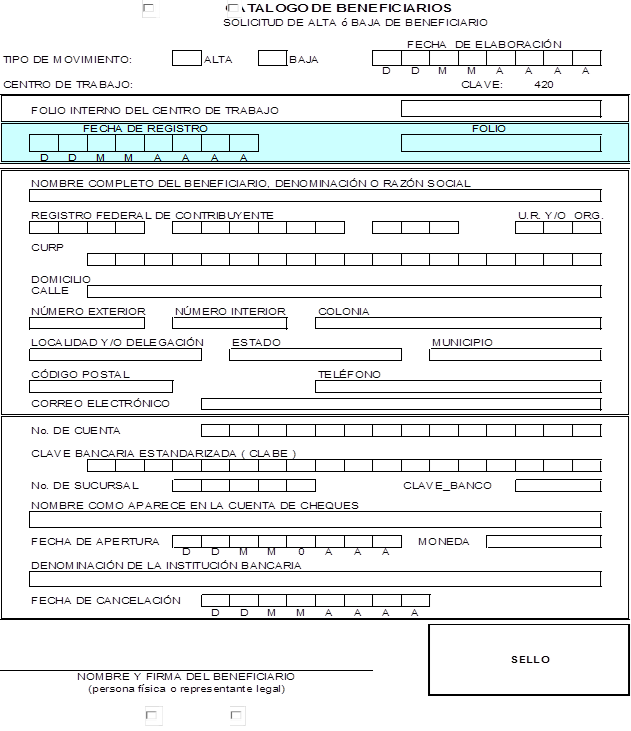 ANEXO DAcreditación de personalidad jurídicaCiudad de México a ___ de ___ de 2022INSTITUTO NACIONAL DE BELLAS ARTES Y LITERATURAPRESENTE(Nombre de la persona acreditada legalmente para firmar las proposiciones) manifiesto, bajo protesta de decir verdad, que los datos aquí asentados son ciertos y han sido debidamente verificados, así como que cuento con facultades suficientes para suscribir las propuestas para la licitación referida a nombre y en representación de (persona física o moral), las cuales no me han sido revocadas o limitadas de forma alguna a esta fecha.Persona moralDatos del licitante:Datos de la persona acreditada legalmente para firmar las proposiciones:Persona física Datos de la persona acreditada legalmente para firmar las proposiciones:A t e n t a m e n t e(Nombre y Firma del Representante Legal)ANEXO E Correo electrónico del licitanteCiudad de México a ___ de ___ de 2022INSTITUTO NACIONAL DE BELLAS ARTES Y LITERATURAPRESENTEMe refiero al procedimiento ___________________ Número_______________ en el que mi representada, _________________________________ participa a través de la propuesta.Sobre el particular, y en los términos de lo previsto en el Artículo 39 fracción VI del “RLAASSP”, manifiesto que mi correo electrónico para recibir notificaciones por parte de la Convocante es: ________________________________________.A t e n t a m e n t e(Nombre y Firma del Representante Legal)ANEXO F Escrito referente a los artículos 50 y 60 de la “LAASSP”Ciudad de México a ___ de ___ de  2022INSTITUTO NACIONAL DE BELLAS ARTES Y LITERATURAPRESENTEEn relación a la Licitación Pública de Carácter  Nacional Electrónica, convocada por “EL INBAL”, a través de la Dirección de Recursos Materiales, relativa a ______ __________________________________________, el que suscribe (nombre de la persona acreditada legalmente para firmar las proposiciones) en mi carácter de representante legal, a nombre de (nombre de la persona física o moral) me permito manifestar bajo protesta de decir verdad, lo siguiente:La persona que represento, al igual que los socios integrantes de la misma, no se encuentran dentro de ninguno de los supuestos comprendidos en los Artículos 50 y 60 de la “LAASSP”.En el entendido de que la falsedad en las manifestaciones que se realizan, serán sancionadas en los términos de Ley.A t e n t a m e n t e(Nombre y Firma del Representante Legal)ANEXO GDeclaración de integridadCiudad de México a ___ de ___ de 2022INSTITUTO NACIONAL DE BELLAS ARTES Y LITERATURAPRESENTEEl que suscribe, en mi carácter de representante legal del licitante _______________________, manifiesto bajo protesta de decir verdad que por sí misma o través de interpósita persona, se abstendrán de adoptar conductas, para que los servidores públicos de “EL INBAL”, induzcan o alteren las evaluaciones de las propuestas, el resultado del procedimiento u otros aspectos que otorguen condiciones más ventajosas con relación a los demás licitantes.En el entendido de que la falsedad en la manifestación que se realiza será sancionada en los términos del Artículo 60 de la LAASSP.A t e n t a m e n t e(Nombre y Firma del Representante Legal)ANEXO HMANIFESTACIÓN DE ESTRATIFICACIÓNCiudad de México a ___ de ___ de 2022INSTITUTO NACIONAL DE BELLAS ARTES Y LITERATURAPRESENTEMe refiero al procedimiento de la Licitación Pública de Carácter Nacional Electrónica Número _____en el que mí representada, la empresa, participa a través de la presente proposición.Al respecto y de conformidad con lo dispuesto por el Artículo 34 del Reglamento de la Ley de Adquisiciones, Arrendamientos y Servicios del Sector Público, MANIFIESTO BAJO PROTESTA DE DECIR VERDAD que mi representada está constituida conforme a las leyes _______________, con Registro Federal de Contribuyentes (Aplica solo para licitantes Nacionales) _________________, y asimismo que considerando los criterios (sector, número total de trabajadores y ventas anuales) establecidos en el Acuerdo por el que se establece la estratificación de las micro, pequeñas y medianas empresas, publicado en el Diario Oficial de la Federación el 30 de junio de 2009, mi representada tiene un Tope Máximo Combinado de _____, con base en lo cual se estratifica como una empresa _________________.De igual forma, declaro que la presente manifestación la hago teniendo pleno conocimiento de que la omisión, simulación o presentación de información falsa, son infracciones previstas por el artículo 69, sancionables en términos de lo dispuesto por el artículo 81, Fracción I ambos de la Ley General de Responsabilidades Administrativas, y de más disposiciones relativas y aplicables. A t e n t a m e n t e(Nombre y Firma del Representante Legal)FO CON 14ANEXO IINFORMACIÓN confidencial DEL LICITANTECiudad de México a ___ de ___ de 2022INSTITUTO NACIONAL DE BELLAS ARTES Y LITERATURAPRESENTEA nombre de mi representada y en términos de lo establecido en los Artículos 113 de la Ley Federal de Transparencia y Acceso a la Información Pública y 116 de la Ley General de Transparencia y Acceso a la Información Pública, se describe la documentación e información de mi propuesta técnica y económica, que debe clasificarse como confidencial. Información Legal y AdministrativaInformación TécnicaInformación EconómicaA t e n t a m e n t e(Nombre y Firma del Representante Legal)En caso de no contar con información de carácter confidencial o reservada deberá indicar que no cuenta con dicha información.ANEXO JPropiedad intelectualCiudad de México a ___ de ___ de 2022INSTITUTO NACIONAL DE BELLAS ARTES Y LITERATURAPRESENTEEl suscrito (nombre de la persona acreditada legalmente para firmar las proposiciones) en mi calidad de representante legal de la empresa (razón social del licitante) manifiesto que, en caso de resultar adjudicado, me comprometo a:Que de resultar ganador, asumiré la responsabilidad total para el caso de que al presentar los bienes objeto de la presente licitación infrinjan derechos de Propiedad Industrial o Intelectual de Terceros, en caso de presentarse cualquier reclamación o demanda por violaciones que se causen en materia de Patentes, Franquicias, Marcas o Derechos de Autor, con respecto a los servicios, recursos, técnicas y en general cualquier elemento utilizado y se obligan a responder por ello, así como a rembolsar cualquier cantidad que por este motivo se hubiere tenido que erogar  “el INBAL”.A t e n t a m e n t e(Nombre y Firma del Representante Legal)Anexo KEscrito de confidencialidadCiudad de México a ___ de ___ de 2022INSTITUTO NACIONAL DE BELLAS ARTES Y LITERATURAPRESENTEEl que suscribe C.___________________________________________ en mi carácter de _______________manifiesto, que durante la presente Licitación y en caso de ser adjudicado guardaré la más estricta confidencialidad a la información y documentación que me sea proporcionada para el servicio de___________________________; así como que bajo ninguna circunstancia divulgaré o daré a conocer a terceros de forma directa o a través de interpósita persona la información o documentación que me sea proporcionada por “EL INBAL”, ya que es información confidencial y propiedad exclusiva de “EL INBAL”. Además de la información que sea clasificada como personal de conformidad con la Ley Federal de Protección de Datos Personales en Posesión de los Particulares y la que se desprenda en términos de lo establecido en los Artículos 110 de la Ley Federal de Transparencia y Acceso a la Información Pública y 113 de la Ley General de Transparencia y Acceso a la Información Pública. En el entendido de que, de no manifestarme con veracidad, acepto que ello sea causa de rescisión del contrato celebrado con “el INBAL”.A t e n t a m e n t e(Nombre y Firma del Representante Legal)ANEXO LNO CONFLICTO DE INTERESESCiudad de México a ___ de ___ de 2022INSTITUTO NACIONAL DE BELLAS ARTES Y LITERATURAPRESENTEEn cumplimiento a lo previsto en el Artículo 7° fracciones XI y XII de la Ley General de Responsabilidades Administrativas, así como la regla 3 relativa a Contrataciones públicas, Licencias, Permisos, Autorización y Concesiones de las Reglas de Integridad para el Ejercicio de la Función Pública, contenidas en el “Acuerdo que tiene por objeto emitir el Código de Ética de los servidores públicos del Gobierno Federal, las Reglas de Integridad para el ejercicio de la función pública, y los Lineamientos generales para propiciar la integridad de los servidores públicos y para implementar acciones permanentes que favorezcan su comportamiento ético, a través de los Comités de Ética y Prevención de Conflictos de Interés, publicado en el Diario Oficial de la Federación el 20 de agosto de 2015”, Por este medio y bajo protesta de decir verdad manifiesto que el suscrito ni los socios que integran a mi representada no tenemos parentesco alguno, relaciones profesionales, laborales, de negocios, de sociedades con los servidores públicos involucrados en la presente licitación.A t e n t a m e n t e(Nombre y Firma del Representante Legal)ANEXO MEncuesta de transparenciaInstrucciones: Favor de calificar los supuestos planteados en esta encuesta con una “X” según considere.EVENTOPresentación y Apertura de Propuestas Técnicas y Económicas.Factor 8.¿El Evento se desarrolló con oportunidad, en razón de la cantidad de documentación que presentaron los licitantes?EVENTOResolución Técnica y FalloFactor 4.¿La resolución técnica fue emitida conforme a las bases y junta de aclaraciones del concurso?Factor 5.¿En el fallo se especificaron los motivos y el fundamento que sustenta la determinación de los proveedores adjudicados y los que no resultaron adjudicados?EVENTOGeneralesFactor 10.¿El acceso al inmueble fue expedito?Factor 9.¿Todos los eventos dieron inicio en el tiempo establecido?Factor 6.¿El trato que me dieron los servidores públicos de la Institución, fue respetuoso y amable?Factor 7.¿Volvería a participar en otra licitación que emita esta institución?Factor 3.¿El concurso se apegó a la normatividad aplicable?APARTADO II.SI USTED DESEA AGREGAR ALGÚN COMENTARIO RESPECTO AL CONCURSO, FAVOR DE ANOTARLO EN EL SIGUIENTE CUADRO.FAVOR DE ENTREGAR LA PRESENTE ENCUESTA, EN ALGUNA DE LAS SIGUIENTES OPCIONES:1.- En las oficinas de la Coordinación de Recursos Materiales del INBAL, ubicada en Avenida Juárez Número 101 Piso 16, Colonia Centro Histórico, en la Ciudad de México, en días y horas hábiles.2.- ENVIARLO POR CORREO ELECTRÓNICO, A LA DIRECCIÓN  rpalafox@inba.gob.mx 3- SE RECOMIENDA QUE LA ENCUESTA SE ENTREGUE O ENVÍE, A MÁS TARDAR DENTRO DE LOS DOS DÍAS HÁBILES SIGUIENTES A LA EMISIÓN DEL FALLO.APARTADO III.PARA USO EXCLUSIVO DE LA INSTITUCIÓN.LA CALIFICACIÓN ES LA SIGUIENTE:TOTALMENTE DE ACUERDO			10EN GENERAL DE ACUERDO		 	8EN GENERAL EN DESACUERDO		4TOTALMENTE EN DESACUERDO	 	0 ANEXO NLISTA DE VERIFICACIÓN PARA REVISAR PROPOSICIONESLicitación Pública de Carácter Nacional Electrónica No. LA-048E00995-E886-2022Ciudad de México a ___ de ___ de 2022La omisión de entrega del presente Formato por parte de los licitantes será motivo de descalificaciónRecibí Documentos_________________________________EL SERVIDOR PÚBLICO QUE RECIBEFO-CON-09ESCRITO 1Nota informativa para participantes de países miembros de la Organización para la Cooperación y el Desarrollo Económico. (OCDE).El compromiso de México en el combate a la corrupción ha trascendido nuestras fronteras y el ámbito de acción del gobierno federal. En el plano internacional y como miembro de la Organización para la Cooperación y el Desarrollo Económico (OCDE) y firmante de la Convención para combatir el cohecho de servidores públicos extranjeros en transacciones comerciales internacionales, hemos adquirido responsabilidades que involucran a los sectores público, y privado.Esta Convención busca establecer medidas para prevenir y penalizar a las personas y a las empresas que prometan o den gratificaciones a funcionarios públicos extranjeros que participan en transacciones comerciales internacionales. Su objetivo es eliminar la competencia desleal y crear igualdad de oportunidades para las empresas que compiten por las contrataciones gubernamentales.La OCDE ha establecido mecanismos muy claros para que los países firmantes de la Convención cumplan con las recomendaciones emitidas por ésta y en el caso de México, iniciará en noviembre de 2003 una segunda fase de evaluación - la primera ya fue aprobada - en donde un grupo de expertos verificará, entre otros: La compatibilidad de nuestro marco jurídico con las disposiciones de la Convención. El conocimiento que tengan los sectores público y privado de las recomendaciones de la Convención.El resultado de esta evaluación impactará el grado de inversión otorgado a México por las agencias calificadoras y la atracción de inversión extranjera.Las responsabilidades del sector público se centran en: Profundizar las reformas legales que inició en 1999. Difundir las recomendaciones de la Convención y las obligaciones de cada uno de los actores comprometidos en su cumplimiento. Presentar casos de cohecho en proceso y concluidos (incluyendo aquéllos relacionados con lavado de dinero y extradición).Las responsabilidades del sector privado contemplan: Las empresas: adoptar esquemas preventivos como el establecimiento de códigos de conducta, de mejores prácticas corporativas (controles internos, monitoreo, información financiera pública, auditorías externas) y de mecanismos que prevengan el ofrecimiento y otorgamiento de recursos o bien a servidores públicos, para obtener beneficios particulares o para la empresa.Los contadores públicos: realizar auditorías; no encubrir actividades ilícitas (doble contabilidad y transacciones indebidas, como asientos contables falsificados, informes financieros fraudulentos, transferencias sin autorización, acceso a los activos sin consentimiento de la gerencia); utilizar registros contables precisos; informar a los directivos sobre conductas ilegales.Los abogados: promover el cumplimiento y revisión de la Convención (imprimir el carácter vinculatorio entre ésta y la legislación nacional); impulsar los esquemas preventivos que deben adoptar las empresas.Las sanciones impuestas a las personas físicas o morales (privados) y a los servidores públicos que incumplan las recomendaciones de la Convención, implican entre otras, privación de la libertad, extradición, decomiso y/o embargo de dinero o bien.Así mismo, es importante conocer que el pago realizado a servidores públicos extranjeros es perseguido y castigado independientemente de que el funcionario sea acusado o Número Las investigaciones pueden iniciarse por denuncia, pero también por otros medios, como la revisión de la situación patrimonial de los servidores públicos o la identificación de transacciones ilícitas, en el caso de las empresas.El culpable puede ser perseguido en cualquier país firmante de la Convención, independientemente del lugar donde el acto de cohecho haya sido cometido.En la medida que estos lineamientos sean conocidos por las empresas y los servidores públicos del, país, estaremos contribuyendo a construir estructuras preventivas que impidan el incumplimiento de las recomendaciones de la convención y por tanto la comisión de actos de corrupción.Por otra parte, es de señalar que el Código Penal Federal sanciona el cohecho en los siguientes términos:"Artículo 222 Cometen el delito de cohecho:El servidor público que, por sí, o por interpósita persona solicite o reciba indebidamente para sí o para otro, dinero o cualquiera otra dádiva, o acepte una promesa, para hacer o dejar de hacer algo justo o injusto relacionado con sus funciones, yEl que de manera espontánea dé u ofrezca dinero o cualquier otra dádiva a alguna de las personas que se mencionan en la fracción anterior, para que cualquier servidor público haga u omita un acto justo o injusto relacionado con sus funciones.Al que comete el delito de cohecho se le impondrán las siguientes sanciones:Cuando la cantidad o el valor de la dádiva o promesa no exceda del equivalente de quinientas veces el salario mínimo diario vigente en 	la Ciudad de México en el momento de cometerse el delito, o no sea valuable, se impondrán de tres meses a dos años de prisión, multa de treinta a trescientas veces el salario mínimo diario vigente en 	la Ciudad de México en el momento de cometerse el delito y destitución e inhabilitación de tres meses a dos años desempeñar otro empleo, cargo o comisión públicos.Cuando la cantidad o el valor de la dádiva, promesa o prestación exceda de quinientas veces el salario mínimo diario vigente en la Ciudad de México en el momento de cometerse el delito, se impondrán de dos años a catorce años de prisión, multa de trescientas a quinientas veces el salario mínimo diario vigente en la Ciudad de México en el momento de cometerse el delito y destitución e inhabilitación de dos años a catorce años para desempeñar otro empleo, cargo o comisión públicos.En ningún caso se devolverá a los responsables del delito de cohecho, el dinero o dádivas entregadas, las mismas se aplicarán en beneficio del Estado.Capitulo XICohecho a servidores públicos extranjerosArtículo 222 bisSe impondrán las penas previstas en el Artículo anterior al que con el propósito de obtener o retener para sí o para otra persona ventajas indebidas en el desarrollo o conducción de transacciones comerciales internacionales, ofrezca, prometa o dé, por sí o por interpósita persona, dinero o cualquiera otra dádiva, ya sea en bien o servicios:A un servidor público extranjero para que gestione o se abstenga de gestionar la tramitación o resolución de asuntos relacionados con las funciones inherentes a su empleo, cargo o comisión;A un servidor público extranjero para llevar a cabo la tramitación o resolución de cualquier asunto que se encuentre fuera del ámbito de las funciones inherentes a su empleo, cargo o comisión, oA cualquier persona para que acuda ante un servidor público extranjero y le requiera o le proponga llevar a cabo la tramitación o resolución de cualquier asunto relacionado con las funciones inherentes al empleo, cargo o comisión de este último.Para los efectos de este Artículo se entiende por servidor público extranjero, toda persona que ostente u ocupe un cargo público considerado así por la Ley respectiva, en los órganos legislativo, ejecutivo o judicial de un Estado extranjero, incluyendo las agencias o empresas autónomas, independientes o de participación estatal, en cualquier orden o nivel de gobierno, así como cualquier organismo u organización pública internacionales.Cuando alguno de los delitos comprendidos en este Artículo se cometa en los supuestos a que se refiere el Artículo 11 de este Código, el juez impondrá a la persona moral hasta quinientos días multa y podrá decretar su suspensión o disolución, tomando en consideración el grado de conocimiento de los órganos de administración respecto del cohecho en la transacción internacional y el daño causado o el beneficio obtenido por la persona moral."ESCRITO 2Texto de póliza de fianzaFORMATO AL QUE DEBERÁN AJUSTARSE LAS PÓLIZAS DE FIANZA POR LAS QUE SE GARANTICE EL CUMPLIMIENTO DE LAS OBLIGACIONES DERIVADAS DE LOS CONTRATOS, A CELEBRARSE CON EL INSTITUTO NACIONAL DE BELLAS ARTES Y LITERATURA.A FAVOR DE LA TESORERÍA DE LA FEDERACIÓN Y A DISPOSICIÓN DEL INSTITUTO NACIONAL DE BELLAS ARTES Y LITERATURA(Afianzadora o Aseguradora) Denominación social: _____ en lo sucesivo (la "Afianzadora" o la "Aseguradora") Domicilio: _______ Autorización del Gobierno Federal para operar: ____ (Número de oficio y fecha) Beneficiaria: TESORERÍA DE LA FEDERACIÓN, en lo sucesivo "la Beneficiaria". Domicilio: Av. Constituyentes 1001, Belén de las Flores Reacomodo, Álvaro Obregón, C.P. 01110 Ciudad de México, CDMX.Dependencia contratante: INSTITUTO NACIONAL DE BELLAS ARTES Y LITERATURA (En lo sucesivo "la Contratante") El medio electrónico, por el cual se pueda enviar la fianza a "la Contratante" y a "la Beneficiaria": _____________ @inba.gob.mx.Fiado (s): (En caso de proposición conjunta, el nombre y datos de cada uno de ellos) Nombre o denominación social: ___________________RFC: ___Domicilio: _____________. (El mismo que aparezca en el contrato principal) Datos de la póliza: Número: _________. (Número asignado por la "Afianzadora" o la "Aseguradora") Monto Afianzado: (Con letra y número, sin incluir el Impuesto al Valor Agregado) Moneda: ______________________Fecha de expedición: _________________Obligación garantizada: El cumplimiento de las obligaciones estipuladas en el contrato, en los términos de la Cláusula PRIMERA de la presente póliza de fianza.Naturaleza de las Obligaciones: __ (Divisible o Indivisible, de conformidad con lo estipulado en el contrato).Si es Divisible aplicará el siguiente texto: La obligación garantizada será divisible, por lo que, en caso de presentarse algún incumplimiento, se hará efectiva solo en la proporción correspondiente al incumplimiento de la obligación principal. Si es Indivisible aplicará el siguiente texto: La obligación garantizada será indivisible y en caso de presentarse algún incumplimiento se hará efectiva por el monto total de las obligaciones garantizadas.Datos del contrato o pedido, en lo sucesivo el "Contrato": Número asignado por "la Contratante": _______Objeto: _______________Monto del Contrato: _____ (Con letra y número, sin el Impuesto al Valor Agregado) Moneda: ______________ Fecha de suscripción: _______Tipo: ____________ (Adquisiciones, Arrendamientos, Servicios)Obligación contractual para la garantía de cumplimiento: _____________ (Divisible o Indivisible, de conformidad con lo estipulado en el contrato) Procedimiento al que se sujetará la presente póliza de fianza para hacerla efectiva: El previsto en el artículo 282 de la Ley de Instituciones de Seguros y de Fianzas. Competencia y Jurisdicción: Para todo lo relacionado con la presente póliza, el fiado, el fiador y cualesquier otro obligado, así como "la Beneficiaria", se someterán a la jurisdicción y competencia de los TRIBUNALES FEDERALES DE LA CIUDAD DE MÉXICO, renunciando al fuero que pudiera corresponderle en razón de su domicilio o por cualquier otra causa. La presente fianza se expide de conformidad con lo dispuesto por los artículos 48, fracción II y último párrafo, y artículo 49, fracción 1, de la Ley de Adquisiciones, Arrendamientos y Servicios del Sector Público, y 103 de su Reglamento. La presente fianza se expide de conformidad con lo dispuesto por los artículos 48, fracción II y 49, fracción I de la Ley de Obras Públicas y Servicios Relacionados con las Mismas, y artículo 98 de su Reglamento.Validación de la fianza en el portal de internet, dirección electrónica www.amig.org.mx(Nombre del representante de la Afianzadora o Aseguradora) CLÁUSULAS GENERALES A QUE SE SUJETARÁ LA PRESENTE PÓLIZA DE FIANZA PARA GARANTIZAR EL CUMPLIMIENTO DEL CONTRATO EN MATERIA DE (ADQUISICIONES, ARRENDAMIENTOS O SERVICIO).PRIMERA. • OBLIGACIÓN GARANTIZADA.Esta póliza de fianza garantiza el cumplimiento de las obligaciones estipuladas en el "Contrato" a que se refiere esta póliza y de sus convenios modificatorios que se hayan realizado o a los anexos del mismo, cuando no rebasen el porcentaje de ampliación indicado en la cláusula siguiente, aún y cuando parte de las obligaciones se subcontraten.SEGUNDA. • MONTO AFIANZADO.(La "Afianzadora" o la "Aseguradora"), se compromete a pagar a "la Beneficiaria", hasta el monto de esta póliza, que es (con número y letra sin incluir el Impuesto al Valor Agregado) que representa el 10% (diez por ciento) del valor del "Contrato". (La "Afianzadora" o la "Aseguradora") reconoce que el monto garantizado por la fianza de cumplimiento se puede modificar en el caso de que se formalice uno o varios convenios modificatorios de ampliación del monto del "Contrato" indicado en la carátula de esta póliza, siempre y cuando no se rebase el 20% de dicho monto. Previa notificación del fiado y cumplimiento de los requisitos legales, (la "Afianzadora" o la "Aseguradora") emitirá el documento modificatorio correspondiente o endoso para el solo efecto de hacer constar la referida ampliación, sin que se entienda que la obligación sea novada. En el supuesto de que el porcentaje de aumento al "Contrato" en monto fuera superior a los indicados, (la "Afianzadora" o la "Aseguradora") se reserva el derecho de emitir los endosos subsecuentes, por la diferencia entre ambos montos, sin embargo, previa solicitud del fiado, (la "Afianzadora" o la "Aseguradora") podrá garantizar dicha diferencia y emitirá el documento modificatorio correspondiente. (La "Afianzadora" o la "Aseguradora") acepta expresamente que, en caso de requerimiento, se compromete a pagar el monto total afianzado, siempre y cuando en el contrato se haya estipulado que la obligación garantizada es indivisible; de estipularse que es divisible, (la "Afianzadora" o la "Aseguradora") pagará de forma proporcional el monto de la o las obligaciones incumplidas.TERCERA. • INDEMNIZACIÓN POR MORA.(La "Afianzadora" o la "Aseguradora"), se obliga a pagar la indemnización por mora que en su caso proceda de conformidad con el artículo 283 de la Ley de Instituciones de Seguros y de Fianzas.CUARTA. • VIGENCIA.La fianza permanecerá vigente durante el cumplimiento a la o las obligaciones que garantice en los términos del "Contrato" y continuará vigente en caso de que "la Contratante" otorgue prórroga o espera al cumplimiento del "Contrato", en los términos de la siguiente cláusula. Asimismo, esta fianza permanecerá vigente durante la substanciación de todos los recursos legales, arbitrajes o juicios que se interpongan con origen en la obligación garantizada hasta que se pronuncie resolución definitiva de autoridad o tribunal competente que haya causado ejecutoria.De esta forma la vigencia de la fianza no podrá acotarse en razón del plazo establecido para cumplir la o las obligaciones contractuales.QUINTA. - PRÓRROGAS, ESPERAS O AMPLIACIÓN AL PLAZO DEL CONTRATO.En caso de que se prorrogue el plazo originalmente señalado o conceder esperas o convenios de ampliación de plazo para el cumplimiento del contrato garantizado y sus anexos, el fiado dará aviso a (la "Afianzadora" o la "Aseguradora"), la cual deberá emitir los documentos modificatorios o endosos correspondientes. (La "Afianzadora o la "Aseguradora") acepta expresamente garantizar la obligación a que esta póliza se refiere, aún en el caso de que se otorgue prorroga, espera o ampliación al fiado por parte de la "Contratante" para el cumplimiento total de las obligaciones que se garantizan, por lo que no se actualiza el supuesto de extinción de fianza previsto en el artículo 179 de la Ley de Instituciones de Seguros y de Fianzas, sin que se entienda novada la obligación.SEXTA. - SUPUESTOS DE SUSPENSIÓN.(Sólo incluir para el caso de póliza en materia de Adquisiciones, Arrendamientos y Servicios)Para garantizar el cumplimiento del "Contrato", cuando concurran los supuestos de suspensión en los términos de la Ley de Adquisiciones, Arrendamientos y Servicios del Sector Público, su Reglamento y demás disposiciones aplicables, "la Contratante" deberá emitir el o las actas circunstanciadas y, en su caso, las constancias a que haya lugar. En estos supuestos, a petición del fiado, (la "Afianzadora" o la "Aseguradora") otorgará el o los endosos conducentes, conforme a lo estatuido en el artículo 166 de la Ley de Instituciones de Seguros y de Fianzas, para lo cual bastará que el fiado exhiba a (la "Afianzadora o a la Aseguradora") dichos documentos expedidos por "la Contratante". El aplazamiento derivado de la interposición de recursos administrativos y medios de defensa legales, no modifica o altera el plazo de ejecución inicialmente pactado, por lo que subsistirán inalterados los términos y condiciones originalmente previstos, entendiendo que los endosos que emita (la "Afianzadora" o la "Aseguradora") por cualquiera de los supuestos referidos, formarán parte en su conjunto, solidaria e inseparable de la póliza inicial.SÉPTIMA. - SUBJUDICIDAD.(La "Afianzadora" o la "Aseguradora") realizará el pago de la cantidad requerida, bajo los términos estipulados en esta póliza de fianza, y, en su caso, la indemnización por mora de acuerdo a lo establecido en el artículo 283 de la Ley de Instituciones de Seguros y de Fianzas, aun cuando la obligación se encuentre subjúdice, en virtud de procedimiento ante autoridad judicial, administrativa o tribunal arbitral, salvo que el fiado obtenga la suspensión de su ejecución, ante dichas instancias. (La "Afianzadora" o la "Aseguradora") deberá comunicar a "la Beneficiaria" de la garantía, el otorgamiento de la suspensión al fiado, acompañándole las constancias respectivas que así lo acrediten, a fin de que se encuentre en la posibilidad de abstenerse del cobro de la fianza hasta en tanto se dicte sentencia firme.OCTAVA. - COAFIANZAMIENTO O YUXTAPOSICIÓN DE GARANTÍAS.El coafianzamiento o yuxtaposición de garantías, no implicará novación de las obligaciones asumidas por (la "Afianzadora" o la "Aseguradora") por lo que subsistirá su responsabilidad exclusivamente en la medida y condiciones en que la asumió en la presente póliza de fianza y en sus documentos modificatorios, de conformidad con lo expresamente estipulado para tales efectos en el contrato principal materia del afianzamiento.NOVENA. - CANCELACIÓN DE LA FIANZA. (La "Afianzadora" o la "Aseguradora") quedará liberada de su obligación fiadora siempre y cuando "la Contratante" le comunique por escrito, por conducto del servidor público facultado para ello, su conformidad para cancelar la presente garantía. El fiado podrá solicitar la cancelación de la fianza para lo cual deberá presentar a (la "Afianzadora" o la "Aseguradora") la constancia de cumplimiento total de las obligaciones contractuales. Cuando el fiado solicite dicha cancelación derivado del pago realizado por saldos a su cargo o por el incumplimiento de obligaciones, deberá presentar el recibo de pago correspondiente. Esta fianza se cancelará cuando habiéndose cumplido la totalidad de las obligaciones estipuladas en el "Contrato", "la Contratante" haya calificado o revisado y aceptado la garantía exhibida por el fiado para responder por los defectos, vicios ocultos de los bienes entregados y por el correcto funcionamiento de los mismos o por la calidad de los servicios prestados por el fiado, respecto del "Contrato" especificado en la carátula de la presente póliza y sus respectivos convenios modificatorios.DÉCIMA. - PROCEDIMIENTOS.(La "Afianzadora" o la "Aseguradora") acepta expresamente someterse al procedimiento previsto en el artículo 282 de la Ley de Instituciones de Seguros y de Fianzas para hacer efectiva la fianza.DÉCIMA PRIMERA REQUERIMIENTO."La Beneficiaria" podrá realizar el requerimiento de pago a que se refiere el artículo 282 de la Ley de Instituciones de Seguros y de Fianzas en las oficinas principales, sucursales, oficinas de servicio o bien en los domicilios de los apoderados designados por la Institución para recibir requerimientos de pago, correspondientes a cada una de las regiones competencia de las Salas Regionales del Tribunal Federal de Justicia Administrativa."La Beneficiaria" requerirá de pago a la institución acompañando los documentos justificativos siguientes:1.	El Acto o Contrato en que conste la obligación a cargo del fiado.2.	La Póliza de Fianza y endoso o endosos respectivos.3.	El Acta Administrativa, en la que se harán constar de manera cronológica y circunstanciada los actos u omisiones que constituyan el incumplimiento a las obligaciones garantizadas.4.	La Liquidación de adeudo o documento en el cual conste el crédito o importe a requerir con cargo a la garantía.5.	Si los hubiere, la demanda o el escrito de cualquier otro medio de defensa legal procedente, presentado por el fiado, resoluciones o sentencias firmes dictadas por autoridad competente y sus notificaciones.6.	Los demás documentos que la Tesorería estime pertinentes.Dichos documentos se acompañarán en original o en copia certificada, salvo la póliza de fianza y su endoso o endosos, los cuales deberán anexarse en original.DÉCIMA SEGUNDA. - DISPOSICIONES APLICABLES.Será aplicable a esta póliza, en lo no previsto por la Ley de Instituciones de Seguros y de Fianzas la legislación mercantil y a falta de disposición expresa el Código Civil Federal.DÉCIMA TERCERA. - ENTREGA DE FIANZAS.(La "Afianzadora" o la "Aseguradora") deberá entregar a "la Beneficiaria", una copia de esta póliza a través del medio electrónico, la dirección de correo electrónico, o ambos conforme a lo señalado en la carátula de esta póliza.Escrito 3Resolución Miscelánea Fiscal para 2022Ciudad de México a ___ de ___ de 2022INSTITUTO NACIONAL DE BELLAS ARTES Y LITERATURAPRESENTEEl que suscribe C.___________________________________________ en mi carácter de _______________manifiesto bajo protesta de decir verdad que mi representada se encuentra al corriente de sus obligaciones fiscales y en caso de resultar adjudicada del procedimiento de ________________haré pública mi opinión de cumplimiento de obligaciones fiscales, conforme a lo señalado en la regla 2.1.38 de la resolución miscelánea fiscal 2022.A t e n t a m e n t e(Nombre y Firma del Representante Legal)Miscelánea Fiscal para 2022.Procedimiento que debe observarse para contrataciones con cualquier autoridad, ente público, entidad, órgano u organismo de los poderes Legislativo, Ejecutivo y Judicial, de la Federación, de las entidades federativas y de los municipios, órganos autónomos, partidos políticos, fideicomisos y fondos, así como cualquier persona física, moral o sindicato que reciban y ejerzan recursos públicos federales.2.1.38. Para los efectos del artículo 32-D, primero, segundo, tercero y séptimo párrafos del CFF, cuando cualquier autoridad, ente público, entidad, órgano u organismo de los poderes Legislativo, Ejecutivo y Judicial, de la Federación, de las entidades federativas y de los municipios, órganos autónomos, partidos políticos, fideicomisos y fondos, así como cualquier persona física, moral o sindicato que reciban y ejerzan recursos públicos federales vayan a realizar contrataciones por adquisición de bienes, arrendamiento, prestación de servicios u obra pública, con cargo total o parcial a fondos federales, cuyo monto exceda de $300,000.00 (trescientos mil pesos 00/100 M.N.) sin incluir el IVA, deberán exigir de los contribuyentes con quienes se vaya a celebrar el contrato hagan público la opinión del cumplimiento en términos de la regla 2.1.25.                     Tratándose de los contribuyentes que sean subcontratados por los contribuyentes con quienes se vaya a celebrar el contrato tramitarán por su cuenta la opinión del cumplimiento de obligaciones fiscales, en términos de lo dispuesto por la regla 2.1.37., o bien los sujetos señalados en el primer párrafo de esta regla podrán obtenerla a través del procedimiento establecido en la regla 2.1.38.                     En los casos en que el contribuyente tenga créditos fiscales y quiera celebrar convenio con las autoridades fiscales para pagar con los recursos que se obtengan por la enajenación, arrendamiento, prestación de servicios u obra pública que se pretenda contratar, la opinión la emitirá la ADR, enviándola al buzón tributario de este hasta que se haya celebrado el convenio de pago.                    Para los efectos de lo señalado en el párrafo anterior, las autoridades fiscales emitirán oficio a la unidad administrativa responsable de la licitación, a fin de que esta última en un plazo de quince días, mediante oficio, ratifique o rectifique los datos manifestados por el contribuyente. Una vez recibida la información antes señalada, la autoridad fiscal le otorgará un plazo de quince días al contribuyente para la celebración del convenio respectivo.                     Los residentes en el extranjero que no estén obligados a presentar la solicitud de inscripción en el RFC, ni los avisos al mencionado registro y que no estén obligados a presentar declaraciones periódicas en México, asentarán estas manifestaciones bajo protesta de decir verdad en escrito libre que entregarán a la autoridad, ente público, entidad, órgano u organismo de los poderes Legislativo, Ejecutivo y Judicial, de la Federación, de las entidades federativas y de los municipios, órganos autónomos, partidos políticos, fideicomisos y fondos, así como cualquier persona física, moral o sindicato que reciban y ejerzan recursos públicos federales convocante, para que esta gestione ante la ADR la no aplicación del artículo 32-D del CFF. La autoridad fiscal revisará que no se actualiza el supuesto jurídico del mencionado artículo, por no existir créditos fiscales.                   CFF 32-D, 66, 66-A, 141, RMF 2022 2.1.25., 2.1.37., 2.1.38.Publicación en el Diario Oficial de la Federación el 27 de diciembre de 2021.ESCRITO 4SOLICITUD DE AFILIACIÓN A CADENAS PRODUCTIVAS¿Cadenas Productivas?Es un programa que promueve el desarrollo de las Pequeñas y Medianas Empresas, a través de otorgarle a los proveedores afiliados liquidez sobre sus cuentas por cobrar derivadas de la proveeduría de bienes o servicios, contribuyendo así a dar mayor certidumbre, transparencia y eficiencia en los pagos, así como financiamiento, capacitación y asistencia técnica. ¿Afiliarse?Afiliarse a Cadenas Productivas no tiene ningún costo, consiste en la entrega de un expediente, hecho que se realiza una sola vez independientemente de que usted sea proveedor de una o más Dependencias o Entidades de la Administración Pública Federal.Una vez afiliado, recibirá una clave de consulta para el Sistema de Cadenas Productivas que corre en internet.  A través de Cadenas Productivas podrá consultar la fecha programada de sus cuentas por cobrar, a fin de contar con la opción de realizar el cobro de manera anticipada, permitiendo con ello planear de manera eficiente sus flujos de efectivo, realizar compras de oportunidad o cumplir con sus compromisos.Cadenas Productivas ofrece:•	Adelantar el cobro de las facturas mediante el descuento electrónicoObtener liquidez para realizar más negociosMejorar la eficiencia del capital de trabajoAgilizar y reducir los costos de cobranzaRealizar las transacciones desde la empresa en un sistema amigable y sencillo, www.nafin.com.mxRealizar en caso necesario, operaciones vía telefónica a través del Call Center 50 89 61 07 y 01800 NAFINSA (62 34 672)•	Acceder a capacitación y asistencia técnica gratuita•	Recibir información  •	Formar parte del Directorio de compras del Gobierno FederalCaracterísticas descuento o factoraje electrónico:•	Anticipar la totalidad de su cuenta por cobrar (documento)•	Descuento aplicable a tasas preferenciales•	Sin garantías, ni otros costos o comisiones adicionales•	Contar con la disposición de los recursos en un plazo no mayor a 24 hrs, en forma electrónica y eligiendo al intermediario financiero de su preferenciaDIRECTORIO DE COMPRAS DEL GOBIERNO FEDERAL¿Qué es el directorio de compras?Es una base de información de empresas como la suya que venden o desean vender a todas las Dependencias y Entidades del Gobierno Federal. A través de esta herramienta los compradores del Gobierno Federal tendrán acceso a la información de los productos y servicios que su empresa ofrece para la adquisición de bienes y contratación de servicios. Recibirá boletines electrónicos con los requerimientos de las Dependencias y Entidades que requieren sus productos y/o servicios para que de un modo ágil, sencillo y transparente pueda enviar sus cotizaciones.Dudas y comentarios vía telefónica,Llámenos al teléfono 5089 6107 o al 01 800 NAFINSA (62 34 672) de Lunes a Viernes de 9:00 a 17:00 hrs.Dirección Oficina Matriz de Nacional Financiera S.N.C., Avenida Insurgentes Sur 1971 – Col Guadalupe Inn – 01020, en la Ciudad de MéxicoLISTA DE DOCUMENTOS PARA LA INTEGRACIÓN DEL EXPEDIENTE DE AFILIACIÓN AL PROGRAMA DE CADENAS PRODUCTIVAS1.- 	Carta Requerimiento de Afiliación.•	Debidamente firmada por el área usuaria compradora2.-	**Copia simple del Acta Constitutiva (Escritura con la que se constituye o crea la empresa). •	Esta escritura debe estar debidamente inscrita en el Registro Público de la Propiedad y de Comercio.•	Debe anexarse completa y legible en todas las hojas.3.- 	**Copia simple de la Escritura de Reformas (modificaciones a los estatutos de la empresa) •	Cambios de razón social, fusiones, cambios de administración, etc., •	Estar debidamente inscrita en el Registro Público de la Propiedad y del Comercio. •	Completa y legible en todas las hojas.4.-	**Copia simple de la escritura pública mediante la cual se haga constar los Poderes y Facultades del Representante Legal para Actos de Dominio. •	Esta escritura debe estar debidamente inscrita en el Registro Público de la Propiedad y de Comercio. •	Debe anexarse completa y legible en todas las hojas.5.- 	Comprobante de domicilio Fiscal•	Vigencia no mayor a 2 meses•	Comprobante de domicilio oficial (Recibo de agua, Luz, Teléfono fijo, predio)•	Debe estar a nombre de la empresa, en caso de no ser así, adjuntar contrato de arrendamiento, comodato.6.- 	Identificación Oficial Vigente del (los) representante(es) legal(es), con actos de dominio•	Credencial de elector; pasaporte Vigente ó FM2 (para extranjeros)•	La firma deberá coincidir con la del convenio7.- 	Alta en Hacienda y sus modificaciones•	Anexo R-1 o R-2 en caso de haber cambios de situación fiscal (razón social o domicilio fiscal)•	En caso de no tener las actualizaciones, pondrán obtenerlas de la página del SAT.8.- 	Cédula del Registro Federal de Contribuyentes (RFC, Hoja Azul)9.- 	Estado de Cuenta Bancario donde se depositarán los recursos•	Sucursal, plaza, CLABE interbancaria•	Vigencia no mayor a 2 meses•	Estado de cuenta que emite la Institución Financiera y llega su domicilio.La documentación arriba descrita, es necesaria para que la promotoría genere los contratos que le permitirán terminar el proceso de afiliación una vez firmados, los cuales constituyen una parte fundamental del expediente:A)	Contrato de descuento automático Cadenas Productivas•	Firmado por el representante legal con poderes de dominio.•	2 convenios con firmas originalesB)	Contratos Originales de cada Intermediario Financiero.•	Firmado por el representante legal con poderes de dominio.(** Únicamente, para personas Morales)Usted podrá contactarse con la Promotoría que va a afiliarlo llamando al 01-800- NAFINSA (01-800-6234672) o al 50-89-61-07; o acudir a las oficinas de Nacional Financiera en: Avenida Insurgentes Sur Número 1971, Colonia Guadalupe Inn, C.P. 01020, Alcaldía Álvaro Obregón, en el Edificio Anexo, nivel Jardín, área de Atención a Clientes.Escrito 5Numeral 6.1 Documentación Legal y AdministrativaDocumento relativo INFONAVITEn caso de no presentar Constancia de Situación Fiscal vigente a la fecha de apertura se sugiere el siguiente escrito.Ciudad de México a ___ de ___ de 2022INSTITUTO NACIONAL DE BELLAS ARTES Y LITERATURAPRESENTEEl que suscribe C.___________________________________________ en mi carácter de _______________manifiesto bajo protesta de decir verdad que mi representada se encuentran al corriente de sus obligaciones en materia de aportaciones y amortizaciones patronales frente al Infonavit; que hasta el momento no se cuentan con adeudos ante dicho Instituto, y que en caso de resultar adjudicado presentaré el formato de Constancia de Situación Fiscal emitido por el Infonavit, vigente a la fecha en la que se emita el fallo.A t e n t a m e n t e(Nombre y Firma del Representante Legal)INSTITUTO NACIONAL DE BELLAS ARTES Y LITERATURAEventoFecha y HoraPublicación de la convocatoria en sistema CompraNet07 de julio de 2022Visita a las instalacionesNo aplicaJunta de aclaraciones 29 de julio de 2022 a las 10:00 horasPresentación y apertura de proposiciones 16 de agosto de 2022 a las 12:00 horasFecha de notificación de fallo24 de agosto de 2022 a las 10:00 horasFirma del instrumento jurídicoDentro de los 15 días naturales posteriores a la notificación del fallo.No.PERSONA MORAL NACIONALPERSONA FÍSICA NACIONAL1Escritura pública en la que conste que fue constituida conforme a las Leyes Mexicanas y que tiene su domicilio en el Territorio Nacional con la constancia de inscripción en el Registro Público de Comercio y en su caso reformas o modificaciones que haya sufrido, que contenga el poder que se otorgue al representante legal, para la celebración de actos de administración y representaciónClave Única de Registro de Población2Escritura pública en la que conste que fue constituida conforme a las Leyes Mexicanas y que tiene su domicilio en el Territorio Nacional con la constancia de inscripción en el Registro Público de Comercio y en su caso reformas o modificaciones que haya sufrido, que contenga el poder que se otorgue al representante legal, para la celebración de actos de administración y representaciónActa de nacimiento o, en su caso, carta de naturalización respectiva, expedida por la autoridad competente, así como la documentación con la que acredite tener su domicilio legal en el Territorio Nacional.3Cédula del Registro Federal de Contribuyentes.Cédula del Registro Federal de Contribuyentes.4Identificación oficial vigente y visible con fotografía del Representante Legal (Cartilla del servicio militar nacional, pasaporte, credencial para votar o cédula profesional)Identificación oficial vigente y visible con fotografía del Representante Legal (Cartilla del servicio militar nacional, pasaporte, credencial para votar o cédula profesional)5Comprobante de Domicilio Fiscal actualizado.Comprobante de Domicilio Fiscal actualizado.6Estado de cuenta bancario que contenga CLABE interbancaria (no mayor a 2 meses)Estado de cuenta bancario que contenga CLABE interbancaria (no mayor a 2 meses)7Solicitud de alta de beneficiario (Anexo C “Solicitud de alta de beneficiario”), firmada con tinta azulSolicitud de alta de beneficiario (Anexo C “Solicitud de alta de beneficiario”), firmada con tinta azul8a) Documento vigente expedido por el SAT, en el que se emita la opinión positiva del cumplimiento de obligaciones fiscales.b) Evidencia documental de que ha hecho pública su opinión de cumplimiento de obligaciones fiscales.Conforme a lo dispuesto por la regla 2.1.27 y 2.1.31. (Escrito 3 “Resolución miscelánea fiscal para 2022”).a) Documento vigente expedido por el SAT, en el que se emita la opinión positiva del cumplimiento de obligaciones fiscales.b) Evidencia documental de que ha hecho pública su opinión de cumplimiento de obligaciones fiscales.Conforme a lo dispuesto por la regla 2.1.27 y 2.1.31. (Escrito 3 “Resolución miscelánea fiscal para 2022”).9Documento vigente expedido por el IMSS en el que se emita la opinión positiva del cumplimiento de obligaciones en materia de seguridad social en términos de lo dispuesto por la regla 2.1.27 y 2.1.31.Documento vigente expedido por el IMSS en el que se emita la opinión positiva del cumplimiento de obligaciones en materia de seguridad social en términos de lo dispuesto por la regla 2.1.27 y 2.1.31.10Constancia de situación fiscal en materia de aportaciones patronales y enteros de descuentos vigente, emitida por el Instituto del Fondo Nacional de la Vivienda para los Trabajadores “INFONAVIT” en sentido positivoConstancia de situación fiscal en materia de aportaciones patronales y enteros de descuentos vigente, emitida por el Instituto del Fondo Nacional de la Vivienda para los Trabajadores “INFONAVIT” en sentido positivo11Constancia de Inscripción al Registro Único de Proveedores y de Contratistas (RUPC), donde los rubros del sector giro, correspondan al servicio o bien materia del presente procedimiento. Constancia de Inscripción al Registro Único de Proveedores y de Contratistas (RUPC), donde los rubros del sector giro, correspondan al servicio o bien materia del presente procedimiento. 12Constancia de Inscripción al Módulo de Formalización de Instrumentos Jurídicos del Sistema PROCURA.Constancia de Inscripción al Módulo de Formalización de Instrumentos Jurídicos del Sistema PROCURA.13En caso de que haya resultado adjudicada una propuesta conjunta, deberá entregarse en original el convenio de participación conjunta presentado como parte de su propuestaEn caso de que haya resultado adjudicada una propuesta conjunta, deberá entregarse en original el convenio de participación conjunta presentado como parte de su propuesta14Deberá presentar en original los manifiestos presentados en el Acto de presentación y apertura de proposiciones de la presente Licitación, correspondientes a los numerales 6.1, 6.2, 6.3 y Anexo 1 denominado “Anexo Técnico” de la presente convocatoria.Deberá presentar en original los manifiestos presentados en el Acto de presentación y apertura de proposiciones de la presente Licitación, correspondientes a los numerales 6.1, 6.2, 6.3 y Anexo 1 denominado “Anexo Técnico” de la presente convocatoria.DESCRIPCIÓNDEDUCTIVAPor la entrega parcial de los bienes solicitados.1.5 % del monto antes de I.V.A. del importe de los bienes no entregados.Por la entrega de los bienes que fueron reportados como dañados o rotos.1.5 % del monto antes de I.V.A. del importe de los bienes dañados o rotos.Por la entrega de los bienes con características distintas a las solicitadas.1.5 % del monto antes de I.V.A. del importe de los bienes entregados con características distintas a las solicitadas.DESCRIPCIÓNDEDUCTIVAPor la entrega parcial de los bienes solicitados.1.5 % del monto antes de I.V.A. del importe de los bienes no entregados.Por la entrega de los bienes que fueron reportados como dañados o rotos.1.5 % del monto antes de I.V.A. del importe de los bienes dañados o rotos.Por la entrega de los bienes con características distintas a las solicitadas.1.5 % del monto antes de I.V.A. del importe de los bienes entregados con características distintas a las solicitadas.No.PARTIDAPARTIDA ESPECIFICAARTICULOPRESENTACIÓNCANTIDAD SOLICITAD POR EL INBALSUBDIRECCIONCT1129101Pinzas pelacables automatica, Pelacables Corta y pela alambre 8-22 AWG con facilidad.
- Desforrado de cable con acción compuesta: agarre y desforre por 
medio de un movimiento de compresión de acción única. (Klein Tools 11063W)Pieza2SGBA2232129101Pinzas pelacables automatica, Pelacables Corta y pela alambre 8-22 AWG con facilidad.
- Desforrado de cable con acción compuesta: agarre y desforre por 
medio de un movimiento de compresión de acción única. (Klein Tools 11063W)Pieza3SGBA2233129101Pinzas pelacables automatica, Pelacables Corta y pela alambre 8-22 AWG con facilidad.
- Desforrado de cable con acción compuesta: agarre y desforre por 
medio de un movimiento de compresión de acción única. (Klein Tools 11063W)Pieza2SGBA2234129101Pinzas pelacables automatica, Pelacables Corta y pela alambre 8-22 AWG con facilidad.
- Desforrado de cable con acción compuesta: agarre y desforre por 
medio de un movimiento de compresión de acción única. (Klein Tools 11063W)Pieza4SGBA2235129101Pinzas pelacables automatica, Pelacables Corta y pela alambre 8-22 AWG con facilidad.
- Desforrado de cable con acción compuesta: agarre y desforre por 
medio de un movimiento de compresión de acción única. (Klein Tools 11063W)Pieza4SGBA2236129101Pinzas pelacables automatica, Pelacables Corta y pela alambre 8-22 AWG con facilidad.
- Desforrado de cable con acción compuesta: agarre y desforre por 
medio de un movimiento de compresión de acción única. (Klein Tools 11063W)Pieza2SGBA2237129101Pinzas pelacables automatica, Pelacables Corta y pela alambre 8-22 AWG con facilidad.
- Desforrado de cable con acción compuesta: agarre y desforre por 
medio de un movimiento de compresión de acción única. (Klein Tools 11063W)Pieza8SGBA2108229101PINZAS (ALICATE) DE CORTE DIAGONAL 7" 6        Especificaciones:  Pinzas PRO de Corte Diagonal
Mango Bi-Material anti-deslizante
Protección pronunciada en la parte superior del mango,
para impedir que la mano toque la mordaza de metal en
las aplicaciones eléctricas
Acero Cromo Níquel resistente durable, para cortes
fuertes. Superficie de corte tratada térmicamente. Ideal
para electricistas
Largo 8 pulgadas (203 mm)Pieza6SGPAI5379229101PINZAS (ALICATE) DE CORTE DIAGONAL 7" 6        Especificaciones:  Pinzas PRO de Corte Diagonal
Mango Bi-Material anti-deslizante
Protección pronunciada en la parte superior del mango,
para impedir que la mano toque la mordaza de metal en
las aplicaciones eléctricas
Acero Cromo Níquel resistente durable, para cortes
fuertes. Superficie de corte tratada térmicamente. Ideal
para electricistas
Largo 8 pulgadas (203 mm)Pieza1SGEIA38410229101PINZAS (ALICATE) DE CORTE DIAGONAL 7" 6        Especificaciones:  Pinzas PRO de Corte DiagonalMango Bi-Material anti-deslizanteProtección pronunciada en la parte superior del mango,para impedir que la mano toque la mordaza de metal enlas aplicaciones eléctricasAcero Cromo Níquel resistente durable, para cortesfuertes. Superficie de corte tratada térmicamente. Idealpara electricistasLargo 8 pulgadas (203 mm)Pieza5SGBA22311229101PINZAS (ALICATE) DE CORTE DIAGONAL 7" 6        Especificaciones:  Pinzas PRO de Corte Diagonal
Mango Bi-Material anti-deslizante
Protección pronunciada en la parte superior del mango,
para impedir que la mano toque la mordaza de metal en
las aplicaciones eléctricas
Acero Cromo Níquel resistente durable, para cortes
fuertes. Superficie de corte tratada térmicamente. Ideal
para electricistas
Largo 8 pulgadas (203 mm)Pieza2SGBA22312229101PINZAS (ALICATE) DE CORTE DIAGONAL 7" 6        Especificaciones:  Pinzas PRO de Corte Diagonal
Mango Bi-Material anti-deslizante
Protección pronunciada en la parte superior del mango,
para impedir que la mano toque la mordaza de metal en
las aplicaciones eléctricas
Acero Cromo Níquel resistente durable, para cortes
fuertes. Superficie de corte tratada térmicamente. Ideal
para electricistas
Largo 8 pulgadas (203 mm)Pieza13SGBA22313229101PINZAS (ALICATE) DE CORTE DIAGONAL 7" 6        Especificaciones:  Pinzas PRO de Corte Diagonal
Mango Bi-Material anti-deslizante
Protección pronunciada en la parte superior del mango,
para impedir que la mano toque la mordaza de metal en
las aplicaciones eléctricas
Acero Cromo Níquel resistente durable, para cortes
fuertes. Superficie de corte tratada térmicamente. Ideal
para electricistas
Largo 8 pulgadas (203 mm)Pieza2SGBA22314229101PINZAS (ALICATE) DE CORTE DIAGONAL 7" 6        Especificaciones:  Pinzas PRO de Corte Diagonal
Mango Bi-Material anti-deslizante
Protección pronunciada en la parte superior del mango,
para impedir que la mano toque la mordaza de metal en
las aplicaciones eléctricas
Acero Cromo Níquel resistente durable, para cortes
fuertes. Superficie de corte tratada térmicamente. Ideal
para electricistas
Largo 8 pulgadas (203 mm)Pieza6SGBA22315229101PINZAS (ALICATE) DE CORTE DIAGONAL 7" 6        Especificaciones:  Pinzas PRO de Corte Diagonal
Mango Bi-Material anti-deslizante
Protección pronunciada en la parte superior del mango,
para impedir que la mano toque la mordaza de metal en
las aplicaciones eléctricas
Acero Cromo Níquel resistente durable, para cortes
fuertes. Superficie de corte tratada térmicamente. Ideal
para electricistas
Largo 8 pulgadas (203 mm)Pieza2SGBA22316229101PINZAS (ALICATE) DE CORTE DIAGONAL 7" 6        Especificaciones:  Pinzas PRO de Corte DiagonalMango Bi-Material anti-deslizanteProtección pronunciada en la parte superior del mango,para impedir que la mano toque la mordaza de metal enlas aplicaciones eléctricasAcero Cromo Níquel resistente durable, para cortesfuertes. Superficie de corte tratada térmicamente. Idealpara electricistasLargo 8 pulgadas (203 mm)Pieza7SGBA22317229101PINZAS (ALICATE) DE CORTE DIAGONAL 7" 6        Especificaciones:  Pinzas PRO de Corte Diagonal
Mango Bi-Material anti-deslizante
Protección pronunciada en la parte superior del mango,
para impedir que la mano toque la mordaza de metal en
las aplicaciones eléctricas
Acero Cromo Níquel resistente durable, para cortes
fuertes. Superficie de corte tratada térmicamente. Ideal
para electricistas
Largo 8 pulgadas (203 mm)Pieza3SGBA22318229101PINZAS (ALICATE) DE CORTE DIAGONAL 7" 6        Especificaciones:  Pinzas PRO de Corte Diagonal
Mango Bi-Material anti-deslizante
Protección pronunciada en la parte superior del mango,
para impedir que la mano toque la mordaza de metal en
las aplicaciones eléctricas
Acero Cromo Níquel resistente durable, para cortes
fuertes. Superficie de corte tratada térmicamente. Ideal
para electricistas
Largo 8 pulgadas (203 mm)Pieza9SGBA22319229101PINZAS (ALICATE) DE CORTE DIAGONAL 7" 6        Especificaciones:  Pinzas PRO de Corte Diagonal
Mango Bi-Material anti-deslizante
Protección pronunciada en la parte superior del mango,
para impedir que la mano toque la mordaza de metal en
las aplicaciones eléctricas
Acero Cromo Níquel resistente durable, para cortes
fuertes. Superficie de corte tratada térmicamente. Ideal
para electricistas
Largo 8 pulgadas (203 mm)Pieza1SGBA22320229101PINZAS (ALICATE) DE CORTE DIAGONAL 7" 6        Especificaciones:  Pinzas PRO de Corte Diagonal
Mango Bi-Material anti-deslizante
Protección pronunciada en la parte superior del mango,
para impedir que la mano toque la mordaza de metal en
las aplicaciones eléctricas
Acero Cromo Níquel resistente durable, para cortes
fuertes. Superficie de corte tratada térmicamente. Ideal
para electricistas
Largo 8 pulgadas (203 mm)Pieza7SGBA22321229101PINZAS (ALICATE) DE CORTE DIAGONAL 7" 6        Especificaciones:  Pinzas PRO de Corte Diagonal
Mango Bi-Material anti-deslizante
Protección pronunciada en la parte superior del mango,
para impedir que la mano toque la mordaza de metal en
las aplicaciones eléctricas
Acero Cromo Níquel resistente durable, para cortes
fuertes. Superficie de corte tratada térmicamente. Ideal
para electricistas
Largo 8 pulgadas (203 mm)Pieza3SGBA22322229101PINZAS (ALICATE) DE CORTE DIAGONAL 7" 6        Especificaciones:  Pinzas PRO de Corte DiagonalMango Bi-Material anti-deslizanteProtección pronunciada en la parte superior del mango,para impedir que la mano toque la mordaza de metal enlas aplicaciones eléctricasAcero Cromo Níquel resistente durable, para cortesfuertes. Superficie de corte tratada térmicamente. Idealpara electricistasLargo 8 pulgadas (203 mm)Pieza1SGPAI54523229101PINZAS (ALICATE) DE CORTE DIAGONAL 7" 6        Especificaciones:  Pinzas PRO de Corte Diagonal
Mango Bi-Material anti-deslizante
Protección pronunciada en la parte superior del mango,
para impedir que la mano toque la mordaza de metal en
las aplicaciones eléctricas
Acero Cromo Níquel resistente durable, para cortes
fuertes. Superficie de corte tratada térmicamente. Ideal
para electricistas
Largo 8 pulgadas (203 mm)Pieza7SGBA22324329101PISTOLA DE SILICON DE ALTA TEMPERATURA USO PROFESIONALPieza9SGA42025429101Arco Segueta, Klein Tools 702-12 Arco para Segueta, Ergonómico hasta 30.000 PSI.Pieza7SGBA22326429101Arco Segueta, Klein Tools 702-12 Arco para Segueta, Ergonómico hasta 30.000 PSI.Pieza14SGBA22327429101Arco Segueta, Klein Tools 702-12 Arco para Segueta, Ergonómico hasta 30.000 PSI.Pieza8SGBA22328429101Arco Segueta, Klein Tools 702-12 Arco para Segueta, Ergonómico hasta 30.000 PSI.Pieza12SGBA22329429101Arco Segueta, Klein Tools 702-12 Arco para Segueta, Ergonómico hasta 30.000 PSI.Pieza13SGBA22330429101Arco Segueta, Klein Tools 702-12 Arco para Segueta, Ergonómico hasta 30.000 PSI.Pieza10SGBA22331429101Arco Segueta, Klein Tools 702-12 Arco para Segueta, Ergonómico hasta 30.000 PSI.Pieza12SGBA21032529101Arco segueta, Arco profesional tubular para segueta 12", Arco tubular para segueta fabricado en acero con asa secundaria para mayor control
Herramienta para carpintero con dos posiciones de segueta: 0° y 90°
Segueta 12" (30 cm) bimetálica de 18 dpp, , Expert, incluida
Mango ergonómico inyectado en aluminio, Dimensiones del artículo Largo x ancho x alto 43 x 14.4 x 2.5 centimetros (, ATT-12)Pieza13SGBA21033629101Arco segueta 12"                        Arco de 12 pulgadas ,, incluye una segueta bimetálica industrial de 18 dientes por pulgada, es ideal para cortar metales, madera y PVC. Realiza cisuras precisas y firmes, el arco cuenta con dos posiciones de segueta para cortar a 90 y 180 grados, está fabricado en acero resistente de alta duración. Su empuñadura ergonómica extra en la parte frontal brinda un mejor agarre. Con su mango ligero de aluminio inyectado facilita su uso y mejora la movilidad.Pieza2SGBA20234629101Arco segueta 12"                        Arco de 12 pulgadas ,, incluye una segueta bimetálica industrial de 18 dientes por pulgada, es ideal para cortar metales, madera y PVC. Realiza cisuras precisas y firmes, el arco cuenta con dos posiciones de segueta para cortar a 90 y 180 grados, está fabricado en acero resistente de alta duración. Su empuñadura ergonómica extra en la parte frontal brinda un mejor agarre. Con su mango ligero de aluminio inyectado facilita su uso y mejora la movilidad.Pieza3SGPAI53735729101ARCO PARA CEGUETA PARA CORTAR CUALQUIER MATERIAL: EXTRAFINO. FINO, MEDIANO, CORTE DE PLASTICOS Y PARA TODO TIPO DE MADERA.Pieza5SGEIA33036729101ARCO PARA CEGUETA PARA CORTAR CUALQUIER MATERIAL: EXTRAFINO. FINO, MEDIANO, CORTE DE PLASTICOS Y PARA TODO TIPO DE MADERA.Pieza6SGEIA34237829101Arco segueta, Arco profesional tubular para segueta 12", Arco tubular para segueta fabricado en acero con asa secundaria para mayor control
Herramienta para carpintero con dos posiciones de segueta: 0° y 90°
Segueta 12" (30 cm) bimetálica de 18 dpp., incluida
Mango ergonómico inyectado en aluminio, Dimensiones del artículo Largo x ancho x alto 43 x 14.4 x 2.5 centimetros.Pieza2SGBA35138929101ARCO CON SEGUETA ALTA TENSIONPieza5SGA420391029101MINI ARCO PARA SEGUETAPieza4SGA420401129101Juego De Dados Mando 1/2 Pulgadas Acero cromo-vanadio con tratamiento térmico para mejor performance
Acabado cromado para resistir oxidaciónPieza2SGPAI545411229101AUTOCLE CON MANERAL,DADO Y EXTENSION 1/4 A 1" Y MILIMETRICOS Pieza12SGA420421329101AUTOCLE CON MANERAL DE 3/4 DADOS 1 1/16" A 1 1/4"Pieza4SGA420437729101Juego de dados (autocle) Autoclé De Herramientas Mecánicas 106 Pz Especificaciones:
* Longitud: 494 mm
* Ancho: 832 mm
* Altura: 128 mm
* Sistema de medida: métrico y SAE Incluye:
* Trinquete de 1 x 1/4 Plg.
* Trinquete de accionamiento de 1 x 3/8 Plg.
* Enchufes métricos estándar de 12 x 1/4 Plg.: 5 mm, 5,5 mm, 6 mm, 7 mm, 8 mm, 9 mm, 10 mm, 11 mm, 12 mm, 13 mm, 14 mm, 15 mm
* Enchufes métricos profundos de 12 x 1/4 Plg., 5 mm, 5,5 mm, 6 mm, 7 mm, 8 mm, 9 mm, 10 mm, 11 mm, 12 mm, 13 mm, 14 mm, 15 mm
* Enchufes SAE estándar de accionamiento de 11 x 1/4 Plg.: 5/32, 3/16, 7/32, 1/4, 9/32, 5/16, 11/32, 3/8, 7/16, 1/2, 9/16 Plg.
* Enchufes SAE profundos de 11 x 1/4 Plg. - 5/32, 3/16, 7/32, 1/4, 9/32, 5/16, 11/32, 3/8, 7/16, 1/2, 9/16 Plg.
* Enchufes estándar métricos 14 x 3/8 Plg. - 6 mm, 7 mm, 8 mm, 9 mm, 10 mm, 11 mm, 12 mm, 13 mm, 14 mm, 15 mm, 16 mm, 17 mm, 18 mm, 19 mm
* Enchufes métricos profundos de 14 x 3/8 Plg.: 6 mm, 7 mm, 8 mm, 9 mm, 10 mm, 11 mm, 12 mm, 13 mm, 14 mm, 15 mm, 16 mm, 17 mm, 18 mm, 19 mm
* Dados estándar SAE de 13 x 3/8 Plg.: 1/4, 5/16, 3/8, 7/16, 1/2, 9/16, 5/8, 11/16, 3/4, 13/16, 7/8, 15/16, 1 Plg.
* Dado profundo SAE de 11 x 3/8 Plg., 1/4, 5/16, 3/8, 7/16, 1/2, 9/16, 5/8, 11/16, 3/4, 13/16, 7/8 Plg.
* Accesorios de 3 1/4 Plg.: extensión de trinquete de 3 Plg., extensión de trinquete de 6 Plg., junta universal
* Accesorios de 3 x 3/8 Plg.: extensión de trinquete de 3 Plg., extensión de trinquete de 6 Plg., junta universal
* Organizador compacto de bajo perfil PACKOUT (Milwaukee 48229486)Pieza1SGBA540441429101Avellanador Tubos 3/16'' - 5/8'' , 12868

Para materiales suaves<br>Peso de 780 Pieza6SGPAI531451429101Avellanador Tubos 3/16'' - 5/8'' , 12868

Para materiales suaves<br>Peso de 780 Pieza25SGEIA344461529101Avellanador, herramienta adecuada para ensanchar agujeros existentes y conseguir un acabado liso, útil en trabajos eléctricos, de plomería y otras instalaciones en el taller o el hogar. Es apto para tubos con medidas de 3/16, 1/4, 5/16, 3/8, 7/16, 1/2 y 5/8 de pulgada.Pieza2SGPAI531471529101Avellanador, herramienta adecuada para ensanchar agujeros existentes y conseguir un acabado liso, útil en trabajos eléctricos, de plomería y otras instalaciones en el taller o el hogar. Es apto para tubos con medidas de 3/16, 1/4, 5/16, 3/8, 7/16, 1/2 y 5/8 de pulgada.Pieza2SGA420481629101BARRETA DE PUNTAPieza2SGA420491729101BARRETA DE UÑA DE 5/8"Pieza2SGA420501729101BARRETA DE UÑA DE 5/8"Pieza2SGA420511829101BERBIQUI Barril y manivela fabricados en madera
-Cuerpo fabricado en acero al bajo carbono
-Mecanismo tipo matraca que permite trabajar en lugares estrechosPieza2SGEIA330521929101Bieldo para jardin de 102 cm naranja marca, con 4 dietes de acero forjado en una sola piezaPieza3SGBA210531929101Bieldo para jardin de 102 cm naranja marca, con 4 dietes de acero forjado en una sola piezaPieza5SGPAI539542029101Broquero taladro                        Moto-fly - Portabrocas de 1,5 a 13 mm de capacidad, 1/2 a 20 UNF para destornillador de impacto con vástago SDS-Plus de 3/8 pulgadas, vástago hexagonal de 1/4 pulgadas, adaptador hembra cuadrado de 1/2 pulgada (Chuck-sd 1,5-13 mm)Pieza2SGBA202552129101Caja de herramientas con compartimientos (13' y 16')Pieza1SGEIA300562129101Caja de herramientas con compartimientos (13' y 16')Pieza1SGEIA365572129101Caja de herramientas con compartimientos (13' y 16')Pieza2SGEIA351582129101Caja de herramientas con compartimientos (13' y 16')Pieza1SGEIA384592129101Caja de herramientas con compartimientos (13' y 16')Pieza3SGEIA344602129101Caja de herramientas con compartimientos (13' y 16')Pieza2SGBA540612229101CAJA DE HERRAMIENTA 25Pieza12SGA420622329101Calafateadora para cartucho de 290ml
Tipo esqueleto 
*Construida con tensores de acero remachados doblemente al mango
-Mango de aluminio inyectado
*Émbolo de espiga de acero con sección hexagonal que mejora el trinquetePieza3SGBA202632329101Calafateadora para cartucho de 290ml
Tipo esqueleto 
*Construida con tensores de acero remachados doblemente al mango
-Mango de aluminio inyectado
*Émbolo de espiga de acero con sección hexagonal que mejora el trinquetePieza5SGEIA330642329101Calafateadora para cartucho de 290ml
Tipo esqueleto 
*Construida con tensores de acero remachados doblemente al mango
-Mango de aluminio inyectado
*Émbolo de espiga de acero con sección hexagonal que mejora el trinquetePieza3SGEIA351652329101Calafateadora para cartucho de 290ml
Tipo esqueleto 
*Construida con tensores de acero remachados doblemente al mango
-Mango de aluminio inyectado
*Émbolo de espiga de acero con sección hexagonal que mejora el trinquetePieza6SGA420662429101Cautin de pistola para soldar, Cautin Pistola 200-260 W Con 7 Accesorios D550pk , Pistola uso pesado Profesional
 De doble calor, produce 260 o 200 vatios
 De grueso calibre, de alta eficiencia, punta de cobre estañado
 También contiene una bobina de soldadura sin plomo y el libro de instrucciones
 Dimensiones de caja: 28 x 7 x 7 cm.
Cautin Pistola 200-260 W Con 7 Accesorios D550pk Weller - Pistola uso pesado Profesional - De doble calor, produce 260 o 200 vatios - Lista para usar en 6 segundos - De grueso calibre, de alta eficiencia, punta de cobre estañado
- Luces gemelas iluminan el trabajo - Cable de 2 hilos, UL y cUL - También contiene una bobina de soldadura sin plomo y el libro de instrucciones - Rango de temperatura: 1100 F / 900 F. - Dimensiones de caja: 28 x 7 x 7 cm. (Weller 117530)Pieza2SGBA210672429101Cautin de pistola para soldar, Cautin Pistola 200-260 W Con 7 Accesorios D550pk , Pistola uso pesado Profesional
 De doble calor, produce 260 o 200 vatios
 De grueso calibre, de alta eficiencia, punta de cobre estañado
 También contiene una bobina de soldadura sin plomo y el libro de instrucciones
 Dimensiones de caja: 28 x 7 x 7 cm.
Cautin Pistola 200-260 W Con 7 Accesorios D550pk Weller - Pistola uso pesado Profesional - De doble calor, produce 260 o 200 vatios - Lista para usar en 6 segundos - De grueso calibre, de alta eficiencia, punta de cobre estañado
- Luces gemelas iluminan el trabajo - Cable de 2 hilos, UL y cUL - También contiene una bobina de soldadura sin plomo y el libro de instrucciones - Rango de temperatura: 1100 F / 900 F. - Dimensiones de caja: 28 x 7 x 7 cm. (Weller 117530)Pieza2SGEIA351682529101Cautin de lapiz 60w, Cautin Lapiz Industrial 60 W Profesional W60p Características:-Potencia: 60 W.-Entrada: 127 Vca.-Frecuencia: 50/60 Hz.-Longitud del cable: 1,8 m.-Con regulación automática de temperatura.-Diseño compacto para uso pesado.-Método de "circuito cerrado"para control de la temperatura máxima en la punta-Calentador modular plug-in de acero inoxidable,una mayor eficiencia y versatilidad-La temperatura (600 ° F, 700, y 800 ° F), (Marca WellerModelo W60PMX)Pieza2SGBA210692529101Cautin de lapiz 60w, Cautin Lapiz Industrial 60 W Profesional W60p Características:
-Potencia: 60 W.
-Entrada: 127 Vca.
-Frecuencia: 50/60 Hz.
-Longitud del cable: 1,8 m.
-Con regulación automática de temperatura.
-Diseño compacto para uso pesado.
-Método de "circuito cerrado"para control de la temperatura máxima en la punta
-Calentador modular plug-in de acero inoxidable,una mayor eficiencia y versatilidad
-La temperatura (600 ° F, 700, y 800 ° F), (Marca Weller
Modelo W60PMX)Pieza1SGBA210702529101Cautin de lapiz 60w, Cautin Lapiz Industrial 60 W Profesional W60p Características:
-Potencia: 60 W.
-Entrada: 127 Vca.
-Frecuencia: 50/60 Hz.
-Longitud del cable: 1,8 m.
-Con regulación automática de temperatura.
-Diseño compacto para uso pesado.
-Método de "circuito cerrado"para control de la temperatura máxima en la punta
-Calentador modular plug-in de acero inoxidable,una mayor eficiencia y versatilidad
-La temperatura (600 ° F, 700, y 800 ° F), (Marca Weller
Modelo W60PMX)Pieza1SGEIA373712529101Cautin de lapiz 60w, Cautin Lapiz Industrial 60 W Profesional W60p Características:
-Potencia: 60 W.
-Entrada: 127 Vca.
-Frecuencia: 50/60 Hz.
-Longitud del cable: 1,8 m.
-Con regulación automática de temperatura.
-Diseño compacto para uso pesado.
-Método de "circuito cerrado"para control de la temperatura máxima en la punta
-Calentador modular plug-in de acero inoxidable,una mayor eficiencia y versatilidad
-La temperatura (600 ° F, 700, y 800 ° F), (Marca Weller
Modelo W60PMX)Pieza1SGBA202722529101Cautin de lapiz 60w, Cautin Lapiz Industrial 60 W Profesional W60p Características:
-Potencia: 60 W.
-Entrada: 127 Vca.
-Frecuencia: 50/60 Hz.
-Longitud del cable: 1,8 m.
-Con regulación automática de temperatura.
-Diseño compacto para uso pesado.
-Método de "circuito cerrado"para control de la temperatura máxima en la punta
-Calentador modular plug-in de acero inoxidable,una mayor eficiencia y versatilidad
-La temperatura (600 ° F, 700, y 800 ° F), (Marca Weller
Modelo W60PMX)Pieza2SGPAI537732629101CAUTIN Weller, SP80NMX, tipo lapiz, 80 w, 480 grados C, acero inoxidablePieza3SGEIA330742729101CAUTÍN DE ESTACIÓN, con control de temperatura, de 45 Watts Pieza1SGEIA351752829101Cincel, Juego de Cinceles, Acero Microaleado, Longitud de 5 1/8" a 8": Número de Piezas: 8, Marca ,Pieza8SGBA210762829101Cincel, Juego de Cinceles, Acero Microaleado, Longitud de 5 1/8" a 8": Número de Piezas: 8, Marca ,Pieza2SGBA202772829101Cincel, Juego de Cinceles, Acero Microaleado, Longitud de 5 1/8" a 8": Número de Piezas: 8, Marca ,Pieza2SGBA202782829101Cincel, Juego de Cinceles, Acero Microaleado, Longitud de 5 1/8" a 8": Número de Piezas: 8, Marca ,Pieza10SGEIA344792829101Cincel, Juego de Cinceles, Acero Microaleado, Longitud de 5 1/8" a 8": Número de Piezas: 8, Marca ,Pieza2SGEIA351802829101Cincel, Juego de Cinceles, Acero Microaleado, Longitud de 5 1/8" a 8": Número de Piezas: 8, Marca ,Pieza3SGA420812929101Cincel para azulejoPieza2SGEIA351823029101CINCELES CORTA FRIO (10 piezas)Pieza2SGA420833129101Cinta métrica Multifuncional: estas cintas elásticas son perfectas para medir superficies curvas o planas; son precisas para medir costura, sastrería, cuerpo, cintura, tela, altura de niños, etc.
Calidad premium: las cintas de medición están hechas de fibra de vidrio que es duradera. Las cintas son resistentes al desgarro, estiramiento, al agua y a las manchas. No se deforma ni se deforma después de un uso prolongado. También son pequeños para llevar en el bolsillo.Pieza3SGBA223843129101Cinta métrica Multifuncional: estas cintas elásticas son perfectas para medir superficies curvas o planas; son precisas para medir costura, sastrería, cuerpo, cintura, tela, altura de niños, etc.
Calidad premium: las cintas de medición están hechas de fibra de vidrio que es duradera. Las cintas son resistentes al desgarro, estiramiento, al agua y a las manchas. No se deforma ni se deforma después de un uso prolongado. También son pequeños para llevar en el bolsillo.Pieza5SGBA223853129101Cinta métrica Multifuncional: estas cintas elásticas son perfectas para medir superficies curvas o planas; son precisas para medir costura, sastrería, cuerpo, cintura, tela, altura de niños, etc.
Calidad premium: las cintas de medición están hechas de fibra de vidrio que es duradera. Las cintas son resistentes al desgarro, estiramiento, al agua y a las manchas. No se deforma ni se deforma después de un uso prolongado. También son pequeños para llevar en el bolsillo.Pieza5SGBA223863129101Cinta métrica Multifuncional: estas cintas elásticas son perfectas para medir superficies curvas o planas; son precisas para medir costura, sastrería, cuerpo, cintura, tela, altura de niños, etc.
Calidad premium: las cintas de medición están hechas de fibra de vidrio que es duradera. Las cintas son resistentes al desgarro, estiramiento, al agua y a las manchas. No se deforma ni se deforma después de un uso prolongado. También son pequeños para llevar en el bolsillo.Pieza6SGBA223873129101Cinta métrica Multifuncional: estas cintas elásticas son perfectas para medir superficies curvas o planas; son precisas para medir costura, sastrería, cuerpo, cintura, tela, altura de niños, etc.
Calidad premium: las cintas de medición están hechas de fibra de vidrio que es duradera. Las cintas son resistentes al desgarro, estiramiento, al agua y a las manchas. No se deforma ni se deforma después de un uso prolongado. También son pequeños para llevar en el bolsillo.Pieza5SGBA223883129101Cinta métrica Multifuncional: estas cintas elásticas son perfectas para medir superficies curvas o planas; son precisas para medir costura, sastrería, cuerpo, cintura, tela, altura de niños, etc.
Calidad premium: las cintas de medición están hechas de fibra de vidrio que es duradera. Las cintas son resistentes al desgarro, estiramiento, al agua y a las manchas. No se deforma ni se deforma después de un uso prolongado. También son pequeños para llevar en el bolsillo.Pieza5SGBA223893229101Cinta métrica, Cruceta de fibra de vidrio 100m, Mango ergonómico
1/2" de ancho de cinta
Cuerpo robusto
Cinta fibra de vidrio, no se deforma a cambios de temperatura
Punta reforzada cónica (SURTEK)Pieza2SGBA210903329101Cortador para vidrio, permite hacer cortes precisos en vidrio con un espesor entre los 3 a 12 mm. Su estructura tiene forma de bolígrafo, lo que permite sostenerlo con comodidad. Está elaborado con rodaja de tungsteno y estructura de metal.Pieza2SGPAI535913329101Cortador para vidrio, permite hacer cortes precisos en vidrio con un espesor entre los 3 a 12 mm. Su estructura tiene forma de bolígrafo, lo que permite sostenerlo con comodidad. Está elaborado con rodaja de tungsteno y estructura de metal.Pieza7SGEIA344923329101Cortador para vidrio, permite hacer cortes precisos en vidrio con un espesor entre los 3 a 12 mm. Su estructura tiene forma de bolígrafo, lo que permite sostenerlo con comodidad. Está elaborado con rodaja de tungsteno y estructura de metal.Pieza2SGEIA351933429101Cortador Tubo, Cortadores de Tubo de Cobre de 3/16-2" Marca ,Pieza4SGBA210943429101Cortador Tubo, Cortadores de Tubo de Cobre de 3/16-2" Pieza2SGEIA351953529101CORTADOR DE TUBO PARA PVC Pieza3SGA420963629101CORTADOR PARA TUBOS FERROSOSPieza2SGA420973729101CORTADOR DE TUBO DE COBRE MINIATURAPieza3SGA420983829101Cuchara albañil                         Cuchara Tipo Filadelfia, Electrosoldada para Mayor Resistencia, Albañilería y Construcción Asimismo, tiene un espesor de 1.2 mm y una longitud de 254 mm.Pieza3SGEIA322993829101Cuchara albañil                         Cuchara Tipo Filadelfia, Electrosoldada para Mayor Resistencia, Albañilería y Construcción Asimismo, tiene un espesor de 1.2 mm y una longitud de 254 mm.Pieza2SGBA2021003829101Cuchara albañil                         Cuchara Tipo Filadelfia, Electrosoldada para Mayor Resistencia, Albañilería y Construcción Asimismo, tiene un espesor de 1.2 mm y una longitud de 254 mm.Pieza3SGA4201013929101Cuchilla, Cuchilla Para Cepillo De Carpintero #6, 12036Pieza1SGBA2101024029101CUCHILLA DE ELECTRICISTAPieza3SGA4201034129101Rubbermaid® HYGEN™ Mango de Conexión Rápida - 58"Pieza2SGBA2101044229101Cuchillo y navaja mil usos, Olfa Cortador P/plastico Duro Y Formaica Pc-l (p-800)Pieza4SGBA2101054229101Cuchillo y navaja mil usos, Sierra para tablaroca Milwaukee 48-22-0304Pieza7SGBA2101064329101Cuchillo y navaja mil usos, Cuchilla Curva Pela Cables 3 1570-3 TulmexPieza12SGBA2101074429101CORTADOR CON CIERRE DE TRINQUETEPieza2SGPAI5441084429101CORTADOR CON CIERRE DE TRINQUETEPieza2SGEIA3511094529101Cuñas, Espátulas Para Yeso Combo, Acero Inoxidable, 5 PiezasPieza1SGBA2101104629101Cuñas, Espátula Flexible, Mango De Madera, 5' , 14451Pieza7SGBA2101114729101DADOS DE IMPACTOPieza2SGA4201124829101DESARMADORES (MIXTO 18 PIEZAS) PUNTA IMANTADAPieza9SGBA2231134829101DESARMADORES (MIXTO 18 PIEZAS) PUNTA IMANTADAPieza2SGBA2231144829101DESARMADORES (MIXTO 18 PIEZAS) PUNTA IMANTADAPieza4SGBA2231154829101DESARMADORES (MIXTO 18 PIEZAS) PUNTA IMANTADAPieza2SGBA2231164829101DESARMADORES (MIXTO 18 PIEZAS) PUNTA IMANTADAPieza18SGBA2231174829101DESARMADORES (MIXTO 18 PIEZAS) PUNTA IMANTADAPieza3SGBA2231184829101DESARMADORES (MIXTO 18 PIEZAS) PUNTA IMANTADAPieza5SGBA2231194829101DESARMADORES (MIXTO 18 PIEZAS) PUNTA IMANTADAPieza2SGBA2231204829101DESARMADORES (MIXTO 18 PIEZAS) PUNTA IMANTADAPieza10SGBA2231214829101DESARMADORES (MIXTO 18 PIEZAS) PUNTA IMANTADAPieza2SGBA2231224829101DESARMADORES (MIXTO 18 PIEZAS) PUNTA IMANTADAPieza4SGBA2231234829101DESARMADORES (MIXTO 18 PIEZAS) PUNTA IMANTADAPieza2SGBA2231244829101DESARMADORES (MIXTO 18 PIEZAS) PUNTA IMANTADAPieza15SGBA2231254829101DESARMADORES (MIXTO 18 PIEZAS) PUNTA IMANTADAPieza5SGBA2231264829101DESARMADORES (MIXTO 18 PIEZAS) PUNTA IMANTADAPieza8SGBA2231274829101DESARMADORES (MIXTO 18 PIEZAS) PUNTA IMANTADAPieza3SGBA2231284829101DESARMADORES (MIXTO 18 PIEZAS) PUNTA IMANTADAPieza16SGBA2231294829101DESARMADORES (MIXTO 18 PIEZAS) PUNTA IMANTADAPieza6SGBA2231304829101DESARMADORES (MIXTO 18 PIEZAS) PUNTA IMANTADAPieza7SGBA2231314829101DESARMADORES (MIXTO 18 PIEZAS) PUNTA IMANTADAPieza1SGBA2231324829101DESARMADORES (MIXTO 18 PIEZAS) PUNTA IMANTADAPieza13SGBA2231334829101DESARMADORES (MIXTO 18 PIEZAS) PUNTA IMANTADAPieza3SGBA2231344829101DESARMADORES (MIXTO 18 PIEZAS) PUNTA IMANTADAPieza6SGBA2231354829101DESARMADORES (MIXTO 18 PIEZAS) PUNTA IMANTADAPieza3SGBA2231364829101DESARMADORES (MIXTO 18 PIEZAS) PUNTA IMANTADAPieza35SGBA2101374829101DESARMADORES (MIXTO 18 PIEZAS) PUNTA IMANTADAPieza4SGPAI5381384829101DESARMADORES (MIXTO 18 PIEZAS) PUNTA IMANTADAPieza1SGEIA3731394929101Desarmador, JUEGO DE PUNTAS PARA DESTORNILLADOR ACERO , 33 PIEZASPieza6SGBA2101405029101Juego De 6 Destornilladores Mixtos , Stmt60060l-laPieza3SGBA2101415129101Desarmador, Juego de desarmadores de seis piezas cruz y planos con agarre cómodo, puntas de óxido negro magnético. Medidas: planos de 3/16", 1/4", 5/16" y de cruz 1, 2, 3. (ULINE MODELO N. H-6409)   Pieza30SGBA2101425229101Desarmador, Puntas de cruz magneticas para taladro, Juego De 5 Puntas Phillips 2x2 Dwa2ph2ir5 (,) Pieza10SGBA2101435329101Desarmador, SET DESARMADOR DE TRINQUETE CON PUNTILLAS 26PZAS, Las zonas táctiles de velocidad y precisión proporcionan un control de rotación rápido para un funcionamiento eficiente y tareas de precisión.
Las zonas de torsión proporciona una textura y geometría de agarre adicionales para aplicaciones de gran torque.
Tiene un mango ergonómico que ofrece fuerza de torsión para 3 aplicaciones diferentes.
Barra cromada resiste la corrosión.
Incluye:

Destornillador de trinquete.
Herramienta de recogida telescópica: SQ #1, SQ #3, SQ #3, H 3/16'', H 5/16'', H 1/4'', T6, T 8, T10, T15, T20, T25, SL 3/16'', SL 5/32'', SL 1/4''
1/4'' Nutdiver 3/16'', 1/4'', 9/32'', 5/16'', 3/8'', 11/32'' 
Estuche portátil. (, CMHT68001)Pieza4SGBA2101445429101Desarmador, Juego de Destornilladores de Precisión mango de aluminio de 5'' (Cmht68005 ,)Pieza4SGBA2101455529101Desarmadores milimetricos Juego de desarmadores de joyero
Puntas de acero al cromo vanadio
Cabeza giratoria
Para electrónica y trabajos de precisiónPieza10SGBA2101465529101Desarmadores milimetricos Juego de desarmadores de joyero
Puntas de acero al cromo vanadio
Cabeza giratoria
Para electrónica y trabajos de precisiónPieza10SGBA2101475529101Desarmadores milimetricos Juego de desarmadores de joyero
Puntas de acero al cromo vanadio
Cabeza giratoria
Para electrónica y trabajos de precisiónPieza1SGBA2101485529101Desarmadores milimetricos Juego de desarmadores de joyero
Puntas de acero al cromo vanadio
Cabeza giratoria
Para electrónica y trabajos de precisiónPieza12SGPAI5311495529101Desarmadores milimetricos Juego de desarmadores de joyero
Puntas de acero al cromo vanadio
Cabeza giratoria
Para electrónica y trabajos de precisiónPieza14SGPAI5321505529101Desarmadores milimetricos Juego de desarmadores de joyero
Puntas de acero al cromo vanadio
Cabeza giratoria
Para electrónica y trabajos de precisiónPieza6SGPAI5381515529101Desarmadores milimetricos Juego de desarmadores de joyeroPuntas de acero al cromo vanadioCabeza giratoriaPara electrónica y trabajos de precisiónPieza6SGPAI5381525529101Desarmadores milimetricos Juego de desarmadores de joyero
Puntas de acero al cromo vanadio
Cabeza giratoria
Para electrónica y trabajos de precisiónPieza12SGPAI5381535629101Destornillador Torx/estrella de alta calidad, herramienta profesional para uso comercial u ocasional. Ideal para zonas difíciles de alcanzar.
Mango de agarre acolchado para mayor comodidad y control, con mango ergonómico TPR y botón en él, te ayuda a usarlo muy fácilmente
Acero al cromo vanadio con tratamiento térmico, alta dureza y buena dureza y resistencia
Hoja de acabado negro con puntas magnéticas que pueden atraer cómodamente tornillosPieza2SGBA2101545729101DESARMADORES PLANOS Y DE CRUZ CON 42 PIEZASPieza2SGPAI5401555729101DESARMADORES PLANOS Y DE CRUZ CON 42 PIEZASPieza4SGPAI5421565829101DESARMADORES 33PPieza2SGEIA3341575929101JUEGO DE DESTORNILLADORES 31 X 18.5 X 4.5 CM ACERO , 6 PIEZASPieza2SGEIA3721586029101Desarmador material de polipropileno y la forma ergonómica del mango
ofrecen fuerza de torsión para tres aplicaciones diferentes; una zona de velocidad
para una rotación rápida, una zona de torque para mayor agarre en aplicaciones
de torque pesado y una zona táctil de precisión para tareas que requieren más
control de rotación.Pieza10SGEIA3001596129101DESARMADORES MIXTOS 8 PZA MILWAUKEE 48-22-2008/48-22-2708*Pieza10SGPAI5391606129101DESARMADORES MIXTOS 8 PZA MILWAUKEE 48-22-2008/48-22-2708*Pieza4SGEIA3511616129101DESARMADORES MIXTOS 8 PZA MILWAUKEE 48-22-2008/48-22-2708*Pieza1SGEIA3841626129101DESARMADORES MIXTOS 8 PZA MILWAUKEE 48-22-2008/48-22-2708*Pieza1SGEIA3301636129101DESARMADORES MIXTOS 8 PZA MILWAUKEE 48-22-2008/48-22-2708*Pieza5SGEIA3301646129101DESARMADORES MIXTOS 8 PZA MILWAUKEE 48-22-2008/48-22-2708*Pieza50SGEIA3441656229101JGO DESARMADORES COMBINADOS 19PZA 9600EPieza10SGPAI5391666329101JGO DESARMADORES DE CAJA MM. 7PZA 9230MPieza10SGPAI5391676429101JGO DESARMADORES COMBINADOS 8PZA 9600DPieza10SGPAI5391686529101JUEGO DE PUNTAS 40 PZA MILWAUKEE 48-32-1505Pieza10SGPAI5391696629101Juego de puntas para destornillador ,, ofrece 5 accesorios para realizar trabajos de instalación o mantenimiento que requieran tornillos. Están fabricadas con acero que las hace resistentes y durables.Pieza30SGBA2231706629101Juego de puntas para destornillador ,, ofrece 5 accesorios para realizar trabajos de instalación o mantenimiento que requieran tornillos. Están fabricadas con acero que las hace resistentes y durables.Pieza50SGBA2231716629101Juego de puntas para destornillador ,, ofrece 5 accesorios para realizar trabajos de instalación o mantenimiento que requieran tornillos. Están fabricadas con acero que las hace resistentes y durables.Pieza50SGBA2231726629101Juego de puntas para destornillador ,, ofrece 5 accesorios para realizar trabajos de instalación o mantenimiento que requieran tornillos. Están fabricadas con acero que las hace resistentes y durables.Pieza50SGBA2231736629101Juego de puntas para destornillador ,, ofrece 5 accesorios para realizar trabajos de instalación o mantenimiento que requieran tornillos. Están fabricadas con acero que las hace resistentes y durables.Pieza50SGBA2231746629101Juego de puntas para destornillador ,, ofrece 5 accesorios para realizar trabajos de instalación o mantenimiento que requieran tornillos. Están fabricadas con acero que las hace resistentes y durables.Pieza50SGBA2231756729101Kit de puntas de impacto , útiles para montar en atornilladores estándar y de impacto, cuentan con zona de torsión que prolonga la vida útil. El empaque contiene 8 piezas hechas con precisión para un mejor acoplamiento con sujetadores comunes.Pieza2SGPAI5401766829101Juego de destornilladores magnéticos de 122 piezas  Alta calidad: hecho de acero al cromo vanadio, las puntas magnéticas de los destornilladores tienen tratamiento de endurecimiento y tratamiento de superficie de fosfato de manganeso
Grado profesional: calidad de nivel industrial especial para electricistas, pero con alto rendimiento de costo, también es muy adecuado para bricolaje en casa.Pieza2SGEIA3411776929101Desarmador plano                    Incluye planos de 3/16 x 6'', 3/16 x 3'', 1/4 x 4'' y 1/4 x 6''. CARACTERÍSTICAS
Barra redonda fabricada en acero al carbono con acabado cromo brillante
Punta magnetizada
Mango fabricado en PVC
Doble espiga extra profundaPieza1SGEIA3681786929101Desarmador plano                    Incluye planos de 3/16 x 6'', 3/16 x 3'', 1/4 x 4'' y 1/4 x 6''. CARACTERÍSTICAS
Barra redonda fabricada en acero al carbono con acabado cromo brillante
Punta magnetizada
Mango fabricado en PVC
Doble espiga extra profundaPieza2SGBA2021796929101Desarmador plano                    Incluye planos de 3/16 x 6'', 3/16 x 3'', 1/4 x 4'' y 1/4 x 6''. CARACTERÍSTICAS
Barra redonda fabricada en acero al carbono con acabado cromo brillante
Punta magnetizada
Mango fabricado en PVC
Doble espiga extra profundaPieza2SGBA2021807029101Desarmador cruz CARACTERÍSTICAS
Barra redonda fabricada en acero al carbono con acabado cromo brillante
Punta magnetizada
Mango fabricado en PVC
Doble espiga extra profunda1                           Incluye 1 Desarmador de cruz de 1/4" x 6" (6.3x152.4mm)
1 Desarmador de cruz de 1/4" x 4" (6.3x101.6mm)
1 Desarmador de cruz de 3/16" x 4" (4.7x101.6mm)Pieza2SGBA2021817029101Desarmador cruz CARACTERÍSTICAS
Barra redonda fabricada en acero al carbono con acabado cromo brillante
Punta magnetizada
Mango fabricado en PVC
Doble espiga extra profunda1                           Incluye  1 Desarmador de cruz de 1/4" x 6" (6.3x152.4mm)
1 Desarmador de cruz de 1/4" x 4" (6.3x101.6mm)
1 Desarmador de cruz de 3/16" x 4" (4.7x101.6mm)Pieza2SGBA2021827129101Desarmador cabeza hexagonal Mango plástico  de alta resistencia
Barra de acero microaleado que ofrece la máxima duración y resistencia, punta magnetizada,  6 desarmadores con Medidas: 3/16, 1/4, 5/16, 3/8, 7/16 y 1/2 pulg.Pieza1SGBA2021837129101Desarmador de cabeza hexagonal.           Mango de plastico de alta resistencia. Barra de acero microaleado que ofrece la máxima duración y resistencia, punta magnetizada,  6 desarmadores con Medidas: 3/16, 1/4, 5/16, 3/8, 7/16 y 1/2 pulg.Pieza1SGBA2021847129101Desarmador de cabeza hexagonal.           Mango de plastico de alta resistencia. Barra de acero microaleado que ofrece la máxima duración y resistencia, punta magnetizada,  6 desarmadores con Medidas: 3/16, 1/4, 5/16, 3/8, 7/16 y 1/2 pulg.Pieza3SGPAI5341857129101Desarmador de cabeza hexagonal.           Mango de plastico de alta resistencia. Barra de acero microaleado que ofrece la máxima duración y resistencia, punta magnetizada,  6 desarmadores con Medidas: 3/16, 1/4, 5/16, 3/8, 7/16 y 1/2 pulg.Pieza1SGPAI5351867129101Desarmador de cabeza hexagonal.           Mango de plastico de alta resistencia. Barra de acero microaleado que ofrece la máxima duración y resistencia, punta magnetizada,  6 desarmadores con Medidas: 3/16, 1/4, 5/16, 3/8, 7/16 y 1/2 pulg.Pieza1SGPAI5351877229101DESARMADORES MIXTO 8 PZA 48-22-2008 48-22-2708   JUEGO DE DESTORNILLADORES PUNTA ECX CALCE SUPERIOR EN TORNILLOS ESPECIALES, PUNTAS MARCADAS EN LA PARTESUPERIOR DEL MANGO - RÁPIDA IDENTIFICACIÓN DE PUNTAS. BARRA HEXAGONALES LISTOS PARA LAS LLAVES
►3 DESTONILLADORES PHILLIPS:1 DE #1 X 3 PULGADAS, 1 DE #2 X 4 PULGADAS Y 1 DE #2 X 6 PULGADAS
►3 PALETA 1/4 X 4, 3/16 X 6 Y 5/16 X 6 PULGADAS
►2 ECX DEL #1 Y #2Pieza3SGPAI5371887229101DESARMADORES MIXTO 8 PZA 48-22-2008 48-22-2708   JUEGO DE DESTORNILLADORES PUNTA ECX CALCE SUPERIOR EN TORNILLOS ESPECIALES, PUNTAS MARCADAS EN LA PARTESUPERIOR DEL MANGO - RÁPIDA IDENTIFICACIÓN DE PUNTAS. BARRA HEXAGONALES LISTOS PARA LAS LLAVES
►3 DESTONILLADORES PHILLIPS:1 DE #1 X 3 PULGADAS, 1 DE #2 X 4 PULGADAS Y 1 DE #2 X 6 PULGADAS
►3 PALETA 1/4 X 4, 3/16 X 6 Y 5/16 X 6 PULGADAS
►2 ECX DEL #1 Y #2Pieza2SGPAI5451897229101DESARMADORES MIXTO 8 PZA 48-22-2008 48-22-2708   JUEGO DE DESTORNILLADORES PUNTA ECX CALCE SUPERIOR EN TORNILLOS ESPECIALES, PUNTAS MARCADAS EN LA PARTESUPERIOR DEL MANGO - RÁPIDA IDENTIFICACIÓN DE PUNTAS. BARRA HEXAGONALES LISTOS PARA LAS LLAVES
►3 DESTONILLADORES PHILLIPS:1 DE #1 X 3 PULGADAS, 1 DE #2 X 4 PULGADAS Y 1 DE #2 X 6 PULGADAS
►3 PALETA 1/4 X 4, 3/16 X 6 Y 5/16 X 6 PULGADAS
►2 ECX DEL #1 Y #2Pieza2SGPAI5451907229101DESARMADORES MIXTO 8 PZA 48-22-2008 48-22-2708   JUEGO DE DESTORNILLADORES PUNTA ECX CALCE SUPERIOR EN TORNILLOS ESPECIALES, PUNTAS MARCADAS EN LA PARTESUPERIOR DEL MANGO - RÁPIDA IDENTIFICACIÓN DE PUNTAS. BARRA HEXAGONALES LISTOS PARA LAS LLAVES
►3 DESTONILLADORES PHILLIPS:1 DE #1 X 3 PULGADAS, 1 DE #2 X 4 PULGADAS Y 1 DE #2 X 6 PULGADAS
►3 PALETA 1/4 X 4, 3/16 X 6 Y 5/16 X 6 PULGADAS
►2 ECX DEL #1 Y #2Pieza1SGEIA3651917329101DESARMADOR PLANO  CARACTERÍSTICAS
BARRA REDONDA FABRICADA EN ACERO AL CARBONO CON ACABADO CROMO BRILLANTE
PUNTA MAGNETIZADA
MANGO FABRICADO EN PVC
DOBLE ESPIGA EXTRA PROFUNPieza16SGEIA3421927429101DESARMADOR CRUZ ACERO DE ALTA DUREZA Y RESISTENCIA. SUMANGO ERGONÓMICO DE 9.5 CM ESTÁ DISEÑADO PARA PERMITIR UN MEJOR MANEJO, EVITANDO QUE SE RESBALE ALEJERCER PRESIÓN. TIENE UN EJE DE 7.6 CM DE LONGITUD QUE POSIBILITA AJUSTAR PIEZAS EN LUGARES DE DIFÍCIL ACCESO.ADEMÁS, SU PUNTA PHILLIPS #1 SUJETA CON EXACTITUD PREVINIENDO DESLIZAMIENTOS O DESGASTE DE LOS TORNILLOS.Pieza16SGEIA3421937529101Desarmador,  de  cruz y planos con agarre cómodo, puntas de óxido negro magnético. Medidas: planos de 3/16", 1/4", 5/16" y de cruz 1, 2, 3.    Pieza2SGEIA3511947529101Desarmador,  de  cruz y planos con agarre cómodo, puntas de óxido negro magnético. Medidas: planos de 3/16", 1/4", 5/16" y de cruz 1, 2, 3.    Pieza2SGEIA3511957529101Desarmador,  de  cruz y planos con agarre cómodo, puntas de óxido negro magnético. Medidas: planos de 3/16", 1/4", 5/16" y de cruz 1, 2, 3.    Pieza2SGEIA3511967529101Desarmador,  de  cruz y planos con agarre cómodo, puntas de óxido negro magnético. Medidas: planos de 3/16", 1/4", 5/16" y de cruz 1, 2, 3.    Pieza2SGEIA3511977529101Desarmador,  de  cruz y planos con agarre cómodo, puntas de óxido negro magnético. Medidas: planos de 3/16", 1/4", 5/16" y de cruz 1, 2, 3.    Pieza2SGEIA3511987529101Desarmador,  de  cruz y planos con agarre cómodo, puntas de óxido negro magnético. Medidas: planos de 3/16", 1/4", 5/16" y de cruz 1, 2, 3.    Pieza2SGEIA3511997529101Desarmador,  de  cruz y planos con agarre cómodo, puntas de óxido negro magnético. Medidas: planos de 3/16", 1/4", 5/16" y de cruz 1, 2, 3.    Pieza2SGEIA3512007629101Desarmador Mango Comfort punta magnética
Desarmador plano de 1/4" x 6" (6.3x152.4mm)  no chinoPieza3SGEIA3732017629101Desarmador Mango Comfort punta magnética
Desarmador plano de 1/4" x 6" (6.3x152.4mm)  no chinoPieza3SGEIA3732027629101Desarmador Mango Comfort punta magnética
Desarmador plano de 1/4" x 6" (6.3x152.4mm)  no chinoPieza3SGEIA3732037629101Desarmador Mango Comfort punta magnética
Desarmador plano de 1/4" x 6" (6.3x152.4mm)  no chinoPieza3SGEIA3732047629101Desarmador Mango Comfort punta magnética
Desarmador plano de 1/4" x 6" (6.3x152.4mm)  no chinoPieza3SGEIA3732057629101Desarmador Mango Comfort punta magnética
Desarmador plano de 1/4" x 6" (6.3x152.4mm)  no chinoPieza3SGEIA3732067829101DESARMADOR JUEGO PLANO Y CRUZPieza12SGA4202077929101DESARMADORES PARA JOYERO (30 PZAS)Pieza2SGA4202088029101DESTORNILLADORES DE PRECISION PARA ELECTRONICA, MODELO XP600 JUEGO DE 12 Pieza3SGA4202098129101DESARMADORES (19 piezas) Pieza8SGA4202108229101DESARMADORES  FAT MAX(20 piezas)Pieza8SGA4202118329101DESARMADORES DE PRECISION(5 piezas)Pieza7SGA4202128429101DESARMADORES PLANOS CON IMAN EN LA PUNTAPieza4SGA4202138529101Juegos de Puntas para taladros cruz y plano,punta de titanioPieza15SGPAI5342148629101Juego de puntas para destornillador ,, ofrece 5 accesorios para realizar trabajos de instalación o mantenimiento que requieran tornillos. Están fabricadas con acero que las hace resistentes y durables.Pieza2SGBA2022158629101Juego de puntas para destornillador ,, ofrece 5 accesorios para realizar trabajos de instalación o mantenimiento que requieran tornillos. Están fabricadas con acero que las hace resistentes y durables.Pieza3SGPAI5352168629101Juego de puntas para destornillador ,, ofrece 5 accesorios para realizar trabajos de instalación o mantenimiento que requieran tornillos. Están fabricadas con acero que las hace resistentes y durables.Pieza1SGPAI5352178729101Desarmador impacto con puntas Juego de destornillador de impacto y 6 puntas 
-Características

- Juego de destornilladores de impacto 6 puntas.
- Puntas hexagonales de 5/6" fabricadas en acero S2.
- Cuerpo sólido de acero con tratamiento térmico para evitar deformaciones.
- Contiene: Phillips Redonda: Larga 6X3", Corta Ph2X1 1/2", Co
- Piezas: 8Pieza2SGBA2022188829101DESARTORNILLADOR COMPACTO 1/4" M12 2401-22 POTENCIA COMPACTA: OFRECE 175 IN-LBS DE TORQUE PERO PESA 2 LBS * TECNOLOGÍA DE BATERÍA REDLITHIUM : LA CONSTRUCCIÓN, LA ELECTRÓNICA Y ELRENDIMIENTO SUPERIORES DEL PAQUETE OFRECEN MÁS TRABAJO POR CARGA Y MÁS TRABAJODURANTE LA VIDA ÚTIL DEL PAQUETE QUE CUALQUIER BATERÍA DEL MERCADO.
* PORTABROCAS DE CAMBIO RÁPIDO: PARA CAMBIOS DE BROCA CONVENIENTES CON UNAMANO
* GATILLO DE VELOCIDAD VARIABLE: PROPORCIONA UN MAYOR CONTROL
* INDICADOR DE CARGA DE LA BATERÍA: MUESTRA EL TIEMPO DE FUNCIONAMIENTO RESTANTEPieza1SGBA2232198929101DESTAPA CAÑOS MANUALPieza2SGA4202209029101Disco sierra Corte fino para rápido y suave acción de corte de
Cuña de diseño del hombro pone más detrás de cada punta de acero para una mayor durabilidad y precisión
Placa de ordenador equilibrada reduce la vibración para mejorar la precisión y mejor acabadoPieza2SGPAI5312219029101Disco sierra Corte fino para rápido y suave acción de corte deCuña de diseño del hombro pone más detrás de cada punta de acero para una mayor durabilidad y precisiónPlaca de ordenador equilibrada reduce la vibración para mejorar la precisión y mejor acabadoPieza2SGPAI5312229029101Disco sierra Corte fino para rápido y suave acción de corte de
Cuña de diseño del hombro pone más detrás de cada punta de acero para una mayor durabilidad y precisión
Placa de ordenador equilibrada reduce la vibración para mejorar la precisión y mejor acabadoPieza2SGPAI5402239029101Disco sierra Corte fino para rápido y suave acción de corte de
Cuña de diseño del hombro pone más detrás de cada punta de acero para una mayor durabilidad y precisión
Placa de ordenador equilibrada reduce la vibración para mejorar la precisión y mejor acabadoPieza6SGEIA3342249029101Disco sierra Corte fino para rápido y suave acción de corte de
Cuña de diseño del hombro pone más detrás de cada punta de acero para una mayor durabilidad y precisión
Placa de ordenador equilibrada reduce la vibración para mejorar la precisión y mejor acabadoPieza6SGEIA3342259129101HOJAS DE SIERRA PARA CALADORA DE 10 PIEZAS El diseño con mango en forma de T es compatible con todas las sierras caladoras Bosch y ,
Incluye hojas de 6, 10, 12, 18 y 32 dientes por pulgada
Las hojas 6TPI/10TPI miden 4" de largoPieza2SGPAI5402269229101Disco sierra madera 10", Disco sierra 10 pulgx60 dientes, flecha 30 mm accesorio para el corte de madera de rendimiento profesional.Pieza2SGBA2022279329101Disco sierra metal 10", 60 dientes  De corte
Superficies aptas: Metal
Diámetro del disco de corte: 254 mm
Espesor: 4 mm
Diámetro central: 16 mm
Material: Carburo de silicioPieza2SGBA2022289429101DISCO SIERRA
,, B19722, para aluminio 9-1/4", Diente: TCGPieza3SGEIA3302299429101DISCO SIERRA
,, B19722, para aluminio 9-1/4", Diente: TCGPieza10SGEIA3442309529101DISCO SIERRA
,, para madera, 7-1/4", perforación: 20 mm, 3/4", grosor: 2.2 mm, Diente: ATB, carburo de tungstenoPieza3SGEIA3302319629101Set 10 Discos Multimaterial Abrasivos Esmeril 4 1/2 ,Pieza3SGEIA3222329729101Disco Diamantado para Concreto Segmentado, 4 1/2"Pieza3SGEIA3222339829101Juego de 30 hojas de sierra para caladora para madera y metalPieza5SGBA2222349929101ESCOCHEBRE CURVOS Pieza2SGA42023510029101ESCOCHEBRE PLANOS Pieza2SGA42023610129101Escofina, Escofina Media Cana Bastarda 12 , W-80470Pieza4SGBA21023710229101Escofina, Escofina Manual Surtek 120900 Para Tablaroca 29909200Pieza7SGBA21023810329101ESCOFINA
madera, 8", patron americano, corte grueso/sencillo, acabado natural, perfil rectangularPieza3SGEIA33023910329101ESCOFINA
madera, 8", patron americano, corte grueso/sencillo, acabado natural, perfil rectangularPieza3SGEIA33024010429101ESCOFINAS  MADERA  PLANA PARALELA, MEDIA CAÑA, TRIANGULAR, CUADRADA Y REDONDA DE10 PULGADAS(5 piezas)Pieza2SGA42024110529101ESCOFINAS  MADERA  PLANA PARALELA, MEDIA CAÑA, TRIANGULAR, CUADRADA Y REDONDA DE 12 PULGADAS(5 piezas)Pieza2SGA42024210629101ESCUADRA METALICA DE 24"Pieza3SGBA22324310629101ESCUADRA METALICA DE 24"Pieza9SGBA22324410629101ESCUADRA METALICA DE 24"Pieza3SGBA22324510629101ESCUADRA METALICA DE 24"Pieza4SGBA22324610629101ESCUADRA METALICA DE 24"Pieza5SGBA22324710629101ESCUADRA METALICA DE 24"Pieza4SGBA22324810629101ESCUADRA METALICA DE 24"Pieza2SGBA22324910629101ESCUADRA METALICA DE 24"Pieza2SGBA22325010629101ESCUADRA METALICA DE 24"Pieza4SGBA54025110729101Escuadra albañil, Escuadra Combinada, Aluminio de alto contraste, 7"  con múltiples escalas: 1/8 ", 1/10 ", 1/12 ", y 1/16 ". (IRWIN)Pieza9SGBA21025210729101Escuadra albañil, Escuadra Combinada, Aluminio de alto contraste, 7"  con múltiples escalas: 1/8 ", 1/10 ", 1/12 ", y 1/16 ". (IRWIN)Pieza2SGBA22325310829101ESCUADRA METALICA DE 12"Pieza2SGBA22325410929101ESCUADRA DE COMBINACIONPieza4SGA42025511029101ESCUADRA FALSA Pieza4SGA42025611129101ESCUADRA METALICA DE 12"Pieza5SGBA22325711129101ESCUADRA METALICA DE 12"Pieza13SGBA22325811129101ESCUADRA METALICA DE 12"Pieza6SGBA22325911129101ESCUADRA METALICA DE 12"Pieza7SGBA22326011129101ESCUADRA METALICA DE 12"Pieza9SGBA22326111129101ESCUADRA METALICA DE 12"Pieza7SGBA22326211229101ESCUADRA FALSA METALICAPieza3SGBA22326311229101ESCUADRA FALSA METALICAPieza9SGBA22326411229101ESCUADRA FALSA METALICAPieza3SGBA22326511229101ESCUADRA FALSA METALICAPieza4SGBA22326611229101ESCUADRA FALSA METALICAPieza5SGBA22326711229101ESCUADRA FALSA METALICAPieza4SGBA22326811329101Escuadra Carpintero, , E-16X24, Escuadra para cantero, cantos rectificados, 16"x24"Pieza4SGBA21026911429101Escuadra carpintero, ESCUADRA PARA CARPINTERO 8 PULGADAS Características:
Regla fabricada en acero inoxidable
Mango de aluminio
Graduación en milímetros y pulgadas grabada en láser
Medida: 8" (20 cm)
Ancho: 36 mm (,) Pieza9SGBA21027011429101Escuadra carpintero, ESCUADRA PARA CARPINTERO 8 PULGADAS Características:
Regla fabricada en acero inoxidable
Mango de aluminio
Graduación en milímetros y pulgadas grabada en láser
Medida: 8" (20 cm)
Ancho: 36 mm (,) Pieza2SGPAI53627111429101Escuadra carpintero, ESCUADRA PARA CARPINTERO 8 PULGADAS Características:
Regla fabricada en acero inoxidable
Mango de aluminio
Graduación en milímetros y pulgadas grabada en láser
Medida: 8" (20 cm)
Ancho: 36 mm (,) Pieza2SGPAI54527211429101Escuadra carpintero, ESCUADRA PARA CARPINTERO 8 PULGADAS Características:
Regla fabricada en acero inoxidable
Mango de aluminio
Graduación en milímetros y pulgadas grabada en láser
Medida: 8" (20 cm)
Ancho: 36 mm (,) Pieza3SGEIA33027311529101ESPATULA CON MANGO PLANO, MARCA , 3". PARA MANTENIMIENTO DEL CENTRO DE TRABAJO.Pieza35SGEIA35127411629101EXTRACTOR DE SOLDADURA  WELLER   AT-2Pieza3SGA42027511729101Extractores de tornillos, Juego extractores de tornillos, 5 piezas  Peso:100 g Fabricados de acero al cromo (,)Pieza2SGBA21027611729101Extractores de tornillos, Juego extractores de tornillos, 5 piezas  Peso:100 g Fabricados de acero al cromo Pieza2SGBA22327711829101Extractor tornillos, Extracor de tuercas barridas, Juego De Extractor Tuercas Barridas 13 Piezas 1/2  Características-Juego de extractor tuercas barridas 13 piezas 1/2" , -Los dados extractores están especialmente diseñados para remover fácilmente tuercas dañadas, barridas o corroídas, funcionan con birlos, tuercas, tornillos, conectores de tubo, etc -Simplemente ponga el extractor sobre la tuerca a remover y aplique torque con matraca, barra de impacto, pistola neumática, etc -Juego 14 piezas-Contenido: 3 Removedores Para Seguros De Tapa Cubos - 1 Remov-Cuadro: 3/8"-Piezas: 13 (,)Pieza1SGBA21027811929101EXTRACTORES PEQUEÑOS PARA LLAVES ROTAS SOUTHORD - KE7Pieza4SGA42027912029101FLEXOMETRO/CINTA METRICA DE 3.5 M consiste en una cinta flexible graduada y que se puede enrollar, haciendo que el trabajo sea más fácil. También con ella se pueden medir líneas y superficies curvas.​Pieza2SGPAI54328012129101Flexometro El Flexómetro/Cinta métrica de 5 metros con recubrimiento mate antirreflejo te facilita la lectura de las medidas
que realices; cuenta con resistente tecnología de cierre de compresión que evita impactos al momento de
guardarlo. Cuenta con ABS ergonómico de alto impacto y la funda de goma le dará mayor resistencia y
duración. Su botón de seguridad te permite fijar la cinta para no perder la medición y sus divisiones en
pulgadas y centímetros te dan la posibilidad de comparar medidas al hacer conversiones.Pieza2SGBA20228112129101Flexometro El Flexómetro/Cinta métrica de 5 metros con recubrimiento mate antirreflejo te facilita la lectura de las medidas
que realices; cuenta con resistente tecnología de cierre de compresión que evita impactos al momento de
guardarlo. Cuenta con ABS ergonómico de alto impacto y la funda de goma le dará mayor resistencia y
duración. Su botón de seguridad te permite fijar la cinta para no perder la medición y sus divisiones en
pulgadas y centímetros te dan la posibilidad de comparar medidas al hacer conversiones.Pieza2SGBA22328212129101Flexometro El Flexómetro/Cinta métrica de 5 metros con recubrimiento mate antirreflejo te facilita la lectura de las medidas
que realices; cuenta con resistente tecnología de cierre de compresión que evita impactos al momento de
guardarlo. Cuenta con ABS ergonómico de alto impacto y la funda de goma le dará mayor resistencia y
duración. Su botón de seguridad te permite fijar la cinta para no perder la medición y sus divisiones en
pulgadas y centímetros te dan la posibilidad de comparar medidas al hacer conversiones.Pieza3SGBA22328312129101Flexometro El Flexómetro/Cinta métrica de 5 metros con recubrimiento mate antirreflejo te facilita la lectura de las medidas
que realices; cuenta con resistente tecnología de cierre de compresión que evita impactos al momento de
guardarlo. Cuenta con ABS ergonómico de alto impacto y la funda de goma le dará mayor resistencia y
duración. Su botón de seguridad te permite fijar la cinta para no perder la medición y sus divisiones en
pulgadas y centímetros te dan la posibilidad de comparar medidas al hacer conversiones.Pieza2SGBA22328412129101Flexometro El Flexómetro/Cinta métrica de 5 metros con recubrimiento mate antirreflejo te facilita la lectura de las medidasque realices; cuenta con resistente tecnología de cierre de compresión que evita impactos al momento deguardarlo. Cuenta con ABS ergonómico de alto impacto y la funda de goma le dará mayor resistencia yduración. Su botón de seguridad te permite fijar la cinta para no perder la medición y sus divisiones enpulgadas y centímetros te dan la posibilidad de comparar medidas al hacer conversiones.Pieza5SGBA22328512129101Flexometro El Flexómetro/Cinta métrica de 5 metros con recubrimiento mate antirreflejo te facilita la lectura de las medidas
que realices; cuenta con resistente tecnología de cierre de compresión que evita impactos al momento de
guardarlo. Cuenta con ABS ergonómico de alto impacto y la funda de goma le dará mayor resistencia y
duración. Su botón de seguridad te permite fijar la cinta para no perder la medición y sus divisiones en
pulgadas y centímetros te dan la posibilidad de comparar medidas al hacer conversiones.Pieza6SGBA22328612129101Flexometro El Flexómetro/Cinta métrica de 5 metros con recubrimiento mate antirreflejo te facilita la lectura de las medidas
que realices; cuenta con resistente tecnología de cierre de compresión que evita impactos al momento de
guardarlo. Cuenta con ABS ergonómico de alto impacto y la funda de goma le dará mayor resistencia y
duración. Su botón de seguridad te permite fijar la cinta para no perder la medición y sus divisiones en
pulgadas y centímetros te dan la posibilidad de comparar medidas al hacer conversiones.Pieza3SGBA22328712129101Flexometro El Flexómetro/Cinta métrica de 5 metros con recubrimiento mate antirreflejo te facilita la lectura de las medidas
que realices; cuenta con resistente tecnología de cierre de compresión que evita impactos al momento de
guardarlo. Cuenta con ABS ergonómico de alto impacto y la funda de goma le dará mayor resistencia y
duración. Su botón de seguridad te permite fijar la cinta para no perder la medición y sus divisiones en
pulgadas y centímetros te dan la posibilidad de comparar medidas al hacer conversiones.Pieza12SGPAI53128812129101Flexometro El Flexómetro/Cinta métrica de 5 metros con recubrimiento mate antirreflejo te facilita la lectura de las medidas
que realices; cuenta con resistente tecnología de cierre de compresión que evita impactos al momento de
guardarlo. Cuenta con ABS ergonómico de alto impacto y la funda de goma le dará mayor resistencia y
duración. Su botón de seguridad te permite fijar la cinta para no perder la medición y sus divisiones en
pulgadas y centímetros te dan la posibilidad de comparar medidas al hacer conversiones.Pieza3SGEIA30028912129101Flexometro El Flexómetro/Cinta métrica de 5 metros con recubrimiento mate antirreflejo te facilita la lectura de las medidas
que realices; cuenta con resistente tecnología de cierre de compresión que evita impactos al momento de
guardarlo. Cuenta con ABS ergonómico de alto impacto y la funda de goma le dará mayor resistencia y
duración. Su botón de seguridad te permite fijar la cinta para no perder la medición y sus divisiones en
pulgadas y centímetros te dan la posibilidad de comparar medidas al hacer conversiones.Pieza2SGBA20229012229101FLEXOMETROS 8 MTR 48-22-0726 C/IMAN 30% MAYOR ESPESOR DE CINTA PARA MÁXIMA DURABILIDAD.CALIDAD INDUSTRIAL.CARCASA FABRICADA EN ABS CON CUBIERTA DE TPR ANTI-IMPACTO.CINTA CON RECUBRIMIENTO DE NAILON, EXTRA ANCHA QUE PERMITE MAYOR EXTENSIÓN EIMPRESA POR AMBOS LADOS.Pieza8SGPAI53729112229101FLEXOMETROS 8 MTR 48-22-0726 C/IMAN 30% MAYOR ESPESOR DE CINTA PARA MÁXIMA DURABILIDAD.
CALIDAD INDUSTRIAL.
CARCASA FABRICADA EN ABS CON CUBIERTA DE TPR ANTI-IMPACTO.
CINTA CON RECUBRIMIENTO DE NAILON, EXTRA ANCHA QUE PERMITE MAYOR EXTENSIÓN E
IMPRESA POR AMBOS LADOS.Pieza3SGEIA33429212229101FLEXOMETROS 8 MTR 48-22-0726 C/IMAN 30% MAYOR ESPESOR DE CINTA PARA MÁXIMA DURABILIDAD.
CALIDAD INDUSTRIAL.
CARCASA FABRICADA EN ABS CON CUBIERTA DE TPR ANTI-IMPACTO.
CINTA CON RECUBRIMIENTO DE NAILON, EXTRA ANCHA QUE PERMITE MAYOR EXTENSIÓN E
IMPRESA POR AMBOS LADOS.Pieza8SGPAI53129312229101FLEXOMETROS 8 MTR 48-22-0726 C/IMAN 30% MAYOR ESPESOR DE CINTA PARA MÁXIMA DURABILIDAD.
CALIDAD INDUSTRIAL.
CARCASA FABRICADA EN ABS CON CUBIERTA DE TPR ANTI-IMPACTO.
CINTA CON RECUBRIMIENTO DE NAILON, EXTRA ANCHA QUE PERMITE MAYOR EXTENSIÓN E
IMPRESA POR AMBOS LADOS.Pieza7SGPAI53429412229101FLEXOMETROS 8 MTR 48-22-0726 C/IMAN 30% MAYOR ESPESOR DE CINTA PARA MÁXIMA DURABILIDAD.
CALIDAD INDUSTRIAL.
CARCASA FABRICADA EN ABS CON CUBIERTA DE TPR ANTI-IMPACTO.
CINTA CON RECUBRIMIENTO DE NAILON, EXTRA ANCHA QUE PERMITE MAYOR EXTENSIÓN E
IMPRESA POR AMBOS LADOS.Pieza5SGEIA33029512229101FLEXOMETROS 8 MTR 48-22-0726 C/IMAN 30% MAYOR ESPESOR DE CINTA PARA MÁXIMA DURABILIDAD.
CALIDAD INDUSTRIAL.
CARCASA FABRICADA EN ABS CON CUBIERTA DE TPR ANTI-IMPACTO.
CINTA CON RECUBRIMIENTO DE NAILON, EXTRA ANCHA QUE PERMITE MAYOR EXTENSIÓN E
IMPRESA POR AMBOS LADOS.Pieza11SGA42029612329101Flexómetro 10mFlexómetro Gripper, contra impacto, 10 m, cinta 32 mm, Carcasa de ABS y cubierta de TPR resistente a impactos
Cinta ancha que permite mayor extensión, impresa por ambos lados recubierta de laca para máxima duración
Gancho doble que facilita la medición por ambos lados
Correa de tela para colgar
Producto mejorado números grandes, graduación horizontal y vertical de fácil lecturaPieza4SGBA20229712329101Flexómetro 10mFlexómetro Gripper, contra impacto, 10 m, cinta 32 mm, Carcasa de ABS y cubierta de TPR resistente a impactos
Cinta ancha que permite mayor extensión, impresa por ambos lados recubierta de laca para máxima duración
Gancho doble que facilita la medición por ambos lados
Correa de tela para colgar
Producto mejorado números grandes, graduación horizontal y vertical de fácil lecturaPieza2SGBA22329812329101Flexómetro 10mFlexómetro Gripper, contra impacto, 10 m, cinta 32 mm, Carcasa de ABS y cubierta de TPR resistente a impactos
Cinta ancha que permite mayor extensión, impresa por ambos lados recubierta de laca para máxima duración
Gancho doble que facilita la medición por ambos lados
Correa de tela para colgar
Producto mejorado números grandes, graduación horizontal y vertical de fácil lecturaPieza5SGBA22329912329101Flexómetro 10mFlexómetro Gripper, contra impacto, 10 m, cinta 32 mm, Carcasa de ABS y cubierta de TPR resistente a impactosCinta ancha que permite mayor extensión, impresa por ambos lados recubierta de laca para máxima duraciónGancho doble que facilita la medición por ambos ladosCorrea de tela para colgarProducto mejorado números grandes, graduación horizontal y vertical de fácil lecturaPieza3SGBA22330012329101Flexómetro 10mFlexómetro Gripper, contra impacto, 10 m, cinta 32 mm, Carcasa de ABS y cubierta de TPR resistente a impactos
Cinta ancha que permite mayor extensión, impresa por ambos lados recubierta de laca para máxima duración
Gancho doble que facilita la medición por ambos lados
Correa de tela para colgar
Producto mejorado números grandes, graduación horizontal y vertical de fácil lecturaPieza3SGBA22330112329101Flexómetro 10mFlexómetro Gripper, contra impacto, 10 m, cinta 32 mm, Carcasa de ABS y cubierta de TPR resistente a impactos
Cinta ancha que permite mayor extensión, impresa por ambos lados recubierta de laca para máxima duración
Gancho doble que facilita la medición por ambos lados
Correa de tela para colgar
Producto mejorado números grandes, graduación horizontal y vertical de fácil lecturaPieza6SGBA22330212329101Flexómetro 10mFlexómetro Gripper, contra impacto, 10 m, cinta 32 mm, Carcasa de ABS y cubierta de TPR resistente a impactos
Cinta ancha que permite mayor extensión, impresa por ambos lados recubierta de laca para máxima duración
Gancho doble que facilita la medición por ambos lados
Correa de tela para colgar
Producto mejorado números grandes, graduación horizontal y vertical de fácil lecturaPieza3SGBA22330312329101Flexómetro 10mFlexómetro Gripper, contra impacto, 10 m, cinta 32 mm, Carcasa de ABS y cubierta de TPR resistente a impactos
Cinta ancha que permite mayor extensión, impresa por ambos lados recubierta de laca para máxima duración
Gancho doble que facilita la medición por ambos lados
Correa de tela para colgar
Producto mejorado números grandes, graduación horizontal y vertical de fácil lecturaPieza7SGPAI54230412329101Flexómetro 10mFlexómetro Gripper, contra impacto, 10 m, cinta 32 mm, Carcasa de ABS y cubierta de TPR resistente a impactos
Cinta ancha que permite mayor extensión, impresa por ambos lados recubierta de laca para máxima duración
Gancho doble que facilita la medición por ambos lados
Correa de tela para colgar
Producto mejorado números grandes, graduación horizontal y vertical de fácil lecturaPieza14SGBA21030512329101Flexómetro 10mFlexómetro Gripper, contra impacto, 10 m, cinta 32 mm, Carcasa de ABS y cubierta de TPR resistente a impactos
Cinta ancha que permite mayor extensión, impresa por ambos lados recubierta de laca para máxima duración
Gancho doble que facilita la medición por ambos lados
Correa de tela para colgar
Producto mejorado números grandes, graduación horizontal y vertical de fácil lecturaPieza4SGPAI53530612329101Flexómetro 10mFlexómetro Gripper, contra impacto, 10 m, cinta 32 mm, Carcasa de ABS y cubierta de TPR resistente a impactos
Cinta ancha que permite mayor extensión, impresa por ambos lados recubierta de laca para máxima duración
Gancho doble que facilita la medición por ambos lados
Correa de tela para colgar
Producto mejorado números grandes, graduación horizontal y vertical de fácil lecturaPieza4SGPAI54530712329101Flexómetro 10mFlexómetro Gripper, contra impacto, 10 m, cinta 32 mm, Carcasa de ABS y cubierta de TPR resistente a impactosCinta ancha que permite mayor extensión, impresa por ambos lados recubierta de laca para máxima duraciónGancho doble que facilita la medición por ambos ladosCorrea de tela para colgarProducto mejorado números grandes, graduación horizontal y vertical de fácil lecturaPieza5SGEIA35130812329101Flexómetro 10mFlexómetro Gripper, contra impacto, 10 m, cinta 32 mm, Carcasa de ABS y cubierta de TPR resistente a impactos
Cinta ancha que permite mayor extensión, impresa por ambos lados recubierta de laca para máxima duración
Gancho doble que facilita la medición por ambos lados
Correa de tela para colgar
Producto mejorado números grandes, graduación horizontal y vertical de fácil lecturaPieza1SGEIA38430912329101Flexómetro 10mFlexómetro Gripper, contra impacto, 10 m, cinta 32 mm, Carcasa de ABS y cubierta de TPR resistente a impactos
Cinta ancha que permite mayor extensión, impresa por ambos lados recubierta de laca para máxima duración
Gancho doble que facilita la medición por ambos lados
Correa de tela para colgar
Producto mejorado números grandes, graduación horizontal y vertical de fácil lecturaPieza10SGEIA34431012329101Flexómetro 10mFlexómetro Gripper, contra impacto, 10 m, cinta 32 mm, Carcasa de ABS y cubierta de TPR resistente a impactos
Cinta ancha que permite mayor extensión, impresa por ambos lados recubierta de laca para máxima duración
Gancho doble que facilita la medición por ambos lados
Correa de tela para colgar
Producto mejorado números grandes, graduación horizontal y vertical de fácil lecturaPieza2SGBA22331112329101Flexómetro 10mFlexómetro Gripper, contra impacto, 10 m, cinta 32 mm, Carcasa de ABS y cubierta de TPR resistente a impactos
Cinta ancha que permite mayor extensión, impresa por ambos lados recubierta de laca para máxima duración
Gancho doble que facilita la medición por ambos lados
Correa de tela para colgar
Producto mejorado números grandes, graduación horizontal y vertical de fácil lecturaPieza3SGBA54031212329101Flexómetro 10mFlexómetro Gripper, contra impacto, 10 m, cinta 32 mm, Carcasa de ABS y cubierta de TPR resistente a impactos
Cinta ancha que permite mayor extensión, impresa por ambos lados recubierta de laca para máxima duración
Gancho doble que facilita la medición por ambos lados
Correa de tela para colgar
Producto mejorado números grandes, graduación horizontal y vertical de fácil lecturaPieza3SGA42031312429101Formón, JUEGO DE 6 FORMONES MEDIDAS DE HOJA 1/4", 3/8", 1/2", 5/8", 3/4" Y 1"
FABRICADOS EN ACERO AL CARBON TEMPLADO
MANGO AMARILLO DE PVC DE ALTO IMPACTO
AGULO DE HOJA 25 GRADOS
LARGO TOTAL 20.5 CMS (FUMETAX
Modelo JGO6PZS)Pieza3SGBA21031412429101Formón, JUEGO DE 6 FORMONES MEDIDAS DE HOJA 1/4", 3/8", 1/2", 5/8", 3/4" Y 1"
FABRICADOS EN ACERO AL CARBON TEMPLADO
MANGO AMARILLO DE PVC DE ALTO IMPACTO
AGULO DE HOJA 25 GRADOS
LARGO TOTAL 20.5 CMS (FUMETAX
Modelo JGO6PZS)Pieza1SGPAI54531512429101Formón, JUEGO DE 6 FORMONES MEDIDAS DE HOJA 1/4", 3/8", 1/2", 5/8", 3/4" Y 1"
FABRICADOS EN ACERO AL CARBON TEMPLADO
MANGO AMARILLO DE PVC DE ALTO IMPACTO
AGULO DE HOJA 25 GRADOS
LARGO TOTAL 20.5 CMS (FUMETAX
Modelo JGO6PZS)Pieza2SGEIA33031612429101Formón, JUEGO DE 6 FORMONES MEDIDAS DE HOJA 1/4", 3/8", 1/2", 5/8", 3/4" Y 1"FABRICADOS EN ACERO AL CARBON TEMPLADOMANGO AMARILLO DE PVC DE ALTO IMPACTOAGULO DE HOJA 25 GRADOSLARGO TOTAL 20.5 CMS (FUMETAXModelo JGO6PZS)Pieza4SGEIA34231712429101Formón, JUEGO DE 6 FORMONES MEDIDAS DE HOJA 1/4", 3/8", 1/2", 5/8", 3/4" Y 1"
FABRICADOS EN ACERO AL CARBON TEMPLADO
MANGO AMARILLO DE PVC DE ALTO IMPACTO
AGULO DE HOJA 25 GRADOS
LARGO TOTAL 20.5 CMS (FUMETAX
Modelo JGO6PZS)Pieza3SGA42031812529101Formón, MEDIDAS DE HOJA 1/4", 3/8", 1/2", 5/8", 3/4" Y 1"
FABRICADOS EN ACERO AL CARBON TEMPLADO
MANGO AMARILLO DE PVC DE ALTO IMPACTO
AGULO DE HOJA 25 GRADOS
LARGO TOTAL 20.5 CMS Pieza2SGBA22331912629101FORMON PARA MADERAPieza5SGA42032012729101GARLOPA (MANUAL)
,, N° 4, 9-3/4", base de hierro fundido, mango y perilla de madera, ajustador tipo norris con bloqueo lateralPieza1SGEIA33032112729101GARLOPA (MANUAL)
,, N° 4, 9-3/4", base de hierro fundido, mango y perilla de madera, ajustador tipo norris con bloqueo lateralPieza1SGEIA33032212729101GARLOPA (MANUAL)
,, N° 4, 9-3/4", base de hierro fundido, mango y perilla de madera, ajustador tipo norris con bloqueo lateralPieza1SGEIA33032312729101GARLOPA (MANUAL)
,, N° 4, 9-3/4", base de hierro fundido, mango y perilla de madera, ajustador tipo norris con bloqueo lateralPieza1SGBA22332412829101Juego de dados (autocle) Autoclé De Herramientas Mecánicas 106 Pz Especificaciones:
* Longitud: 494 mm
* Ancho: 832 mm
* Altura: 128 mm
* Sistema de medida: métrico y SAE Incluye:
* Trinquete de 1 x 1/4 Plg.
* Trinquete de accionamiento de 1 x 3/8 Plg.
* Enchufes métricos estándar de 12 x 1/4 Plg.: 5 mm, 5,5 mm, 6 mm, 7 mm, 8 mm, 9 mm, 10 mm, 11 mm, 12 mm, 13 mm, 14 mm, 15 mm
* Enchufes métricos profundos de 12 x 1/4 Plg., 5 mm, 5,5 mm, 6 mm, 7 mm, 8 mm, 9 mm, 10 mm, 11 mm, 12 mm, 13 mm, 14 mm, 15 mm
* Enchufes SAE estándar de accionamiento de 11 x 1/4 Plg.: 5/32, 3/16, 7/32, 1/4, 9/32, 5/16, 11/32, 3/8, 7/16, 1/2, 9/16 Plg.
* Enchufes SAE profundos de 11 x 1/4 Plg. - 5/32, 3/16, 7/32, 1/4, 9/32, 5/16, 11/32, 3/8, 7/16, 1/2, 9/16 Plg.
* Enchufes estándar métricos 14 x 3/8 Plg. - 6 mm, 7 mm, 8 mm, 9 mm, 10 mm, 11 mm, 12 mm, 13 mm, 14 mm, 15 mm, 16 mm, 17 mm, 18 mm, 19 mm
* Enchufes métricos profundos de 14 x 3/8 Plg.: 6 mm, 7 mm, 8 mm, 9 mm, 10 mm, 11 mm, 12 mm, 13 mm, 14 mm, 15 mm, 16 mm, 17 mm, 18 mm, 19 mm
* Dados estándar SAE de 13 x 3/8 Plg.: 1/4, 5/16, 3/8, 7/16, 1/2, 9/16, 5/8, 11/16, 3/4, 13/16, 7/8, 15/16, 1 Plg.
* Dado profundo SAE de 11 x 3/8 Plg., 1/4, 5/16, 3/8, 7/16, 1/2, 9/16, 5/8, 11/16, 3/4, 13/16, 7/8 Plg.
* Accesorios de 3 1/4 Plg.: extensión de trinquete de 3 Plg., extensión de trinquete de 6 Plg., junta universal
* Accesorios de 3 x 3/8 Plg.: extensión de trinquete de 3 Plg., extensión de trinquete de 6 Plg., junta universal
* Organizador compacto de bajo perfil PACKOUT (Milwaukee 48229486)Pieza9SGBA22332512829101Juego de dados (autocle) Autoclé De Herramientas Mecánicas 106 Pz Especificaciones:* Longitud: 494 mm* Ancho: 832 mm* Altura: 128 mm* Sistema de medida: métrico y SAE Incluye:* Trinquete de 1 x 1/4 Plg.* Trinquete de accionamiento de 1 x 3/8 Plg.* Enchufes métricos estándar de 12 x 1/4 Plg.: 5 mm, 5,5 mm, 6 mm, 7 mm, 8 mm, 9 mm, 10 mm, 11 mm, 12 mm, 13 mm, 14 mm, 15 mm* Enchufes métricos profundos de 12 x 1/4 Plg., 5 mm, 5,5 mm, 6 mm, 7 mm, 8 mm, 9 mm, 10 mm, 11 mm, 12 mm, 13 mm, 14 mm, 15 mm* Enchufes SAE estándar de accionamiento de 11 x 1/4 Plg.: 5/32, 3/16, 7/32, 1/4, 9/32, 5/16, 11/32, 3/8, 7/16, 1/2, 9/16 Plg.* Enchufes SAE profundos de 11 x 1/4 Plg. - 5/32, 3/16, 7/32, 1/4, 9/32, 5/16, 11/32, 3/8, 7/16, 1/2, 9/16 Plg.* Enchufes estándar métricos 14 x 3/8 Plg. - 6 mm, 7 mm, 8 mm, 9 mm, 10 mm, 11 mm, 12 mm, 13 mm, 14 mm, 15 mm, 16 mm, 17 mm, 18 mm, 19 mm* Enchufes métricos profundos de 14 x 3/8 Plg.: 6 mm, 7 mm, 8 mm, 9 mm, 10 mm, 11 mm, 12 mm, 13 mm, 14 mm, 15 mm, 16 mm, 17 mm, 18 mm, 19 mm* Dados estándar SAE de 13 x 3/8 Plg.: 1/4, 5/16, 3/8, 7/16, 1/2, 9/16, 5/8, 11/16, 3/4, 13/16, 7/8, 15/16, 1 Plg.* Dado profundo SAE de 11 x 3/8 Plg., 1/4, 5/16, 3/8, 7/16, 1/2, 9/16, 5/8, 11/16, 3/4, 13/16, 7/8 Plg.* Accesorios de 3 1/4 Plg.: extensión de trinquete de 3 Plg., extensión de trinquete de 6 Plg., junta universal* Accesorios de 3 x 3/8 Plg.: extensión de trinquete de 3 Plg., extensión de trinquete de 6 Plg., junta universal* Organizador compacto de bajo perfil PACKOUT (Milwaukee 48229486)Pieza18SGBA22332612829101Juego de dados (autocle) Autoclé De Herramientas Mecánicas 106 Pz Especificaciones:
* Longitud: 494 mm
* Ancho: 832 mm
* Altura: 128 mm
* Sistema de medida: métrico y SAE Incluye:
* Trinquete de 1 x 1/4 Plg.
* Trinquete de accionamiento de 1 x 3/8 Plg.
* Enchufes métricos estándar de 12 x 1/4 Plg.: 5 mm, 5,5 mm, 6 mm, 7 mm, 8 mm, 9 mm, 10 mm, 11 mm, 12 mm, 13 mm, 14 mm, 15 mm
* Enchufes métricos profundos de 12 x 1/4 Plg., 5 mm, 5,5 mm, 6 mm, 7 mm, 8 mm, 9 mm, 10 mm, 11 mm, 12 mm, 13 mm, 14 mm, 15 mm
* Enchufes SAE estándar de accionamiento de 11 x 1/4 Plg.: 5/32, 3/16, 7/32, 1/4, 9/32, 5/16, 11/32, 3/8, 7/16, 1/2, 9/16 Plg.
* Enchufes SAE profundos de 11 x 1/4 Plg. - 5/32, 3/16, 7/32, 1/4, 9/32, 5/16, 11/32, 3/8, 7/16, 1/2, 9/16 Plg.
* Enchufes estándar métricos 14 x 3/8 Plg. - 6 mm, 7 mm, 8 mm, 9 mm, 10 mm, 11 mm, 12 mm, 13 mm, 14 mm, 15 mm, 16 mm, 17 mm, 18 mm, 19 mm
* Enchufes métricos profundos de 14 x 3/8 Plg.: 6 mm, 7 mm, 8 mm, 9 mm, 10 mm, 11 mm, 12 mm, 13 mm, 14 mm, 15 mm, 16 mm, 17 mm, 18 mm, 19 mm
* Dados estándar SAE de 13 x 3/8 Plg.: 1/4, 5/16, 3/8, 7/16, 1/2, 9/16, 5/8, 11/16, 3/4, 13/16, 7/8, 15/16, 1 Plg.
* Dado profundo SAE de 11 x 3/8 Plg., 1/4, 5/16, 3/8, 7/16, 1/2, 9/16, 5/8, 11/16, 3/4, 13/16, 7/8 Plg.
* Accesorios de 3 1/4 Plg.: extensión de trinquete de 3 Plg., extensión de trinquete de 6 Plg., junta universal
* Accesorios de 3 x 3/8 Plg.: extensión de trinquete de 3 Plg., extensión de trinquete de 6 Plg., junta universal
* Organizador compacto de bajo perfil PACKOUT (Milwaukee 48229486)Pieza10SGBA22332712829101Juego de dados (autocle) Autoclé De Herramientas Mecánicas 106 Pz Especificaciones:
* Longitud: 494 mm
* Ancho: 832 mm
* Altura: 128 mm
* Sistema de medida: métrico y SAE Incluye:
* Trinquete de 1 x 1/4 Plg.
* Trinquete de accionamiento de 1 x 3/8 Plg.
* Enchufes métricos estándar de 12 x 1/4 Plg.: 5 mm, 5,5 mm, 6 mm, 7 mm, 8 mm, 9 mm, 10 mm, 11 mm, 12 mm, 13 mm, 14 mm, 15 mm
* Enchufes métricos profundos de 12 x 1/4 Plg., 5 mm, 5,5 mm, 6 mm, 7 mm, 8 mm, 9 mm, 10 mm, 11 mm, 12 mm, 13 mm, 14 mm, 15 mm
* Enchufes SAE estándar de accionamiento de 11 x 1/4 Plg.: 5/32, 3/16, 7/32, 1/4, 9/32, 5/16, 11/32, 3/8, 7/16, 1/2, 9/16 Plg.
* Enchufes SAE profundos de 11 x 1/4 Plg. - 5/32, 3/16, 7/32, 1/4, 9/32, 5/16, 11/32, 3/8, 7/16, 1/2, 9/16 Plg.
* Enchufes estándar métricos 14 x 3/8 Plg. - 6 mm, 7 mm, 8 mm, 9 mm, 10 mm, 11 mm, 12 mm, 13 mm, 14 mm, 15 mm, 16 mm, 17 mm, 18 mm, 19 mm
* Enchufes métricos profundos de 14 x 3/8 Plg.: 6 mm, 7 mm, 8 mm, 9 mm, 10 mm, 11 mm, 12 mm, 13 mm, 14 mm, 15 mm, 16 mm, 17 mm, 18 mm, 19 mm
* Dados estándar SAE de 13 x 3/8 Plg.: 1/4, 5/16, 3/8, 7/16, 1/2, 9/16, 5/8, 11/16, 3/4, 13/16, 7/8, 15/16, 1 Plg.
* Dado profundo SAE de 11 x 3/8 Plg., 1/4, 5/16, 3/8, 7/16, 1/2, 9/16, 5/8, 11/16, 3/4, 13/16, 7/8 Plg.
* Accesorios de 3 1/4 Plg.: extensión de trinquete de 3 Plg., extensión de trinquete de 6 Plg., junta universal
* Accesorios de 3 x 3/8 Plg.: extensión de trinquete de 3 Plg., extensión de trinquete de 6 Plg., junta universal
* Organizador compacto de bajo perfil PACKOUT (Milwaukee 48229486)Pieza15SGBA22332812829101Juego de dados (autocle) Autoclé De Herramientas Mecánicas 106 Pz Especificaciones:* Longitud: 494 mm* Ancho: 832 mm* Altura: 128 mm* Sistema de medida: métrico y SAE Incluye:* Trinquete de 1 x 1/4 Plg.* Trinquete de accionamiento de 1 x 3/8 Plg.* Enchufes métricos estándar de 12 x 1/4 Plg.: 5 mm, 5,5 mm, 6 mm, 7 mm, 8 mm, 9 mm, 10 mm, 11 mm, 12 mm, 13 mm, 14 mm, 15 mm* Enchufes métricos profundos de 12 x 1/4 Plg., 5 mm, 5,5 mm, 6 mm, 7 mm, 8 mm, 9 mm, 10 mm, 11 mm, 12 mm, 13 mm, 14 mm, 15 mm* Enchufes SAE estándar de accionamiento de 11 x 1/4 Plg.: 5/32, 3/16, 7/32, 1/4, 9/32, 5/16, 11/32, 3/8, 7/16, 1/2, 9/16 Plg.* Enchufes SAE profundos de 11 x 1/4 Plg. - 5/32, 3/16, 7/32, 1/4, 9/32, 5/16, 11/32, 3/8, 7/16, 1/2, 9/16 Plg.* Enchufes estándar métricos 14 x 3/8 Plg. - 6 mm, 7 mm, 8 mm, 9 mm, 10 mm, 11 mm, 12 mm, 13 mm, 14 mm, 15 mm, 16 mm, 17 mm, 18 mm, 19 mm* Enchufes métricos profundos de 14 x 3/8 Plg.: 6 mm, 7 mm, 8 mm, 9 mm, 10 mm, 11 mm, 12 mm, 13 mm, 14 mm, 15 mm, 16 mm, 17 mm, 18 mm, 19 mm* Dados estándar SAE de 13 x 3/8 Plg.: 1/4, 5/16, 3/8, 7/16, 1/2, 9/16, 5/8, 11/16, 3/4, 13/16, 7/8, 15/16, 1 Plg.* Dado profundo SAE de 11 x 3/8 Plg., 1/4, 5/16, 3/8, 7/16, 1/2, 9/16, 5/8, 11/16, 3/4, 13/16, 7/8 Plg.* Accesorios de 3 1/4 Plg.: extensión de trinquete de 3 Plg., extensión de trinquete de 6 Plg., junta universal* Accesorios de 3 x 3/8 Plg.: extensión de trinquete de 3 Plg., extensión de trinquete de 6 Plg., junta universal* Organizador compacto de bajo perfil PACKOUT (Milwaukee 48229486)Pieza16SGBA22332912829101Juego de dados (autocle) Autoclé De Herramientas Mecánicas 106 Pz Especificaciones:
* Longitud: 494 mm
* Ancho: 832 mm
* Altura: 128 mm
* Sistema de medida: métrico y SAE Incluye:
* Trinquete de 1 x 1/4 Plg.
* Trinquete de accionamiento de 1 x 3/8 Plg.
* Enchufes métricos estándar de 12 x 1/4 Plg.: 5 mm, 5,5 mm, 6 mm, 7 mm, 8 mm, 9 mm, 10 mm, 11 mm, 12 mm, 13 mm, 14 mm, 15 mm
* Enchufes métricos profundos de 12 x 1/4 Plg., 5 mm, 5,5 mm, 6 mm, 7 mm, 8 mm, 9 mm, 10 mm, 11 mm, 12 mm, 13 mm, 14 mm, 15 mm
* Enchufes SAE estándar de accionamiento de 11 x 1/4 Plg.: 5/32, 3/16, 7/32, 1/4, 9/32, 5/16, 11/32, 3/8, 7/16, 1/2, 9/16 Plg.
* Enchufes SAE profundos de 11 x 1/4 Plg. - 5/32, 3/16, 7/32, 1/4, 9/32, 5/16, 11/32, 3/8, 7/16, 1/2, 9/16 Plg.
* Enchufes estándar métricos 14 x 3/8 Plg. - 6 mm, 7 mm, 8 mm, 9 mm, 10 mm, 11 mm, 12 mm, 13 mm, 14 mm, 15 mm, 16 mm, 17 mm, 18 mm, 19 mm
* Enchufes métricos profundos de 14 x 3/8 Plg.: 6 mm, 7 mm, 8 mm, 9 mm, 10 mm, 11 mm, 12 mm, 13 mm, 14 mm, 15 mm, 16 mm, 17 mm, 18 mm, 19 mm
* Dados estándar SAE de 13 x 3/8 Plg.: 1/4, 5/16, 3/8, 7/16, 1/2, 9/16, 5/8, 11/16, 3/4, 13/16, 7/8, 15/16, 1 Plg.
* Dado profundo SAE de 11 x 3/8 Plg., 1/4, 5/16, 3/8, 7/16, 1/2, 9/16, 5/8, 11/16, 3/4, 13/16, 7/8 Plg.
* Accesorios de 3 1/4 Plg.: extensión de trinquete de 3 Plg., extensión de trinquete de 6 Plg., junta universal
* Accesorios de 3 x 3/8 Plg.: extensión de trinquete de 3 Plg., extensión de trinquete de 6 Plg., junta universal
* Organizador compacto de bajo perfil PACKOUT (Milwaukee 48229486)Pieza13SGBA22333012829101Juego de dados (autocle) Autoclé De Herramientas Mecánicas 106 Pz Especificaciones:
* Longitud: 494 mm
* Ancho: 832 mm
* Altura: 128 mm
* Sistema de medida: métrico y SAE Incluye:
* Trinquete de 1 x 1/4 Plg.
* Trinquete de accionamiento de 1 x 3/8 Plg.
* Enchufes métricos estándar de 12 x 1/4 Plg.: 5 mm, 5,5 mm, 6 mm, 7 mm, 8 mm, 9 mm, 10 mm, 11 mm, 12 mm, 13 mm, 14 mm, 15 mm
* Enchufes métricos profundos de 12 x 1/4 Plg., 5 mm, 5,5 mm, 6 mm, 7 mm, 8 mm, 9 mm, 10 mm, 11 mm, 12 mm, 13 mm, 14 mm, 15 mm
* Enchufes SAE estándar de accionamiento de 11 x 1/4 Plg.: 5/32, 3/16, 7/32, 1/4, 9/32, 5/16, 11/32, 3/8, 7/16, 1/2, 9/16 Plg.
* Enchufes SAE profundos de 11 x 1/4 Plg. - 5/32, 3/16, 7/32, 1/4, 9/32, 5/16, 11/32, 3/8, 7/16, 1/2, 9/16 Plg.
* Enchufes estándar métricos 14 x 3/8 Plg. - 6 mm, 7 mm, 8 mm, 9 mm, 10 mm, 11 mm, 12 mm, 13 mm, 14 mm, 15 mm, 16 mm, 17 mm, 18 mm, 19 mm
* Enchufes métricos profundos de 14 x 3/8 Plg.: 6 mm, 7 mm, 8 mm, 9 mm, 10 mm, 11 mm, 12 mm, 13 mm, 14 mm, 15 mm, 16 mm, 17 mm, 18 mm, 19 mm
* Dados estándar SAE de 13 x 3/8 Plg.: 1/4, 5/16, 3/8, 7/16, 1/2, 9/16, 5/8, 11/16, 3/4, 13/16, 7/8, 15/16, 1 Plg.
* Dado profundo SAE de 11 x 3/8 Plg., 1/4, 5/16, 3/8, 7/16, 1/2, 9/16, 5/8, 11/16, 3/4, 13/16, 7/8 Plg.
* Accesorios de 3 1/4 Plg.: extensión de trinquete de 3 Plg., extensión de trinquete de 6 Plg., junta universal
* Accesorios de 3 x 3/8 Plg.: extensión de trinquete de 3 Plg., extensión de trinquete de 6 Plg., junta universal
* Organizador compacto de bajo perfil PACKOUT (Milwaukee 48229486)Pieza7SGBA21033112929101Juego de dados (autocle) * Altura: 128 mm* Sistema de medida: métrico y SAE Incluye:* Trinquete de 1 x 1/4 Plg.* Trinquete de accionamiento de 1 x 3/8 Plg.* Enchufes métricos estándar de 12 x 1/4 Plg.: 5 mm, 5,5 mm, 6 mm, 7 mm, 8 mm, 9 mm, 10 mm, 11 mm, 12 mm, 13 mm, 14 mm, 15 mm* Enchufes métricos profundos de 12 x 1/4 Plg., 5 mm, 5,5 mm, 6 mm, 7 mm, 8 mm, 9 mm, 10 mm, 11 mm, 12 mm, 13 mm, 14 mm, 15 mm* Enchufes SAE estándar de accionamiento de 11 x 1/4 Plg.: 5/32, 3/16, 7/32, 1/4, 9/32, 5/16, 11/32, 3/8, 7/16, 1/2, 9/16 Plg.* Enchufes SAE profundos de 11 x 1/4 Plg. - 5/32, 3/16, 7/32, 1/4, 9/32, 5/16, 11/32, 3/8, 7/16, 1/2, 9/16 Plg.* Enchufes estándar métricos 14 x 3/8 Plg. - 6 mm, 7 mm, 8 mm, 9 mm, 10 mm, 11 mm, 12 mm, 13 mm, 14 mm, 15 mm, 16 mm, 17 mm, 18 mm, 19 mm* Enchufes métricos profundos de 14 x 3/8 Plg.: 6 mm, 7 mm, 8 mm, 9 mm, 10 mm, 11 mm, 12 mm, 13 mm, 14 mm, 15 mm, 16 mm, 17 mm, 18 mm, 19 mm* Dados estándar SAE de 13 x 3/8 Plg.: 1/4, 5/16, 3/8, 7/16, 1/2, 9/16, 5/8, 11/16, 3/4, 13/16, 7/8, 15/16, 1 Plg.* Dado profundo SAE de 11 x 3/8 Plg., 1/4, 5/16, 3/8, 7/16, 1/2, 9/16, 5/8, 11/16, 3/4, 13/16, 7/8 Plg.* Accesorios de 3 1/4 Plg.: extensión de trinquete de 3 Plg., extensión de trinquete de 6 Plg., junta universal* Accesorios de 3 x 3/8 Plg.: extensión de trinquete de 3 Plg., extensión de trinquete de 6 Plg., junta universal* Organizador compacto de bajo perfil PACKOUT (Milwaukee 48229486)Pieza1SGBA20233212929101Juego de dados (autocle) 
* Altura: 128 mm
* Sistema de medida: métrico y SAE Incluye:
* Trinquete de 1 x 1/4 Plg.
* Trinquete de accionamiento de 1 x 3/8 Plg.
* Enchufes métricos estándar de 12 x 1/4 Plg.: 5 mm, 5,5 mm, 6 mm, 7 mm, 8 mm, 9 mm, 10 mm, 11 mm, 12 mm, 13 mm, 14 mm, 15 mm
* Enchufes métricos profundos de 12 x 1/4 Plg., 5 mm, 5,5 mm, 6 mm, 7 mm, 8 mm, 9 mm, 10 mm, 11 mm, 12 mm, 13 mm, 14 mm, 15 mm
* Enchufes SAE estándar de accionamiento de 11 x 1/4 Plg.: 5/32, 3/16, 7/32, 1/4, 9/32, 5/16, 11/32, 3/8, 7/16, 1/2, 9/16 Plg.
* Enchufes SAE profundos de 11 x 1/4 Plg. - 5/32, 3/16, 7/32, 1/4, 9/32, 5/16, 11/32, 3/8, 7/16, 1/2, 9/16 Plg.
* Enchufes estándar métricos 14 x 3/8 Plg. - 6 mm, 7 mm, 8 mm, 9 mm, 10 mm, 11 mm, 12 mm, 13 mm, 14 mm, 15 mm, 16 mm, 17 mm, 18 mm, 19 mm
* Enchufes métricos profundos de 14 x 3/8 Plg.: 6 mm, 7 mm, 8 mm, 9 mm, 10 mm, 11 mm, 12 mm, 13 mm, 14 mm, 15 mm, 16 mm, 17 mm, 18 mm, 19 mm
* Dados estándar SAE de 13 x 3/8 Plg.: 1/4, 5/16, 3/8, 7/16, 1/2, 9/16, 5/8, 11/16, 3/4, 13/16, 7/8, 15/16, 1 Plg.
* Dado profundo SAE de 11 x 3/8 Plg., 1/4, 5/16, 3/8, 7/16, 1/2, 9/16, 5/8, 11/16, 3/4, 13/16, 7/8 Plg.
* Accesorios de 3 1/4 Plg.: extensión de trinquete de 3 Plg., extensión de trinquete de 6 Plg., junta universal
* Accesorios de 3 x 3/8 Plg.: extensión de trinquete de 3 Plg., extensión de trinquete de 6 Plg., junta universal
* Organizador compacto de bajo perfil PACKOUT (Milwaukee 48229486)Pieza1SGPAI53533312929101Juego de dados (autocle) 
* Altura: 128 mm
* Sistema de medida: métrico y SAE Incluye:
* Trinquete de 1 x 1/4 Plg.
* Trinquete de accionamiento de 1 x 3/8 Plg.
* Enchufes métricos estándar de 12 x 1/4 Plg.: 5 mm, 5,5 mm, 6 mm, 7 mm, 8 mm, 9 mm, 10 mm, 11 mm, 12 mm, 13 mm, 14 mm, 15 mm
* Enchufes métricos profundos de 12 x 1/4 Plg., 5 mm, 5,5 mm, 6 mm, 7 mm, 8 mm, 9 mm, 10 mm, 11 mm, 12 mm, 13 mm, 14 mm, 15 mm
* Enchufes SAE estándar de accionamiento de 11 x 1/4 Plg.: 5/32, 3/16, 7/32, 1/4, 9/32, 5/16, 11/32, 3/8, 7/16, 1/2, 9/16 Plg.
* Enchufes SAE profundos de 11 x 1/4 Plg. - 5/32, 3/16, 7/32, 1/4, 9/32, 5/16, 11/32, 3/8, 7/16, 1/2, 9/16 Plg.
* Enchufes estándar métricos 14 x 3/8 Plg. - 6 mm, 7 mm, 8 mm, 9 mm, 10 mm, 11 mm, 12 mm, 13 mm, 14 mm, 15 mm, 16 mm, 17 mm, 18 mm, 19 mm
* Enchufes métricos profundos de 14 x 3/8 Plg.: 6 mm, 7 mm, 8 mm, 9 mm, 10 mm, 11 mm, 12 mm, 13 mm, 14 mm, 15 mm, 16 mm, 17 mm, 18 mm, 19 mm
* Dados estándar SAE de 13 x 3/8 Plg.: 1/4, 5/16, 3/8, 7/16, 1/2, 9/16, 5/8, 11/16, 3/4, 13/16, 7/8, 15/16, 1 Plg.
* Dado profundo SAE de 11 x 3/8 Plg., 1/4, 5/16, 3/8, 7/16, 1/2, 9/16, 5/8, 11/16, 3/4, 13/16, 7/8 Plg.
* Accesorios de 3 1/4 Plg.: extensión de trinquete de 3 Plg., extensión de trinquete de 6 Plg., junta universal
* Accesorios de 3 x 3/8 Plg.: extensión de trinquete de 3 Plg., extensión de trinquete de 6 Plg., junta universal
* Organizador compacto de bajo perfil PACKOUT (Milwaukee 48229486)Pieza2SGEIA33133412929101Juego de dados (autocle) * Altura: 128 mm* Sistema de medida: métrico y SAE Incluye:* Trinquete de 1 x 1/4 Plg.* Trinquete de accionamiento de 1 x 3/8 Plg.* Enchufes métricos estándar de 12 x 1/4 Plg.: 5 mm, 5,5 mm, 6 mm, 7 mm, 8 mm, 9 mm, 10 mm, 11 mm, 12 mm, 13 mm, 14 mm, 15 mm* Enchufes métricos profundos de 12 x 1/4 Plg., 5 mm, 5,5 mm, 6 mm, 7 mm, 8 mm, 9 mm, 10 mm, 11 mm, 12 mm, 13 mm, 14 mm, 15 mm* Enchufes SAE estándar de accionamiento de 11 x 1/4 Plg.: 5/32, 3/16, 7/32, 1/4, 9/32, 5/16, 11/32, 3/8, 7/16, 1/2, 9/16 Plg.* Enchufes SAE profundos de 11 x 1/4 Plg. - 5/32, 3/16, 7/32, 1/4, 9/32, 5/16, 11/32, 3/8, 7/16, 1/2, 9/16 Plg.* Enchufes estándar métricos 14 x 3/8 Plg. - 6 mm, 7 mm, 8 mm, 9 mm, 10 mm, 11 mm, 12 mm, 13 mm, 14 mm, 15 mm, 16 mm, 17 mm, 18 mm, 19 mm* Enchufes métricos profundos de 14 x 3/8 Plg.: 6 mm, 7 mm, 8 mm, 9 mm, 10 mm, 11 mm, 12 mm, 13 mm, 14 mm, 15 mm, 16 mm, 17 mm, 18 mm, 19 mm* Dados estándar SAE de 13 x 3/8 Plg.: 1/4, 5/16, 3/8, 7/16, 1/2, 9/16, 5/8, 11/16, 3/4, 13/16, 7/8, 15/16, 1 Plg.* Dado profundo SAE de 11 x 3/8 Plg., 1/4, 5/16, 3/8, 7/16, 1/2, 9/16, 5/8, 11/16, 3/4, 13/16, 7/8 Plg.* Accesorios de 3 1/4 Plg.: extensión de trinquete de 3 Plg., extensión de trinquete de 6 Plg., junta universal* Accesorios de 3 x 3/8 Plg.: extensión de trinquete de 3 Plg., extensión de trinquete de 6 Plg., junta universal* Organizador compacto de bajo perfil PACKOUT (Milwaukee 48229486)Pieza5SGEIA34433513029101Juego de dados (autocle) con matraca de 1/2" de 23 piezas marca ,Pieza7SGBA21033613129101DADOS 3/8Pieza1SGPAI53633713229101Juego de dados (Autoclé) con juego de herramientas de 160 piezasPieza1SGEIA37333813329101Juego de dados (autocle) 1/2 Pulgadas 23
Piezas 86-531 Acero cromo-vanadio con tratamiento térmico
para mejor performance
Acabado cromado para resistir oxidación
Cumple estándares ANSI, DIN e ISO
Dados con sistema de encastre Max-Drive da
15% más torque y evita desgaste de las aristas
del birlo.Pieza1SGEIA30033913429101JUEGO DE DADOS 1/2" MIXTO 26 PZA TC0261 ,Pieza10SGPAI53934013529101JUEGO DE DADOS , MOD. 5452Pieza10SGPAI53934113629101DADOS LARGOS IMPACTO 3/8" 8 PZA 5/16-3/4"  49-66-4419 ACERO CROMO-VANADIO CON TRATAMIENTO TÉRMICO
PARA MEJOR PERFORMANCE
ACABADO CROMADO PARA RESISTIR OXIDACIÓN
CUMPLE ESTÁNDARES ANSI, DIN E ISO
DADOS CON SISTEMA DE ENCASTRE MAX-DRIVE DA
15% MÁS TORQUE Y EVITA DESGASTE DE LAS ARISTAS
DEL BIRLO.Pieza2SGPAI53734213729101JUEGO DE DADOS (AUTOCLE) HEXAGONALES ,. PARA MANTENIMIENTO DEL CENTRO DE TRABAJOPieza5SGEIA35134313829101JUEGO DE DESTORNILLADORES 
31X18.5 X 4.5 CM Pieza1SGPAI54334413929101Juego de llaves espñolas, Juego de llaves combinadas PLG (14 Pzas) Pulido (, 1200d)Pieza14SGBA21034513929101Juego de llaves espñolas, Juego de llaves combinadas PLG (14 Pzas) Pulido (, 1200d)Pieza10SGBA21034613929101Juego de llaves espñolas, Juego de llaves combinadas PLG (14 Pzas) Pulido (, 1200d)Pieza1SGPAI53634713929101Juego de llaves espñolas, Juego de llaves combinadas PLG (14 Pzas) Pulido (, 1200d)Pieza4SGPAI54234813929101Juego de llaves espñolas, Juego de llaves combinadas PLG (14 Pzas) Pulido (, 1200d)Pieza1SGEIA34334913929101Juego de llaves espñolas, Juego de llaves combinadas PLG (14 Pzas) Pulido (, 1200d)Pieza1SGEIA30035013929101Juego de llaves espñolas, Juego de llaves combinadas PLG (14 Pzas) Pulido (, 1200d)Pieza1SGPAI53435113929101Juego de llaves espñolas, Juego de llaves combinadas PLG (14 Pzas) Pulido (, 1200d)Pieza3SGPAI53435213929101Juego de llaves espñolas, Juego de llaves combinadas PLG (14 Pzas) Pulido (, 1200d)Pieza1SGBA20235313929101Juego de llaves espñolas, Juego de llaves combinadas PLG (14 Pzas) Pulido (, 1200d)Pieza10SGPAI53435413929101Juego de llaves espñolas, Juego de llaves combinadas PLG (14 Pzas) Pulido (, 1200d)Pieza1SGEIA38435513929101Juego de llaves espñolas, Juego de llaves combinadas PLG (14 Pzas) Pulido (, 1200d)Pieza2SGEIA33135613929101Juego de llaves espñolas, Juego de llaves combinadas PLG (14 Pzas) Pulido (, 1200d)Pieza3SGEIA34435713929101Juego de llaves espñolas, Juego de llaves combinadas PLG (14 Pzas) Pulido (, 1200d)Pieza9SGBA22335813929101Juego de llaves espñolas, Juego de llaves combinadas PLG (14 Pzas) Pulido (, 1200d)Pieza14SGBA22335913929101Juego de llaves espñolas, Juego de llaves combinadas PLG (14 Pzas) Pulido (, 1200d)Pieza10SGBA22336013929101Juego de llaves espñolas, Juego de llaves combinadas PLG (14 Pzas) Pulido (, 1200d)Pieza15SGBA22336113929101Juego de llaves espñolas, Juego de llaves combinadas PLG (14 Pzas) Pulido (, 1200d)Pieza16SGBA22336213929101Juego de llaves espñolas, Juego de llaves combinadas PLG (14 Pzas) Pulido (, 1200d)Pieza13SGBA22336313929101Juego de llaves espñolas, Juego de llaves combinadas PLG (14 Pzas) Pulido (, 1200d)Pieza14SGBA21036413929101Juego de llaves espñolas, Juego de llaves combinadas PLG (14 Pzas) Pulido (, 1200d)Pieza4SGBA21036513929101Juego de llaves espñolas, Juego de llaves combinadas PLG (14 Pzas) Pulido (, 1200d)Pieza4SGBA21036613929101Juego de llaves espñolas, Juego de llaves combinadas PLG (14 Pzas) Pulido (, 1200d)Pieza2SGBA21036713929101Juego de llaves espñolas, Juego de llaves combinadas PLG (14 Pzas) Pulido (, 1200d)Pieza2SGBA21036813929101Juego de llaves espñolas, Juego de llaves combinadas PLG (14 Pzas) Pulido (, 1200d)Pieza2SGEIA33136913929101Juego de llaves espñolas, Juego de llaves combinadas PLG (14 Pzas) Pulido (, 1200d)Pieza2SGEIA34137013929101Juego de llaves espñolas, Juego de llaves combinadas PLG (14 Pzas) Pulido (, 1200d)Pieza6SGEIA34237114029101LLAVES ESPAÑOLAS Acero Cromado incluye en pulgadas: 1/4, 5/16, 3/8, 7/16, 1/2, 9/16, 5/8, 11/16, 3/4, 13/16, 7/8Pieza2SGBA22337214129101JUEGO DE LLAVES ESPANOLAS MIXTASPieza12SGA42037314229101Juego de pesas de calibracion (estuche con masas) (articulos para comercios)Pieza2SGEIA33137414329101Lima, Juego de limas de 19 piezas, lima de metal a mano, juego de limas de aleación de acero forjado T12 con funda de transporte, herramientas de archivo para metales de madera, precisión plana/triángulo/media redonda/lima grande y 12 limas de aguja/1 cepillo para polvo (ITEYAO)Pieza1SGBA21037514329101Lima, Juego de limas de 19 piezas, lima de metal a mano, juego de limas de aleación de acero forjado T12 con funda de transporte, herramientas de archivo para metales de madera, precisión plana/triángulo/media redonda/lima grande y 12 limas de aguja/1 cepillo para polvo (ITEYAO)Pieza2SGBA21037614329101Lima, Juego de limas de 19 piezas, lima de metal a mano, juego de limas de aleación de acero forjado T12 con funda de transporte, herramientas de archivo para metales de madera, precisión plana/triángulo/media redonda/lima grande y 12 limas de aguja/1 cepillo para polvo (ITEYAO)Pieza2SGBA21037714329101Lima, Juego de limas de 19 piezas, lima de metal a mano, juego de limas de aleación de acero forjado T12 con funda de transporte, herramientas de archivo para metales de madera, precisión plana/triángulo/media redonda/lima grande y 12 limas de aguja/1 cepillo para polvo (ITEYAO)Pieza2SGBA21037814329101Lima, Juego de limas de 19 piezas, lima de metal a mano, juego de limas de aleación de acero forjado T12 con funda de transporte, herramientas de archivo para metales de madera, precisión plana/triángulo/media redonda/lima grande y 12 limas de aguja/1 cepillo para polvo (ITEYAO)Pieza2SGBA21037914329101Lima, Juego de limas de 19 piezas, lima de metal a mano, juego de limas de aleación de acero forjado T12 con funda de transporte, herramientas de archivo para metales de madera, precisión plana/triángulo/media redonda/lima grande y 12 limas de aguja/1 cepillo para polvo (ITEYAO)Pieza4SGBA21038014329101Lima, Juego de limas de 19 piezas, lima de metal a mano, juego de limas de aleación de acero forjado T12 con funda de transporte, herramientas de archivo para metales de madera, precisión plana/triángulo/media redonda/lima grande y 12 limas de aguja/1 cepillo para polvo (ITEYAO)Pieza15SGEIA34438114429101LIMA PLANA 6"Pieza27SGA42038214529101LIMAS MEDIA CAÑA # 8Pieza4SGA42038314629101LIMAS PLANAS # 8Pieza4SGA42038414629101LIMAS PLANAS # 8Pieza4SGA42038514729101LIMAS REDONDAS # 8Pieza4SGA42038614829101LIMA ESCOFINA DE 8 mmPieza2SGA42038714929101LIMA MEDIA CAÑA BASTARDAPieza3SGA42038815029101LIMA REDONDA BASTARDAPieza3SGA42038915129101LIMA REDONDA MUZAPieza4SGA42039015229101JUEGO DE LIMAS PLANA, MEDIA CAÑA, Y LIMATON (MUSAS Y BASTARDAS)Pieza2SGBA22339115229101JUEGO DE LIMAS PLANA, MEDIA CAÑA, Y LIMATON (MUSAS Y BASTARDAS)Pieza4SGBA22339215229101JUEGO DE LIMAS PLANA, MEDIA CAÑA, Y LIMATON (MUSAS Y BASTARDAS)Pieza3SGBA22339315229101JUEGO DE LIMAS PLANA, MEDIA CAÑA, Y LIMATON (MUSAS Y BASTARDAS)Pieza3SGBA22339415229101JUEGO DE LIMAS PLANA, MEDIA CAÑA, Y LIMATON (MUSAS Y BASTARDAS)Pieza4SGBA22339515229101JUEGO DE LIMAS PLANA, MEDIA CAÑA, Y LIMATON (MUSAS Y BASTARDAS)Pieza3SGBA22339615229101JUEGO DE LIMAS PLANA, MEDIA CAÑA, Y LIMATON (MUSAS Y BASTARDAS)Pieza2SGBA22339715329101Llana, , LLM-6L, Llana, mango madera, canto recto, 6 remaches, 11"Pieza7SGBA21039815329101Llana, , LLM-6L, Llana, mango madera, canto recto, 6 remaches, 11"Pieza2SGEIA32239915429101LLAVES ALLEN ESTANDAR Y MILIMETRICASPieza9SGBA22340015429101LLAVES ALLEN ESTANDAR Y MILIMETRICASPieza18SGBA22340115429101LLAVES ALLEN ESTANDAR Y MILIMETRICASPieza10SGBA22340215429101LLAVES ALLEN ESTANDAR Y MILIMETRICASPieza15SGBA22340315429101LLAVES ALLEN ESTANDAR Y MILIMETRICASPieza16SGBA22340415429101LLAVES ALLEN ESTANDAR Y MILIMETRICASPieza13SGBA22340515529101Llave Allen, Juego De 25 Llaves Allen Extralargas Mm Std Marca , All-25Pieza6SGBA21040615629101Llaves Allen Milimetricas Y Estandard 25pz , 15572Pieza2SGBA21040715729101Juego de llaves allen, Conjunto de llaves Allen con tamaños métricos. Tamaños de puntas: 1.5 mm, 2 mm, 2.5 mm, 3 mm, 4 mm, 5 mm, 5.5 mm, 6 mm, 8 mm, 10 mm
Características: 
El chaflanado de la punta permite la inserción de la llave en la cabeza del tornillo,
Suministradas en una caja de plástico en color con dimensiones marcadas de cada llave,
Hechas de acero de alta resistencia para asegurar una larga vida útil
Peso: 0.255 kg
Dimensiones: 142  x 74  x 19 mm
(,)Pieza32SGBA21040815829101Llaves torx, Juego Llaves Hexagonales Torx 7 Pzas Rack Tam 10, 15, 20, 25, 27, 30, 40  (, 4972tt)Pieza20SGBA21040915929101Llaves allen tipo navaja milimetricas, Juego De Llaves Hexagonales 25 Llaves, Construcción compuesta duradera.
• Los insertos laterales de goma permiten un agarre seguro.
• El borde biselado ayuda a guiar la llave para una entrada suave y fácil en la llave hexagonal.

Incluye:

Allen MM: 1.5, 2, 2.5, 3, 4, 5, 6, 8
Allen SAE: 5/64, 3/32, 7/64, 1/8, 9/64, 5/32, 3/16, 7/32, 1/4
Torx: T9, T10, T15, T20, T25, T27, T30, T40 (, Cmht26004)Pieza9SGBA21041016029101Llaves mixtas 5/16 a 3/4, Juego de 8 Llaves con Matraca Flexibles Fraccionales #85798  Descripción: 8 Piezas Fraccionales: 5/16", 3/8", 7/16", 1/2", 9/16", 5/8", 11/16" y 3/4" (GEARWRENCH Modelo85798)Pieza8SGBA21041116029101Llave AllenContenido 1 Llave de 1/16" 1 Llave de 5/64" 1 Llave de 3/32" 1 Llave de 1/8" 1 Llave de 5/32" 1 Llave de 3/16" 1 Llave de 7/32" 1 Llave de 1/4" 1 Llave de 5/16" 1 Llave de 3/8" Especificaciones Medida: Estándar Empaque: BlisterPieza3SGPAI53141216029101Llave AllenContenido 1 Llave de 1/16" 1 Llave de 5/64" 1 Llave de 3/32" 1 Llave de 1/8" 1 Llave de 5/32" 1 Llave de 3/16" 1 Llave de 7/32" 1 Llave de 1/4" 1 Llave de 5/16" 1 Llave de 3/8" Especificaciones Medida: Estándar Empaque: BlisterPieza1SGBA20241316029101Llave AllenContenido 1 Llave de 1/16" 1 Llave de 5/64" 1 Llave de 3/32" 1 Llave de 1/8" 1 Llave de 5/32" 1 Llave de 3/16" 1 Llave de 7/32" 1 Llave de 1/4" 1 Llave de 5/16" 1 Llave de 3/8" Especificaciones Medida: Estándar Empaque: BlisterPieza1SGPAI54541416029101Llave AllenContenido 1 Llave de 1/16" 1 Llave de 5/64" 1 Llave de 3/32" 1 Llave de 1/8" 1 Llave de 5/32" 1 Llave de 3/16" 1 Llave de 7/32" 1 Llave de 1/4" 1 Llave de 5/16" 1 Llave de 3/8" Especificaciones Medida: Estándar Empaque: BlisterPieza10SGEIA34441516029101Llave AllenContenido 1 Llave de 1/16" 1 Llave de 5/64" 1 Llave de 3/32" 1 Llave de 1/8" 1 Llave de 5/32" 1 Llave de 3/16" 1 Llave de 7/32" 1 Llave de 1/4" 1 Llave de 5/16" 1 Llave de 3/8" Especificaciones Medida: Estándar Empaque: BlisterPieza4SGEIA34241616129101LLAVES ALLEN Juego de 18 llaves hexagonales: materiales de alta calidad, fabricados con acero al cromo vanadio endurecido y tratado térmicamente
Varios tamaños: 1.5, 2, 2.5, 3, 4, 5, 6, 8, 10 mm. T10, T15, T20, T25, T27, T30, T40, T45, T50; longitud: 65-175 mm
Diseño razonable, ahorro de esfuerzo: diseño de extremo de bola para acceder a tornillos de casquillo de hasta un ángulo de entrada de 25 grados. El diseño de brazo largo proporciona un alcance extendido y un apalancamiento y par de torsión mejoradosPieza2SGBA22341716229101LLAVES ALLENPieza12SGA42041816229101LLAVES ALLENPieza2SGA42041916329101LLAVES MILIMETRICAS PARA MECANICO CON MATRACA ( 8 piezas)Pieza2SGA42042016429101LLAVES TORX (9 Piezas)Pieza5SGA42042116529101LLAVES ALLEN (10 PIEZAS)Pieza3SGA42042216629101LLAVES MIXTAS MEDIDAS EN PULGADAS, (14 Piezas)Pieza3SGA42042316729101LLAVES MIXTAS MILIMETRICAS (15 Piezas)Pieza3SGA42042416829101LLAVES ALLEN EN ESTUCHE DE PLASTICO(25 piezas)Pieza5SGA42042516929101Broquero taladro                        Moto-fly - Portabrocas de 1,5 a 13 mm de capacidad, 1/2 a 20 UNF para destornillador de impacto con vástago SDS-Plus de 3/8 pulgadas, vástago hexagonal de 1/4 pulgadas, adaptador hembra cuadrado de 1/2 pulgada (Chuck-sd 1,5-13 mm)Pieza2SGEIA33442617029101Llave estoperoPieza2SGEIA33142717129101LLAVES COMBINADAS MÉTRICAS EN ESTUCHE(26 piezas)Pieza8SGA42042817229101LLAVES COMBINADAS (15 piezas)Pieza2SGA42042917329101Llave estrellaPieza2SGEIA33143017429101Llave estrias, Juego Llaves Estrías 15° , 1100d 10pz 32803660Pieza3SGBA21043117529101JUEGO DE 11 LLAVES ESTRIAS EXTRALARGAS COMBINADAS PULIDAS, MILIMÉTRICASPieza1SGEIA33443217529101JUEGO DE 11 LLAVES ESTRIAS EXTRALARGAS COMBINADAS PULIDAS, MILIMÉTRICASPieza2SGEIA33143317629101Llave ganchoPieza2SGEIA33143417729101LLAVE INGLESA 12" Pieza2SGEIA33143517729101LLAVE INGLESA 12" Pieza3SGA42043617829101Llave machoPieza2SGEIA33143717929101LLAVES MIXTAPieza6SGEIA34243818029101LLAVES COMBINADAS ESTÁNDAR (10 PIEZAS)Pieza2SGA42043918129101LLAVES COMBINADAS METRICAS (15 PIEZAS)Pieza4SGA42044018229101LLAVES EXAGONALES MILIMETRICAS (26 PIEZAS)Pieza2SGA42044118329101Llave stilson, Llave Stilson 10'', 15836 ,Pieza3SGBA21044218329101Llave stilson, Llave Stilson 10'', 15836 ,Pieza12SGA42044318329101Llave stilson, Llave Stilson 10'', 15836 ,Pieza3SGA42044418429101Llave stilson, Llave Stilson 12'', 15837 ,Pieza3SGBA21044518429101Llave stilson, Llave Stilson 12'', 15837 ,Pieza1SGEIA33344618429101Llave stilson, Llave Stilson 12'', 15837 ,Pieza3SGEIA33444718429101Llave stilson, Llave Stilson 12'', 15837 ,Pieza2SGEIA34344818429101Llave stilson, Llave Stilson 12'', 15837 ,Pieza2SGPAI53444918429101Llave stilson, Llave Stilson 12'', 15837 ,Pieza3SGEIA33045018429101Llave stilson, Llave Stilson 12'', 15837 ,Pieza3SGEIA33045118429101Llave stilson, Llave Stilson 12'', 15837 ,Pieza5SGEIA33045218429101Llave stilson, Llave Stilson 12'', 15837 ,Pieza10SGEIA34245318429101Llave stilson, Llave Stilson 12'', 15837 ,Pieza4SGA42045418529101LLAVES STILSON No.14Pieza4SGA42045518629101Llave stilson 18" cuerpo robusto de hierro ducil mosdazas ajustables de acero mago robusto y comodo.Pieza1SGEIA30045618729101Llave stilson 18" de Acero Templado y Mango Neopreno.Pieza2SGBA22345718829101Llave stilson Llaves Ajustable Llave Stilson 8 10 12 14 Pulgada De Tubo Características:- El Mango De La Llave Está Hecho De Hierro Maleable De Alta Resistencia Y La Cabeza Está Hecha De Acero Forjado Resistente.- Los Dientes Son Afilados, No Se Rompen, No Se Enrollan, De Alta Dureza Y Resistencia Al Desgaste. La Mandíbula De Gancho Forjado Flotante Completo Para Un Agarre Y Liberación Rápidos De La Mandíbula, Lo Que Te Permite Hacer Ajustes Rápidos Fácilmente.- El Mango De La Llave Está Envuelto Con Plástico Y Encaja Bien En Tu Mano. Te Hace Agarrar La Llave Más Cómoda, No Es Fácil De Deslizar. El Diseño De Mango Ancho En Forma De I Proporciona Una Mejor Distribución Del Peso Y Ahorra Mano De Obra.- Adecuado Para Todas Las Reparaciones Relacionadas Con Tuberías . Los Dientes Ranurados Profundos De Cada Llave De Tubo Recto Se Bloquean En Su Lugar Para Proporcionar Un Agarre Seguro Alrededor De Superficies Lisas Y Redondas .El Paquete Incluye:- Llave Stilson 8 Pulgadas Con Una Apertura De 1 1/2 Pulgadas, (20.32 Cm Con Apertura De 3.81 Cm)- Llave Stilson 10 Pulgadas Con Una Apertura De 1 7/8 Pulgadas, (25.4 Cm Con Apertura De 4.75 Cm)- Llave Stilson 12 Pulgadas Con Una Apertura De 2 Pulgadas, (30.48 Cm Con Apertura De 5.08 Cm)- Llave Stilson 14 Pulgadas Con Una Apertura De 3 1/8 Pulgadas, (35.56 Cm Con Apertura De 7.93 Cm)- Estuche OrganizadorPieza1SGBA20245818929101Machuelo Canales para el desalojo óptimo de rebaba al roscar
Marcado láser para mejor identificación de la herramienta
Fabricado en acero al alto carbono
Rosca rectificadaPieza1SGPAI53145918929101Machuelo Canales para el desalojo óptimo de rebaba al roscar
Marcado láser para mejor identificación de la herramienta
Fabricado en acero al alto carbono
Rosca rectificadaPieza2SGBA22346019029101Estuches de brocas estractoras de tornillos para cabeza dañadaPieza3SGPAI53446119029101Estuches de brocas estractoras de tornillos para cabeza dañadaPieza2SGBA22346219129101Maneral soldar autógenaPieza2SGBA20246319229101MARRO DE 4 LBS. MANGO DE MADERAPieza2SGA42046419329101MARRO DE 6 LBS. MANGO DE MADERAPieza3SGA42046519429101MARRO OCTAGONAL 8 LBS.Pieza27SGA42046619529101MARTILLO DE BOLA  4 OZ. Pieza20SGBA21046719529101MARTILLO DE BOLA  4 OZ. Pieza2SGBA22346819529101MARTILLO DE BOLA  4 OZ. Pieza1SGA42046919629101MARTILLO DE BOLA 8 OZ.Pieza2SGPAI54447019729101MARTILLO DE BOLA 14 OZ.Pieza2SGBA22347119729101MARTILLO DE BOLA 14 OZ.Pieza4SGBA22347219729101MARTILLO DE BOLA 14 OZ.Pieza3SGBA22347319729101MARTILLO DE BOLA 14 OZ.Pieza3SGBA22347419729101MARTILLO DE BOLA 14 OZ.Pieza4SGBA22347519729101MARTILLO DE BOLA 14 OZ.Pieza3SGBA22347619729101MARTILLO DE BOLA 14 OZ.Pieza2SGBA22347719729101MARTILLO DE BOLA 14 OZ.Pieza3SGA42047819829101Martillo bola No.12, Martillo De Bola 12oz Mango Hickory Americano 1312p Características
- Cabeza forjada y templada de acero aleado, pulido y barnizado 
- Mango de madera de hickory americano pulido y laqueado
-Cara: Lisa
-Diámetro Cabeza: 1 7/8"
-Dureza: F/I
-Longitud Total: 14"
-Mango: Hikory
-Material Cabeza: Acero
-Peso Cabeza: 12 Oz (,)Pieza7SGBA21047919929101MARTILLO CON AGARRE 16 OZPieza2SGPAI53348019929101MARTILLO CON AGARRE 16 OZPieza2SGBA54048120029101MARTILLO DE BOLA 32 OZPieza12SGA42048220029101MARTILLO DE BOLA 32 OZPieza1SGEIA32148320029101MARTILLO DE BOLA 32 OZPieza5SGEIA33048420029101MARTILLO DE BOLA 32 OZPieza5SGEIA34448520129101MARTILLO DE BOLA CABEZA FORJADA 36 CMSPieza8SGEIA34248620229101Martillo oreja de 16oz / 0.74 kg. con mango de acero tubular (DURATOOL)Pieza6SGBA21048720329101Martillo Tapicero, Martillo Magnetico Para Tapicero De 5 Oz , Mod 54304Pieza2SGBA22348820329101Martillo Tapicero, Martillo Magnetico Para Tapicero De 5 Oz , Mod 54304Pieza4SGBA22348920329101Martillo Tapicero, Martillo Magnetico Para Tapicero De 5 Oz , Mod 54304Pieza3SGBA22349020329101Martillo Tapicero, Martillo Magnetico Para Tapicero De 5 Oz , Mod 54304Pieza3SGBA22349120329101Martillo Tapicero, Martillo Magnetico Para Tapicero De 5 Oz , Mod 54304Pieza4SGBA22349220329101Martillo Tapicero, Martillo Magnetico Para Tapicero De 5 Oz , Mod 54304Pieza3SGBA22349320329101Martillo Tapicero, Martillo Magnetico Para Tapicero De 5 Oz , Mod 54304Pieza6SGBA21049420429101Martillo Uña, , MA-16, Martillo uña curva 7 oz, forjada en aceroPieza1SGPAI53249520429101Martillo Uña, , MA-16, Martillo uña curva 7 oz, forjada en aceroPieza2SGEIA37249620429101Martillo Uña, , MA-16, Martillo uña curva 7 oz, forjada en aceroPieza2SGPAI53849720529101Martillo Uña, , MA-16, Martillo uña curva 16 oz, forjada en acero2SGBA22349820529101Martillo Uña, , MA-16, Martillo uña curva 16 oz, forjada en aceroPieza3SGBA22349920529101Martillo Uña, , MA-16, Martillo uña curva 16 oz, forjada en aceroPieza2SGBA22350020529101Martillo Uña, , MA-16, Martillo uña curva 16 oz, forjada en aceroPieza5SGBA22350120529101Martillo Uña, , MA-16, Martillo uña curva 16 oz, forjada en aceroPieza6SGBA22350220529101Martillo Uña, , MA-16, Martillo uña curva 16 oz, forjada en aceroPieza3SGBA22350320529101Martillo Uña, , MA-16, Martillo uña curva 16 oz, forjada en aceroPieza12SGBA21050420529101Martillo Uña, , MA-16, Martillo uña curva 16 oz, forjada en aceroPieza2SGBA20250520529101Martillo Uña, , MA-16, Martillo uña curva 16 oz, forjada en aceroPieza2SGBA20250620529101Martillo Uña, , MA-16, Martillo uña curva 16 oz, forjada en aceroPieza1SGEIA32150720529101Martillo Uña, , MA-16, Martillo uña curva 16 oz, forjada en aceroPieza2SGBA22350820629101Martillo uña curva 12", Martillo Tubular Uña Curva 16 Oz Acero Pulido MARTILLO TUBULAR UÑA CURVA 16 OZ DE ACERO 
CABEZA DE ACERO ALTO CARBÓN EN ACABADO NATURAL.
MANGO TUBULAR DE 1 “ACERO DE ALTA DURABILIDAD Y RESISTENCIA.
MANGO: 25.5 CMS DE LARGO X 1” DE DIAMETRO
CABEZA: 14 CMS DE LARGO X 5.2 CMS DE LTURA X 3 CMS DE ANCHO
ALTURA TOTAL: 33 CMS
CABEZA: 16 OZ. (Marca FUMETA
Modelo MARTUB16OZ)Pieza7SGBA21050920629101Martillo uña curva 12", Martillo Tubular Uña Curva 16 Oz Acero Pulido MARTILLO TUBULAR UÑA CURVA 16 OZ DE ACERO 
CABEZA DE ACERO ALTO CARBÓN EN ACABADO NATURAL.
MANGO TUBULAR DE 1 “ACERO DE ALTA DURABILIDAD Y RESISTENCIA.
MANGO: 25.5 CMS DE LARGO X 1” DE DIAMETRO
CABEZA: 14 CMS DE LARGO X 5.2 CMS DE LTURA X 3 CMS DE ANCHO
ALTURA TOTAL: 33 CMS
CABEZA: 16 OZ. (Marca FUMETA
Modelo MARTUB16OZ)Pieza1SGBA21051020629101Martillo uña curva 12", Martillo Tubular Uña Curva 16 Oz Acero Pulido MARTILLO TUBULAR UÑA CURVA 16 OZ DE ACERO 
CABEZA DE ACERO ALTO CARBÓN EN ACABADO NATURAL.
MANGO TUBULAR DE 1 “ACERO DE ALTA DURABILIDAD Y RESISTENCIA.
MANGO: 25.5 CMS DE LARGO X 1” DE DIAMETRO
CABEZA: 14 CMS DE LARGO X 5.2 CMS DE LTURA X 3 CMS DE ANCHO
ALTURA TOTAL: 33 CMS
CABEZA: 16 OZ. (Marca FUMETA
Modelo MARTUB16OZ)Pieza12SGPAI53151120629101Martillo uña curva 12", Martillo Tubular Uña Curva 16 Oz Acero Pulido MARTILLO TUBULAR UÑA CURVA 16 OZ DE ACERO CABEZA DE ACERO ALTO CARBÓN EN ACABADO NATURAL.MANGO TUBULAR DE 1 “ACERO DE ALTA DURABILIDAD Y RESISTENCIA.MANGO: 25.5 CMS DE LARGO X 1” DE DIAMETROCABEZA: 14 CMS DE LARGO X 5.2 CMS DE LTURA X 3 CMS DE ANCHOALTURA TOTAL: 33 CMSCABEZA: 16 OZ. (Marca FUMETAModelo MARTUB16OZ)Pieza4SGPAI53151220629101Martillo uña curva 12", Martillo Tubular Uña Curva 16 Oz Acero Pulido MARTILLO TUBULAR UÑA CURVA 16 OZ DE ACERO 
CABEZA DE ACERO ALTO CARBÓN EN ACABADO NATURAL.
MANGO TUBULAR DE 1 “ACERO DE ALTA DURABILIDAD Y RESISTENCIA.
MANGO: 25.5 CMS DE LARGO X 1” DE DIAMETRO
CABEZA: 14 CMS DE LARGO X 5.2 CMS DE LTURA X 3 CMS DE ANCHO
ALTURA TOTAL: 33 CMS
CABEZA: 16 OZ. (Marca FUMETA
Modelo MARTUB16OZ)Pieza2SGPAI53651320629101Martillo uña curva 12", Martillo Tubular Uña Curva 16 Oz Acero Pulido MARTILLO TUBULAR UÑA CURVA 16 OZ DE ACERO 
CABEZA DE ACERO ALTO CARBÓN EN ACABADO NATURAL.
MANGO TUBULAR DE 1 “ACERO DE ALTA DURABILIDAD Y RESISTENCIA.
MANGO: 25.5 CMS DE LARGO X 1” DE DIAMETRO
CABEZA: 14 CMS DE LARGO X 5.2 CMS DE LTURA X 3 CMS DE ANCHO
ALTURA TOTAL: 33 CMS
CABEZA: 16 OZ. (Marca FUMETA
Modelo MARTUB16OZ)Pieza1SGEIA33451420629101Martillo uña curva 12", Martillo Tubular Uña Curva 16 Oz Acero Pulido MARTILLO TUBULAR UÑA CURVA 16 OZ DE ACERO 
CABEZA DE ACERO ALTO CARBÓN EN ACABADO NATURAL.
MANGO TUBULAR DE 1 “ACERO DE ALTA DURABILIDAD Y RESISTENCIA.
MANGO: 25.5 CMS DE LARGO X 1” DE DIAMETRO
CABEZA: 14 CMS DE LARGO X 5.2 CMS DE LTURA X 3 CMS DE ANCHO
ALTURA TOTAL: 33 CMS
CABEZA: 16 OZ. (Marca FUMETA
Modelo MARTUB16OZ)Pieza4SGPAI53551520629101Martillo uña curva 12", Martillo Tubular Uña Curva 16 Oz Acero Pulido MARTILLO TUBULAR UÑA CURVA 16 OZ DE ACERO 
CABEZA DE ACERO ALTO CARBÓN EN ACABADO NATURAL.
MANGO TUBULAR DE 1 “ACERO DE ALTA DURABILIDAD Y RESISTENCIA.
MANGO: 25.5 CMS DE LARGO X 1” DE DIAMETRO
CABEZA: 14 CMS DE LARGO X 5.2 CMS DE LTURA X 3 CMS DE ANCHO
ALTURA TOTAL: 33 CMS
CABEZA: 16 OZ. (Marca FUMETA
Modelo MARTUB16OZ)Pieza2SGPAI54551620629101Martillo uña curva 12", Martillo Tubular Uña Curva 16 Oz Acero Pulido MARTILLO TUBULAR UÑA CURVA 16 OZ DE ACERO 
CABEZA DE ACERO ALTO CARBÓN EN ACABADO NATURAL.
MANGO TUBULAR DE 1 “ACERO DE ALTA DURABILIDAD Y RESISTENCIA.
MANGO: 25.5 CMS DE LARGO X 1” DE DIAMETRO
CABEZA: 14 CMS DE LARGO X 5.2 CMS DE LTURA X 3 CMS DE ANCHO
ALTURA TOTAL: 33 CMS
CABEZA: 16 OZ. (Marca FUMETA
Modelo MARTUB16OZ)Pieza2SGPAI54551720629101Martillo uña curva 12", Martillo Tubular Uña Curva 16 Oz Acero Pulido MARTILLO TUBULAR UÑA CURVA 16 OZ DE ACERO CABEZA DE ACERO ALTO CARBÓN EN ACABADO NATURAL.MANGO TUBULAR DE 1 “ACERO DE ALTA DURABILIDAD Y RESISTENCIA.MANGO: 25.5 CMS DE LARGO X 1” DE DIAMETROCABEZA: 14 CMS DE LARGO X 5.2 CMS DE LTURA X 3 CMS DE ANCHOALTURA TOTAL: 33 CMSCABEZA: 16 OZ. (Marca FUMETAModelo MARTUB16OZ)Pieza2SGPAI54551820629101Martillo uña curva 12", Martillo Tubular Uña Curva 16 Oz Acero Pulido MARTILLO TUBULAR UÑA CURVA 16 OZ DE ACERO 
CABEZA DE ACERO ALTO CARBÓN EN ACABADO NATURAL.
MANGO TUBULAR DE 1 “ACERO DE ALTA DURABILIDAD Y RESISTENCIA.
MANGO: 25.5 CMS DE LARGO X 1” DE DIAMETRO
CABEZA: 14 CMS DE LARGO X 5.2 CMS DE LTURA X 3 CMS DE ANCHO
ALTURA TOTAL: 33 CMS
CABEZA: 16 OZ. (Marca FUMETA
Modelo MARTUB16OZ)Pieza1SGEIA38451920629101Martillo uña curva 12", Martillo Tubular Uña Curva 16 Oz Acero Pulido MARTILLO TUBULAR UÑA CURVA 16 OZ DE ACERO 
CABEZA DE ACERO ALTO CARBÓN EN ACABADO NATURAL.
MANGO TUBULAR DE 1 “ACERO DE ALTA DURABILIDAD Y RESISTENCIA.
MANGO: 25.5 CMS DE LARGO X 1” DE DIAMETRO
CABEZA: 14 CMS DE LARGO X 5.2 CMS DE LTURA X 3 CMS DE ANCHO
ALTURA TOTAL: 33 CMS
CABEZA: 16 OZ. (Marca FUMETA
Modelo MARTUB16OZ)Pieza5SGEIA33052020629101Martillo uña curva 12", Martillo Tubular Uña Curva 16 Oz Acero Pulido MARTILLO TUBULAR UÑA CURVA 16 OZ DE ACERO 
CABEZA DE ACERO ALTO CARBÓN EN ACABADO NATURAL.
MANGO TUBULAR DE 1 “ACERO DE ALTA DURABILIDAD Y RESISTENCIA.
MANGO: 25.5 CMS DE LARGO X 1” DE DIAMETRO
CABEZA: 14 CMS DE LARGO X 5.2 CMS DE LTURA X 3 CMS DE ANCHO
ALTURA TOTAL: 33 CMS
CABEZA: 16 OZ. (Marca FUMETA
Modelo MARTUB16OZ)Pieza5SGEIA34452120629101Martillo uña curva 12", Martillo Tubular Uña Curva 16 Oz Acero Pulido MARTILLO TUBULAR UÑA CURVA 16 OZ DE ACERO 
CABEZA DE ACERO ALTO CARBÓN EN ACABADO NATURAL.
MANGO TUBULAR DE 1 “ACERO DE ALTA DURABILIDAD Y RESISTENCIA.
MANGO: 25.5 CMS DE LARGO X 1” DE DIAMETRO
CABEZA: 14 CMS DE LARGO X 5.2 CMS DE LTURA X 3 CMS DE ANCHO
ALTURA TOTAL: 33 CMS
CABEZA: 16 OZ. (Marca FUMETA
Modelo MARTUB16OZ)Pieza10SGEIA34252220629101Martillo uña curva 12", Martillo Tubular Uña Curva 16 Oz Acero Pulido MARTILLO TUBULAR UÑA CURVA 16 OZ DE ACERO 
CABEZA DE ACERO ALTO CARBÓN EN ACABADO NATURAL.
MANGO TUBULAR DE 1 “ACERO DE ALTA DURABILIDAD Y RESISTENCIA.
MANGO: 25.5 CMS DE LARGO X 1” DE DIAMETRO
CABEZA: 14 CMS DE LARGO X 5.2 CMS DE LTURA X 3 CMS DE ANCHO
ALTURA TOTAL: 33 CMS
CABEZA: 16 OZ. (Marca FUMETA
Modelo MARTUB16OZ)Pieza6SGPAI53852320629101Martillo uña curva 12", Martillo Tubular Uña Curva 16 Oz Acero Pulido MARTILLO TUBULAR UÑA CURVA 16 OZ DE ACERO CABEZA DE ACERO ALTO CARBÓN EN ACABADO NATURAL.MANGO TUBULAR DE 1 “ACERO DE ALTA DURABILIDAD Y RESISTENCIA.MANGO: 25.5 CMS DE LARGO X 1” DE DIAMETROCABEZA: 14 CMS DE LARGO X 5.2 CMS DE LTURA X 3 CMS DE ANCHOALTURA TOTAL: 33 CMSCABEZA: 16 OZ. (Marca FUMETAModelo MARTUB16OZ)Pieza1SGEIA33352420629101Martillo uña curva 12", Martillo Tubular Uña Curva 16 Oz Acero Pulido MARTILLO TUBULAR UÑA CURVA 16 OZ DE ACERO 
CABEZA DE ACERO ALTO CARBÓN EN ACABADO NATURAL.
MANGO TUBULAR DE 1 “ACERO DE ALTA DURABILIDAD Y RESISTENCIA.
MANGO: 25.5 CMS DE LARGO X 1” DE DIAMETRO
CABEZA: 14 CMS DE LARGO X 5.2 CMS DE LTURA X 3 CMS DE ANCHO
ALTURA TOTAL: 33 CMS
CABEZA: 16 OZ. (Marca FUMETA
Modelo MARTUB16OZ)Pieza2SGA42052520729101MARTILLO DE GOMA Excelente para ensamblar estantería amplia y de alambre.
Cabeza de caucho duro de 16 oz.
Mango resistente de maderaPieza2SGBA22352620729101MARTILLO DE GOMA Excelente para ensamblar estantería amplia y de alambre.
Cabeza de caucho duro de 16 oz.
Mango resistente de maderaPieza4SGBA22352720729101MARTILLO DE GOMA Excelente para ensamblar estantería amplia y de alambre.
Cabeza de caucho duro de 16 oz.
Mango resistente de maderaPieza3SGBA22352820729101MARTILLO DE GOMA Excelente para ensamblar estantería amplia y de alambre.
Cabeza de caucho duro de 16 oz.
Mango resistente de maderaPieza3SGBA22352920729101MARTILLO DE GOMA Excelente para ensamblar estantería amplia y de alambre.
Cabeza de caucho duro de 16 oz.
Mango resistente de maderaPieza4SGBA22353020729101MARTILLO DE GOMA Excelente para ensamblar estantería amplia y de alambre.
Cabeza de caucho duro de 16 oz.
Mango resistente de maderaPieza3SGBA22353120729101MARTILLO DE GOMA Excelente para ensamblar estantería amplia y de alambre.
Cabeza de caucho duro de 16 oz.
Mango resistente de maderaPieza2SGBA22353220829101Matraca  recubrimiento de polipropileno en todo el cuerpo. Acodada
cabeza de pera con un sistema quick release. Resistente a impactos. Tiene 72 Dientes y una Longitud total de 8" Tipo
Ansi: 3/8"Pieza1SGEIA30053320929101MATRACA 1/2"M12 2AMP FUEL 2558-22Pieza2SGPAI53753421029101MATRACA  Y ACCESORIOS ( 94 piezas)Pieza5SGA42053521129101Mazo, Mazo Hule 16 Oz, Especificaciones:
Boca: 2 3/16'' (55.5mm)
Cabeza: 16 oz
Empaque: Granel
Mango: 11 3/4'' (298.4mm)
Características:
Cabeza fabricada en neopreno
Mango de madera
Proporciona impactos poderosos sin dañar las superficies (, MH-16P)Pieza2SGBA21053621129101Mazo, Mazo Hule 16 Oz, Especificaciones:
Boca: 2 3/16'' (55.5mm)
Cabeza: 16 oz
Empaque: Granel
Mango: 11 3/4'' (298.4mm)
Características:
Cabeza fabricada en neopreno
Mango de madera
Proporciona impactos poderosos sin dañar las superficies (, MH-16P)Pieza2SGPAI53653721229101Mazo 3lbs                                         Cabeza de caucho duro de 16 oz.
Mango resistente de madera DIMENSIONES:
Largo Total: 13 1/2"
Diámetro de Cara: 2 1/4"Pieza2SGBA20253821229101Mazo 3lbs                                         Cabeza de caucho duro de 16 oz.Mango resistente de madera DIMENSIONES:Largo Total: 13 1/2"Diámetro de Cara: 2 1/4"Pieza3SGEIA34453921329101Navaja, Navaja 7" abatible, cuerpo metálico,  cuchillas con doble bisel para cortes más precisos, cuerpo de aluminio y acero inoxidable, Largo 7" / 18 cm (, Código: 17025)Pieza2SGBA22354021329101Navaja, Navaja 7" abatible, cuerpo metálico,  cuchillas con doble bisel para cortes más precisos, cuerpo de aluminio y acero inoxidable, Largo 7" / 18 cm (, Código: 17025)Pieza2SGBA22354121329101Navaja, Navaja 7" abatible, cuerpo metálico,  cuchillas con doble bisel para cortes más precisos, cuerpo de aluminio y acero inoxidable, Largo 7" / 18 cm (, Código: 17025)Pieza30SGBA21054221429101NavajaPieza3SGPAI53154321529101NAVAJA OLFA Pieza2SGPAI53654421629101REPUESTOS PARA CORTADORPieza3SGPAI54454521729101REPUESTOS PARA CORTADOR DE MARIA LUISAPieza2SGPAI54454621829101NAVAJA CUTTER CUERPO DE PASTICO MODELO FAT MAX DE USO PROFESIONALPieza2SGA42054721929101Nivel, , NP-36, Nivel profesional para construcción, 36"Pieza8SGBA21054821929101Nivel, , NP-36, Nivel profesional para construcción, 36"Pieza10SGBA21054921929101Nivel, , NP-36, Nivel profesional para construcción, 36"Pieza5SGPAI53155022029101Niveles de gota de 10 pulgadas con iman Pieza2SGPAI53155122029101Niveles de gota de 10 pulgadas con iman Pieza7SGPAI53455222029101Niveles de gota de 10 pulgadas con iman Pieza4SGA42055322129101Nivel 36"                                              Nivel de construcción con cuerpo de aluminio tipo vigueta con protección de ABS contra impacto
Ventanas de acrílico para mayor resistencia al rayado
Extremos reforzados con protectores de plástico
Gotas intercambiables con mayor resistencia a la abrasión y al impacto
Ensamble reforzado resiste impactosPieza3SGBA20255422229101NIVEL LASER VERDE 3 LINEAS M12 4AMP 3632-21 EL DW088K ANTES (DW087K) CROSS LINE LASER MANTIENE UN BRILLO TOTAL PARA LA VISIBILIDAD Y AMPLÍA EL ALCANCE QUE PROYECTA LÍNEAS CRUZADAS
HORIZONTALES Y VERTICALES BRILLANTES PARA VARIAS APLICACIONES DE NIVELACIÓN Y DISEÑO.
►MANTIENE EL BRILLO COMPLETO PARA VISIBILIDAD
►PRECISIÓN +/- 1/8 PULG CADA 30 PIES
►UTILIZA PILAS AA ALKALINA
►RANGO VISIBLE 15 M
►COLOR DE LÁSER ROJOPieza2SGPAI53755522229101NIVEL LASER VERDE 3 LINEAS M12 4AMP 3632-21 EL DW088K ANTES (DW087K) CROSS LINE LASER MANTIENE UN BRILLO TOTAL PARA LA VISIBILIDAD Y AMPLÍA EL ALCANCE QUE PROYECTA LÍNEAS CRUZADAS
HORIZONTALES Y VERTICALES BRILLANTES PARA VARIAS APLICACIONES DE NIVELACIÓN Y DISEÑO.
►MANTIENE EL BRILLO COMPLETO PARA VISIBILIDAD
►PRECISIÓN +/- 1/8 PULG CADA 30 PIES
►UTILIZA PILAS AA ALKALINA
►RANGO VISIBLE 15 M
►COLOR DE LÁSER ROJOPieza2SGBA22355622329101NIVEL MAGNETICO TORPEDO 7" 48-22-5107 EL ÁREA MAXIMIZADA DE VISUALIZACIÓN ASEGURA QUE EL USUARIO PUEDA REALIZAR
LECTURAS RÁPIDAS Y PRECISAS DE 1/8'' Y 1/4'' POR PIE EN CUALQUIER POSICIÓN.Pieza3SGPAI53755722429101NIVEL DE BOLSILLO 360 GRADOS 48-22-5102 - CUERPO FABRICADO EN POLIPROPILENO CON CASQUILLOS DE HULE QUE BRINDAN
PROTECCIÓN CONTRA IMPACTOS
- GOTAS CON MAYOR RESISTENCIA A LA ABRASIÓN Y AL IMPACTO.
- MARCO DE ALUMINIO Y BASE MAGNÉTICA IDEAL PARA TRABAJAR A MANOS LIBRES EN VIGAS
DE ACERO.
- SURCO LATERAL EN ''V'' QUE FACILITA SU USO EN TUBOS Y MANGUERAS.
- ALTA PRECISIÓN.Pieza5SGPAI53755822429101NIVEL DE BOLSILLO 360 GRADOS 48-22-5102 - CUERPO FABRICADO EN POLIPROPILENO CON CASQUILLOS DE HULE QUE BRINDANPROTECCIÓN CONTRA IMPACTOS- GOTAS CON MAYOR RESISTENCIA A LA ABRASIÓN Y AL IMPACTO.- MARCO DE ALUMINIO Y BASE MAGNÉTICA IDEAL PARA TRABAJAR A MANOS LIBRES EN VIGASDE ACERO.- SURCO LATERAL EN ''V'' QUE FACILITA SU USO EN TUBOS Y MANGUERAS.- ALTA PRECISIÓN.Pieza4SGEIA33055922429101NIVEL DE BOLSILLO 360 GRADOS 48-22-5102 - CUERPO FABRICADO EN POLIPROPILENO CON CASQUILLOS DE HULE QUE BRINDAN
PROTECCIÓN CONTRA IMPACTOS
- GOTAS CON MAYOR RESISTENCIA A LA ABRASIÓN Y AL IMPACTO.
- MARCO DE ALUMINIO Y BASE MAGNÉTICA IDEAL PARA TRABAJAR A MANOS LIBRES EN VIGAS
DE ACERO.
- SURCO LATERAL EN ''V'' QUE FACILITA SU USO EN TUBOS Y MANGUERAS.
- ALTA PRECISIÓN.Pieza3SGEIA34456022529101NIVEL DE ALUMINIO DE 90 CMSPieza2SGBA54056122629101NIVEL LASER DE 2 LINEAS CRUZADASPieza3SGA42056222729101Nivel redondo bolsilloPieza30SGBA21056322829101Juego 4 Herramientas De Mano Para Jardín. ,, mango de madera, contine 1 transplantador, 1 cuchara para extraer tierra,1 bieldo de tres dientes y 1 cultivadorPieza3SGBA21056422929101Pala escarraman 104 cm negro ,Pieza5SGBA21056523029101PALA CUADRADA PUÑO D METALICO MANGO DE MADERAPieza1SGEIA33456623129101PERICO No. 8Pieza4SGBA22356723129101PERICO No. 8Pieza5SGBA22356823129101PERICO No. 8Pieza4SGBA22356923129101PERICO No. 8Pieza8SGBA22357023129101PERICO No. 8Pieza7SGBA22357123129101PERICO No. 8Pieza6SGBA22357223229101PERICO No. 9Pieza3SGBA22357323229101PERICO No. 9Pieza9SGBA22357423229101PERICO No. 9Pieza3SGBA22357523229101PERICO No. 9Pieza4SGBA22357623229101PERICO No. 9Pieza5SGBA22357723229101PERICO No. 9Pieza4SGBA22357823229101PERICO No. 9Pieza1SGBA21057923229101PERICO No. 9Pieza3SGPAI53458023229101PERICO No. 9Pieza1SGPAI54558123229101PERICO No. 9Pieza1SGPAI54558223229101PERICO No. 9Pieza1SGPAI54558323229101PERICO No. 9Pieza1SGPAI54558423229101PERICO No. 9Pieza5SGEIA33058523229101PERICO No. 9Pieza5SGEIA34458623229101PERICO No. 9Pieza5SGEIA35158723229101PERICO No. 9Pieza10SGEIA34258823329101PERICO LLAVE 10Pieza12SGA42058923329101PERICO LLAVE 10Pieza3SGA42059023429101LLAVES AJUSTABLES DEL #  12Pieza27SGA42059123529101PINZA DE EXTENCION  8  13/16 Pieza27SGA42059223629101Perico (Llave), Perico 12' Cromado, Mango comfortgrip , 15512Pieza3SGBA21059323729101PERICO LLAVE 14Pieza2SGA42059423829101Perico (Llave), Llave Perica 15 Cromado , , PET-15XPieza3SGBA21059523929101Perico (Llave), Llaves Ajustable Llave Stilson, JGO 4 PZ STEELSON PROFESIONALES 
Medidas: 8" 10" 14" 18" (P.B. TOOLS 0908)Pieza6SGBA21059624029101Perico 15" Tamaño de 203.2 mm.
Mango de vinil acojinado.
Resistente y duradero.
Trabaja con una sola herramienta.Pieza2SGEIA30059724129101LLAVE PARA PLOMERO ACABADO AL CROMO-NIQUEL PARA EVITAR LACORROSIÓN.MAQUINADO DE GRAN PRECISIÓN PARA ASEGURAR UNSUAVE ACCIONAMIENTO Y MEJOR AJUSTE AL CERRAR LAQUIJADAABERTURA CON ESQUINAS REDONDEADAS QUE EVITANLA CONCENTRACIÓN DE ESFUERZO Y UN MEJOR AJUSTEMORDAZAS DE CAPACIDAD EXTRA QUE PERMITE CUBRIRUNA AMPLIA VARIEDAD DE TORNILLOS Y TUERCASMANGO ERGONÓMICOPieza6SGEIA34259824229101Perico (llave)Pavonado  8 In 10 In 12 In Jgo 3 PzPieza2SGBA20259924329101Pinza perico, Juego de 4 Pinzas de Presión,  10", 7", 6", 5" Pinza Nariz Curva, Pinza Quijada Curva, Pinza Quijada Curva, Pinza Nariz Larga (,)Pieza6SGBA21060024429101Pinzas perico, PERICO 8" CROMADO, MANGO COMFORT GRIP
CARACTERÍSTICAS
Forjado en acero al carbono
Mango con grip
Graduación en pulgadas y milímetros
ESPECIFICACIONES
Longitud 8" (20 cm)
Apertura máxima 1" (,)Pieza13SGBA21060124529101Perico (Llave), Llave Ajustable Llave ,    PROFESIONAL
Medidas: 9" (P.B. TOOLS 0908)Pieza2SGBA22360224629101Perico (Llave), Llave Ajustable Llave ,    PROFESIONAL
Medidas: 8" 10" 14" 18" (P.B. TOOLS 0908)Pieza2SGBA22360324729101Pinza perico,  Pinzas de Presión,  10", 7", 6", 5" Pinza Nariz Curva, Pinza Quijada Curva, Pinza Quijada Curva, Pinza Nariz Larga Pieza2SGBA22360424829101Pinzas ponchadoras, Ponchadora Tres Cavidades De 10 A 22awg (Klein Tools 3005CR)Pieza12SGBA21060524929101Pinzas, PINZAS METALICAS PARA PONCHAR CONECTORES RJ45 , Utp, Redes Cable (FERREGUADALUPANA
Modelo RJ45 PINZA PARA PLUG RJ45 UTP)Pieza3SGBA21060625029101Pinzas de corte diagonal 7", PINZAS DE CORTE DIAGONAL 7'' Comodidad y control, puños bimateriales multizona.
Inducción endurecida, los bordes de corte se mantienen afilados por más tiempo.
Resistencia y durabilidad, acero forjado a presión.
Acabado resistente a la corrosión (, CMHT81647)Pieza14SGBA21060725129101PINZA DE CORTE ANGULAR HER-125Pieza3SGA42060825229101PINZA CAIMAN ,. PARA MANTEMIENTO DEL CENTRO DE TRABAJO.Pieza5SGEIA35160925329101Pinza corta alambre                                                 Pinza Cortapernos - 36"                                         Pieza2SGBA21061025429101Pinza corta alambre                        Pinza de Corte Diagonal, 7" Uso Pesado, con mordazas cortas y filos biselados que permiten cortes limpios - KT220-7 TulmexPieza1SGBA21061125429101Pinza corta alambre                        Pinza de Corte Diagonal, 7" Uso Pesado, con mordazas cortas y filos biselados que permiten cortes limpios - KT220-7 TulmexPieza12SGPAI53161225429101Pinza corta alambre                        Pinza de Corte Diagonal, 7" Uso Pesado, con mordazas cortas y filos biselados que permiten cortes limpios - KT220-7 TulmexPieza1SGPAI53661325429101Pinza corta alambre                        Pinza de Corte Diagonal, 7" Uso Pesado, con mordazas cortas y filos biselados que permiten cortes limpios - KT220-7 TulmexPieza2SGBA20261425429101Pinza corta alambre                        Pinza de Corte Diagonal, 7" Uso Pesado, con mordazas cortas y filos biselados que permiten cortes limpios - KT220-7 TulmexPieza2SGBA20261525429101Pinza corta alambre                        Pinza de Corte Diagonal, 7" Uso Pesado, con mordazas cortas y filos biselados que permiten cortes limpios - KT220-7 TulmexPieza22SGBA21061625429101Pinza corta alambre                        Pinza de Corte Diagonal, 7" Uso Pesado, con mordazas cortas y filos biselados que permiten cortes limpios - KT220-7 TulmexPieza2SGEIA33161725429101Pinza corta alambre                        Pinza de Corte Diagonal, 7" Uso Pesado, con mordazas cortas y filos biselados que permiten cortes limpios - KT220-7 TulmexPieza3SGEIA34461825429101Pinza corta alambre                        Pinza de Corte Diagonal, 7" Uso Pesado, con mordazas cortas y filos biselados que permiten cortes limpios - KT220-7 TulmexPieza2SGA42061925429101Pinza corta alambre                        Pinza de Corte Diagonal, 7" Uso Pesado, con mordazas cortas y filos biselados que permiten cortes limpios - KT220-7 TulmexPieza2SGA42062025529101PINZAS CORTA CABLE DE 9" DE ACEROPieza3SGA42062125629101Pinzas de punta y corte , de 6 pulgadas (20.3 cm), útiles para seccionar alambres, torcer o pelar cables u otros trabajos eléctricos que requieren precisión. Su punta cónica y mordaza de 68 mm de longitud permiten un agarre firme y seguro.Pieza14SGBA22362225629101Pinzas de punta y corte , de 6 pulgadas (20.3 cm), útiles para seccionar alambres, torcer o pelar cables u otros trabajos eléctricos que requieren precisión. Su punta cónica y mordaza de 68 mm de longitud permiten un agarre firme y seguro.Pieza7SGBA22362325629101Pinzas de punta y corte , de 6 pulgadas (20.3 cm), útiles para seccionar alambres, torcer o pelar cables u otros trabajos eléctricos que requieren precisión. Su punta cónica y mordaza de 68 mm de longitud permiten un agarre firme y seguro.Pieza12SGBA22362425629101Pinzas de punta y corte , de 6 pulgadas (20.3 cm), útiles para seccionar alambres, torcer o pelar cables u otros trabajos eléctricos que requieren precisión. Su punta cónica y mordaza de 68 mm de longitud permiten un agarre firme y seguro.Pieza12SGBA22362525629101Pinzas de punta y corte , de 6 pulgadas (20.3 cm), útiles para seccionar alambres, torcer o pelar cables u otros trabajos eléctricos que requieren precisión. Su punta cónica y mordaza de 68 mm de longitud permiten un agarre firme y seguro.Pieza10SGBA22362625629101Pinzas de punta y corte , de 6 pulgadas (20.3 cm), útiles para seccionar alambres, torcer o pelar cables u otros trabajos eléctricos que requieren precisión. Su punta cónica y mordaza de 68 mm de longitud permiten un agarre firme y seguro.Pieza1SGBA21062725629101Pinzas de punta y corte , de 6 pulgadas (20.3 cm), útiles para seccionar alambres, torcer o pelar cables u otros trabajos eléctricos que requieren precisión. Su punta cónica y mordaza de 68 mm de longitud permiten un agarre firme y seguro.Pieza2SGBA20262825629101Pinzas de punta y corte , de 6 pulgadas (20.3 cm), útiles para seccionar alambres, torcer o pelar cables u otros trabajos eléctricos que requieren precisión. Su punta cónica y mordaza de 68 mm de longitud permiten un agarre firme y seguro.Pieza2SGBA20262925629101Pinzas de punta y corte , de 6 pulgadas (20.3 cm), útiles para seccionar alambres, torcer o pelar cables u otros trabajos eléctricos que requieren precisión. Su punta cónica y mordaza de 68 mm de longitud permiten un agarre firme y seguro.Pieza6SGPAI53863025729101Pinzas de punta y corte , de 8 pulgadas (20.3 cm), útiles para seccionar alambres, torcer o pelar cables u otros trabajos eléctricos que requieren precisión. Su punta cónica y mordaza de 68 mm de longitud permiten un agarre firme y seguro.Pieza15SGBA22363125729101Pinzas de punta y corte , de 8 pulgadas (20.3 cm), útiles para seccionar alambres, torcer o pelar cables u otros trabajos eléctricos que requieren precisión. Su punta cónica y mordaza de 68 mm de longitud permiten un agarre firme y seguro.Pieza16SGBA22363225729101Pinzas de punta y corte , de 8 pulgadas (20.3 cm), útiles para seccionar alambres, torcer o pelar cables u otros trabajos eléctricos que requieren precisión. Su punta cónica y mordaza de 68 mm de longitud permiten un agarre firme y seguro.Pieza9SGBA22363325729101Pinzas de punta y corte , de 8 pulgadas (20.3 cm), útiles para seccionar alambres, torcer o pelar cables u otros trabajos eléctricos que requieren precisión. Su punta cónica y mordaza de 68 mm de longitud permiten un agarre firme y seguro.Pieza18SGBA22363425729101Pinzas de punta y corte , de 8 pulgadas (20.3 cm), útiles para seccionar alambres, torcer o pelar cables u otros trabajos eléctricos que requieren precisión. Su punta cónica y mordaza de 68 mm de longitud permiten un agarre firme y seguro.Pieza10SGBA22363525729101Pinzas de punta y corte , de 8 pulgadas (20.3 cm), útiles para seccionar alambres, torcer o pelar cables u otros trabajos eléctricos que requieren precisión. Su punta cónica y mordaza de 68 mm de longitud permiten un agarre firme y seguro.Pieza13SGBA22363625729101Pinzas de punta y corte , de 8 pulgadas (20.3 cm), útiles para seccionar alambres, torcer o pelar cables u otros trabajos eléctricos que requieren precisión. Su punta cónica y mordaza de 68 mm de longitud permiten un agarre firme y seguro.Pieza12SGPAI53163725729101Pinzas de punta y corte , de 8 pulgadas (20.3 cm), útiles para seccionar alambres, torcer o pelar cables u otros trabajos eléctricos que requieren precisión. Su punta cónica y mordaza de 68 mm de longitud permiten un agarre firme y seguro.Pieza2SGPAI53263825729101Pinzas de punta y corte , de 8 pulgadas (20.3 cm), útiles para seccionar alambres, torcer o pelar cables u otros trabajos eléctricos que requieren precisión. Su punta cónica y mordaza de 68 mm de longitud permiten un agarre firme y seguro.Pieza1SGPAI53363925729101Pinzas de punta y corte , de 8 pulgadas (20.3 cm), útiles para seccionar alambres, torcer o pelar cables u otros trabajos eléctricos que requieren precisión. Su punta cónica y mordaza de 68 mm de longitud permiten un agarre firme y seguro.Pieza1SGPAI54564025729101Pinzas de punta y corte , de 8 pulgadas (20.3 cm), útiles para seccionar alambres, torcer o pelar cables u otros trabajos eléctricos que requieren precisión. Su punta cónica y mordaza de 68 mm de longitud permiten un agarre firme y seguro.Pieza5SGEIA35164125729101Pinzas de punta y corte , de 8 pulgadas (20.3 cm), útiles para seccionar alambres, torcer o pelar cables u otros trabajos eléctricos que requieren precisión. Su punta cónica y mordaza de 68 mm de longitud permiten un agarre firme y seguro.Pieza5SGEIA33064225729101Pinzas de punta y corte , de 8 pulgadas (20.3 cm), útiles para seccionar alambres, torcer o pelar cables u otros trabajos eléctricos que requieren precisión. Su punta cónica y mordaza de 68 mm de longitud permiten un agarre firme y seguro.Pieza2SGEIA33164325729101Pinzas de punta y corte , de 8 pulgadas (20.3 cm), útiles para seccionar alambres, torcer o pelar cables u otros trabajos eléctricos que requieren precisión. Su punta cónica y mordaza de 68 mm de longitud permiten un agarre firme y seguro.Pieza3SGEIA34464425729101Pinzas de punta y corte , de 8 pulgadas (20.3 cm), útiles para seccionar alambres, torcer o pelar cables u otros trabajos eléctricos que requieren precisión. Su punta cónica y mordaza de 68 mm de longitud permiten un agarre firme y seguro.Pieza4SGPAI51064525729101Pinzas de punta y corte  de 8 pulgadas (20.3 cm), útiles para seccionar alambres, torcer o pelar cables u otros trabajos eléctricos que requieren precisión. Su punta cónica y mordaza de 68 mm de longitud permiten un agarre firme y seguro.Pieza2SGEIA34364625729101Pinzas de punta y corte  de 8 pulgadas (20.3 cm), útiles para seccionar alambres, torcer o pelar cables u otros trabajos eléctricos que requieren precisión. Su punta cónica y mordaza de 68 mm de longitud permiten un agarre firme y seguro.Pieza2SGEIA30064725729101Pinzas de punta y corte  de 8 pulgadas (20.3 cm), útiles para seccionar alambres, torcer o pelar cables u otros trabajos eléctricos que requieren precisión. Su punta cónica y mordaza de 68 mm de longitud permiten un agarre firme y seguro.Pieza2SGBA20264825729101Pinzas de punta y corte  de 8 pulgadas (20.3 cm), útiles para seccionar alambres, torcer o pelar cables u otros trabajos eléctricos que requieren precisión. Su punta cónica y mordaza de 68 mm de longitud permiten un agarre firme y seguro.Pieza2SGBA20264925729101Pinzas de punta y corte , de 8 pulgadas (20.3 cm), útiles para seccionar alambres, torcer o pelar cables u otros trabajos eléctricos que requieren precisión. Su punta cónica y mordaza de 68 mm de longitud permiten un agarre firme y seguro.Pieza8SGPAI53865025829101Pinzas de extension punta recta de 10", Pinza de Extensión 10" #48-22-6310 Capacidad 2"
Largo Total 10"
Tipo Rectas (MILWAUKEE Modelo 48-22-6310)Pieza7SGBA21065125829101Pinzas de extension punta recta de 10", Pinza de Extensión 10" #48-22-6310 Capacidad 2"
Largo Total 10"
Tipo Rectas (MILWAUKEE Modelo 48-22-6310)Pieza1SGBA21065225829101Pinzas de extension punta recta de 10", Pinza de Extensión 10" #48-22-6310 Capacidad 2"
Largo Total 10"
Tipo Rectas (MILWAUKEE Modelo 48-22-6310)Pieza2SGPAI53265325829101Pinzas de extension punta recta de 10", Pinza de Extensión 10" #48-22-6310 Capacidad 2"
Largo Total 10"
Tipo Rectas (MILWAUKEE Modelo 48-22-6310)Pieza10SGPAI53965425829101Pinzas de extension punta recta de 10", Pinza de Extensión 10" #48-22-6310 Capacidad 2"
Largo Total 10"
Tipo Rectas (MILWAUKEE Modelo 48-22-6310)Pieza10SGPAI53965525829101Pinzas de extension punta recta de 10", Pinza de Extensión 10" #48-22-6310 Capacidad 2"Largo Total 10"Tipo Rectas (MILWAUKEE Modelo 48-22-6310)Pieza3SGPAI53465625829101Pinzas de extension punta recta de 10", Pinza de Extensión 10" #48-22-6310 Capacidad 2"
Largo Total 10"
Tipo Rectas (MILWAUKEE Modelo 48-22-6310)Pieza3SGPAI53465725829101Pinzas de extension punta recta de 10", Pinza de Extensión 10" #48-22-6310 Capacidad 2"
Largo Total 10"
Tipo Rectas (MILWAUKEE Modelo 48-22-6310)Pieza3SGPAI53465825829101Pinzas de extension punta recta de 10", Pinza de Extensión 10" #48-22-6310 Capacidad 2"
Largo Total 10"
Tipo Rectas (MILWAUKEE Modelo 48-22-6310)Pieza3SGPAI53465925829101Pinzas de extension punta recta de 10", Pinza de Extensión 10" #48-22-6310 Capacidad 2"
Largo Total 10"
Tipo Rectas (MILWAUKEE Modelo 48-22-6310)Pieza4SGPAI53566025829101Pinzas de extension punta recta de 10", Pinza de Extensión 10" #48-22-6310 Capacidad 2"
Largo Total 10"
Tipo Rectas (MILWAUKEE Modelo 48-22-6310)Pieza4SGPAI53566125829101Pinzas de extension punta recta de 10", Pinza de Extensión 10" #48-22-6310 Capacidad 2"
Largo Total 10"
Tipo Rectas (MILWAUKEE Modelo 48-22-6310)Pieza4SGPAI53566225829101Pinzas de extension punta recta de 10", Pinza de Extensión 10" #48-22-6310 Capacidad 2"
Largo Total 10"
Tipo Rectas (MILWAUKEE Modelo 48-22-6310)Pieza4SGPAI53566325929101Pinza de Punta, Pinza De Punta Estándar Con Corte Lateral Kt203-8 Klein ToolPieza22SGBA21066426029101Pinzas de punta, Pinza De Punta Larga 200mm 8, Material: Acero forjado, acabado de níquel
Tipo de punta: Cónica
Largo: 8 " , (Marca Hoteche
Modelo 100106)Pieza10SGBA21066526029101Pinzas de punta, Pinza De Punta Larga 200mm 8, Material: Acero forjado, acabado de níquel
Tipo de punta: Cónica
Largo: 8 " , (Marca Hoteche
Modelo 100106)Pieza6SGBA21066626029101Pinzas de punta, Pinza De Punta Larga 200mm 8, Material: Acero forjado, acabado de níquel
Tipo de punta: Cónica
Largo: 8 " , (Marca Hoteche
Modelo 100106)Pieza2SGBA22366726029101Pinzas de punta, Pinza De Punta Larga 200mm 8, Material: Acero forjado, acabado de níquel
Tipo de punta: Cónica
Largo: 8 " , (Marca Hoteche
Modelo 100106)Pieza2SGBA22366826029101Pinzas de punta, Pinza De Punta Larga 200mm 8, Material: Acero forjado, acabado de níquel
Tipo de punta: Cónica
Largo: 8 " , (Marca Hoteche
Modelo 100106)Pieza12SGA42066926029101Pinzas de punta, Pinza De Punta Larga 200mm 8, Material: Acero forjado, acabado de níquel
Tipo de punta: Cónica
Largo: 8 " , (Marca Hoteche
Modelo 100106)Pieza3SGA42067026029101Pinzas de punta, Pinza De Punta Larga 200mm 8, Material: Acero forjado, acabado de níquel
Tipo de punta: Cónica
Largo: 8 " , (Marca Hoteche
Modelo 100106)Pieza22SGA42067126029101Pinzas de punta, Pinza De Punta Larga 200mm 8, Material: Acero forjado, acabado de níquel
Tipo de punta: Cónica
Largo: 8 " , (Marca Hoteche
Modelo 100106)Pieza16SGA42067226129101JGO DE 2 PINZAS 16 PUNTAS INTERCAMBIABLES 380 ,Pieza10SGPAI53967326229101PINZAS DE 21.4 CM DE PUNTA DE AGUJA CON CORTE LATERAL, SERVICIO PESADO, MODELO D203-8NCRPieza5SGA42067426329101Pinzas de punta larga 8", PINZAS PUNTA LARGA 8'' Estilo: Nariz larga.
Capacidad de la mandíbula: 1,75'' (44 mm)
Longitud total: 8.15'' (207 mm)
Comodidad y control, puños bimateriales mutizona.
Inducción endurecida, bordes de corte permanecen más afilados por más tiempo.
Resistencia y durabilidad, acero forjado a presión.
Acabado resistente a la corrosión (, CMHT81645)Pieza16SGBA21067526429101Pinzas electricista, PINZAS DE ELECTRICISTA 8'' Fuerza de corte aumentada: Diseño de acción compuesta.Comodidad y control, empuñaduras bi-materiales multizona.Inducción duradera, los bordes cortantes permanecen más afilados durante más tiempo.Fuerza y durabilidad, hecho en acero forjado.Estilo: Guardalínea.Capacidad de la mandíbula: .81''Capacidad de mordaza: 20.5 mmLongitud total: 8.58'' (218 mm)Tipo de mango: Agarre cómodo.Material primario: TPR.Grosor de la mandíbula: .55'' (, CMHT81717)Pieza24SGBA21067626529101Pinzas de bloqueo mordaza recta 10R 10", PINZAS DE BLOQUEO MORDAZA RECTA 10R 10'' Tamaño: 10''
Material: Acero aleado y plástico.
Mecanismo de fácil liberación.
Puños biomateriales multizona para mayor control y comodidad.
Hecho de acero de aleación tratado térmicamente de alta calidad, para mayor resistencia y durabilidad.
Controla la apertura de la mordaza y la presión de bloqueo, con el tornillo de ajuste (, CMHT82549)Pieza6SGBA21067726629101PINZAS DE ELECTRICISTA PUNTA LARGA 6 PULGADAS (KLEIN TOOLS)Pieza2SGPAI53567826629101PINZAS DE ELECTRICISTA PUNTA LARGA 6 PULGADAS (KLEIN TOOLS)Pieza1SGPAI53567926629101PINZAS DE ELECTRICISTA PUNTA LARGA 6 PULGADAS (KLEIN TOOLS)Pieza1SGPAI54368026729101PINZAS DE ELECTRICISTA 9" ACERO KLEIN TOOLS Pieza1SGPAI54368126729101PINZAS DE ELECTRICISTA 9" ACERO KLEIN TOOLS Pieza2SGPAI54468226829101Pinzas de electricista profesionales, comfort grip, 9" Pinza fabricada en acero al cromo vanadio 2 veces más resistentee al desgaste que las de acero al carbono
Acabado niquelado gris, 3 veces más resistente a la corrosiónPieza9SGBA22368326829101Pinzas de electricista profesionales, comfort grip, 9" Pinza fabricada en acero al cromo vanadio 2 veces más resistentee al desgaste que las de acero al carbono
Acabado niquelado gris, 3 veces más resistente a la corrosiónPieza18SGBA22368426829101Pinzas de electricista profesionales, comfort grip, 9" Pinza fabricada en acero al cromo vanadio 2 veces más resistentee al desgaste que las de acero al carbono
Acabado niquelado gris, 3 veces más resistente a la corrosiónPieza10SGBA22368526829101Pinzas de electricista profesionales, comfort grip, 9" Pinza fabricada en acero al cromo vanadio 2 veces más resistentee al desgaste que las de acero al carbono
Acabado niquelado gris, 3 veces más resistente a la corrosiónPieza15SGBA22368626829101Pinzas de electricista profesionales, comfort grip, 9" Pinza fabricada en acero al cromo vanadio 2 veces más resistentee al desgaste que las de acero al carbono
Acabado niquelado gris, 3 veces más resistente a la corrosiónPieza16SGBA22368726829101Pinzas de electricista profesionales, comfort grip, 9" Pinza fabricada en acero al cromo vanadio 2 veces más resistentee al desgaste que las de acero al carbono
Acabado niquelado gris, 3 veces más resistente a la corrosiónPieza13SGBA22368826829101Pinzas de electricista profesionales, comfort grip, 9" Pinza fabricada en acero al cromo vanadio 2 veces más resistentee al desgaste que las de acero al carbono
Acabado niquelado gris, 3 veces más resistente a la corrosiónPieza1SGBA21068926829101Pinzas de electricista profesionales, comfort grip, 9" Pinza fabricada en acero al cromo vanadio 2 veces más resistentee al desgaste que las de acero al carbono
Acabado niquelado gris, 3 veces más resistente a la corrosiónPieza12SGPAI53169026829101Pinzas de electricista profesionales, comfort grip, 9" Pinza fabricada en acero al cromo vanadio 2 veces más resistentee al desgaste que las de acero al carbono
Acabado niquelado gris, 3 veces más resistente a la corrosiónPieza2SGPAI53669126829101Pinzas de electricista profesionales, comfort grip, 9" Pinza fabricada en acero al cromo vanadio 2 veces más resistentee al desgaste que las de acero al carbonoAcabado niquelado gris, 3 veces más resistente a la corrosiónPieza6SGPAI53869226829101Pinzas de electricista profesionales, comfort grip, 9" Pinza fabricada en acero al cromo vanadio 2 veces más resistentee al desgaste que las de acero al carbono
Acabado niquelado gris, 3 veces más resistente a la corrosiónPieza8SGPAI53869326829101Pinzas de electricista profesionales, comfort grip, 9" Pinza fabricada en acero al cromo vanadio 2 veces más resistentee al desgaste que las de acero al carbono
Acabado niquelado gris, 3 veces más resistente a la corrosiónPieza3SGEIA33469426829101Pinzas de electricista profesionales, comfort grip, 9" Pinza fabricada en acero al cromo vanadio 2 veces más resistentee al desgaste que las de acero al carbono
Acabado niquelado gris, 3 veces más resistente a la corrosiónPieza1SGPAI54569526829101Pinzas de electricista profesionales, comfort grip, 9" Pinza fabricada en acero al cromo vanadio 2 veces más resistentee al desgaste que las de acero al carbono
Acabado niquelado gris, 3 veces más resistente a la corrosiónPieza5SGEIA33069626829101Pinzas de electricista profesionales, comfort grip, 9" Pinza fabricada en acero al cromo vanadio 2 veces más resistentee al desgaste que las de acero al carbono
Acabado niquelado gris, 3 veces más resistente a la corrosiónPieza2SGEIA33169726829101Pinzas de electricista profesionales, comfort grip, 9" Pinza fabricada en acero al cromo vanadio 2 veces más resistentee al desgaste que las de acero al carbono
Acabado niquelado gris, 3 veces más resistente a la corrosiónPieza3SGEIA34469826829101Pinzas de electricista profesionales, comfort grip, 9" Pinza fabricada en acero al cromo vanadio 2 veces más resistentee al desgaste que las de acero al carbono
Acabado niquelado gris, 3 veces más resistente a la corrosiónPieza10SGEIA34269926829101Pinzas de electricista profesionales, comfort grip, 9" Pinza fabricada en acero al cromo vanadio 2 veces más resistentee al desgaste que las de acero al carbono
Acabado niquelado gris, 3 veces más resistente a la corrosiónPieza12SGA42070026829101Pinzas de electricista profesionales, comfort grip, 9" Pinza fabricada en acero al cromo vanadio 2 veces más resistentee al desgaste que las de acero al carbono
Acabado niquelado gris, 3 veces más resistente a la corrosiónPieza1SGEIA36570126929101Pinza Electricista 8 pulgadas Bimaterial Diseño de junta fija para sujetar, doblar y cortar
Quijadas endurecidas por inducción para mantener el filoPieza2SGBA22370227029101Pinza electricidad, Klein Tools (kt215-9) Pinza Electricista Alta PalancaPieza17SGBA21070327129101PINZAS DE ELECTRICISTA No. 10Pieza4SGA42070427229101PINZAS DE ELECTRICISTA DE ALTA PALANCA PARA SERVICIO PESADO DE CORTE MODELO D2000-9NEPieza12SGA42070527329101Pinzas de mecanico 6", PINZAS MECÁNICAS 6'' Estilo: Junta Deslizante.
Capacidad de la mandíbula: 43102.0'' (12,7 mm)
Longitud total: 3.38'' (162.0 mm)
Posiciones de ajuste: 2.0
Comodidad y control, puños biomateriales multizona.
Inducción endurecida, bordes de corte permanecen más afilados por más tiempo.
Resistencia y durabilidad, acero forjado a presión.
Acabado resistente a al corrosión (, CMHT81712)Pieza13SGBA21070627429101Pinzas de chofer  de 8 pulgadas (20.3 cm), útiles para sujetar piezas metálicas, cortar alambres, torcer cables y otros trabajos mecánicos. Elaboradas de acero al carbono con acabado niquelado, son 3 veces más resistentes a la corrosión.Pieza7SGBA22370727429101Pinzas de chofer  de 8 pulgadas (20.3 cm), útiles para sujetar piezas metálicas, cortar alambres, torcer cables y otros trabajos mecánicos. Elaboradas de acero al carbono con acabado niquelado, son 3 veces más resistentes a la corrosión.Pieza15SGBA22370827429101Pinzas de chofer  de 8 pulgadas (20.3 cm), útiles para sujetar piezas metálicas, cortar alambres, torcer cables y otros trabajos mecánicos. Elaboradas de acero al carbono con acabado niquelado, son 3 veces más resistentes a la corrosión.Pieza8SGBA22370927429101Pinzas de chofer  de 8 pulgadas (20.3 cm), útiles para sujetar piezas metálicas, cortar alambres, torcer cables y otros trabajos mecánicos. Elaboradas de acero al carbono con acabado niquelado, son 3 veces más resistentes a la corrosión.Pieza10SGBA22371027429101Pinzas de chofer  de 8 pulgadas (20.3 cm), útiles para sujetar piezas metálicas, cortar alambres, torcer cables y otros trabajos mecánicos. Elaboradas de acero al carbono con acabado niquelado, son 3 veces más resistentes a la corrosión.Pieza10SGBA22371127429101Pinzas de chofer  de 8 pulgadas (20.3 cm), útiles para sujetar piezas metálicas, cortar alambres, torcer cables y otros trabajos mecánicos. Elaboradas de acero al carbono con acabado niquelado, son 3 veces más resistentes a la corrosión.Pieza10SGBA22371227529101Pinza Mecanico, Pinza Para Mecanico 8 Cromada C/grip Vise Grip 2078408Pieza16SGBA21071327529101Pinza Mecanico, Pinza Para Mecanico 8 Cromada C/grip Vise Grip 2078408Pieza12SGPAI53171427529101Pinza Mecanico, Pinza Para Mecanico 8 Cromada C/grip Vise Grip 2078408Pieza8SGPAI53871527529101Pinza Mecanico, Pinza Para Mecanico 8 Cromada C/grip Vise Grip 2078408Pieza4SGPAI54271627529101Pinza Mecanico, Pinza Para Mecanico 8 Cromada C/grip Vise Grip 2078408Pieza2SGEIA33471727529101Pinza Mecanico, Pinza Para Mecanico 8 Cromada C/grip Vise Grip 2078408Pieza12SGA42071827629101PINZAS MECANICAS de chofer 10" Corta cable endurecido por inducción que permanece afiliado por más tiempo Quijadas maquinadas para mayor fuerza de agarre y mango antiderrapantePieza2SGEIA34371927629101PINZAS MECANICAS de chofer 10" Corta cable endurecido por inducción que permanece afiliado por más tiempo Quijadas maquinadas para mayor fuerza de agarre y mango antiderrapantePieza2SGPAI54572027629101PINZAS MECANICAS de chofer 10" Corta cable endurecido por inducción que permanece afiliado por más tiempo Quijadas maquinadas para mayor fuerza de agarre y mango antiderrapantePieza1SGEIA36572127629101PINZAS MECANICAS de chofer 10" Corta cable endurecido por inducción que permanece afiliado por más tiempo Quijadas maquinadas para mayor fuerza de agarre y mango antiderrapantePieza3SGEIA34472227629101PINZAS MECANICAS de chofer 10" Corta cable endurecido por inducción que permanece afiliado por más tiempo Quijadas maquinadas para mayor fuerza de agarre y mango antiderrapantePieza10SGEIA34272327629101PINZAS MECANICAS de chofer 10" Corta cable endurecido por inducción que permanece afiliado por más tiempo Quijadas maquinadas para mayor fuerza de agarre y mango antiderrapantePieza4SGPAI51072427629101PINZAS MECANICAS de chofer 10" Corta cable endurecido por inducción que permanece afiliado por más tiempo Quijadas maquinadas para mayor fuerza de agarre y mango antiderrapantePieza5SGA42072527729101PINZAS PELACABLE AUTOMATICA 8" Chasis de aleación fundida Orificio de desmontaje mecanizado de precisiónPieza4SGBA22372627729101PINZAS PELACABLE AUTOMATICA 8" Chasis de aleación fundida Orificio de desmontaje mecanizado de precisiónPieza3SGBA22372727729101PINZAS PELACABLE AUTOMATICA 8" Chasis de aleación fundida Orificio de desmontaje mecanizado de precisiónPieza4SGBA22372827729101PINZAS PELACABLE AUTOMATICA 8" Chasis de aleación fundida Orificio de desmontaje mecanizado de precisiónPieza8SGBA22372927729101PINZAS PELACABLE AUTOMATICA 8" Chasis de aleación fundida Orificio de desmontaje mecanizado de precisiónPieza7SGBA22373027729101PINZAS PELACABLE AUTOMATICA 8" Chasis de aleación fundida Orificio de desmontaje mecanizado de precisiónPieza6SGBA22373127729101PINZAS PELACABLE AUTOMATICA 8" Chasis de aleación fundida Orificio de desmontaje mecanizado de precisiónPieza1SGBA21073227729101PINZAS PELACABLE AUTOMATICA 8" Chasis de aleación fundida Orificio de desmontaje mecanizado de precisiónPieza3SGPAI53173327729101PINZAS PELACABLE AUTOMATICA 8" Chasis de aleación fundida Orificio de desmontaje mecanizado de precisiónPieza8SGPAI53873427729101PINZAS PELACABLE AUTOMATICA 8" Chasis de aleación fundida Orificio de desmontaje mecanizado de precisiónPieza5SGEIA35173527729101PINZAS PELACABLE AUTOMATICA 8" Chasis de aleación fundida Orificio de desmontaje mecanizado de precisiónPieza4SGEIA34273627829101PINZAS DE ELECTRONICA CORTE AL RAS 22° USO PESADOPieza3SGA42073727929101PINZAS DE CORTE DIAGONAL SERVICIO PESADO USO GENERAL D252-6Pieza2SGA42073828029101PINZAS DE PRESION CON MORDAZA DE PATO 8"Forjada en acero al carbono, con acabado niquelado resistente a la corrosión.
Mangos con textura antiderrapante.
Tornillo de micro ajuste de mordaza con entrada para llave allen, que sirve para ajustar el tamaño de la apertura de la mordaza.Pieza3SGBA22373928029101PINZAS DE PRESION CON MORDAZA DE PATO 8"Forjada en acero al carbono, con acabado niquelado resistente a la corrosión.
Mangos con textura antiderrapante.
Tornillo de micro ajuste de mordaza con entrada para llave allen, que sirve para ajustar el tamaño de la apertura de la mordaza.Pieza9SGBA22374028029101PINZAS DE PRESION CON MORDAZA DE PATO 8"Forjada en acero al carbono, con acabado niquelado resistente a la corrosión.
Mangos con textura antiderrapante.
Tornillo de micro ajuste de mordaza con entrada para llave allen, que sirve para ajustar el tamaño de la apertura de la mordaza.Pieza3SGBA22374128029101PINZAS DE PRESION CON MORDAZA DE PATO 8"Forjada en acero al carbono, con acabado niquelado resistente a la corrosión.
Mangos con textura antiderrapante.
Tornillo de micro ajuste de mordaza con entrada para llave allen, que sirve para ajustar el tamaño de la apertura de la mordaza.Pieza4SGBA22374228029101PINZAS DE PRESION CON MORDAZA DE PATO 8"Forjada en acero al carbono, con acabado niquelado resistente a la corrosión.
Mangos con textura antiderrapante.
Tornillo de micro ajuste de mordaza con entrada para llave allen, que sirve para ajustar el tamaño de la apertura de la mordaza.Pieza5SGBA22374328029101PINZAS DE PRESION CON MORDAZA DE PATO 8"Forjada en acero al carbono, con acabado niquelado resistente a la corrosión.
Mangos con textura antiderrapante.
Tornillo de micro ajuste de mordaza con entrada para llave allen, que sirve para ajustar el tamaño de la apertura de la mordaza.Pieza4SGBA22374428029101PINZAS DE PRESION CON MORDAZA DE PATO 8"Forjada en acero al carbono, con acabado niquelado resistente a la corrosión.
Mangos con textura antiderrapante.
Tornillo de micro ajuste de mordaza con entrada para llave allen, que sirve para ajustar el tamaño de la apertura de la mordaza.Pieza12SGA42074528129101Pinza Presion, Pinza de Presion recta de 12",Pieza20SGBA21074628229101PINZAS DE PRESION CON MORDAZA DE PATO 10"Forjada en acero al carbono, con acabado niquelado resistente a la corrosión.
Mangos con textura antiderrapante.
Tornillo de micro ajuste de mordaza con entrada para llave allen, que sirve para ajustar el tamaño de la apertura de la mordaza.Pieza9SGBA21074728229101PINZAS DE PRESION CON MORDAZA DE PATO 10"Forjada en acero al carbono, con acabado niquelado resistente a la corrosión.
Mangos con textura antiderrapante.
Tornillo de micro ajuste de mordaza con entrada para llave allen, que sirve para ajustar el tamaño de la apertura de la mordaza.Pieza1SGBA21074828229101PINZAS DE PRESION CON MORDAZA DE PATO 10"Forjada en acero al carbono, con acabado niquelado resistente a la corrosión.Mangos con textura antiderrapante.Tornillo de micro ajuste de mordaza con entrada para llave allen, que sirve para ajustar el tamaño de la apertura de la mordaza.Pieza3SGPAI53174928229101PINZAS DE PRESION CON MORDAZA DE PATO 10"Forjada en acero al carbono, con acabado niquelado resistente a la corrosión.
Mangos con textura antiderrapante.
Tornillo de micro ajuste de mordaza con entrada para llave allen, que sirve para ajustar el tamaño de la apertura de la mordaza.Pieza2SGPAI53675028229101PINZAS DE PRESION CON MORDAZA DE PATO 10"Forjada en acero al carbono, con acabado niquelado resistente a la corrosión.
Mangos con textura antiderrapante.
Tornillo de micro ajuste de mordaza con entrada para llave allen, que sirve para ajustar el tamaño de la apertura de la mordaza.Pieza8SGPAI53875128229101PINZAS DE PRESION CON MORDAZA DE PATO 10"Forjada en acero al carbono, con acabado niquelado resistente a la corrosión.
Mangos con textura antiderrapante.
Tornillo de micro ajuste de mordaza con entrada para llave allen, que sirve para ajustar el tamaño de la apertura de la mordaza.Pieza2SGEIA34375228229101PINZAS DE PRESION CON MORDAZA DE PATO 10"Forjada en acero al carbono, con acabado niquelado resistente a la corrosión.
Mangos con textura antiderrapante.
Tornillo de micro ajuste de mordaza con entrada para llave allen, que sirve para ajustar el tamaño de la apertura de la mordaza.Pieza1SGEIA36575328229101PINZAS DE PRESION CON MORDAZA DE PATO 10"Forjada en acero al carbono, con acabado niquelado resistente a la corrosión.
Mangos con textura antiderrapante.
Tornillo de micro ajuste de mordaza con entrada para llave allen, que sirve para ajustar el tamaño de la apertura de la mordaza.Pieza5SGEIA33075428229101PINZAS DE PRESION CON MORDAZA DE PATO 10"Forjada en acero al carbono, con acabado niquelado resistente a la corrosión.
Mangos con textura antiderrapante.
Tornillo de micro ajuste de mordaza con entrada para llave allen, que sirve para ajustar el tamaño de la apertura de la mordaza.Pieza6SGEIA34275528229101PINZAS DE PRESION CON MORDAZA DE PATO 10"Forjada en acero al carbono, con acabado niquelado resistente a la corrosión.
Mangos con textura antiderrapante.
Tornillo de micro ajuste de mordaza con entrada para llave allen, que sirve para ajustar el tamaño de la apertura de la mordaza.Pieza5SGA42075628329101PINZAS PUNTA PICO 8" Cuchillas de corte templadas por inducción para brindar una vida útil prolongad Mordazas moleteadas para enrollado y enlazado segurosPieza10SGEIA34475728429101Pinza sacabocados, Pinza Sacabocados , - 17340, PINZA SACABOCADOS
Código: 17340
Especificaciones:
Dureza sacabocados: 40 HRC
Empaque: Blister
Longitud: 9'' (229mm)
Peso: 377 g
Incluye:
2mm, 2.5mm, 3mm, 3.5mm, 4mm y 4.5mm
Características:
Áreas de corte de acero templado para una mayor duración
El soporte de desgaste asegura que el material a cortar no sufra daños
Fácil selección del diámetro para perforar
Mango ergonómico para mejor agarre, (,
Modelo PSA-9)Pieza2SGBA21075828429101Pinza sacabocados, Pinza Sacabocados , - 17340, PINZA SACABOCADOSCódigo: 17340Especificaciones:Dureza sacabocados: 40 HRCEmpaque: BlisterLongitud: 9'' (229mm)Peso: 377 gIncluye:2mm, 2.5mm, 3mm, 3.5mm, 4mm y 4.5mmCaracterísticas:Áreas de corte de acero templado para una mayor duraciónEl soporte de desgaste asegura que el material a cortar no sufra dañosFácil selección del diámetro para perforarMango ergonómico para mejor agarre, (,Modelo PSA-9)Pieza2SGBA22375928529101Pinzas tipo relojero, Juego 6 Mini Pinzas Entra en espacios pequeños con esta 6 pc.
Set de mini pinzas. Fabricados en acero forjado, ESPECIFICACIONES
Contenido pinzas Mini Electricista, pinzas Mini Punta Larga, pinzas Mini Diagonal, Mini Cortantes, pinzas Mini Punta Aguja, Mini Punta Larga Doblada
Capacidad de la mandíbula (In) 1/2 3/4 3/8 1/4 3/4 1/2 in
Capacidad de mordaza (mm) 12 16,5 8,4 5,5 17,9 13,1 mm
Longitud total (mm)
Pinzas de electricista / 125
Pinzas de punta larga / 135
Pinzas diagonales / 118
Pinzas cortantes / 112
Pinzas de punta fina / 160
Punta larga doblada / 134 mm (, + Estuche)Pieza9SGBA21076028629101MALETA BOLSA ORGANIZADOR PORTA HERRAMIENTA 80 CM.Pieza3SGA42076128729101MALETA CON HERRAMIENTA PARA ELECTRONICA MODELO JTK-87RTFPieza3SGA42076228829101PRENSAS No. 6Pieza2SGBA22376328829101PRENSAS No. 6Pieza2SGBA22376428829101PRENSAS No. 6Pieza2SGBA22376528829101PRENSAS No. 6Pieza2SGBA22376628829101PRENSAS No. 6Pieza2SGBA22376728829101PRENSAS No. 6Pieza2SGBA22376828929101PRENSAS No. 8 (QUE SEA DE ACERO)Pieza2SGBA22376928929101PRENSAS No. 8 (QUE SEA DE ACERO)Pieza2SGBA22377028929101PRENSAS No. 8 (QUE SEA DE ACERO)Pieza2SGBA22377128929101PRENSAS No. 8 (QUE SEA DE ACERO)Pieza2SGBA22377228929101PRENSAS No. 8 (QUE SEA DE ACERO)Pieza2SGBA22377328929101PRENSAS No. 8 (QUE SEA DE ACERO)Pieza2SGBA22377428929101PRENSAS No. 8 (QUE SEA DE ACERO)Pieza2SGBA22377529029101Prensa manual, para carpintero (angulo), 4 Prensas Esquineras Ángulo A 45 Grados Para Carpintero JUEGO DE 4 PRENSAS ESQUINERAS PARA CARPINTERO
IDEAL PARA FIJAR MARCOS Y ÁNGULOS A 45°
CUERPO FABRICADO EN ALUMINIO
HUSILLOS DE ACERO GALVANIZADOS
ABERTURA MÁXIMA DE LA PRENSA 79 MM (7.9 CMS)
POSICIÓN FIJA DE 90°
DIMENSIONES: 21 CMS DE LARGO X 11 CMS DE ANCHO X 2.3 CMS DE GROSOR (Marca FUMET
Modelo ESQUINERA 45º)Pieza3SGBA21077629129101PRENSA 4" EN C , DE HIERRO NODULAR 4 PIEZASPieza4SGPAI54077729229101PRENSA DE CADENA PARA TUBO PORTATILPieza10SGA42077829329101REMACHADORA HEAVY DUTY CONTRACTOR GRADE RIVETERPieza5SGBA22377929329101REMACHADORA HEAVY DUTY CONTRACTOR GRADE RIVETERPieza13SGBA22378029329101REMACHADORA HEAVY DUTY CONTRACTOR GRADE RIVETERPieza6SGBA22378129329101REMACHADORA HEAVY DUTY CONTRACTOR GRADE RIVETERPieza7SGBA22378229329101REMACHADORA HEAVY DUTY CONTRACTOR GRADE RIVETERPieza5SGBA22378329329101REMACHADORA HEAVY DUTY CONTRACTOR GRADE RIVETERPieza7SGBA22378429329101REMACHADORA HEAVY DUTY CONTRACTOR GRADE RIVETERPieza4SGEIA34278529329101REMACHADORA HEAVY DUTY CONTRACTOR GRADE RIVETERPieza2SGBA20278629329101REMACHADORA HEAVY DUTY CONTRACTOR GRADE RIVETERPieza2SGBA20278729329101REMACHADORA HEAVY DUTY CONTRACTOR GRADE RIVETERPieza2SGPAI53478829329101REMACHADORA HEAVY DUTY CONTRACTOR GRADE RIVETERPieza2SGBA22378929429101REMACHADORA PARA ALUMINIO (REMACHE)Pieza7SGA42079029529101SACABOCADOS PARA METAL (14 Piezas)Pieza5SGA42079129529101SACABOCADOS PARA METAL (14 Piezas)Pieza2SGPAI53179229529101SACABOCADOS PARA METAL (14 Piezas)Pieza1SGEIA30079329529101SACABOCADOS PARA METAL (14 Piezas)Pieza3SGEIA34479429629101Sacabocado para  maderaPieza4SGBA20279529629101Sacabocado para  maderaPieza2SGBA22379629729101SARGENTOS 2 METROSPieza1SGBA22379729729101SARGENTOS 2 METROSPieza4SGBA22379829729101SARGENTOS 2 METROSPieza2SGBA22379929729101SARGENTOS 2 METROSPieza2SGBA22380029729101SARGENTOS 2 METROSPieza4SGBA22380129729101SARGENTOS 2 METROSPieza4SGBA22380229729101SARGENTOS 2 METROSPieza2SGBA22380329829101Sargento carpintero 3"Pieza2SGBA20280429929101SECADORA DE CABELLOPieza2SGBA22380529929101SECADORA DE CABELLOPieza2SGBA22380630029101Seguetas, Juego De Hojas Para Sierra Caladora Mango T  13 Pzs, Caracteristicas:
CORTE RÁPIDO: Corta 1/4 pulg. a 1-7 / 8 pulg.
CORE HACIA ABAJO (LAMINADOS): Corta 3/16 pulg. a 1-1 / 4 pulg.
CORTE DE METAL: Corta hasta 3/32 pulg.
USO IDEAL: Ideal para aplicaciones de corte de madera y metal.
Incluye
(3) Seguetas para calar 10 TPI (Dientes por Pulgada)
(2) Seguetas para calar hacia abajo (laminados) 10 TPI (Dientes por Pulgada)
(2) Seguetas para calar 6 TPI (Dientes por Pulgada)
(2) Seguetas para calar 12 TPI (Dientes por Pulgada)
(2) Seguetas para calar 14 TPI (Dientes por Pulgada)
(2) Seguetas para calar 24 TPI (Dientes por Pulgada). (,)Pieza8SGBA21080730129101SeguetaPieza100SGPAI53180830129101SeguetaPieza10SGPAI53680930129101SeguetaPieza12SGPAI53881030129101SeguetaPieza4SGEIA33481130129101SeguetaPieza10SGPAI53181230129101SeguetaPieza10SGPAI53181330129101SeguetaPieza10SGPAI53181430129101SeguetaPieza10SGPAI53181530129101SeguetaPieza10SGPAI53181630129101SeguetaPieza4SGPAI53881730129101SeguetaPieza4SGPAI53881830129101SeguetaPieza4SGPAI53881930129101SeguetaPieza4SGPAI53882030129101SeguetaPieza4SGPAI53882130129101SeguetaPieza30SGEIA33182230129101SeguetaPieza3SGEIA34482330229101Arco con seguetaPieza2SGPAI53582430329101SERROTE DE COSTILLA 14"Pieza5SGBA22382530329101SERROTE DE COSTILLA 14"Pieza13SGBA22382630329101SERROTE DE COSTILLA 14"Pieza6SGBA22382730329101SERROTE DE COSTILLA 14"Pieza7SGBA22382830329101SERROTE DE COSTILLA 14"Pieza9SGBA22382930329101SERROTE DE COSTILLA 14"Pieza7SGBA22383030329101SERROTE DE COSTILLA 14"Pieza2SGBA22383130329101SERROTE DE COSTILLA 14"Pieza2SGBA22383230329101SERROTE DE COSTILLA 14"Pieza2SGA42083330329101SERROTE DE COSTILLA 14"Pieza2SGEIA33083430329101SERROTE DE COSTILLA 14"Pieza2SGEIA33183530429101SERROTE DE DIENTES DE TIBURONPieza5SGBA22383630429101SERROTE DE DIENTES DE TIBURONPieza13SGBA22383730429101SERROTE DE DIENTES DE TIBURONPieza6SGBA22383830429101SERROTE DE DIENTES DE TIBURONPieza7SGBA22383930429101SERROTE DE DIENTES DE TIBURONPieza9SGBA22384030429101SERROTE DE DIENTES DE TIBURONPieza7SGBA22384130529101ARCO DE SIERRA AJUSTABLE DE PARA 8,10 Y 12 PULGADAS AMARILLOPieza1SGPAI53884230629101Juego de puntas de destornilladorPieza2SGPAI53884330729101Serrucho, Serrucho Dorado 18' , - 18167Pieza2SGBA21084430729101Serrucho, Serrucho Dorado 18' , - 18167Pieza5SGBA21084530729101Serrucho, Serrucho Dorado 18' , - 18167Pieza2SGPAI53684630729101Serrucho, Serrucho Dorado 18' , - 18167Pieza2SGEIA33084730729101Serrucho, Serrucho Dorado 18' , - 18167Pieza2SGEIA33184830729101Serrucho, Serrucho Dorado 18' , - 18167Pieza3SGEIA34484930829101Serrucho, SERRUCHO PROFESIONAL 8DPI 26P HOJA 609MM,                                                                                            Ancho
1 "
Largo
26 "
Material
Acero Inoxidable
Color
Metal 
(, 15-562)Pieza2SGBA21085030929101Serrucho triple filo, 120248 SERRUCHO TRIPLE FILO 24" CON 7 DIENTES POR PULGADA MANGO MADERA, Serrucho de triple filo con mango de madera estufada y sellada, diseñado con 7 dientes por pulgada. (SURTEK 120248)Pieza2SGBA21085131029101Serrucho 20"Pieza2SGBA20285231129101SERRUCHO PARA MADERAPieza6SGEIA34285331229101SifonPieza20SGEIA33185431329101Soplete gas, Soplete Gasolina Tipo Pistola 1/2 Litro Soldar Adir 801Pieza1SGBA21085531429101Tijera cortar lamina, Surtek 143133 Foy Tijera para Hojalatero, 8"Pieza4SGBA21085631529101Tijera cortar lamina                        Tijera De Aviación Para Corte De Lamina Tijera de Aviación TC0121 ,
• Hojas de acero forjado con aleación de cromo molibdeno.
• Corta hasta 1,2 mm de acero o hasta 0,7 mm de acero inoxidable.
• Hojas acerradas, endurecidas por inducción.
• Material del mango: Acero troquelado en caliente.
• Forro del mango de vinil antiderrapante.
• RectaPieza1SGBA20285731629101TIJERA CORTA LAMINAPieza6SGEIA34485831629101TIJERA CORTA LAMINAPieza2SGBA22385931729101TIJERAS PARA HOJALATERO DE 12" DE 3/4 PULGADASPieza9SGA42086031729101TIJERAS PARA HOJALATERO DE 12" DE 3/4 PULGADASPieza2SGEIA30086131829101Tijeras Para Jardin  14 Pulgadas 1914 marca FreundPieza4SGBA21086231929101TIJERA PARA PASTO FREUND 312/1912 292606Pieza5SGPAI53986331929101TIJERA PARA PASTO FREUND 312/1912 292606Pieza1SGEIA36586432029101TIJERAS PARA CORTE DE CABELLO DE 5"Pieza2SGBA22386532029101TIJERAS PARA CORTE DE CABELLO DE 5"Pieza2SGBA22386632129101TIJERAS DE DIENTES SEPARADOS PARA CABELLOPieza2SGBA22386732129101TIJERAS DE DIENTES SEPARADOS PARA CABELLOPieza2SGBA22386832129101TIJERAS DE DIENTES SEPARADOS PARA CABELLOPieza2SGBA22386932129101TIJERAS DE DIENTES SEPARADOS PARA CABELLOPieza2SGBA22387032229101TIJERAS MICRO DENTADAS PARA CABAELLOPieza2SGBA22387132229101TIJERAS MICRO DENTADAS PARA CABELLOPieza2SGBA22387232329101Tiroleta, Tirolera Neumatica 3 Boquillas , 19233Pieza2SGBA21087332429101EXTENSION PARA RODILLO 3.6 M A10546 .Pieza1SGEIA33487432429101EXTENSION PARA RODILLO 3.6 M A10546 .Pieza2SGBA54087532529101EXTENSIÓN PARA RODILLO DE 2 A 2.4 MTSPieza1SGEIA33487632529101EXTENSIÓN PARA RODILLO DE 2 A 2.4 MTSPieza2SGBA54087732629101GANZUA TETRAFACKPieza4SGA42087832729101GANZÚA TUBULAR PREMIUM CHICOPieza3SGA42087932829101GANZÚA TUBULAR PREMIUM GRANDEPieza3SGA42088032929101GANZUAS(22 piezas)Pieza5SGA42088133029101GUÍA DE ACERO DE 15 MTS. DE ALTA RESISTENCIAPieza3SGA42088233129101PISTOLAS DE GRAVEDAD 1.4 mm, VASO DE PLASTICO 600 CCPieza4SGA42088333229101RODILLO PARA PINTAR DE 3 PULGADAS FOAM PROPieza100SGPAI53188433229101RODILLO PARA PINTAR DE 3 PULGADAS FOAM PROPieza200SGPAI53188533229101RODILLO PARA PINTAR DE 3 PULGADAS FOAM PROPieza80SGPAI53888633229101RODILLO PARA PINTAR DE 3 PULGADAS FOAM PROPieza250SGPAI53888733229101RODILLO PARA PINTAR DE 3 PULGADAS FOAM PROPieza20SGPAI54288833229101RODILLO PARA PINTAR DE 3 PULGADAS FOAM PROPieza2SGEIA33488933329101RODILLO DELGADO ADORNADOR DE 6 1/2 PULGADAS FOAM PROPieza2SGEIA33489033429101kit brocas carpintero con avellanadora, broca escalonada y sacabocadoPieza2SGBA22289133429101kit brocas carpintero con avellanadora, broca escalonada y sacabocadoPieza1SGBA22289233429101kit brocas carpintero con avellanadora, broca escalonada y sacabocadoPieza2SGBA22289333429101kit brocas carpintero con avellanadora, broca escalonada y sacabocadoPieza3SGBA22289433429101kit brocas carpintero con avellanadora, broca escalonada y sacabocadoPieza3SGBA22289533529101Kit para soldadora: cable de masa, cable de portaelectrodos, brocha y máscaraPieza2SGBA22289633629101 BROCAS PARA MADERA, METAL Y CONCRETOPieza7SGBA22389733629101 BROCAS PARA MADERA, METAL Y CONCRETOPieza16SGBA22389833629101 BROCAS PARA MADERA, METAL Y CONCRETOPieza8SGBA22389933629101 BROCAS PARA MADERA, METAL Y CONCRETOPieza12SGBA22390033629101 BROCAS PARA MADERA, METAL Y CONCRETOPieza15SGBA22390133629101 BROCAS PARA MADERA, METAL Y CONCRETOPieza10SGBA22390233629101 BROCAS PARA MADERA, METAL Y CONCRETOPieza1SGEIA34390333629101 BROCAS PARA MADERA, METAL Y CONCRETOPieza2SGEIA37290433729101kit de brocas para maderaPieza5SGBA22290533829101kit de brocas para concretoPieza5SGBA22290633929101kit de brocas para metalPieza5SGBA22290734029101Set Puntas Hexa Para Taladro Flex Torq Maxfit 100piezasPieza5SGBA22290834129101Brocas, Juego De Fresas Broca Brocas Router 1/4 15 PiezasPieza2SGBA21090934229101Brocas, Kit De Brocas , Madera Concreto Metal 75pz B-49373Pieza8SGBA21091034329101Brocas, Juego de brocas de alta velocidad  10 piezas, acero M2 de larga duración con flauta en acabado óxido negro
Brocas de 1/8" a 1/4" con punta Split Point autocentrable para perforaciones más rápidas y precisas (, Código:11399)Pieza20SGBA21091134429101Brocas para router, Juego de brocas para router (35 piezas, mango de 1/2 pulgada), profesional para manualidades, proyectos de carpintería, alto grado (Marca: Tooldo Modelo: B091BR86XX)Pieza1SGBA21091234529101Brocas, Puntas de impacto, Juego De Puntas De Impacto Milwaukee Shockwave 72 Pz Hexagon, juego de destornilladores y taladros de impacto de 74 piezas SHOCKWAVE™ cuenta con puntas diseñadas para ser las puntas de destornillador más duraderas y de mejor ajuste del mercado. Cada broca de destornillador y taladro de impacto cuenta con Wear Guard Tip™ que ofrece una mayor resistencia al desgaste que protege el ajuste durante la vida útil de la broca. Marca (Milwaukee
Modelo 48-32-4062)Pieza4SGBA21091334629101BrocasPieza4SGPAI53191434629101BrocasPieza4SGPAI53191534629101BrocasPieza4SGPAI53191634629101BrocasPieza4SGPAI53191734629101BrocasPieza4SGPAI53191834629101BrocasPieza4SGPAI53191934629101BrocasPieza4SGPAI53192034629101BrocasPieza4SGPAI53192134629101BrocasPieza4SGPAI53192234629101BrocasPieza4SGPAI53192334629101BrocasPieza4SGPAI53892434629101BrocasPieza4SGPAI53892534629101BrocasPieza4SGPAI53892634629101BrocasPieza4SGPAI53892734629101BrocasPieza4SGPAI53892834629101BrocasPieza4SGPAI53892934629101BrocasPieza4SGPAI53893034629101BrocasPieza4SGPAI53893134629101BrocasPieza4SGPAI53893234629101BrocasPieza4SGPAI53893334629101BrocasPieza2SGEIA33093434629101BrocasPieza2SGEIA33093534629101BrocasPieza20SGEIA34493634629101BrocasPieza2SGPAI51093734629101BrocasPieza2SGEIA34293834729101JUEGO DE BROCAS PARA METAL, MADERA Y CONCRETO DE 42 PIEZASPieza2SGPAI54093934829101JUEGO DE 75 PZ ACCESORIOS PUNTAS Y BROCAS Pieza2SGPAI54294034929101Broca para Concreto 3/16"  no chinoPieza2SGEIA37394135029101Juegos de brocas para acero en todas las medidas Pieza3SGPAI53494235129101Juegos de brocas para concreto en todas las medidas Pieza3SGPAI53494335229101Juegos de brocas para madera en todas las medidas Pieza3SGPAI53494435329101Juegos de brocas escalonadas revestimiento de titanio, cuchillas de corte doblePieza3SGPAI53494535429101Brocas para concreto Pieza5SGPAI53594635529101Juego de Brocas  Herramientas ConjuntoPieza2SGEIA34194735629101Broca para Concreto 1/4"  no chinoPieza1SGEIA37394835729101Broca para Concreto 5/16"  no chinoPieza3SGEIA37394935829101Broca para Concreto 3/8"  no chinoPieza3SGEIA37395035929101Broca para Concreto 1/2"  no chinoPieza3SGEIA37395136029101BROCAS (PARA ROUTER 70 pzas)Pieza2SGA42095236129101BROCAS(29 piezas)Pieza4SGA42095336229101BROCAS DE ALTA VELOCIDADPieza2SGA42095436329101BROCAS PARA CONCRETO Pieza2SGA42095536429101PUNTAS PARA DESTORNILLADOR (100 Piezas)Pieza1SGA42095636529101Hilo para corte marca  still de 3.3 mm para desmalezadora rollo con 142 metrosPieza1SGBA21095736629101CARDASPieza2SGA42095836729101Hidrolavadora con accesorios 1800 Con manguera incluida de 5m de largo.
Tiene ruedas para facilitar su transporte.
Apta para trabajar con agua a una temperatura máxima de 113 °F y así dejar tus superficies relucientesPieza1SGBA22295936729101Hidrolavadora con accesorios 1800 Con manguera incluida de 5m de largo.
Tiene ruedas para facilitar su transporte.
Apta para trabajar con agua a una temperatura máxima de 113 °F y así dejar tus superficies relucientesPieza1SGEIA34396036729101Hidrolavadora con accesorios 1800 Con manguera incluida de 5m de largo.
Tiene ruedas para facilitar su transporte.
Apta para trabajar con agua a una temperatura máxima de 113 °F y así dejar tus superficies relucientesPieza1SGEIA36596136829101ACEITERA FLEXIBLE  Pieza5SGA420DESCRIPCIÓNDEDUCCIÓNPOR “EL INBAL”POR "EL PROVEEDOR"_________________________________________SUBDIRECTOR GENERAL DE ADMINISTRACIÓNY APODERADO LEGAL______________________________________________APODERADO_______________________________________DE RECURSOS MATERIALES_______________________________________ “EL ADMINISTRADOR”No.PARTIDAARTICULOPRESENTACIÓNCANTIDAD Precio UnitarioCosto antes de IVAIVATOTAL11Pinzas pelacables automatica, Pelacables Corta y pela alambre 8-22 AWG con facilidad.
- Desforrado de cable con acción compuesta: agarre y desforre por 
medio de un movimiento de compresión de acción única. (Klein Tools 11063W)Pieza221Pinzas pelacables automatica, Pelacables Corta y pela alambre 8-22 AWG con facilidad.
- Desforrado de cable con acción compuesta: agarre y desforre por 
medio de un movimiento de compresión de acción única. (Klein Tools 11063W)Pieza331Pinzas pelacables automatica, Pelacables Corta y pela alambre 8-22 AWG con facilidad.
- Desforrado de cable con acción compuesta: agarre y desforre por 
medio de un movimiento de compresión de acción única. (Klein Tools 11063W)Pieza241Pinzas pelacables automatica, Pelacables Corta y pela alambre 8-22 AWG con facilidad.
- Desforrado de cable con acción compuesta: agarre y desforre por 
medio de un movimiento de compresión de acción única. (Klein Tools 11063W)Pieza451Pinzas pelacables automatica, Pelacables Corta y pela alambre 8-22 AWG con facilidad.
- Desforrado de cable con acción compuesta: agarre y desforre por 
medio de un movimiento de compresión de acción única. (Klein Tools 11063W)Pieza461Pinzas pelacables automatica, Pelacables Corta y pela alambre 8-22 AWG con facilidad.
- Desforrado de cable con acción compuesta: agarre y desforre por 
medio de un movimiento de compresión de acción única. (Klein Tools 11063W)Pieza271Pinzas pelacables automatica, Pelacables Corta y pela alambre 8-22 AWG con facilidad.
- Desforrado de cable con acción compuesta: agarre y desforre por 
medio de un movimiento de compresión de acción única. (Klein Tools 11063W)Pieza882PINZAS (ALICATE) DE CORTE DIAGONAL 7" 6        Especificaciones:  Pinzas PRO de Corte Diagonal
Mango Bi-Material anti-deslizante
Protección pronunciada en la parte superior del mango,
para impedir que la mano toque la mordaza de metal en
las aplicaciones eléctricas
Acero Cromo Níquel resistente durable, para cortes
fuertes. Superficie de corte tratada térmicamente. Ideal
para electricistas
Largo 8 pulgadas (203 mm)Pieza692PINZAS (ALICATE) DE CORTE DIAGONAL 7" 6        Especificaciones:  Pinzas PRO de Corte Diagonal
Mango Bi-Material anti-deslizante
Protección pronunciada en la parte superior del mango,
para impedir que la mano toque la mordaza de metal en
las aplicaciones eléctricas
Acero Cromo Níquel resistente durable, para cortes
fuertes. Superficie de corte tratada térmicamente. Ideal
para electricistas
Largo 8 pulgadas (203 mm)Pieza1102PINZAS (ALICATE) DE CORTE DIAGONAL 7" 6        Especificaciones:  Pinzas PRO de Corte Diagonal
Mango Bi-Material anti-deslizante
Protección pronunciada en la parte superior del mango,
para impedir que la mano toque la mordaza de metal en
las aplicaciones eléctricas
Acero Cromo Níquel resistente durable, para cortes
fuertes. Superficie de corte tratada térmicamente. Ideal
para electricistas
Largo 8 pulgadas (203 mm)Pieza5112PINZAS (ALICATE) DE CORTE DIAGONAL 7" 6        Especificaciones:  Pinzas PRO de Corte Diagonal
Mango Bi-Material anti-deslizante
Protección pronunciada en la parte superior del mango,
para impedir que la mano toque la mordaza de metal en
las aplicaciones eléctricas
Acero Cromo Níquel resistente durable, para cortes
fuertes. Superficie de corte tratada térmicamente. Ideal
para electricistas
Largo 8 pulgadas (203 mm)Pieza2122PINZAS (ALICATE) DE CORTE DIAGONAL 7" 6        Especificaciones:  Pinzas PRO de Corte Diagonal
Mango Bi-Material anti-deslizante
Protección pronunciada en la parte superior del mango,
para impedir que la mano toque la mordaza de metal en
las aplicaciones eléctricas
Acero Cromo Níquel resistente durable, para cortes
fuertes. Superficie de corte tratada térmicamente. Ideal
para electricistas
Largo 8 pulgadas (203 mm)Pieza13132PINZAS (ALICATE) DE CORTE DIAGONAL 7" 6        Especificaciones:  Pinzas PRO de Corte Diagonal
Mango Bi-Material anti-deslizante
Protección pronunciada en la parte superior del mango,
para impedir que la mano toque la mordaza de metal en
las aplicaciones eléctricas
Acero Cromo Níquel resistente durable, para cortes
fuertes. Superficie de corte tratada térmicamente. Ideal
para electricistas
Largo 8 pulgadas (203 mm)Pieza2142PINZAS (ALICATE) DE CORTE DIAGONAL 7" 6        Especificaciones:  Pinzas PRO de Corte Diagonal
Mango Bi-Material anti-deslizante
Protección pronunciada en la parte superior del mango,
para impedir que la mano toque la mordaza de metal en
las aplicaciones eléctricas
Acero Cromo Níquel resistente durable, para cortes
fuertes. Superficie de corte tratada térmicamente. Ideal
para electricistas
Largo 8 pulgadas (203 mm)Pieza6152PINZAS (ALICATE) DE CORTE DIAGONAL 7" 6        Especificaciones:  Pinzas PRO de Corte Diagonal
Mango Bi-Material anti-deslizante
Protección pronunciada en la parte superior del mango,
para impedir que la mano toque la mordaza de metal en
las aplicaciones eléctricas
Acero Cromo Níquel resistente durable, para cortes
fuertes. Superficie de corte tratada térmicamente. Ideal
para electricistas
Largo 8 pulgadas (203 mm)Pieza2162PINZAS (ALICATE) DE CORTE DIAGONAL 7" 6        Especificaciones:  Pinzas PRO de Corte Diagonal
Mango Bi-Material anti-deslizante
Protección pronunciada en la parte superior del mango,
para impedir que la mano toque la mordaza de metal en
las aplicaciones eléctricas
Acero Cromo Níquel resistente durable, para cortes
fuertes. Superficie de corte tratada térmicamente. Ideal
para electricistas
Largo 8 pulgadas (203 mm)Pieza7172PINZAS (ALICATE) DE CORTE DIAGONAL 7" 6        Especificaciones:  Pinzas PRO de Corte Diagonal
Mango Bi-Material anti-deslizante
Protección pronunciada en la parte superior del mango,
para impedir que la mano toque la mordaza de metal en
las aplicaciones eléctricas
Acero Cromo Níquel resistente durable, para cortes
fuertes. Superficie de corte tratada térmicamente. Ideal
para electricistas
Largo 8 pulgadas (203 mm)Pieza3182PINZAS (ALICATE) DE CORTE DIAGONAL 7" 6        Especificaciones:  Pinzas PRO de Corte Diagonal
Mango Bi-Material anti-deslizante
Protección pronunciada en la parte superior del mango,
para impedir que la mano toque la mordaza de metal en
las aplicaciones eléctricas
Acero Cromo Níquel resistente durable, para cortes
fuertes. Superficie de corte tratada térmicamente. Ideal
para electricistas
Largo 8 pulgadas (203 mm)Pieza9192PINZAS (ALICATE) DE CORTE DIAGONAL 7" 6        Especificaciones:  Pinzas PRO de Corte Diagonal
Mango Bi-Material anti-deslizante
Protección pronunciada en la parte superior del mango,
para impedir que la mano toque la mordaza de metal en
las aplicaciones eléctricas
Acero Cromo Níquel resistente durable, para cortes
fuertes. Superficie de corte tratada térmicamente. Ideal
para electricistas
Largo 8 pulgadas (203 mm)Pieza1202PINZAS (ALICATE) DE CORTE DIAGONAL 7" 6        Especificaciones:  Pinzas PRO de Corte Diagonal
Mango Bi-Material anti-deslizante
Protección pronunciada en la parte superior del mango,
para impedir que la mano toque la mordaza de metal en
las aplicaciones eléctricas
Acero Cromo Níquel resistente durable, para cortes
fuertes. Superficie de corte tratada térmicamente. Ideal
para electricistas
Largo 8 pulgadas (203 mm)Pieza7212PINZAS (ALICATE) DE CORTE DIAGONAL 7" 6        Especificaciones:  Pinzas PRO de Corte Diagonal
Mango Bi-Material anti-deslizante
Protección pronunciada en la parte superior del mango,
para impedir que la mano toque la mordaza de metal en
las aplicaciones eléctricas
Acero Cromo Níquel resistente durable, para cortes
fuertes. Superficie de corte tratada térmicamente. Ideal
para electricistas
Largo 8 pulgadas (203 mm)Pieza3222PINZAS (ALICATE) DE CORTE DIAGONAL 7" 6        Especificaciones:  Pinzas PRO de Corte Diagonal
Mango Bi-Material anti-deslizante
Protección pronunciada en la parte superior del mango,
para impedir que la mano toque la mordaza de metal en
las aplicaciones eléctricas
Acero Cromo Níquel resistente durable, para cortes
fuertes. Superficie de corte tratada térmicamente. Ideal
para electricistas
Largo 8 pulgadas (203 mm)Pieza1232PINZAS (ALICATE) DE CORTE DIAGONAL 7" 6        Especificaciones:  Pinzas PRO de Corte Diagonal
Mango Bi-Material anti-deslizante
Protección pronunciada en la parte superior del mango,
para impedir que la mano toque la mordaza de metal en
las aplicaciones eléctricas
Acero Cromo Níquel resistente durable, para cortes
fuertes. Superficie de corte tratada térmicamente. Ideal
para electricistas
Largo 8 pulgadas (203 mm)Pieza7243PISTOLA DE SILICON DE ALTA TEMPERATURA USO PROFESIONALPieza9254Arco Segueta, Klein Tools 702-12 Arco para Segueta, Ergonómico hasta 30.000 PSI.Pieza7264Arco Segueta, Klein Tools 702-12 Arco para Segueta, Ergonómico hasta 30.000 PSI.Pieza14274Arco Segueta, Klein Tools 702-12 Arco para Segueta, Ergonómico hasta 30.000 PSI.Pieza8284Arco Segueta, Klein Tools 702-12 Arco para Segueta, Ergonómico hasta 30.000 PSI.Pieza12294Arco Segueta, Klein Tools 702-12 Arco para Segueta, Ergonómico hasta 30.000 PSI.Pieza13304Arco Segueta, Klein Tools 702-12 Arco para Segueta, Ergonómico hasta 30.000 PSI.Pieza10314Arco Segueta, Klein Tools 702-12 Arco para Segueta, Ergonómico hasta 30.000 PSI.Pieza12325Arco segueta, Arco profesional tubular para segueta 12", Arco tubular para segueta fabricado en acero con asa secundaria para mayor control
Herramienta para carpintero con dos posiciones de segueta: 0° y 90°
Segueta 12" (30 cm) bimetálica de 18 dpp, , Expert, incluida
Mango ergonómico inyectado en aluminio, Dimensiones del artículo Largo x ancho x alto 43 x 14.4 x 2.5 centimetros (, ATT-12)Pieza13336Arco segueta 12"                        Arco de 12 pulgadas ,, incluye una segueta bimetálica industrial de 18 dientes por pulgada, es ideal para cortar metales, madera y PVC. Realiza cisuras precisas y firmes, el arco cuenta con dos posiciones de segueta para cortar a 90 y 180 grados, está fabricado en acero resistente de alta duración. Su empuñadura ergonómica extra en la parte frontal brinda un mejor agarre. Con su mango ligero de aluminio inyectado facilita su uso y mejora la movilidad.Pieza2346Arco segueta 12"                        Arco de 12 pulgadas ,, incluye una segueta bimetálica industrial de 18 dientes por pulgada, es ideal para cortar metales, madera y PVC. Realiza cisuras precisas y firmes, el arco cuenta con dos posiciones de segueta para cortar a 90 y 180 grados, está fabricado en acero resistente de alta duración. Su empuñadura ergonómica extra en la parte frontal brinda un mejor agarre. Con su mango ligero de aluminio inyectado facilita su uso y mejora la movilidad.Pieza3357ARCO PARA CEGUETA PARA CORTAR CUALQUIER MATERIAL: EXTRAFINO. FINO, MEDIANO, CORTE DE PLASTICOS Y PARA TODO TIPO DE MADERA.Pieza5367ARCO PARA CEGUETA PARA CORTAR CUALQUIER MATERIAL: EXTRAFINO. FINO, MEDIANO, CORTE DE PLASTICOS Y PARA TODO TIPO DE MADERA.Pieza6378Arco segueta, Arco profesional tubular para segueta 12", Arco tubular para segueta fabricado en acero con asa secundaria para mayor control
Herramienta para carpintero con dos posiciones de segueta: 0° y 90°
Segueta 12" (30 cm) bimetálica de 18 dpp., incluida
Mango ergonómico inyectado en aluminio, Dimensiones del artículo Largo x ancho x alto 43 x 14.4 x 2.5 centimetros.Pieza2389ARCO CON SEGUETA ALTA TENSIONPieza53910MINI ARCO PARA SEGUETAPieza44011Juego De Dados Mando 1/2 Pulgadas Acero cromo-vanadio con tratamiento térmico para mejor performance
Acabado cromado para resistir oxidaciónPieza24112AUTOCLE CON MANERAL,DADO Y EXTENSION 1/4 A 1" Y MILIMETRICOS Pieza124213AUTOCLE CON MANERAL DE 3/4 DADOS 1 1/16" A 1 1/4"Pieza44377Juego de dados (autocle) Autoclé De Herramientas Mecánicas 106 Pz Especificaciones:
* Longitud: 494 mm
* Ancho: 832 mm
* Altura: 128 mm
* Sistema de medida: métrico y SAE Incluye:
* Trinquete de 1 x 1/4 Plg.
* Trinquete de accionamiento de 1 x 3/8 Plg.
* Enchufes métricos estándar de 12 x 1/4 Plg.: 5 mm, 5,5 mm, 6 mm, 7 mm, 8 mm, 9 mm, 10 mm, 11 mm, 12 mm, 13 mm, 14 mm, 15 mm
* Enchufes métricos profundos de 12 x 1/4 Plg., 5 mm, 5,5 mm, 6 mm, 7 mm, 8 mm, 9 mm, 10 mm, 11 mm, 12 mm, 13 mm, 14 mm, 15 mm
* Enchufes SAE estándar de accionamiento de 11 x 1/4 Plg.: 5/32, 3/16, 7/32, 1/4, 9/32, 5/16, 11/32, 3/8, 7/16, 1/2, 9/16 Plg.
* Enchufes SAE profundos de 11 x 1/4 Plg. - 5/32, 3/16, 7/32, 1/4, 9/32, 5/16, 11/32, 3/8, 7/16, 1/2, 9/16 Plg.
* Enchufes estándar métricos 14 x 3/8 Plg. - 6 mm, 7 mm, 8 mm, 9 mm, 10 mm, 11 mm, 12 mm, 13 mm, 14 mm, 15 mm, 16 mm, 17 mm, 18 mm, 19 mm
* Enchufes métricos profundos de 14 x 3/8 Plg.: 6 mm, 7 mm, 8 mm, 9 mm, 10 mm, 11 mm, 12 mm, 13 mm, 14 mm, 15 mm, 16 mm, 17 mm, 18 mm, 19 mm
* Dados estándar SAE de 13 x 3/8 Plg.: 1/4, 5/16, 3/8, 7/16, 1/2, 9/16, 5/8, 11/16, 3/4, 13/16, 7/8, 15/16, 1 Plg.
* Dado profundo SAE de 11 x 3/8 Plg., 1/4, 5/16, 3/8, 7/16, 1/2, 9/16, 5/8, 11/16, 3/4, 13/16, 7/8 Plg.
* Accesorios de 3 1/4 Plg.: extensión de trinquete de 3 Plg., extensión de trinquete de 6 Plg., junta universal
* Accesorios de 3 x 3/8 Plg.: extensión de trinquete de 3 Plg., extensión de trinquete de 6 Plg., junta universal
* Organizador compacto de bajo perfil PACKOUT (Milwaukee 48229486)Pieza14414Avellanador Tubos 3/16'' - 5/8'' , 12868

Para materiales suaves<br>Peso de 780 Pieza64514Avellanador Tubos 3/16'' - 5/8'' , 12868

Para materiales suaves<br>Peso de 780 Pieza254615Avellanador, herramienta adecuada para ensanchar agujeros existentes y conseguir un acabado liso, útil en trabajos eléctricos, de plomería y otras instalaciones en el taller o el hogar. Es apto para tubos con medidas de 3/16, 1/4, 5/16, 3/8, 7/16, 1/2 y 5/8 de pulgada.Pieza24715Avellanador, herramienta adecuada para ensanchar agujeros existentes y conseguir un acabado liso, útil en trabajos eléctricos, de plomería y otras instalaciones en el taller o el hogar. Es apto para tubos con medidas de 3/16, 1/4, 5/16, 3/8, 7/16, 1/2 y 5/8 de pulgada.Pieza24816BARRETA DE PUNTAPieza24917BARRETA DE UÑA DE 5/8"Pieza25017BARRETA DE UÑA DE 5/8"Pieza25118BERBIQUI Barril y manivela fabricados en madera
-Cuerpo fabricado en acero al bajo carbono
-Mecanismo tipo matraca que permite trabajar en lugares estrechosPieza25219Bieldo para jardin de 102 cm naranja marca, con 4 dietes de acero forjado en una sola piezaPieza35319Bieldo para jardin de 102 cm naranja marca, con 4 dietes de acero forjado en una sola piezaPieza55420Broquero taladro                        Moto-fly - Portabrocas de 1,5 a 13 mm de capacidad, 1/2 a 20 UNF para destornillador de impacto con vástago SDS-Plus de 3/8 pulgadas, vástago hexagonal de 1/4 pulgadas, adaptador hembra cuadrado de 1/2 pulgada (Chuck-sd 1,5-13 mm)Pieza25521Caja de herramientas con compartimientos (13' y 16')Pieza15621Caja de herramientas con compartimientos (13' y 16')Pieza15721Caja de herramientas con compartimientos (13' y 16')Pieza25821Caja de herramientas con compartimientos (13' y 16')Pieza15921Caja de herramientas con compartimientos (13' y 16')Pieza36021Caja de herramientas con compartimientos (13' y 16')Pieza26122CAJA DE HERRAMIENTA 25Pieza126223Calafateadora para cartucho de 290ml
Tipo esqueleto 
*Construida con tensores de acero remachados doblemente al mango
-Mango de aluminio inyectado
*Émbolo de espiga de acero con sección hexagonal que mejora el trinquetePieza36323Calafateadora para cartucho de 290ml
Tipo esqueleto 
*Construida con tensores de acero remachados doblemente al mango
-Mango de aluminio inyectado
*Émbolo de espiga de acero con sección hexagonal que mejora el trinquetePieza56423Calafateadora para cartucho de 290ml
Tipo esqueleto 
*Construida con tensores de acero remachados doblemente al mango
-Mango de aluminio inyectado
*Émbolo de espiga de acero con sección hexagonal que mejora el trinquetePieza36523Calafateadora para cartucho de 290ml
Tipo esqueleto 
*Construida con tensores de acero remachados doblemente al mango
-Mango de aluminio inyectado
*Émbolo de espiga de acero con sección hexagonal que mejora el trinquetePieza66624Cautin de pistola para soldar, Cautin Pistola 200-260 W Con 7 Accesorios D550pk , Pistola uso pesado Profesional
 De doble calor, produce 260 o 200 vatios
 De grueso calibre, de alta eficiencia, punta de cobre estañado
 También contiene una bobina de soldadura sin plomo y el libro de instrucciones
 Dimensiones de caja: 28 x 7 x 7 cm.
Cautin Pistola 200-260 W Con 7 Accesorios D550pk Weller - Pistola uso pesado Profesional - De doble calor, produce 260 o 200 vatios - Lista para usar en 6 segundos - De grueso calibre, de alta eficiencia, punta de cobre estañado
- Luces gemelas iluminan el trabajo - Cable de 2 hilos, UL y cUL - También contiene una bobina de soldadura sin plomo y el libro de instrucciones - Rango de temperatura: 1100 F / 900 F. - Dimensiones de caja: 28 x 7 x 7 cm. (Weller 117530)Pieza26724Cautin de pistola para soldar, Cautin Pistola 200-260 W Con 7 Accesorios D550pk , Pistola uso pesado Profesional
 De doble calor, produce 260 o 200 vatios
 De grueso calibre, de alta eficiencia, punta de cobre estañado
 También contiene una bobina de soldadura sin plomo y el libro de instrucciones
 Dimensiones de caja: 28 x 7 x 7 cm.
Cautin Pistola 200-260 W Con 7 Accesorios D550pk Weller - Pistola uso pesado Profesional - De doble calor, produce 260 o 200 vatios - Lista para usar en 6 segundos - De grueso calibre, de alta eficiencia, punta de cobre estañado
- Luces gemelas iluminan el trabajo - Cable de 2 hilos, UL y cUL - También contiene una bobina de soldadura sin plomo y el libro de instrucciones - Rango de temperatura: 1100 F / 900 F. - Dimensiones de caja: 28 x 7 x 7 cm. (Weller 117530)Pieza26825Cautin de lapiz 60w, Cautin Lapiz Industrial 60 W Profesional W60p Características:
-Potencia: 60 W.
-Entrada: 127 Vca.
-Frecuencia: 50/60 Hz.
-Longitud del cable: 1,8 m.
-Con regulación automática de temperatura.
-Diseño compacto para uso pesado.
-Método de "circuito cerrado"para control de la temperatura máxima en la punta
-Calentador modular plug-in de acero inoxidable,una mayor eficiencia y versatilidad
-La temperatura (600 ° F, 700, y 800 ° F), (Marca Weller
Modelo W60PMX)Pieza26925Cautin de lapiz 60w, Cautin Lapiz Industrial 60 W Profesional W60p Características:
-Potencia: 60 W.
-Entrada: 127 Vca.
-Frecuencia: 50/60 Hz.
-Longitud del cable: 1,8 m.
-Con regulación automática de temperatura.
-Diseño compacto para uso pesado.
-Método de "circuito cerrado"para control de la temperatura máxima en la punta
-Calentador modular plug-in de acero inoxidable,una mayor eficiencia y versatilidad
-La temperatura (600 ° F, 700, y 800 ° F), (Marca Weller
Modelo W60PMX)Pieza17025Cautin de lapiz 60w, Cautin Lapiz Industrial 60 W Profesional W60p Características:
-Potencia: 60 W.
-Entrada: 127 Vca.
-Frecuencia: 50/60 Hz.
-Longitud del cable: 1,8 m.
-Con regulación automática de temperatura.
-Diseño compacto para uso pesado.
-Método de "circuito cerrado"para control de la temperatura máxima en la punta
-Calentador modular plug-in de acero inoxidable,una mayor eficiencia y versatilidad
-La temperatura (600 ° F, 700, y 800 ° F), (Marca Weller
Modelo W60PMX)Pieza17125Cautin de lapiz 60w, Cautin Lapiz Industrial 60 W Profesional W60p Características:
-Potencia: 60 W.
-Entrada: 127 Vca.
-Frecuencia: 50/60 Hz.
-Longitud del cable: 1,8 m.
-Con regulación automática de temperatura.
-Diseño compacto para uso pesado.
-Método de "circuito cerrado"para control de la temperatura máxima en la punta
-Calentador modular plug-in de acero inoxidable,una mayor eficiencia y versatilidad
-La temperatura (600 ° F, 700, y 800 ° F), (Marca Weller
Modelo W60PMX)Pieza17225Cautin de lapiz 60w, Cautin Lapiz Industrial 60 W Profesional W60p Características:
-Potencia: 60 W.
-Entrada: 127 Vca.
-Frecuencia: 50/60 Hz.
-Longitud del cable: 1,8 m.
-Con regulación automática de temperatura.
-Diseño compacto para uso pesado.
-Método de "circuito cerrado"para control de la temperatura máxima en la punta
-Calentador modular plug-in de acero inoxidable,una mayor eficiencia y versatilidad
-La temperatura (600 ° F, 700, y 800 ° F), (Marca Weller
Modelo W60PMX)Pieza27326CAUTIN Weller, SP80NMX, tipo lapiz, 80 w, 480 grados C, acero inoxidablePieza37427CAUTÍN DE ESTACIÓN, con control de temperatura, de 45 Watts Pieza17528Cincel, Juego de Cinceles, Acero Microaleado, Longitud de 5 1/8" a 8": Número de Piezas: 8, Marca ,Pieza87628Cincel, Juego de Cinceles, Acero Microaleado, Longitud de 5 1/8" a 8": Número de Piezas: 8, Marca ,Pieza27728Cincel, Juego de Cinceles, Acero Microaleado, Longitud de 5 1/8" a 8": Número de Piezas: 8, Marca ,Pieza27828Cincel, Juego de Cinceles, Acero Microaleado, Longitud de 5 1/8" a 8": Número de Piezas: 8, Marca ,Pieza107928Cincel, Juego de Cinceles, Acero Microaleado, Longitud de 5 1/8" a 8": Número de Piezas: 8, Marca ,Pieza28028Cincel, Juego de Cinceles, Acero Microaleado, Longitud de 5 1/8" a 8": Número de Piezas: 8, Marca ,Pieza38129Cincel para azulejoPieza28230CINCELES CORTA FRIO (10 piezas)Pieza28331Cinta métrica Multifuncional: estas cintas elásticas son perfectas para medir superficies curvas o planas; son precisas para medir costura, sastrería, cuerpo, cintura, tela, altura de niños, etc.
Calidad premium: las cintas de medición están hechas de fibra de vidrio que es duradera. Las cintas son resistentes al desgarro, estiramiento, al agua y a las manchas. No se deforma ni se deforma después de un uso prolongado. También son pequeños para llevar en el bolsillo.Pieza38431Cinta métrica Multifuncional: estas cintas elásticas son perfectas para medir superficies curvas o planas; son precisas para medir costura, sastrería, cuerpo, cintura, tela, altura de niños, etc.
Calidad premium: las cintas de medición están hechas de fibra de vidrio que es duradera. Las cintas son resistentes al desgarro, estiramiento, al agua y a las manchas. No se deforma ni se deforma después de un uso prolongado. También son pequeños para llevar en el bolsillo.Pieza58531Cinta métrica Multifuncional: estas cintas elásticas son perfectas para medir superficies curvas o planas; son precisas para medir costura, sastrería, cuerpo, cintura, tela, altura de niños, etc.
Calidad premium: las cintas de medición están hechas de fibra de vidrio que es duradera. Las cintas son resistentes al desgarro, estiramiento, al agua y a las manchas. No se deforma ni se deforma después de un uso prolongado. También son pequeños para llevar en el bolsillo.Pieza58631Cinta métrica Multifuncional: estas cintas elásticas son perfectas para medir superficies curvas o planas; son precisas para medir costura, sastrería, cuerpo, cintura, tela, altura de niños, etc.
Calidad premium: las cintas de medición están hechas de fibra de vidrio que es duradera. Las cintas son resistentes al desgarro, estiramiento, al agua y a las manchas. No se deforma ni se deforma después de un uso prolongado. También son pequeños para llevar en el bolsillo.Pieza68731Cinta métrica Multifuncional: estas cintas elásticas son perfectas para medir superficies curvas o planas; son precisas para medir costura, sastrería, cuerpo, cintura, tela, altura de niños, etc.
Calidad premium: las cintas de medición están hechas de fibra de vidrio que es duradera. Las cintas son resistentes al desgarro, estiramiento, al agua y a las manchas. No se deforma ni se deforma después de un uso prolongado. También son pequeños para llevar en el bolsillo.Pieza58831Cinta métrica Multifuncional: estas cintas elásticas son perfectas para medir superficies curvas o planas; son precisas para medir costura, sastrería, cuerpo, cintura, tela, altura de niños, etc.
Calidad premium: las cintas de medición están hechas de fibra de vidrio que es duradera. Las cintas son resistentes al desgarro, estiramiento, al agua y a las manchas. No se deforma ni se deforma después de un uso prolongado. También son pequeños para llevar en el bolsillo.Pieza58932Cinta métrica, Cruceta de fibra de vidrio 100m, Mango ergonómico
1/2" de ancho de cinta
Cuerpo robusto
Cinta fibra de vidrio, no se deforma a cambios de temperatura
Punta reforzada cónica (SURTEK)Pieza29033Cortador para vidrio, permite hacer cortes precisos en vidrio con un espesor entre los 3 a 12 mm. Su estructura tiene forma de bolígrafo, lo que permite sostenerlo con comodidad. Está elaborado con rodaja de tungsteno y estructura de metal.Pieza29133Cortador para vidrio, permite hacer cortes precisos en vidrio con un espesor entre los 3 a 12 mm. Su estructura tiene forma de bolígrafo, lo que permite sostenerlo con comodidad. Está elaborado con rodaja de tungsteno y estructura de metal.Pieza79233Cortador para vidrio, permite hacer cortes precisos en vidrio con un espesor entre los 3 a 12 mm. Su estructura tiene forma de bolígrafo, lo que permite sostenerlo con comodidad. Está elaborado con rodaja de tungsteno y estructura de metal.Pieza29334Cortador Tubo, Cortadores de Tubo de Cobre de 3/16-2" Marca ,Pieza49434Cortador Tubo, Cortadores de Tubo de Cobre de 3/16-2" Pieza29535CORTADOR DE TUBO PARA PVC Pieza39636CORTADOR PARA TUBOS FERROSOSPieza29737CORTADOR DE TUBO DE COBRE MINIATURAPieza39838Cuchara albañil                         Cuchara Tipo Filadelfia, Electrosoldada para Mayor Resistencia, Albañilería y Construcción Asimismo, tiene un espesor de 1.2 mm y una longitud de 254 mm.Pieza39938Cuchara albañil                         Cuchara Tipo Filadelfia, Electrosoldada para Mayor Resistencia, Albañilería y Construcción Asimismo, tiene un espesor de 1.2 mm y una longitud de 254 mm.Pieza210038Cuchara albañil                         Cuchara Tipo Filadelfia, Electrosoldada para Mayor Resistencia, Albañilería y Construcción Asimismo, tiene un espesor de 1.2 mm y una longitud de 254 mm.Pieza310139Cuchilla, Cuchilla Para Cepillo De Carpintero #6, 12036Pieza110240CUCHILLA DE ELECTRICISTAPieza310341Rubbermaid® HYGEN™ Mango de Conexión Rápida - 58"Pieza210442Cuchillo y navaja mil usos, Olfa Cortador P/plastico Duro Y Formaica Pc-l (p-800)Pieza410542Cuchillo y navaja mil usos, Sierra para tablaroca Milwaukee 48-22-0304Pieza710643Cuchillo y navaja mil usos, Cuchilla Curva Pela Cables 3 1570-3 TulmexPieza1210744CORTADOR CON CIERRE DE TRINQUETEPieza210844CORTADOR CON CIERRE DE TRINQUETEPieza210945Cuñas, Espátulas Para Yeso Combo, Acero Inoxidable, 5 PiezasPieza111046Cuñas, Espátula Flexible, Mango De Madera, 5' , 14451Pieza711147DADOS DE IMPACTOPieza211248DESARMADORES (MIXTO 18 PIEZAS) PUNTA IMANTADAPieza911348DESARMADORES (MIXTO 18 PIEZAS) PUNTA IMANTADAPieza211448DESARMADORES (MIXTO 18 PIEZAS) PUNTA IMANTADAPieza411548DESARMADORES (MIXTO 18 PIEZAS) PUNTA IMANTADAPieza211648DESARMADORES (MIXTO 18 PIEZAS) PUNTA IMANTADAPieza1811748DESARMADORES (MIXTO 18 PIEZAS) PUNTA IMANTADAPieza311848DESARMADORES (MIXTO 18 PIEZAS) PUNTA IMANTADAPieza511948DESARMADORES (MIXTO 18 PIEZAS) PUNTA IMANTADAPieza212048DESARMADORES (MIXTO 18 PIEZAS) PUNTA IMANTADAPieza1012148DESARMADORES (MIXTO 18 PIEZAS) PUNTA IMANTADAPieza212248DESARMADORES (MIXTO 18 PIEZAS) PUNTA IMANTADAPieza412348DESARMADORES (MIXTO 18 PIEZAS) PUNTA IMANTADAPieza212448DESARMADORES (MIXTO 18 PIEZAS) PUNTA IMANTADAPieza1512548DESARMADORES (MIXTO 18 PIEZAS) PUNTA IMANTADAPieza512648DESARMADORES (MIXTO 18 PIEZAS) PUNTA IMANTADAPieza812748DESARMADORES (MIXTO 18 PIEZAS) PUNTA IMANTADAPieza312848DESARMADORES (MIXTO 18 PIEZAS) PUNTA IMANTADAPieza1612948DESARMADORES (MIXTO 18 PIEZAS) PUNTA IMANTADAPieza613048DESARMADORES (MIXTO 18 PIEZAS) PUNTA IMANTADAPieza713148DESARMADORES (MIXTO 18 PIEZAS) PUNTA IMANTADAPieza113248DESARMADORES (MIXTO 18 PIEZAS) PUNTA IMANTADAPieza1313348DESARMADORES (MIXTO 18 PIEZAS) PUNTA IMANTADAPieza313448DESARMADORES (MIXTO 18 PIEZAS) PUNTA IMANTADAPieza613548DESARMADORES (MIXTO 18 PIEZAS) PUNTA IMANTADAPieza313648DESARMADORES (MIXTO 18 PIEZAS) PUNTA IMANTADAPieza3513748DESARMADORES (MIXTO 18 PIEZAS) PUNTA IMANTADAPieza413848DESARMADORES (MIXTO 18 PIEZAS) PUNTA IMANTADAPieza113949Desarmador, JUEGO DE PUNTAS PARA DESTORNILLADOR ACERO , 33 PIEZASPieza614050Juego De 6 Destornilladores Mixtos , Stmt60060l-laPieza314151Desarmador, Juego de desarmadores de seis piezas cruz y planos con agarre cómodo, puntas de óxido negro magnético. Medidas: planos de 3/16", 1/4", 5/16" y de cruz 1, 2, 3. (ULINE MODELO N. H-6409)   Pieza3014252Desarmador, Puntas de cruz magneticas para taladro, Juego De 5 Puntas Phillips 2x2 Dwa2ph2ir5 (,) Pieza1014353Desarmador, SET DESARMADOR DE TRINQUETE CON PUNTILLAS 26PZAS, Las zonas táctiles de velocidad y precisión proporcionan un control de rotación rápido para un funcionamiento eficiente y tareas de precisión.
Las zonas de torsión proporciona una textura y geometría de agarre adicionales para aplicaciones de gran torque.
Tiene un mango ergonómico que ofrece fuerza de torsión para 3 aplicaciones diferentes.
Barra cromada resiste la corrosión.
Incluye:

Destornillador de trinquete.
Herramienta de recogida telescópica: SQ #1, SQ #3, SQ #3, H 3/16'', H 5/16'', H 1/4'', T6, T 8, T10, T15, T20, T25, SL 3/16'', SL 5/32'', SL 1/4''
1/4'' Nutdiver 3/16'', 1/4'', 9/32'', 5/16'', 3/8'', 11/32'' 
Estuche portátil. (, CMHT68001)Pieza414454Desarmador, Juego de Destornilladores de Precisión mango de aluminio de 5'' (Cmht68005 ,)Pieza414555Desarmadores milimetricos Juego de desarmadores de joyero
Puntas de acero al cromo vanadio
Cabeza giratoria
Para electrónica y trabajos de precisiónPieza1014655Desarmadores milimetricos Juego de desarmadores de joyero
Puntas de acero al cromo vanadio
Cabeza giratoria
Para electrónica y trabajos de precisiónPieza1014755Desarmadores milimetricos Juego de desarmadores de joyero
Puntas de acero al cromo vanadio
Cabeza giratoria
Para electrónica y trabajos de precisiónPieza114855Desarmadores milimetricos Juego de desarmadores de joyero
Puntas de acero al cromo vanadio
Cabeza giratoria
Para electrónica y trabajos de precisiónPieza1214955Desarmadores milimetricos Juego de desarmadores de joyero
Puntas de acero al cromo vanadio
Cabeza giratoria
Para electrónica y trabajos de precisiónPieza1415055Desarmadores milimetricos Juego de desarmadores de joyero
Puntas de acero al cromo vanadio
Cabeza giratoria
Para electrónica y trabajos de precisiónPieza615155Desarmadores milimetricos Juego de desarmadores de joyero
Puntas de acero al cromo vanadio
Cabeza giratoria
Para electrónica y trabajos de precisiónPieza615255Desarmadores milimetricos Juego de desarmadores de joyero
Puntas de acero al cromo vanadio
Cabeza giratoria
Para electrónica y trabajos de precisiónPieza1215356Destornillador Torx/estrella de alta calidad, herramienta profesional para uso comercial u ocasional. Ideal para zonas difíciles de alcanzar.
Mango de agarre acolchado para mayor comodidad y control, con mango ergonómico TPR y botón en él, te ayuda a usarlo muy fácilmente
Acero al cromo vanadio con tratamiento térmico, alta dureza y buena dureza y resistencia
Hoja de acabado negro con puntas magnéticas que pueden atraer cómodamente tornillosPieza215457DESARMADORES PLANOS Y DE CRUZ CON 42 PIEZASPieza215557DESARMADORES PLANOS Y DE CRUZ CON 42 PIEZASPieza415658DESARMADORES 33PPieza215759JUEGO DE DESTORNILLADORES 31 X 18.5 X 4.5 CM ACERO , 6 PIEZASPieza215860Desarmador material de polipropileno y la forma ergonómica del mango
ofrecen fuerza de torsión para tres aplicaciones diferentes; una zona de velocidad
para una rotación rápida, una zona de torque para mayor agarre en aplicaciones
de torque pesado y una zona táctil de precisión para tareas que requieren más
control de rotación.Pieza1015961DESARMADORES MIXTOS 8 PZA MILWAUKEE 48-22-2008/48-22-2708*Pieza1016061DESARMADORES MIXTOS 8 PZA MILWAUKEE 48-22-2008/48-22-2708*Pieza416161DESARMADORES MIXTOS 8 PZA MILWAUKEE 48-22-2008/48-22-2708*Pieza116261DESARMADORES MIXTOS 8 PZA MILWAUKEE 48-22-2008/48-22-2708*Pieza116361DESARMADORES MIXTOS 8 PZA MILWAUKEE 48-22-2008/48-22-2708*Pieza516461DESARMADORES MIXTOS 8 PZA MILWAUKEE 48-22-2008/48-22-2708*Pieza5016562JGO DESARMADORES COMBINADOS 19PZA 9600EPieza1016663JGO DESARMADORES DE CAJA MM. 7PZA 9230MPieza1016764JGO DESARMADORES COMBINADOS 8PZA 9600DPieza1016865JUEGO DE PUNTAS 40 PZA MILWAUKEE 48-32-1505Pieza1016966Juego de puntas para destornillador ,, ofrece 5 accesorios para realizar trabajos de instalación o mantenimiento que requieran tornillos. Están fabricadas con acero que las hace resistentes y durables.Pieza3017066Juego de puntas para destornillador ,, ofrece 5 accesorios para realizar trabajos de instalación o mantenimiento que requieran tornillos. Están fabricadas con acero que las hace resistentes y durables.Pieza5017166Juego de puntas para destornillador ,, ofrece 5 accesorios para realizar trabajos de instalación o mantenimiento que requieran tornillos. Están fabricadas con acero que las hace resistentes y durables.Pieza5017266Juego de puntas para destornillador ,, ofrece 5 accesorios para realizar trabajos de instalación o mantenimiento que requieran tornillos. Están fabricadas con acero que las hace resistentes y durables.Pieza5017366Juego de puntas para destornillador ,, ofrece 5 accesorios para realizar trabajos de instalación o mantenimiento que requieran tornillos. Están fabricadas con acero que las hace resistentes y durables.Pieza5017466Juego de puntas para destornillador ,, ofrece 5 accesorios para realizar trabajos de instalación o mantenimiento que requieran tornillos. Están fabricadas con acero que las hace resistentes y durables.Pieza5017567Kit de puntas de impacto , útiles para montar en atornilladores estándar y de impacto, cuentan con zona de torsión que prolonga la vida útil. El empaque contiene 8 piezas hechas con precisión para un mejor acoplamiento con sujetadores comunes.Pieza217668Juego de destornilladores magnéticos de 122 piezas  Alta calidad: hecho de acero al cromo vanadio, las puntas magnéticas de los destornilladores tienen tratamiento de endurecimiento y tratamiento de superficie de fosfato de manganeso
Grado profesional: calidad de nivel industrial especial para electricistas, pero con alto rendimiento de costo, también es muy adecuado para bricolaje en casa.Pieza217769Desarmador plano                    Incluye planos de 3/16 x 6'', 3/16 x 3'', 1/4 x 4'' y 1/4 x 6''. CARACTERÍSTICAS
Barra redonda fabricada en acero al carbono con acabado cromo brillante
Punta magnetizada
Mango fabricado en PVC
Doble espiga extra profundaPieza117869Desarmador plano                    Incluye planos de 3/16 x 6'', 3/16 x 3'', 1/4 x 4'' y 1/4 x 6''. CARACTERÍSTICAS
Barra redonda fabricada en acero al carbono con acabado cromo brillante
Punta magnetizada
Mango fabricado en PVC
Doble espiga extra profundaPieza217969Desarmador plano                    Incluye planos de 3/16 x 6'', 3/16 x 3'', 1/4 x 4'' y 1/4 x 6''. CARACTERÍSTICAS
Barra redonda fabricada en acero al carbono con acabado cromo brillante
Punta magnetizada
Mango fabricado en PVC
Doble espiga extra profundaPieza218070Desarmador cruz CARACTERÍSTICAS
Barra redonda fabricada en acero al carbono con acabado cromo brillante
Punta magnetizada
Mango fabricado en PVC
Doble espiga extra profunda1                           Incluye 1 Desarmador de cruz de 1/4" x 6" (6.3x152.4mm)
1 Desarmador de cruz de 1/4" x 4" (6.3x101.6mm)
1 Desarmador de cruz de 3/16" x 4" (4.7x101.6mm)Pieza218170Desarmador cruz CARACTERÍSTICAS
Barra redonda fabricada en acero al carbono con acabado cromo brillante
Punta magnetizada
Mango fabricado en PVC
Doble espiga extra profunda1                           Incluye  1 Desarmador de cruz de 1/4" x 6" (6.3x152.4mm)
1 Desarmador de cruz de 1/4" x 4" (6.3x101.6mm)
1 Desarmador de cruz de 3/16" x 4" (4.7x101.6mm)Pieza218271Desarmador cabeza hexagonal Mango plástico  de alta resistencia
Barra de acero microaleado que ofrece la máxima duración y resistencia, punta magnetizada,  6 desarmadores con Medidas: 3/16, 1/4, 5/16, 3/8, 7/16 y 1/2 pulg.Pieza118371Desarmador de cabeza hexagonal.           Mango de plastico de alta resistencia. Barra de acero microaleado que ofrece la máxima duración y resistencia, punta magnetizada,  6 desarmadores con Medidas: 3/16, 1/4, 5/16, 3/8, 7/16 y 1/2 pulg.Pieza118471Desarmador de cabeza hexagonal.           Mango de plastico de alta resistencia. Barra de acero microaleado que ofrece la máxima duración y resistencia, punta magnetizada,  6 desarmadores con Medidas: 3/16, 1/4, 5/16, 3/8, 7/16 y 1/2 pulg.Pieza318571Desarmador de cabeza hexagonal.           Mango de plastico de alta resistencia. Barra de acero microaleado que ofrece la máxima duración y resistencia, punta magnetizada,  6 desarmadores con Medidas: 3/16, 1/4, 5/16, 3/8, 7/16 y 1/2 pulg.Pieza118671Desarmador de cabeza hexagonal.           Mango de plastico de alta resistencia. Barra de acero microaleado que ofrece la máxima duración y resistencia, punta magnetizada,  6 desarmadores con Medidas: 3/16, 1/4, 5/16, 3/8, 7/16 y 1/2 pulg.Pieza118772DESARMADORES MIXTO 8 PZA 48-22-2008 48-22-2708   JUEGO DE DESTORNILLADORES PUNTA ECX CALCE SUPERIOR EN TORNILLOS ESPECIALES, PUNTAS MARCADAS EN LA PARTESUPERIOR DEL MANGO - RÁPIDA IDENTIFICACIÓN DE PUNTAS. BARRA HEXAGONALES LISTOS PARA LAS LLAVES
►3 DESTONILLADORES PHILLIPS:1 DE #1 X 3 PULGADAS, 1 DE #2 X 4 PULGADAS Y 1 DE #2 X 6 PULGADAS
►3 PALETA 1/4 X 4, 3/16 X 6 Y 5/16 X 6 PULGADAS
►2 ECX DEL #1 Y #2Pieza318872DESARMADORES MIXTO 8 PZA 48-22-2008 48-22-2708   JUEGO DE DESTORNILLADORES PUNTA ECX CALCE SUPERIOR EN TORNILLOS ESPECIALES, PUNTAS MARCADAS EN LA PARTESUPERIOR DEL MANGO - RÁPIDA IDENTIFICACIÓN DE PUNTAS. BARRA HEXAGONALES LISTOS PARA LAS LLAVES
►3 DESTONILLADORES PHILLIPS:1 DE #1 X 3 PULGADAS, 1 DE #2 X 4 PULGADAS Y 1 DE #2 X 6 PULGADAS
►3 PALETA 1/4 X 4, 3/16 X 6 Y 5/16 X 6 PULGADAS
►2 ECX DEL #1 Y #2Pieza218972DESARMADORES MIXTO 8 PZA 48-22-2008 48-22-2708   JUEGO DE DESTORNILLADORES PUNTA ECX CALCE SUPERIOR EN TORNILLOS ESPECIALES, PUNTAS MARCADAS EN LA PARTESUPERIOR DEL MANGO - RÁPIDA IDENTIFICACIÓN DE PUNTAS. BARRA HEXAGONALES LISTOS PARA LAS LLAVES
►3 DESTONILLADORES PHILLIPS:1 DE #1 X 3 PULGADAS, 1 DE #2 X 4 PULGADAS Y 1 DE #2 X 6 PULGADAS
►3 PALETA 1/4 X 4, 3/16 X 6 Y 5/16 X 6 PULGADAS
►2 ECX DEL #1 Y #2Pieza219072DESARMADORES MIXTO 8 PZA 48-22-2008 48-22-2708   JUEGO DE DESTORNILLADORES PUNTA ECX CALCE SUPERIOR EN TORNILLOS ESPECIALES, PUNTAS MARCADAS EN LA PARTESUPERIOR DEL MANGO - RÁPIDA IDENTIFICACIÓN DE PUNTAS. BARRA HEXAGONALES LISTOS PARA LAS LLAVES
►3 DESTONILLADORES PHILLIPS:1 DE #1 X 3 PULGADAS, 1 DE #2 X 4 PULGADAS Y 1 DE #2 X 6 PULGADAS
►3 PALETA 1/4 X 4, 3/16 X 6 Y 5/16 X 6 PULGADAS
►2 ECX DEL #1 Y #2Pieza119173DESARMADOR PLANO  CARACTERÍSTICAS
BARRA REDONDA FABRICADA EN ACERO AL CARBONO CON ACABADO CROMO BRILLANTE
PUNTA MAGNETIZADA
MANGO FABRICADO EN PVC
DOBLE ESPIGA EXTRA PROFUNPieza1619274DESARMADOR CRUZ ACERO DE ALTA DUREZA Y RESISTENCIA. SUMANGO ERGONÓMICO DE 9.5 CM ESTÁ DISEÑADO PARA PERMITIR UN MEJOR MANEJO, EVITANDO QUE SE RESBALE ALEJERCER PRESIÓN. TIENE UN EJE DE 7.6 CM DE LONGITUD QUE POSIBILITA AJUSTAR PIEZAS EN LUGARES DE DIFÍCIL ACCESO.ADEMÁS, SU PUNTA PHILLIPS #1 SUJETA CON EXACTITUD PREVINIENDO DESLIZAMIENTOS O DESGASTE DE LOS TORNILLOS.Pieza1619375Desarmador,  de  cruz y planos con agarre cómodo, puntas de óxido negro magnético. Medidas: planos de 3/16", 1/4", 5/16" y de cruz 1, 2, 3.    Pieza219475Desarmador,  de  cruz y planos con agarre cómodo, puntas de óxido negro magnético. Medidas: planos de 3/16", 1/4", 5/16" y de cruz 1, 2, 3.    Pieza219575Desarmador,  de  cruz y planos con agarre cómodo, puntas de óxido negro magnético. Medidas: planos de 3/16", 1/4", 5/16" y de cruz 1, 2, 3.    Pieza219675Desarmador,  de  cruz y planos con agarre cómodo, puntas de óxido negro magnético. Medidas: planos de 3/16", 1/4", 5/16" y de cruz 1, 2, 3.    Pieza219775Desarmador,  de  cruz y planos con agarre cómodo, puntas de óxido negro magnético. Medidas: planos de 3/16", 1/4", 5/16" y de cruz 1, 2, 3.    Pieza219875Desarmador,  de  cruz y planos con agarre cómodo, puntas de óxido negro magnético. Medidas: planos de 3/16", 1/4", 5/16" y de cruz 1, 2, 3.    Pieza219975Desarmador,  de  cruz y planos con agarre cómodo, puntas de óxido negro magnético. Medidas: planos de 3/16", 1/4", 5/16" y de cruz 1, 2, 3.    Pieza220076Desarmador Mango Comfort punta magnética
Desarmador plano de 1/4" x 6" (6.3x152.4mm)  no chinoPieza320176Desarmador Mango Comfort punta magnética
Desarmador plano de 1/4" x 6" (6.3x152.4mm)  no chinoPieza320276Desarmador Mango Comfort punta magnética
Desarmador plano de 1/4" x 6" (6.3x152.4mm)  no chinoPieza320376Desarmador Mango Comfort punta magnética
Desarmador plano de 1/4" x 6" (6.3x152.4mm)  no chinoPieza320476Desarmador Mango Comfort punta magnética
Desarmador plano de 1/4" x 6" (6.3x152.4mm)  no chinoPieza320576Desarmador Mango Comfort punta magnética
Desarmador plano de 1/4" x 6" (6.3x152.4mm)  no chinoPieza320678DESARMADOR JUEGO PLANO Y CRUZPieza1220779DESARMADORES PARA JOYERO (30 PZAS)Pieza220880DESTORNILLADORES DE PRECISION PARA ELECTRONICA, MODELO XP600 JUEGO DE 12 Pieza320981DESARMADORES (19 piezas) Pieza821082DESARMADORES  FAT MAX(20 piezas)Pieza821183DESARMADORES DE PRECISION(5 piezas)Pieza721284DESARMADORES PLANOS CON IMAN EN LA PUNTAPieza421385Juegos de Puntas para taladros cruz y plano,punta de titanioPieza1521486Juego de puntas para destornillador ,, ofrece 5 accesorios para realizar trabajos de instalación o mantenimiento que requieran tornillos. Están fabricadas con acero que las hace resistentes y durables.Pieza221586Juego de puntas para destornillador ,, ofrece 5 accesorios para realizar trabajos de instalación o mantenimiento que requieran tornillos. Están fabricadas con acero que las hace resistentes y durables.Pieza321686Juego de puntas para destornillador ,, ofrece 5 accesorios para realizar trabajos de instalación o mantenimiento que requieran tornillos. Están fabricadas con acero que las hace resistentes y durables.Pieza121787Desarmador impacto con puntas Juego de destornillador de impacto y 6 puntas 
-Características

- Juego de destornilladores de impacto 6 puntas.
- Puntas hexagonales de 5/6" fabricadas en acero S2.
- Cuerpo sólido de acero con tratamiento térmico para evitar deformaciones.
- Contiene: Phillips Redonda: Larga 6X3", Corta Ph2X1 1/2", Co
- Piezas: 8Pieza221888DESARTORNILLADOR COMPACTO 1/4" M12 2401-22 POTENCIA COMPACTA: OFRECE 175 IN-LBS DE TORQUE PERO PESA 2 LBS * TECNOLOGÍA DE BATERÍA REDLITHIUM : LA CONSTRUCCIÓN, LA ELECTRÓNICA Y ELRENDIMIENTO SUPERIORES DEL PAQUETE OFRECEN MÁS TRABAJO POR CARGA Y MÁS TRABAJODURANTE LA VIDA ÚTIL DEL PAQUETE QUE CUALQUIER BATERÍA DEL MERCADO.
* PORTABROCAS DE CAMBIO RÁPIDO: PARA CAMBIOS DE BROCA CONVENIENTES CON UNAMANO
* GATILLO DE VELOCIDAD VARIABLE: PROPORCIONA UN MAYOR CONTROL
* INDICADOR DE CARGA DE LA BATERÍA: MUESTRA EL TIEMPO DE FUNCIONAMIENTO RESTANTEPieza121989DESTAPA CAÑOS MANUALPieza222090Disco sierra Corte fino para rápido y suave acción de corte de
Cuña de diseño del hombro pone más detrás de cada punta de acero para una mayor durabilidad y precisión
Placa de ordenador equilibrada reduce la vibración para mejorar la precisión y mejor acabadoPieza222190Disco sierra Corte fino para rápido y suave acción de corte de
Cuña de diseño del hombro pone más detrás de cada punta de acero para una mayor durabilidad y precisión
Placa de ordenador equilibrada reduce la vibración para mejorar la precisión y mejor acabadoPieza222290Disco sierra Corte fino para rápido y suave acción de corte de
Cuña de diseño del hombro pone más detrás de cada punta de acero para una mayor durabilidad y precisión
Placa de ordenador equilibrada reduce la vibración para mejorar la precisión y mejor acabadoPieza222390Disco sierra Corte fino para rápido y suave acción de corte de
Cuña de diseño del hombro pone más detrás de cada punta de acero para una mayor durabilidad y precisión
Placa de ordenador equilibrada reduce la vibración para mejorar la precisión y mejor acabadoPieza622490Disco sierra Corte fino para rápido y suave acción de corte de
Cuña de diseño del hombro pone más detrás de cada punta de acero para una mayor durabilidad y precisión
Placa de ordenador equilibrada reduce la vibración para mejorar la precisión y mejor acabadoPieza622591HOJAS DE SIERRA PARA CALADORA DE 10 PIEZAS El diseño con mango en forma de T es compatible con todas las sierras caladoras Bosch y ,
Incluye hojas de 6, 10, 12, 18 y 32 dientes por pulgada
Las hojas 6TPI/10TPI miden 4" de largoPieza222692Disco sierra madera 10", Disco sierra 10 pulgx60 dientes, flecha 30 mm accesorio para el corte de madera de rendimiento profesional.Pieza222793Disco sierra metal 10", 60 dientes  De corte
Superficies aptas: Metal
Diámetro del disco de corte: 254 mm
Espesor: 4 mm
Diámetro central: 16 mm
Material: Carburo de silicioPieza222894DISCO SIERRA
,, B19722, para aluminio 9-1/4", Diente: TCGPieza322994DISCO SIERRA
,, B19722, para aluminio 9-1/4", Diente: TCGPieza1023095DISCO SIERRA
,, para madera, 7-1/4", perforación: 20 mm, 3/4", grosor: 2.2 mm, Diente: ATB, carburo de tungstenoPieza323196Set 10 Discos Multimaterial Abrasivos Esmeril 4 1/2 ,Pieza323297Disco Diamantado para Concreto Segmentado, 4 1/2"Pieza323398Juego de 30 hojas de sierra para caladora para madera y metalPieza523499ESCOCHEBRE CURVOS Pieza2235100ESCOCHEBRE PLANOS Pieza2236101Escofina, Escofina Media Cana Bastarda 12 , W-80470Pieza4237102Escofina, Escofina Manual Surtek 120900 Para Tablaroca 29909200Pieza7238103ESCOFINA
madera, 8", patron americano, corte grueso/sencillo, acabado natural, perfil rectangularPieza3239103ESCOFINA
madera, 8", patron americano, corte grueso/sencillo, acabado natural, perfil rectangularPieza3240104ESCOFINAS  MADERA  PLANA PARALELA, MEDIA CAÑA, TRIANGULAR, CUADRADA Y REDONDA DE10 PULGADAS(5 piezas)Pieza2241105ESCOFINAS  MADERA  PLANA PARALELA, MEDIA CAÑA, TRIANGULAR, CUADRADA Y REDONDA DE 12 PULGADAS(5 piezas)Pieza2242106ESCUADRA METALICA DE 24"Pieza3243106ESCUADRA METALICA DE 24"Pieza9244106ESCUADRA METALICA DE 24"Pieza3245106ESCUADRA METALICA DE 24"Pieza4246106ESCUADRA METALICA DE 24"Pieza5247106ESCUADRA METALICA DE 24"Pieza4248106ESCUADRA METALICA DE 24"Pieza2249106ESCUADRA METALICA DE 24"Pieza2250106ESCUADRA METALICA DE 24"Pieza4251107Escuadra albañil, Escuadra Combinada, Aluminio de alto contraste, 7"  con múltiples escalas: 1/8 ", 1/10 ", 1/12 ", y 1/16 ". (IRWIN)Pieza9252107Escuadra albañil, Escuadra Combinada, Aluminio de alto contraste, 7"  con múltiples escalas: 1/8 ", 1/10 ", 1/12 ", y 1/16 ". (IRWIN)Pieza2253108ESCUADRA METALICA DE 12"Pieza2254109ESCUADRA DE COMBINACIONPieza4255110ESCUADRA FALSA Pieza4256111ESCUADRA METALICA DE 12"Pieza5257111ESCUADRA METALICA DE 12"Pieza13258111ESCUADRA METALICA DE 12"Pieza6259111ESCUADRA METALICA DE 12"Pieza7260111ESCUADRA METALICA DE 12"Pieza9261111ESCUADRA METALICA DE 12"Pieza7262112ESCUADRA FALSA METALICAPieza3263112ESCUADRA FALSA METALICAPieza9264112ESCUADRA FALSA METALICAPieza3265112ESCUADRA FALSA METALICAPieza4266112ESCUADRA FALSA METALICAPieza5267112ESCUADRA FALSA METALICAPieza4268113Escuadra Carpintero, , E-16X24, Escuadra para cantero, cantos rectificados, 16"x24"Pieza4269114Escuadra carpintero, ESCUADRA PARA CARPINTERO 8 PULGADAS Características:
Regla fabricada en acero inoxidable
Mango de aluminio
Graduación en milímetros y pulgadas grabada en láser
Medida: 8" (20 cm)
Ancho: 36 mm (,) Pieza9270114Escuadra carpintero, ESCUADRA PARA CARPINTERO 8 PULGADAS Características:
Regla fabricada en acero inoxidable
Mango de aluminio
Graduación en milímetros y pulgadas grabada en láser
Medida: 8" (20 cm)
Ancho: 36 mm (,) Pieza2271114Escuadra carpintero, ESCUADRA PARA CARPINTERO 8 PULGADAS Características:
Regla fabricada en acero inoxidable
Mango de aluminio
Graduación en milímetros y pulgadas grabada en láser
Medida: 8" (20 cm)
Ancho: 36 mm (,) Pieza2272114Escuadra carpintero, ESCUADRA PARA CARPINTERO 8 PULGADAS Características:
Regla fabricada en acero inoxidable
Mango de aluminio
Graduación en milímetros y pulgadas grabada en láser
Medida: 8" (20 cm)
Ancho: 36 mm (,) Pieza3273115ESPATULA CON MANGO PLANO, MARCA , 3". PARA MANTENIMIENTO DEL CENTRO DE TRABAJO.Pieza35274116EXTRACTOR DE SOLDADURA  WELLER   AT-2Pieza3275117Extractores de tornillos, Juego extractores de tornillos, 5 piezas  Peso:100 g Fabricados de acero al cromo (,)Pieza2276117Extractores de tornillos, Juego extractores de tornillos, 5 piezas  Peso:100 g Fabricados de acero al cromo Pieza2277118Extractor tornillos, Extracor de tuercas barridas, Juego De Extractor Tuercas Barridas 13 Piezas 1/2  Características
-Juego de extractor tuercas barridas 13 piezas 1/2" , 
-Los dados extractores están especialmente diseñados para remover fácilmente tuercas dañadas, barridas o corroídas, funcionan con birlos, tuercas, tornillos, conectores de tubo, etc 
-Simplemente ponga el extractor sobre la tuerca a remover y aplique torque con matraca, barra de impacto, pistola neumática, etc 
-Juego 14 piezas
-Contenido: 3 Removedores Para Seguros De Tapa Cubos - 1 Remov
-Cuadro: 3/8"
-Piezas: 13 (,)Pieza1278119EXTRACTORES PEQUEÑOS PARA LLAVES ROTAS SOUTHORD - KE7Pieza4279120FLEXOMETRO/CINTA METRICA DE 3.5 M consiste en una cinta flexible graduada y que se puede enrollar, haciendo que el trabajo sea más fácil. También con ella se pueden medir líneas y superficies curvas.​Pieza2280121Flexometro El Flexómetro/Cinta métrica de 5 metros con recubrimiento mate antirreflejo te facilita la lectura de las medidas
que realices; cuenta con resistente tecnología de cierre de compresión que evita impactos al momento de
guardarlo. Cuenta con ABS ergonómico de alto impacto y la funda de goma le dará mayor resistencia y
duración. Su botón de seguridad te permite fijar la cinta para no perder la medición y sus divisiones en
pulgadas y centímetros te dan la posibilidad de comparar medidas al hacer conversiones.Pieza2281121Flexometro El Flexómetro/Cinta métrica de 5 metros con recubrimiento mate antirreflejo te facilita la lectura de las medidas
que realices; cuenta con resistente tecnología de cierre de compresión que evita impactos al momento de
guardarlo. Cuenta con ABS ergonómico de alto impacto y la funda de goma le dará mayor resistencia y
duración. Su botón de seguridad te permite fijar la cinta para no perder la medición y sus divisiones en
pulgadas y centímetros te dan la posibilidad de comparar medidas al hacer conversiones.Pieza2282121Flexometro El Flexómetro/Cinta métrica de 5 metros con recubrimiento mate antirreflejo te facilita la lectura de las medidas
que realices; cuenta con resistente tecnología de cierre de compresión que evita impactos al momento de
guardarlo. Cuenta con ABS ergonómico de alto impacto y la funda de goma le dará mayor resistencia y
duración. Su botón de seguridad te permite fijar la cinta para no perder la medición y sus divisiones en
pulgadas y centímetros te dan la posibilidad de comparar medidas al hacer conversiones.Pieza3283121Flexometro El Flexómetro/Cinta métrica de 5 metros con recubrimiento mate antirreflejo te facilita la lectura de las medidas
que realices; cuenta con resistente tecnología de cierre de compresión que evita impactos al momento de
guardarlo. Cuenta con ABS ergonómico de alto impacto y la funda de goma le dará mayor resistencia y
duración. Su botón de seguridad te permite fijar la cinta para no perder la medición y sus divisiones en
pulgadas y centímetros te dan la posibilidad de comparar medidas al hacer conversiones.Pieza2284121Flexometro El Flexómetro/Cinta métrica de 5 metros con recubrimiento mate antirreflejo te facilita la lectura de las medidas
que realices; cuenta con resistente tecnología de cierre de compresión que evita impactos al momento de
guardarlo. Cuenta con ABS ergonómico de alto impacto y la funda de goma le dará mayor resistencia y
duración. Su botón de seguridad te permite fijar la cinta para no perder la medición y sus divisiones en
pulgadas y centímetros te dan la posibilidad de comparar medidas al hacer conversiones.Pieza5285121Flexometro El Flexómetro/Cinta métrica de 5 metros con recubrimiento mate antirreflejo te facilita la lectura de las medidas
que realices; cuenta con resistente tecnología de cierre de compresión que evita impactos al momento de
guardarlo. Cuenta con ABS ergonómico de alto impacto y la funda de goma le dará mayor resistencia y
duración. Su botón de seguridad te permite fijar la cinta para no perder la medición y sus divisiones en
pulgadas y centímetros te dan la posibilidad de comparar medidas al hacer conversiones.Pieza6286121Flexometro El Flexómetro/Cinta métrica de 5 metros con recubrimiento mate antirreflejo te facilita la lectura de las medidas
que realices; cuenta con resistente tecnología de cierre de compresión que evita impactos al momento de
guardarlo. Cuenta con ABS ergonómico de alto impacto y la funda de goma le dará mayor resistencia y
duración. Su botón de seguridad te permite fijar la cinta para no perder la medición y sus divisiones en
pulgadas y centímetros te dan la posibilidad de comparar medidas al hacer conversiones.Pieza3287121Flexometro El Flexómetro/Cinta métrica de 5 metros con recubrimiento mate antirreflejo te facilita la lectura de las medidas
que realices; cuenta con resistente tecnología de cierre de compresión que evita impactos al momento de
guardarlo. Cuenta con ABS ergonómico de alto impacto y la funda de goma le dará mayor resistencia y
duración. Su botón de seguridad te permite fijar la cinta para no perder la medición y sus divisiones en
pulgadas y centímetros te dan la posibilidad de comparar medidas al hacer conversiones.Pieza12288121Flexometro El Flexómetro/Cinta métrica de 5 metros con recubrimiento mate antirreflejo te facilita la lectura de las medidas
que realices; cuenta con resistente tecnología de cierre de compresión que evita impactos al momento de
guardarlo. Cuenta con ABS ergonómico de alto impacto y la funda de goma le dará mayor resistencia y
duración. Su botón de seguridad te permite fijar la cinta para no perder la medición y sus divisiones en
pulgadas y centímetros te dan la posibilidad de comparar medidas al hacer conversiones.Pieza3289121Flexometro El Flexómetro/Cinta métrica de 5 metros con recubrimiento mate antirreflejo te facilita la lectura de las medidas
que realices; cuenta con resistente tecnología de cierre de compresión que evita impactos al momento de
guardarlo. Cuenta con ABS ergonómico de alto impacto y la funda de goma le dará mayor resistencia y
duración. Su botón de seguridad te permite fijar la cinta para no perder la medición y sus divisiones en
pulgadas y centímetros te dan la posibilidad de comparar medidas al hacer conversiones.Pieza2290122FLEXOMETROS 8 MTR 48-22-0726 C/IMAN 30% MAYOR ESPESOR DE CINTA PARA MÁXIMA DURABILIDAD.
CALIDAD INDUSTRIAL.
CARCASA FABRICADA EN ABS CON CUBIERTA DE TPR ANTI-IMPACTO.
CINTA CON RECUBRIMIENTO DE NAILON, EXTRA ANCHA QUE PERMITE MAYOR EXTENSIÓN E
IMPRESA POR AMBOS LADOS.Pieza8291122FLEXOMETROS 8 MTR 48-22-0726 C/IMAN 30% MAYOR ESPESOR DE CINTA PARA MÁXIMA DURABILIDAD.
CALIDAD INDUSTRIAL.
CARCASA FABRICADA EN ABS CON CUBIERTA DE TPR ANTI-IMPACTO.
CINTA CON RECUBRIMIENTO DE NAILON, EXTRA ANCHA QUE PERMITE MAYOR EXTENSIÓN E
IMPRESA POR AMBOS LADOS.Pieza3292122FLEXOMETROS 8 MTR 48-22-0726 C/IMAN 30% MAYOR ESPESOR DE CINTA PARA MÁXIMA DURABILIDAD.
CALIDAD INDUSTRIAL.
CARCASA FABRICADA EN ABS CON CUBIERTA DE TPR ANTI-IMPACTO.
CINTA CON RECUBRIMIENTO DE NAILON, EXTRA ANCHA QUE PERMITE MAYOR EXTENSIÓN E
IMPRESA POR AMBOS LADOS.Pieza8293122FLEXOMETROS 8 MTR 48-22-0726 C/IMAN 30% MAYOR ESPESOR DE CINTA PARA MÁXIMA DURABILIDAD.
CALIDAD INDUSTRIAL.
CARCASA FABRICADA EN ABS CON CUBIERTA DE TPR ANTI-IMPACTO.
CINTA CON RECUBRIMIENTO DE NAILON, EXTRA ANCHA QUE PERMITE MAYOR EXTENSIÓN E
IMPRESA POR AMBOS LADOS.Pieza7294122FLEXOMETROS 8 MTR 48-22-0726 C/IMAN 30% MAYOR ESPESOR DE CINTA PARA MÁXIMA DURABILIDAD.
CALIDAD INDUSTRIAL.
CARCASA FABRICADA EN ABS CON CUBIERTA DE TPR ANTI-IMPACTO.
CINTA CON RECUBRIMIENTO DE NAILON, EXTRA ANCHA QUE PERMITE MAYOR EXTENSIÓN E
IMPRESA POR AMBOS LADOS.Pieza5295122FLEXOMETROS 8 MTR 48-22-0726 C/IMAN 30% MAYOR ESPESOR DE CINTA PARA MÁXIMA DURABILIDAD.
CALIDAD INDUSTRIAL.
CARCASA FABRICADA EN ABS CON CUBIERTA DE TPR ANTI-IMPACTO.
CINTA CON RECUBRIMIENTO DE NAILON, EXTRA ANCHA QUE PERMITE MAYOR EXTENSIÓN E
IMPRESA POR AMBOS LADOS.Pieza11296123Flexómetro 10mFlexómetro Gripper, contra impacto, 10 m, cinta 32 mm, Carcasa de ABS y cubierta de TPR resistente a impactos
Cinta ancha que permite mayor extensión, impresa por ambos lados recubierta de laca para máxima duración
Gancho doble que facilita la medición por ambos lados
Correa de tela para colgar
Producto mejorado números grandes, graduación horizontal y vertical de fácil lecturaPieza4297123Flexómetro 10mFlexómetro Gripper, contra impacto, 10 m, cinta 32 mm, Carcasa de ABS y cubierta de TPR resistente a impactos
Cinta ancha que permite mayor extensión, impresa por ambos lados recubierta de laca para máxima duración
Gancho doble que facilita la medición por ambos lados
Correa de tela para colgar
Producto mejorado números grandes, graduación horizontal y vertical de fácil lecturaPieza2298123Flexómetro 10mFlexómetro Gripper, contra impacto, 10 m, cinta 32 mm, Carcasa de ABS y cubierta de TPR resistente a impactos
Cinta ancha que permite mayor extensión, impresa por ambos lados recubierta de laca para máxima duración
Gancho doble que facilita la medición por ambos lados
Correa de tela para colgar
Producto mejorado números grandes, graduación horizontal y vertical de fácil lecturaPieza5299123Flexómetro 10mFlexómetro Gripper, contra impacto, 10 m, cinta 32 mm, Carcasa de ABS y cubierta de TPR resistente a impactos
Cinta ancha que permite mayor extensión, impresa por ambos lados recubierta de laca para máxima duración
Gancho doble que facilita la medición por ambos lados
Correa de tela para colgar
Producto mejorado números grandes, graduación horizontal y vertical de fácil lecturaPieza3300123Flexómetro 10mFlexómetro Gripper, contra impacto, 10 m, cinta 32 mm, Carcasa de ABS y cubierta de TPR resistente a impactos
Cinta ancha que permite mayor extensión, impresa por ambos lados recubierta de laca para máxima duración
Gancho doble que facilita la medición por ambos lados
Correa de tela para colgar
Producto mejorado números grandes, graduación horizontal y vertical de fácil lecturaPieza3301123Flexómetro 10mFlexómetro Gripper, contra impacto, 10 m, cinta 32 mm, Carcasa de ABS y cubierta de TPR resistente a impactos
Cinta ancha que permite mayor extensión, impresa por ambos lados recubierta de laca para máxima duración
Gancho doble que facilita la medición por ambos lados
Correa de tela para colgar
Producto mejorado números grandes, graduación horizontal y vertical de fácil lecturaPieza6302123Flexómetro 10mFlexómetro Gripper, contra impacto, 10 m, cinta 32 mm, Carcasa de ABS y cubierta de TPR resistente a impactos
Cinta ancha que permite mayor extensión, impresa por ambos lados recubierta de laca para máxima duración
Gancho doble que facilita la medición por ambos lados
Correa de tela para colgar
Producto mejorado números grandes, graduación horizontal y vertical de fácil lecturaPieza3303123Flexómetro 10mFlexómetro Gripper, contra impacto, 10 m, cinta 32 mm, Carcasa de ABS y cubierta de TPR resistente a impactos
Cinta ancha que permite mayor extensión, impresa por ambos lados recubierta de laca para máxima duración
Gancho doble que facilita la medición por ambos lados
Correa de tela para colgar
Producto mejorado números grandes, graduación horizontal y vertical de fácil lecturaPieza7304123Flexómetro 10mFlexómetro Gripper, contra impacto, 10 m, cinta 32 mm, Carcasa de ABS y cubierta de TPR resistente a impactos
Cinta ancha que permite mayor extensión, impresa por ambos lados recubierta de laca para máxima duración
Gancho doble que facilita la medición por ambos lados
Correa de tela para colgar
Producto mejorado números grandes, graduación horizontal y vertical de fácil lecturaPieza14305123Flexómetro 10mFlexómetro Gripper, contra impacto, 10 m, cinta 32 mm, Carcasa de ABS y cubierta de TPR resistente a impactos
Cinta ancha que permite mayor extensión, impresa por ambos lados recubierta de laca para máxima duración
Gancho doble que facilita la medición por ambos lados
Correa de tela para colgar
Producto mejorado números grandes, graduación horizontal y vertical de fácil lecturaPieza4306123Flexómetro 10mFlexómetro Gripper, contra impacto, 10 m, cinta 32 mm, Carcasa de ABS y cubierta de TPR resistente a impactos
Cinta ancha que permite mayor extensión, impresa por ambos lados recubierta de laca para máxima duración
Gancho doble que facilita la medición por ambos lados
Correa de tela para colgar
Producto mejorado números grandes, graduación horizontal y vertical de fácil lecturaPieza4307123Flexómetro 10mFlexómetro Gripper, contra impacto, 10 m, cinta 32 mm, Carcasa de ABS y cubierta de TPR resistente a impactos
Cinta ancha que permite mayor extensión, impresa por ambos lados recubierta de laca para máxima duración
Gancho doble que facilita la medición por ambos lados
Correa de tela para colgar
Producto mejorado números grandes, graduación horizontal y vertical de fácil lecturaPieza5308123Flexómetro 10mFlexómetro Gripper, contra impacto, 10 m, cinta 32 mm, Carcasa de ABS y cubierta de TPR resistente a impactos
Cinta ancha que permite mayor extensión, impresa por ambos lados recubierta de laca para máxima duración
Gancho doble que facilita la medición por ambos lados
Correa de tela para colgar
Producto mejorado números grandes, graduación horizontal y vertical de fácil lecturaPieza1309123Flexómetro 10mFlexómetro Gripper, contra impacto, 10 m, cinta 32 mm, Carcasa de ABS y cubierta de TPR resistente a impactos
Cinta ancha que permite mayor extensión, impresa por ambos lados recubierta de laca para máxima duración
Gancho doble que facilita la medición por ambos lados
Correa de tela para colgar
Producto mejorado números grandes, graduación horizontal y vertical de fácil lecturaPieza10310123Flexómetro 10mFlexómetro Gripper, contra impacto, 10 m, cinta 32 mm, Carcasa de ABS y cubierta de TPR resistente a impactos
Cinta ancha que permite mayor extensión, impresa por ambos lados recubierta de laca para máxima duración
Gancho doble que facilita la medición por ambos lados
Correa de tela para colgar
Producto mejorado números grandes, graduación horizontal y vertical de fácil lecturaPieza2311123Flexómetro 10mFlexómetro Gripper, contra impacto, 10 m, cinta 32 mm, Carcasa de ABS y cubierta de TPR resistente a impactos
Cinta ancha que permite mayor extensión, impresa por ambos lados recubierta de laca para máxima duración
Gancho doble que facilita la medición por ambos lados
Correa de tela para colgar
Producto mejorado números grandes, graduación horizontal y vertical de fácil lecturaPieza3312123Flexómetro 10mFlexómetro Gripper, contra impacto, 10 m, cinta 32 mm, Carcasa de ABS y cubierta de TPR resistente a impactos
Cinta ancha que permite mayor extensión, impresa por ambos lados recubierta de laca para máxima duración
Gancho doble que facilita la medición por ambos lados
Correa de tela para colgar
Producto mejorado números grandes, graduación horizontal y vertical de fácil lecturaPieza3313124Formón, JUEGO DE 6 FORMONES MEDIDAS DE HOJA 1/4", 3/8", 1/2", 5/8", 3/4" Y 1"
FABRICADOS EN ACERO AL CARBON TEMPLADO
MANGO AMARILLO DE PVC DE ALTO IMPACTO
AGULO DE HOJA 25 GRADOS
LARGO TOTAL 20.5 CMS (FUMETAX
Modelo JGO6PZS)Pieza3314124Formón, JUEGO DE 6 FORMONES MEDIDAS DE HOJA 1/4", 3/8", 1/2", 5/8", 3/4" Y 1"
FABRICADOS EN ACERO AL CARBON TEMPLADO
MANGO AMARILLO DE PVC DE ALTO IMPACTO
AGULO DE HOJA 25 GRADOS
LARGO TOTAL 20.5 CMS (FUMETAX
Modelo JGO6PZS)Pieza1315124Formón, JUEGO DE 6 FORMONES MEDIDAS DE HOJA 1/4", 3/8", 1/2", 5/8", 3/4" Y 1"
FABRICADOS EN ACERO AL CARBON TEMPLADO
MANGO AMARILLO DE PVC DE ALTO IMPACTO
AGULO DE HOJA 25 GRADOS
LARGO TOTAL 20.5 CMS (FUMETAX
Modelo JGO6PZS)Pieza2316124Formón, JUEGO DE 6 FORMONES MEDIDAS DE HOJA 1/4", 3/8", 1/2", 5/8", 3/4" Y 1"
FABRICADOS EN ACERO AL CARBON TEMPLADO
MANGO AMARILLO DE PVC DE ALTO IMPACTO
AGULO DE HOJA 25 GRADOS
LARGO TOTAL 20.5 CMS (FUMETAX
Modelo JGO6PZS)Pieza4317124Formón, JUEGO DE 6 FORMONES MEDIDAS DE HOJA 1/4", 3/8", 1/2", 5/8", 3/4" Y 1"
FABRICADOS EN ACERO AL CARBON TEMPLADO
MANGO AMARILLO DE PVC DE ALTO IMPACTO
AGULO DE HOJA 25 GRADOS
LARGO TOTAL 20.5 CMS (FUMETAX
Modelo JGO6PZS)Pieza3318125Formón, MEDIDAS DE HOJA 1/4", 3/8", 1/2", 5/8", 3/4" Y 1"
FABRICADOS EN ACERO AL CARBON TEMPLADO
MANGO AMARILLO DE PVC DE ALTO IMPACTO
AGULO DE HOJA 25 GRADOS
LARGO TOTAL 20.5 CMS Pieza2319126FORMON PARA MADERAPieza5320127GARLOPA (MANUAL)
,, N° 4, 9-3/4", base de hierro fundido, mango y perilla de madera, ajustador tipo norris con bloqueo lateralPieza1321127GARLOPA (MANUAL)
,, N° 4, 9-3/4", base de hierro fundido, mango y perilla de madera, ajustador tipo norris con bloqueo lateralPieza1322127GARLOPA (MANUAL)
,, N° 4, 9-3/4", base de hierro fundido, mango y perilla de madera, ajustador tipo norris con bloqueo lateralPieza1323127GARLOPA (MANUAL)
,, N° 4, 9-3/4", base de hierro fundido, mango y perilla de madera, ajustador tipo norris con bloqueo lateralPieza1324128Juego de dados (autocle) Autoclé De Herramientas Mecánicas 106 Pz Especificaciones:
* Longitud: 494 mm
* Ancho: 832 mm
* Altura: 128 mm
* Sistema de medida: métrico y SAE Incluye:
* Trinquete de 1 x 1/4 Plg.
* Trinquete de accionamiento de 1 x 3/8 Plg.
* Enchufes métricos estándar de 12 x 1/4 Plg.: 5 mm, 5,5 mm, 6 mm, 7 mm, 8 mm, 9 mm, 10 mm, 11 mm, 12 mm, 13 mm, 14 mm, 15 mm
* Enchufes métricos profundos de 12 x 1/4 Plg., 5 mm, 5,5 mm, 6 mm, 7 mm, 8 mm, 9 mm, 10 mm, 11 mm, 12 mm, 13 mm, 14 mm, 15 mm
* Enchufes SAE estándar de accionamiento de 11 x 1/4 Plg.: 5/32, 3/16, 7/32, 1/4, 9/32, 5/16, 11/32, 3/8, 7/16, 1/2, 9/16 Plg.
* Enchufes SAE profundos de 11 x 1/4 Plg. - 5/32, 3/16, 7/32, 1/4, 9/32, 5/16, 11/32, 3/8, 7/16, 1/2, 9/16 Plg.
* Enchufes estándar métricos 14 x 3/8 Plg. - 6 mm, 7 mm, 8 mm, 9 mm, 10 mm, 11 mm, 12 mm, 13 mm, 14 mm, 15 mm, 16 mm, 17 mm, 18 mm, 19 mm
* Enchufes métricos profundos de 14 x 3/8 Plg.: 6 mm, 7 mm, 8 mm, 9 mm, 10 mm, 11 mm, 12 mm, 13 mm, 14 mm, 15 mm, 16 mm, 17 mm, 18 mm, 19 mm
* Dados estándar SAE de 13 x 3/8 Plg.: 1/4, 5/16, 3/8, 7/16, 1/2, 9/16, 5/8, 11/16, 3/4, 13/16, 7/8, 15/16, 1 Plg.
* Dado profundo SAE de 11 x 3/8 Plg., 1/4, 5/16, 3/8, 7/16, 1/2, 9/16, 5/8, 11/16, 3/4, 13/16, 7/8 Plg.
* Accesorios de 3 1/4 Plg.: extensión de trinquete de 3 Plg., extensión de trinquete de 6 Plg., junta universal
* Accesorios de 3 x 3/8 Plg.: extensión de trinquete de 3 Plg., extensión de trinquete de 6 Plg., junta universal
* Organizador compacto de bajo perfil PACKOUT (Milwaukee 48229486)Pieza9325128Juego de dados (autocle) Autoclé De Herramientas Mecánicas 106 Pz Especificaciones:
* Longitud: 494 mm
* Ancho: 832 mm
* Altura: 128 mm
* Sistema de medida: métrico y SAE Incluye:
* Trinquete de 1 x 1/4 Plg.
* Trinquete de accionamiento de 1 x 3/8 Plg.
* Enchufes métricos estándar de 12 x 1/4 Plg.: 5 mm, 5,5 mm, 6 mm, 7 mm, 8 mm, 9 mm, 10 mm, 11 mm, 12 mm, 13 mm, 14 mm, 15 mm
* Enchufes métricos profundos de 12 x 1/4 Plg., 5 mm, 5,5 mm, 6 mm, 7 mm, 8 mm, 9 mm, 10 mm, 11 mm, 12 mm, 13 mm, 14 mm, 15 mm
* Enchufes SAE estándar de accionamiento de 11 x 1/4 Plg.: 5/32, 3/16, 7/32, 1/4, 9/32, 5/16, 11/32, 3/8, 7/16, 1/2, 9/16 Plg.
* Enchufes SAE profundos de 11 x 1/4 Plg. - 5/32, 3/16, 7/32, 1/4, 9/32, 5/16, 11/32, 3/8, 7/16, 1/2, 9/16 Plg.
* Enchufes estándar métricos 14 x 3/8 Plg. - 6 mm, 7 mm, 8 mm, 9 mm, 10 mm, 11 mm, 12 mm, 13 mm, 14 mm, 15 mm, 16 mm, 17 mm, 18 mm, 19 mm
* Enchufes métricos profundos de 14 x 3/8 Plg.: 6 mm, 7 mm, 8 mm, 9 mm, 10 mm, 11 mm, 12 mm, 13 mm, 14 mm, 15 mm, 16 mm, 17 mm, 18 mm, 19 mm
* Dados estándar SAE de 13 x 3/8 Plg.: 1/4, 5/16, 3/8, 7/16, 1/2, 9/16, 5/8, 11/16, 3/4, 13/16, 7/8, 15/16, 1 Plg.
* Dado profundo SAE de 11 x 3/8 Plg., 1/4, 5/16, 3/8, 7/16, 1/2, 9/16, 5/8, 11/16, 3/4, 13/16, 7/8 Plg.
* Accesorios de 3 1/4 Plg.: extensión de trinquete de 3 Plg., extensión de trinquete de 6 Plg., junta universal
* Accesorios de 3 x 3/8 Plg.: extensión de trinquete de 3 Plg., extensión de trinquete de 6 Plg., junta universal
* Organizador compacto de bajo perfil PACKOUT (Milwaukee 48229486)Pieza18326128Juego de dados (autocle) Autoclé De Herramientas Mecánicas 106 Pz Especificaciones:
* Longitud: 494 mm
* Ancho: 832 mm
* Altura: 128 mm
* Sistema de medida: métrico y SAE Incluye:
* Trinquete de 1 x 1/4 Plg.
* Trinquete de accionamiento de 1 x 3/8 Plg.
* Enchufes métricos estándar de 12 x 1/4 Plg.: 5 mm, 5,5 mm, 6 mm, 7 mm, 8 mm, 9 mm, 10 mm, 11 mm, 12 mm, 13 mm, 14 mm, 15 mm
* Enchufes métricos profundos de 12 x 1/4 Plg., 5 mm, 5,5 mm, 6 mm, 7 mm, 8 mm, 9 mm, 10 mm, 11 mm, 12 mm, 13 mm, 14 mm, 15 mm
* Enchufes SAE estándar de accionamiento de 11 x 1/4 Plg.: 5/32, 3/16, 7/32, 1/4, 9/32, 5/16, 11/32, 3/8, 7/16, 1/2, 9/16 Plg.
* Enchufes SAE profundos de 11 x 1/4 Plg. - 5/32, 3/16, 7/32, 1/4, 9/32, 5/16, 11/32, 3/8, 7/16, 1/2, 9/16 Plg.
* Enchufes estándar métricos 14 x 3/8 Plg. - 6 mm, 7 mm, 8 mm, 9 mm, 10 mm, 11 mm, 12 mm, 13 mm, 14 mm, 15 mm, 16 mm, 17 mm, 18 mm, 19 mm
* Enchufes métricos profundos de 14 x 3/8 Plg.: 6 mm, 7 mm, 8 mm, 9 mm, 10 mm, 11 mm, 12 mm, 13 mm, 14 mm, 15 mm, 16 mm, 17 mm, 18 mm, 19 mm
* Dados estándar SAE de 13 x 3/8 Plg.: 1/4, 5/16, 3/8, 7/16, 1/2, 9/16, 5/8, 11/16, 3/4, 13/16, 7/8, 15/16, 1 Plg.
* Dado profundo SAE de 11 x 3/8 Plg., 1/4, 5/16, 3/8, 7/16, 1/2, 9/16, 5/8, 11/16, 3/4, 13/16, 7/8 Plg.
* Accesorios de 3 1/4 Plg.: extensión de trinquete de 3 Plg., extensión de trinquete de 6 Plg., junta universal
* Accesorios de 3 x 3/8 Plg.: extensión de trinquete de 3 Plg., extensión de trinquete de 6 Plg., junta universal
* Organizador compacto de bajo perfil PACKOUT (Milwaukee 48229486)Pieza10327128Juego de dados (autocle) Autoclé De Herramientas Mecánicas 106 Pz Especificaciones:
* Longitud: 494 mm
* Ancho: 832 mm
* Altura: 128 mm
* Sistema de medida: métrico y SAE Incluye:
* Trinquete de 1 x 1/4 Plg.
* Trinquete de accionamiento de 1 x 3/8 Plg.
* Enchufes métricos estándar de 12 x 1/4 Plg.: 5 mm, 5,5 mm, 6 mm, 7 mm, 8 mm, 9 mm, 10 mm, 11 mm, 12 mm, 13 mm, 14 mm, 15 mm
* Enchufes métricos profundos de 12 x 1/4 Plg., 5 mm, 5,5 mm, 6 mm, 7 mm, 8 mm, 9 mm, 10 mm, 11 mm, 12 mm, 13 mm, 14 mm, 15 mm
* Enchufes SAE estándar de accionamiento de 11 x 1/4 Plg.: 5/32, 3/16, 7/32, 1/4, 9/32, 5/16, 11/32, 3/8, 7/16, 1/2, 9/16 Plg.
* Enchufes SAE profundos de 11 x 1/4 Plg. - 5/32, 3/16, 7/32, 1/4, 9/32, 5/16, 11/32, 3/8, 7/16, 1/2, 9/16 Plg.
* Enchufes estándar métricos 14 x 3/8 Plg. - 6 mm, 7 mm, 8 mm, 9 mm, 10 mm, 11 mm, 12 mm, 13 mm, 14 mm, 15 mm, 16 mm, 17 mm, 18 mm, 19 mm
* Enchufes métricos profundos de 14 x 3/8 Plg.: 6 mm, 7 mm, 8 mm, 9 mm, 10 mm, 11 mm, 12 mm, 13 mm, 14 mm, 15 mm, 16 mm, 17 mm, 18 mm, 19 mm
* Dados estándar SAE de 13 x 3/8 Plg.: 1/4, 5/16, 3/8, 7/16, 1/2, 9/16, 5/8, 11/16, 3/4, 13/16, 7/8, 15/16, 1 Plg.
* Dado profundo SAE de 11 x 3/8 Plg., 1/4, 5/16, 3/8, 7/16, 1/2, 9/16, 5/8, 11/16, 3/4, 13/16, 7/8 Plg.
* Accesorios de 3 1/4 Plg.: extensión de trinquete de 3 Plg., extensión de trinquete de 6 Plg., junta universal
* Accesorios de 3 x 3/8 Plg.: extensión de trinquete de 3 Plg., extensión de trinquete de 6 Plg., junta universal
* Organizador compacto de bajo perfil PACKOUT (Milwaukee 48229486)Pieza15328128Juego de dados (autocle) Autoclé De Herramientas Mecánicas 106 Pz Especificaciones:
* Longitud: 494 mm
* Ancho: 832 mm
* Altura: 128 mm
* Sistema de medida: métrico y SAE Incluye:
* Trinquete de 1 x 1/4 Plg.
* Trinquete de accionamiento de 1 x 3/8 Plg.
* Enchufes métricos estándar de 12 x 1/4 Plg.: 5 mm, 5,5 mm, 6 mm, 7 mm, 8 mm, 9 mm, 10 mm, 11 mm, 12 mm, 13 mm, 14 mm, 15 mm
* Enchufes métricos profundos de 12 x 1/4 Plg., 5 mm, 5,5 mm, 6 mm, 7 mm, 8 mm, 9 mm, 10 mm, 11 mm, 12 mm, 13 mm, 14 mm, 15 mm
* Enchufes SAE estándar de accionamiento de 11 x 1/4 Plg.: 5/32, 3/16, 7/32, 1/4, 9/32, 5/16, 11/32, 3/8, 7/16, 1/2, 9/16 Plg.
* Enchufes SAE profundos de 11 x 1/4 Plg. - 5/32, 3/16, 7/32, 1/4, 9/32, 5/16, 11/32, 3/8, 7/16, 1/2, 9/16 Plg.
* Enchufes estándar métricos 14 x 3/8 Plg. - 6 mm, 7 mm, 8 mm, 9 mm, 10 mm, 11 mm, 12 mm, 13 mm, 14 mm, 15 mm, 16 mm, 17 mm, 18 mm, 19 mm
* Enchufes métricos profundos de 14 x 3/8 Plg.: 6 mm, 7 mm, 8 mm, 9 mm, 10 mm, 11 mm, 12 mm, 13 mm, 14 mm, 15 mm, 16 mm, 17 mm, 18 mm, 19 mm
* Dados estándar SAE de 13 x 3/8 Plg.: 1/4, 5/16, 3/8, 7/16, 1/2, 9/16, 5/8, 11/16, 3/4, 13/16, 7/8, 15/16, 1 Plg.
* Dado profundo SAE de 11 x 3/8 Plg., 1/4, 5/16, 3/8, 7/16, 1/2, 9/16, 5/8, 11/16, 3/4, 13/16, 7/8 Plg.
* Accesorios de 3 1/4 Plg.: extensión de trinquete de 3 Plg., extensión de trinquete de 6 Plg., junta universal
* Accesorios de 3 x 3/8 Plg.: extensión de trinquete de 3 Plg., extensión de trinquete de 6 Plg., junta universal
* Organizador compacto de bajo perfil PACKOUT (Milwaukee 48229486)Pieza16329128Juego de dados (autocle) Autoclé De Herramientas Mecánicas 106 Pz Especificaciones:
* Longitud: 494 mm
* Ancho: 832 mm
* Altura: 128 mm
* Sistema de medida: métrico y SAE Incluye:
* Trinquete de 1 x 1/4 Plg.
* Trinquete de accionamiento de 1 x 3/8 Plg.
* Enchufes métricos estándar de 12 x 1/4 Plg.: 5 mm, 5,5 mm, 6 mm, 7 mm, 8 mm, 9 mm, 10 mm, 11 mm, 12 mm, 13 mm, 14 mm, 15 mm
* Enchufes métricos profundos de 12 x 1/4 Plg., 5 mm, 5,5 mm, 6 mm, 7 mm, 8 mm, 9 mm, 10 mm, 11 mm, 12 mm, 13 mm, 14 mm, 15 mm
* Enchufes SAE estándar de accionamiento de 11 x 1/4 Plg.: 5/32, 3/16, 7/32, 1/4, 9/32, 5/16, 11/32, 3/8, 7/16, 1/2, 9/16 Plg.
* Enchufes SAE profundos de 11 x 1/4 Plg. - 5/32, 3/16, 7/32, 1/4, 9/32, 5/16, 11/32, 3/8, 7/16, 1/2, 9/16 Plg.
* Enchufes estándar métricos 14 x 3/8 Plg. - 6 mm, 7 mm, 8 mm, 9 mm, 10 mm, 11 mm, 12 mm, 13 mm, 14 mm, 15 mm, 16 mm, 17 mm, 18 mm, 19 mm
* Enchufes métricos profundos de 14 x 3/8 Plg.: 6 mm, 7 mm, 8 mm, 9 mm, 10 mm, 11 mm, 12 mm, 13 mm, 14 mm, 15 mm, 16 mm, 17 mm, 18 mm, 19 mm
* Dados estándar SAE de 13 x 3/8 Plg.: 1/4, 5/16, 3/8, 7/16, 1/2, 9/16, 5/8, 11/16, 3/4, 13/16, 7/8, 15/16, 1 Plg.
* Dado profundo SAE de 11 x 3/8 Plg., 1/4, 5/16, 3/8, 7/16, 1/2, 9/16, 5/8, 11/16, 3/4, 13/16, 7/8 Plg.
* Accesorios de 3 1/4 Plg.: extensión de trinquete de 3 Plg., extensión de trinquete de 6 Plg., junta universal
* Accesorios de 3 x 3/8 Plg.: extensión de trinquete de 3 Plg., extensión de trinquete de 6 Plg., junta universal
* Organizador compacto de bajo perfil PACKOUT (Milwaukee 48229486)Pieza13330128Juego de dados (autocle) Autoclé De Herramientas Mecánicas 106 Pz Especificaciones:
* Longitud: 494 mm
* Ancho: 832 mm
* Altura: 128 mm
* Sistema de medida: métrico y SAE Incluye:
* Trinquete de 1 x 1/4 Plg.
* Trinquete de accionamiento de 1 x 3/8 Plg.
* Enchufes métricos estándar de 12 x 1/4 Plg.: 5 mm, 5,5 mm, 6 mm, 7 mm, 8 mm, 9 mm, 10 mm, 11 mm, 12 mm, 13 mm, 14 mm, 15 mm
* Enchufes métricos profundos de 12 x 1/4 Plg., 5 mm, 5,5 mm, 6 mm, 7 mm, 8 mm, 9 mm, 10 mm, 11 mm, 12 mm, 13 mm, 14 mm, 15 mm
* Enchufes SAE estándar de accionamiento de 11 x 1/4 Plg.: 5/32, 3/16, 7/32, 1/4, 9/32, 5/16, 11/32, 3/8, 7/16, 1/2, 9/16 Plg.
* Enchufes SAE profundos de 11 x 1/4 Plg. - 5/32, 3/16, 7/32, 1/4, 9/32, 5/16, 11/32, 3/8, 7/16, 1/2, 9/16 Plg.
* Enchufes estándar métricos 14 x 3/8 Plg. - 6 mm, 7 mm, 8 mm, 9 mm, 10 mm, 11 mm, 12 mm, 13 mm, 14 mm, 15 mm, 16 mm, 17 mm, 18 mm, 19 mm
* Enchufes métricos profundos de 14 x 3/8 Plg.: 6 mm, 7 mm, 8 mm, 9 mm, 10 mm, 11 mm, 12 mm, 13 mm, 14 mm, 15 mm, 16 mm, 17 mm, 18 mm, 19 mm
* Dados estándar SAE de 13 x 3/8 Plg.: 1/4, 5/16, 3/8, 7/16, 1/2, 9/16, 5/8, 11/16, 3/4, 13/16, 7/8, 15/16, 1 Plg.
* Dado profundo SAE de 11 x 3/8 Plg., 1/4, 5/16, 3/8, 7/16, 1/2, 9/16, 5/8, 11/16, 3/4, 13/16, 7/8 Plg.
* Accesorios de 3 1/4 Plg.: extensión de trinquete de 3 Plg., extensión de trinquete de 6 Plg., junta universal
* Accesorios de 3 x 3/8 Plg.: extensión de trinquete de 3 Plg., extensión de trinquete de 6 Plg., junta universal
* Organizador compacto de bajo perfil PACKOUT (Milwaukee 48229486)Pieza7331129Juego de dados (autocle) 
* Altura: 128 mm
* Sistema de medida: métrico y SAE Incluye:
* Trinquete de 1 x 1/4 Plg.
* Trinquete de accionamiento de 1 x 3/8 Plg.
* Enchufes métricos estándar de 12 x 1/4 Plg.: 5 mm, 5,5 mm, 6 mm, 7 mm, 8 mm, 9 mm, 10 mm, 11 mm, 12 mm, 13 mm, 14 mm, 15 mm
* Enchufes métricos profundos de 12 x 1/4 Plg., 5 mm, 5,5 mm, 6 mm, 7 mm, 8 mm, 9 mm, 10 mm, 11 mm, 12 mm, 13 mm, 14 mm, 15 mm
* Enchufes SAE estándar de accionamiento de 11 x 1/4 Plg.: 5/32, 3/16, 7/32, 1/4, 9/32, 5/16, 11/32, 3/8, 7/16, 1/2, 9/16 Plg.
* Enchufes SAE profundos de 11 x 1/4 Plg. - 5/32, 3/16, 7/32, 1/4, 9/32, 5/16, 11/32, 3/8, 7/16, 1/2, 9/16 Plg.
* Enchufes estándar métricos 14 x 3/8 Plg. - 6 mm, 7 mm, 8 mm, 9 mm, 10 mm, 11 mm, 12 mm, 13 mm, 14 mm, 15 mm, 16 mm, 17 mm, 18 mm, 19 mm
* Enchufes métricos profundos de 14 x 3/8 Plg.: 6 mm, 7 mm, 8 mm, 9 mm, 10 mm, 11 mm, 12 mm, 13 mm, 14 mm, 15 mm, 16 mm, 17 mm, 18 mm, 19 mm
* Dados estándar SAE de 13 x 3/8 Plg.: 1/4, 5/16, 3/8, 7/16, 1/2, 9/16, 5/8, 11/16, 3/4, 13/16, 7/8, 15/16, 1 Plg.
* Dado profundo SAE de 11 x 3/8 Plg., 1/4, 5/16, 3/8, 7/16, 1/2, 9/16, 5/8, 11/16, 3/4, 13/16, 7/8 Plg.
* Accesorios de 3 1/4 Plg.: extensión de trinquete de 3 Plg., extensión de trinquete de 6 Plg., junta universal
* Accesorios de 3 x 3/8 Plg.: extensión de trinquete de 3 Plg., extensión de trinquete de 6 Plg., junta universal
* Organizador compacto de bajo perfil PACKOUT (Milwaukee 48229486)Pieza1332129Juego de dados (autocle) 
* Altura: 128 mm
* Sistema de medida: métrico y SAE Incluye:
* Trinquete de 1 x 1/4 Plg.
* Trinquete de accionamiento de 1 x 3/8 Plg.
* Enchufes métricos estándar de 12 x 1/4 Plg.: 5 mm, 5,5 mm, 6 mm, 7 mm, 8 mm, 9 mm, 10 mm, 11 mm, 12 mm, 13 mm, 14 mm, 15 mm
* Enchufes métricos profundos de 12 x 1/4 Plg., 5 mm, 5,5 mm, 6 mm, 7 mm, 8 mm, 9 mm, 10 mm, 11 mm, 12 mm, 13 mm, 14 mm, 15 mm
* Enchufes SAE estándar de accionamiento de 11 x 1/4 Plg.: 5/32, 3/16, 7/32, 1/4, 9/32, 5/16, 11/32, 3/8, 7/16, 1/2, 9/16 Plg.
* Enchufes SAE profundos de 11 x 1/4 Plg. - 5/32, 3/16, 7/32, 1/4, 9/32, 5/16, 11/32, 3/8, 7/16, 1/2, 9/16 Plg.
* Enchufes estándar métricos 14 x 3/8 Plg. - 6 mm, 7 mm, 8 mm, 9 mm, 10 mm, 11 mm, 12 mm, 13 mm, 14 mm, 15 mm, 16 mm, 17 mm, 18 mm, 19 mm
* Enchufes métricos profundos de 14 x 3/8 Plg.: 6 mm, 7 mm, 8 mm, 9 mm, 10 mm, 11 mm, 12 mm, 13 mm, 14 mm, 15 mm, 16 mm, 17 mm, 18 mm, 19 mm
* Dados estándar SAE de 13 x 3/8 Plg.: 1/4, 5/16, 3/8, 7/16, 1/2, 9/16, 5/8, 11/16, 3/4, 13/16, 7/8, 15/16, 1 Plg.
* Dado profundo SAE de 11 x 3/8 Plg., 1/4, 5/16, 3/8, 7/16, 1/2, 9/16, 5/8, 11/16, 3/4, 13/16, 7/8 Plg.
* Accesorios de 3 1/4 Plg.: extensión de trinquete de 3 Plg., extensión de trinquete de 6 Plg., junta universal
* Accesorios de 3 x 3/8 Plg.: extensión de trinquete de 3 Plg., extensión de trinquete de 6 Plg., junta universal
* Organizador compacto de bajo perfil PACKOUT (Milwaukee 48229486)Pieza1333129Juego de dados (autocle) 
* Altura: 128 mm
* Sistema de medida: métrico y SAE Incluye:
* Trinquete de 1 x 1/4 Plg.
* Trinquete de accionamiento de 1 x 3/8 Plg.
* Enchufes métricos estándar de 12 x 1/4 Plg.: 5 mm, 5,5 mm, 6 mm, 7 mm, 8 mm, 9 mm, 10 mm, 11 mm, 12 mm, 13 mm, 14 mm, 15 mm
* Enchufes métricos profundos de 12 x 1/4 Plg., 5 mm, 5,5 mm, 6 mm, 7 mm, 8 mm, 9 mm, 10 mm, 11 mm, 12 mm, 13 mm, 14 mm, 15 mm
* Enchufes SAE estándar de accionamiento de 11 x 1/4 Plg.: 5/32, 3/16, 7/32, 1/4, 9/32, 5/16, 11/32, 3/8, 7/16, 1/2, 9/16 Plg.
* Enchufes SAE profundos de 11 x 1/4 Plg. - 5/32, 3/16, 7/32, 1/4, 9/32, 5/16, 11/32, 3/8, 7/16, 1/2, 9/16 Plg.
* Enchufes estándar métricos 14 x 3/8 Plg. - 6 mm, 7 mm, 8 mm, 9 mm, 10 mm, 11 mm, 12 mm, 13 mm, 14 mm, 15 mm, 16 mm, 17 mm, 18 mm, 19 mm
* Enchufes métricos profundos de 14 x 3/8 Plg.: 6 mm, 7 mm, 8 mm, 9 mm, 10 mm, 11 mm, 12 mm, 13 mm, 14 mm, 15 mm, 16 mm, 17 mm, 18 mm, 19 mm
* Dados estándar SAE de 13 x 3/8 Plg.: 1/4, 5/16, 3/8, 7/16, 1/2, 9/16, 5/8, 11/16, 3/4, 13/16, 7/8, 15/16, 1 Plg.
* Dado profundo SAE de 11 x 3/8 Plg., 1/4, 5/16, 3/8, 7/16, 1/2, 9/16, 5/8, 11/16, 3/4, 13/16, 7/8 Plg.
* Accesorios de 3 1/4 Plg.: extensión de trinquete de 3 Plg., extensión de trinquete de 6 Plg., junta universal
* Accesorios de 3 x 3/8 Plg.: extensión de trinquete de 3 Plg., extensión de trinquete de 6 Plg., junta universal
* Organizador compacto de bajo perfil PACKOUT (Milwaukee 48229486)Pieza2334129Juego de dados (autocle) 
* Altura: 128 mm
* Sistema de medida: métrico y SAE Incluye:
* Trinquete de 1 x 1/4 Plg.
* Trinquete de accionamiento de 1 x 3/8 Plg.
* Enchufes métricos estándar de 12 x 1/4 Plg.: 5 mm, 5,5 mm, 6 mm, 7 mm, 8 mm, 9 mm, 10 mm, 11 mm, 12 mm, 13 mm, 14 mm, 15 mm
* Enchufes métricos profundos de 12 x 1/4 Plg., 5 mm, 5,5 mm, 6 mm, 7 mm, 8 mm, 9 mm, 10 mm, 11 mm, 12 mm, 13 mm, 14 mm, 15 mm
* Enchufes SAE estándar de accionamiento de 11 x 1/4 Plg.: 5/32, 3/16, 7/32, 1/4, 9/32, 5/16, 11/32, 3/8, 7/16, 1/2, 9/16 Plg.
* Enchufes SAE profundos de 11 x 1/4 Plg. - 5/32, 3/16, 7/32, 1/4, 9/32, 5/16, 11/32, 3/8, 7/16, 1/2, 9/16 Plg.
* Enchufes estándar métricos 14 x 3/8 Plg. - 6 mm, 7 mm, 8 mm, 9 mm, 10 mm, 11 mm, 12 mm, 13 mm, 14 mm, 15 mm, 16 mm, 17 mm, 18 mm, 19 mm
* Enchufes métricos profundos de 14 x 3/8 Plg.: 6 mm, 7 mm, 8 mm, 9 mm, 10 mm, 11 mm, 12 mm, 13 mm, 14 mm, 15 mm, 16 mm, 17 mm, 18 mm, 19 mm
* Dados estándar SAE de 13 x 3/8 Plg.: 1/4, 5/16, 3/8, 7/16, 1/2, 9/16, 5/8, 11/16, 3/4, 13/16, 7/8, 15/16, 1 Plg.
* Dado profundo SAE de 11 x 3/8 Plg., 1/4, 5/16, 3/8, 7/16, 1/2, 9/16, 5/8, 11/16, 3/4, 13/16, 7/8 Plg.
* Accesorios de 3 1/4 Plg.: extensión de trinquete de 3 Plg., extensión de trinquete de 6 Plg., junta universal
* Accesorios de 3 x 3/8 Plg.: extensión de trinquete de 3 Plg., extensión de trinquete de 6 Plg., junta universal
* Organizador compacto de bajo perfil PACKOUT (Milwaukee 48229486)Pieza5335130Juego de dados (autocle) con matraca de 1/2" de 23 piezas marca ,Pieza7336131DADOS 3/8Pieza1337132Juego de dados (Autoclé) con juego de herramientas de 160 piezasPieza1338133Juego de dados (autocle) 1/2 Pulgadas 23
Piezas 86-531 Acero cromo-vanadio con tratamiento térmico
para mejor performance
Acabado cromado para resistir oxidación
Cumple estándares ANSI, DIN e ISO
Dados con sistema de encastre Max-Drive da
15% más torque y evita desgaste de las aristas
del birlo.Pieza1339134JUEGO DE DADOS 1/2" MIXTO 26 PZA TC0261 ,Pieza10340135JUEGO DE DADOS , MOD. 5452Pieza10341136DADOS LARGOS IMPACTO 3/8" 8 PZA 5/16-3/4"  49-66-4419 ACERO CROMO-VANADIO CON TRATAMIENTO TÉRMICO
PARA MEJOR PERFORMANCE
ACABADO CROMADO PARA RESISTIR OXIDACIÓN
CUMPLE ESTÁNDARES ANSI, DIN E ISO
DADOS CON SISTEMA DE ENCASTRE MAX-DRIVE DA
15% MÁS TORQUE Y EVITA DESGASTE DE LAS ARISTAS
DEL BIRLO.Pieza2342137JUEGO DE DADOS (AUTOCLE) HEXAGONALES ,. PARA MANTENIMIENTO DEL CENTRO DE TRABAJOPieza5343138JUEGO DE DESTORNILLADORES 
31X18.5 X 4.5 CM Pieza1344139Juego de llaves espñolas, Juego de llaves combinadas PLG (14 Pzas) Pulido (, 1200d)Pieza14345139Juego de llaves espñolas, Juego de llaves combinadas PLG (14 Pzas) Pulido (, 1200d)Pieza10346139Juego de llaves espñolas, Juego de llaves combinadas PLG (14 Pzas) Pulido (, 1200d)Pieza1347139Juego de llaves espñolas, Juego de llaves combinadas PLG (14 Pzas) Pulido (, 1200d)Pieza4348139Juego de llaves espñolas, Juego de llaves combinadas PLG (14 Pzas) Pulido (, 1200d)Pieza1349139Juego de llaves espñolas, Juego de llaves combinadas PLG (14 Pzas) Pulido (, 1200d)Pieza1350139Juego de llaves espñolas, Juego de llaves combinadas PLG (14 Pzas) Pulido (, 1200d)Pieza1351139Juego de llaves espñolas, Juego de llaves combinadas PLG (14 Pzas) Pulido (, 1200d)Pieza3352139Juego de llaves espñolas, Juego de llaves combinadas PLG (14 Pzas) Pulido (, 1200d)Pieza1353139Juego de llaves espñolas, Juego de llaves combinadas PLG (14 Pzas) Pulido (, 1200d)Pieza10354139Juego de llaves espñolas, Juego de llaves combinadas PLG (14 Pzas) Pulido (, 1200d)Pieza1355139Juego de llaves espñolas, Juego de llaves combinadas PLG (14 Pzas) Pulido (, 1200d)Pieza2356139Juego de llaves espñolas, Juego de llaves combinadas PLG (14 Pzas) Pulido (, 1200d)Pieza3357139Juego de llaves espñolas, Juego de llaves combinadas PLG (14 Pzas) Pulido (, 1200d)Pieza9358139Juego de llaves espñolas, Juego de llaves combinadas PLG (14 Pzas) Pulido (, 1200d)Pieza14359139Juego de llaves espñolas, Juego de llaves combinadas PLG (14 Pzas) Pulido (, 1200d)Pieza10360139Juego de llaves espñolas, Juego de llaves combinadas PLG (14 Pzas) Pulido (, 1200d)Pieza15361139Juego de llaves espñolas, Juego de llaves combinadas PLG (14 Pzas) Pulido (, 1200d)Pieza16362139Juego de llaves espñolas, Juego de llaves combinadas PLG (14 Pzas) Pulido (, 1200d)Pieza13363139Juego de llaves espñolas, Juego de llaves combinadas PLG (14 Pzas) Pulido (, 1200d)Pieza14364139Juego de llaves espñolas, Juego de llaves combinadas PLG (14 Pzas) Pulido (, 1200d)Pieza4365139Juego de llaves espñolas, Juego de llaves combinadas PLG (14 Pzas) Pulido (, 1200d)Pieza4366139Juego de llaves espñolas, Juego de llaves combinadas PLG (14 Pzas) Pulido (, 1200d)Pieza2367139Juego de llaves espñolas, Juego de llaves combinadas PLG (14 Pzas) Pulido (, 1200d)Pieza2368139Juego de llaves espñolas, Juego de llaves combinadas PLG (14 Pzas) Pulido (, 1200d)Pieza2369139Juego de llaves espñolas, Juego de llaves combinadas PLG (14 Pzas) Pulido (, 1200d)Pieza2370139Juego de llaves espñolas, Juego de llaves combinadas PLG (14 Pzas) Pulido (, 1200d)Pieza6371140LLAVES ESPAÑOLAS Acero Cromado incluye en pulgadas: 1/4, 5/16, 3/8, 7/16, 1/2, 9/16, 5/8, 11/16, 3/4, 13/16, 7/8Pieza2372141JUEGO DE LLAVES ESPANOLAS MIXTASPieza12373142Juego de pesas de calibracion (estuche con masas) (articulos para comercios)Pieza2374143Lima, Juego de limas de 19 piezas, lima de metal a mano, juego de limas de aleación de acero forjado T12 con funda de transporte, herramientas de archivo para metales de madera, precisión plana/triángulo/media redonda/lima grande y 12 limas de aguja/1 cepillo para polvo (ITEYAO)Pieza1375143Lima, Juego de limas de 19 piezas, lima de metal a mano, juego de limas de aleación de acero forjado T12 con funda de transporte, herramientas de archivo para metales de madera, precisión plana/triángulo/media redonda/lima grande y 12 limas de aguja/1 cepillo para polvo (ITEYAO)Pieza2376143Lima, Juego de limas de 19 piezas, lima de metal a mano, juego de limas de aleación de acero forjado T12 con funda de transporte, herramientas de archivo para metales de madera, precisión plana/triángulo/media redonda/lima grande y 12 limas de aguja/1 cepillo para polvo (ITEYAO)Pieza2377143Lima, Juego de limas de 19 piezas, lima de metal a mano, juego de limas de aleación de acero forjado T12 con funda de transporte, herramientas de archivo para metales de madera, precisión plana/triángulo/media redonda/lima grande y 12 limas de aguja/1 cepillo para polvo (ITEYAO)Pieza2378143Lima, Juego de limas de 19 piezas, lima de metal a mano, juego de limas de aleación de acero forjado T12 con funda de transporte, herramientas de archivo para metales de madera, precisión plana/triángulo/media redonda/lima grande y 12 limas de aguja/1 cepillo para polvo (ITEYAO)Pieza2379143Lima, Juego de limas de 19 piezas, lima de metal a mano, juego de limas de aleación de acero forjado T12 con funda de transporte, herramientas de archivo para metales de madera, precisión plana/triángulo/media redonda/lima grande y 12 limas de aguja/1 cepillo para polvo (ITEYAO)Pieza4380143Lima, Juego de limas de 19 piezas, lima de metal a mano, juego de limas de aleación de acero forjado T12 con funda de transporte, herramientas de archivo para metales de madera, precisión plana/triángulo/media redonda/lima grande y 12 limas de aguja/1 cepillo para polvo (ITEYAO)Pieza15381144LIMA PLANA 6"Pieza27382145LIMAS MEDIA CAÑA # 8Pieza4383146LIMAS PLANAS # 8Pieza4384146LIMAS PLANAS # 8Pieza4385147LIMAS REDONDAS # 8Pieza4386148LIMA ESCOFINA DE 8 mmPieza2387149LIMA MEDIA CAÑA BASTARDAPieza3388150LIMA REDONDA BASTARDAPieza3389151LIMA REDONDA MUZAPieza4390152JUEGO DE LIMAS PLANA, MEDIA CAÑA, Y LIMATON (MUSAS Y BASTARDAS)Pieza2391152JUEGO DE LIMAS PLANA, MEDIA CAÑA, Y LIMATON (MUSAS Y BASTARDAS)Pieza4392152JUEGO DE LIMAS PLANA, MEDIA CAÑA, Y LIMATON (MUSAS Y BASTARDAS)Pieza3393152JUEGO DE LIMAS PLANA, MEDIA CAÑA, Y LIMATON (MUSAS Y BASTARDAS)Pieza3394152JUEGO DE LIMAS PLANA, MEDIA CAÑA, Y LIMATON (MUSAS Y BASTARDAS)Pieza4395152JUEGO DE LIMAS PLANA, MEDIA CAÑA, Y LIMATON (MUSAS Y BASTARDAS)Pieza3396152JUEGO DE LIMAS PLANA, MEDIA CAÑA, Y LIMATON (MUSAS Y BASTARDAS)Pieza2397153Llana, , LLM-6L, Llana, mango madera, canto recto, 6 remaches, 11"Pieza7398153Llana, , LLM-6L, Llana, mango madera, canto recto, 6 remaches, 11"Pieza2399154LLAVES ALLEN ESTANDAR Y MILIMETRICASPieza9400154LLAVES ALLEN ESTANDAR Y MILIMETRICASPieza18401154LLAVES ALLEN ESTANDAR Y MILIMETRICASPieza10402154LLAVES ALLEN ESTANDAR Y MILIMETRICASPieza15403154LLAVES ALLEN ESTANDAR Y MILIMETRICASPieza16404154LLAVES ALLEN ESTANDAR Y MILIMETRICASPieza13405155Llave Allen, Juego De 25 Llaves Allen Extralargas Mm Std Marca , All-25Pieza6406156Llaves Allen Milimetricas Y Estandard 25pz , 15572Pieza2407157Juego de llaves allen, Conjunto de llaves Allen con tamaños métricos. Tamaños de puntas: 1.5 mm, 2 mm, 2.5 mm, 3 mm, 4 mm, 5 mm, 5.5 mm, 6 mm, 8 mm, 10 mm
Características: 
El chaflanado de la punta permite la inserción de la llave en la cabeza del tornillo,
Suministradas en una caja de plástico en color con dimensiones marcadas de cada llave,
Hechas de acero de alta resistencia para asegurar una larga vida útil
Peso: 0.255 kg
Dimensiones: 142  x 74  x 19 mm
(,)Pieza32408158Llaves torx, Juego Llaves Hexagonales Torx 7 Pzas Rack Tam 10, 15, 20, 25, 27, 30, 40  (, 4972tt)Pieza20409159Llaves allen tipo navaja milimetricas, Juego De Llaves Hexagonales 25 Llaves, Construcción compuesta duradera.
• Los insertos laterales de goma permiten un agarre seguro.
• El borde biselado ayuda a guiar la llave para una entrada suave y fácil en la llave hexagonal.

Incluye:

Allen MM: 1.5, 2, 2.5, 3, 4, 5, 6, 8
Allen SAE: 5/64, 3/32, 7/64, 1/8, 9/64, 5/32, 3/16, 7/32, 1/4
Torx: T9, T10, T15, T20, T25, T27, T30, T40 (, Cmht26004)Pieza9410160Llaves mixtas 5/16 a 3/4, Juego de 8 Llaves con Matraca Flexibles Fraccionales #85798  Descripción: 8 Piezas Fraccionales: 5/16", 3/8", 7/16", 1/2", 9/16", 5/8", 11/16" y 3/4" (GEARWRENCH Modelo85798)Pieza8411160Llave AllenContenido 1 Llave de 1/16" 1 Llave de 5/64" 1 Llave de 3/32" 1 Llave de 1/8" 1 Llave de 5/32" 1 Llave de 3/16" 1 Llave de 7/32" 1 Llave de 1/4" 1 Llave de 5/16" 1 Llave de 3/8" Especificaciones Medida: Estándar Empaque: BlisterPieza3412160Llave AllenContenido 1 Llave de 1/16" 1 Llave de 5/64" 1 Llave de 3/32" 1 Llave de 1/8" 1 Llave de 5/32" 1 Llave de 3/16" 1 Llave de 7/32" 1 Llave de 1/4" 1 Llave de 5/16" 1 Llave de 3/8" Especificaciones Medida: Estándar Empaque: BlisterPieza1413160Llave AllenContenido 1 Llave de 1/16" 1 Llave de 5/64" 1 Llave de 3/32" 1 Llave de 1/8" 1 Llave de 5/32" 1 Llave de 3/16" 1 Llave de 7/32" 1 Llave de 1/4" 1 Llave de 5/16" 1 Llave de 3/8" Especificaciones Medida: Estándar Empaque: BlisterPieza1414160Llave AllenContenido 1 Llave de 1/16" 1 Llave de 5/64" 1 Llave de 3/32" 1 Llave de 1/8" 1 Llave de 5/32" 1 Llave de 3/16" 1 Llave de 7/32" 1 Llave de 1/4" 1 Llave de 5/16" 1 Llave de 3/8" Especificaciones Medida: Estándar Empaque: BlisterPieza10415160Llave AllenContenido 1 Llave de 1/16" 1 Llave de 5/64" 1 Llave de 3/32" 1 Llave de 1/8" 1 Llave de 5/32" 1 Llave de 3/16" 1 Llave de 7/32" 1 Llave de 1/4" 1 Llave de 5/16" 1 Llave de 3/8" Especificaciones Medida: Estándar Empaque: BlisterPieza4416161LLAVES ALLEN Juego de 18 llaves hexagonales: materiales de alta calidad, fabricados con acero al cromo vanadio endurecido y tratado térmicamente
Varios tamaños: 1.5, 2, 2.5, 3, 4, 5, 6, 8, 10 mm. T10, T15, T20, T25, T27, T30, T40, T45, T50; longitud: 65-175 mm
Diseño razonable, ahorro de esfuerzo: diseño de extremo de bola para acceder a tornillos de casquillo de hasta un ángulo de entrada de 25 grados. El diseño de brazo largo proporciona un alcance extendido y un apalancamiento y par de torsión mejoradosPieza2417162LLAVES ALLENPieza12418162LLAVES ALLENPieza2419163LLAVES MILIMETRICAS PARA MECANICO CON MATRACA ( 8 piezas)Pieza2420164LLAVES TORX (9 Piezas)Pieza5421165LLAVES ALLEN (10 PIEZAS)Pieza3422166LLAVES MIXTAS MEDIDAS EN PULGADAS, (14 Piezas)Pieza3423167LLAVES MIXTAS MILIMETRICAS (15 Piezas)Pieza3424168LLAVES ALLEN EN ESTUCHE DE PLASTICO(25 piezas)Pieza5425169Broquero taladro                        Moto-fly - Portabrocas de 1,5 a 13 mm de capacidad, 1/2 a 20 UNF para destornillador de impacto con vástago SDS-Plus de 3/8 pulgadas, vástago hexagonal de 1/4 pulgadas, adaptador hembra cuadrado de 1/2 pulgada (Chuck-sd 1,5-13 mm)Pieza2426170Llave estoperoPieza2427171LLAVES COMBINADAS MÉTRICAS EN ESTUCHE(26 piezas)Pieza8428172LLAVES COMBINADAS (15 piezas)Pieza2429173Llave estrellaPieza2430174Llave estrias, Juego Llaves Estrías 15° , 1100d 10pz 32803660Pieza3431175JUEGO DE 11 LLAVES ESTRIAS EXTRALARGAS COMBINADAS PULIDAS, MILIMÉTRICASPieza1432175JUEGO DE 11 LLAVES ESTRIAS EXTRALARGAS COMBINADAS PULIDAS, MILIMÉTRICASPieza2433176Llave ganchoPieza2434177LLAVE INGLESA 12" Pieza2435177LLAVE INGLESA 12" Pieza3436178Llave machoPieza2437179LLAVES MIXTAPieza6438180LLAVES COMBINADAS ESTÁNDAR (10 PIEZAS)Pieza2439181LLAVES COMBINADAS METRICAS (15 PIEZAS)Pieza4440182LLAVES EXAGONALES MILIMETRICAS (26 PIEZAS)Pieza2441183Llave stilson, Llave Stilson 10'', 15836 ,Pieza3442183Llave stilson, Llave Stilson 10'', 15836 ,Pieza12443183Llave stilson, Llave Stilson 10'', 15836 ,Pieza3444184Llave stilson, Llave Stilson 12'', 15837 ,Pieza3445184Llave stilson, Llave Stilson 12'', 15837 ,Pieza1446184Llave stilson, Llave Stilson 12'', 15837 ,Pieza3447184Llave stilson, Llave Stilson 12'', 15837 ,Pieza2448184Llave stilson, Llave Stilson 12'', 15837 ,Pieza2449184Llave stilson, Llave Stilson 12'', 15837 ,Pieza3450184Llave stilson, Llave Stilson 12'', 15837 ,Pieza3451184Llave stilson, Llave Stilson 12'', 15837 ,Pieza5452184Llave stilson, Llave Stilson 12'', 15837 ,Pieza10453184Llave stilson, Llave Stilson 12'', 15837 ,Pieza4454185LLAVES STILSON No.14Pieza4455186Llave stilson 18" cuerpo robusto de hierro ducil mosdazas ajustables de acero mago robusto y comodo.Pieza1456187Llave stilson 18" de Acero Templado y Mango Neopreno.Pieza2457188Llave stilson Llaves Ajustable Llave Stilson 8 10 12 14 Pulgada De Tubo Características:
- El Mango De La Llave Está Hecho De Hierro Maleable De Alta Resistencia Y La Cabeza Está Hecha De Acero Forjado Resistente.
- Los Dientes Son Afilados, No Se Rompen, No Se Enrollan, De Alta Dureza Y Resistencia Al Desgaste. La Mandíbula De Gancho Forjado Flotante Completo Para Un Agarre Y Liberación Rápidos De La Mandíbula, Lo Que Te Permite Hacer Ajustes Rápidos Fácilmente.
- El Mango De La Llave Está Envuelto Con Plástico Y Encaja Bien En Tu Mano. Te Hace Agarrar La Llave Más Cómoda, No Es Fácil De Deslizar. El Diseño De Mango Ancho En Forma De I Proporciona Una Mejor Distribución Del Peso Y Ahorra Mano De Obra.
- Adecuado Para Todas Las Reparaciones Relacionadas Con Tuberías . Los Dientes Ranurados Profundos De Cada Llave De Tubo Recto Se Bloquean En Su Lugar Para Proporcionar Un Agarre Seguro Alrededor De Superficies Lisas Y Redondas .El Paquete Incluye:
- Llave Stilson 8 Pulgadas Con Una Apertura De 1 1/2 Pulgadas, (20.32 Cm Con Apertura De 3.81 Cm)
- Llave Stilson 10 Pulgadas Con Una Apertura De 1 7/8 Pulgadas, (25.4 Cm Con Apertura De 4.75 Cm)
- Llave Stilson 12 Pulgadas Con Una Apertura De 2 Pulgadas, (30.48 Cm Con Apertura De 5.08 Cm)
- Llave Stilson 14 Pulgadas Con Una Apertura De 3 1/8 Pulgadas, (35.56 Cm Con Apertura De 7.93 Cm)
- Estuche OrganizadorPieza1458189Machuelo Canales para el desalojo óptimo de rebaba al roscar
Marcado láser para mejor identificación de la herramienta
Fabricado en acero al alto carbono
Rosca rectificadaPieza1459189Machuelo Canales para el desalojo óptimo de rebaba al roscar
Marcado láser para mejor identificación de la herramienta
Fabricado en acero al alto carbono
Rosca rectificadaPieza2460190Estuches de brocas estractoras de tornillos para cabeza dañadaPieza3461190Estuches de brocas estractoras de tornillos para cabeza dañadaPieza2462191Maneral soldar autógenaPieza2463192MARRO DE 4 LBS. MANGO DE MADERAPieza2464193MARRO DE 6 LBS. MANGO DE MADERAPieza3465194MARRO OCTAGONAL 8 LBS.Pieza27466195MARTILLO DE BOLA  4 OZ. Pieza20467195MARTILLO DE BOLA  4 OZ. Pieza2468195MARTILLO DE BOLA  4 OZ. Pieza1469196MARTILLO DE BOLA 8 OZ.Pieza2470197MARTILLO DE BOLA 14 OZ.Pieza2471197MARTILLO DE BOLA 14 OZ.Pieza4472197MARTILLO DE BOLA 14 OZ.Pieza3473197MARTILLO DE BOLA 14 OZ.Pieza3474197MARTILLO DE BOLA 14 OZ.Pieza4475197MARTILLO DE BOLA 14 OZ.Pieza3476197MARTILLO DE BOLA 14 OZ.Pieza2477197MARTILLO DE BOLA 14 OZ.Pieza3478198Martillo bola No.12, Martillo De Bola 12oz Mango Hickory Americano 1312p Características
- Cabeza forjada y templada de acero aleado, pulido y barnizado 
- Mango de madera de hickory americano pulido y laqueado
-Cara: Lisa
-Diámetro Cabeza: 1 7/8"
-Dureza: F/I
-Longitud Total: 14"
-Mango: Hikory
-Material Cabeza: Acero
-Peso Cabeza: 12 Oz (,)Pieza7479199MARTILLO CON AGARRE 16 OZPieza2480199MARTILLO CON AGARRE 16 OZPieza2481200MARTILLO DE BOLA 32 OZPieza12482200MARTILLO DE BOLA 32 OZPieza1483200MARTILLO DE BOLA 32 OZPieza5484200MARTILLO DE BOLA 32 OZPieza5485201MARTILLO DE BOLA CABEZA FORJADA 36 CMSPieza8486202Martillo oreja de 16oz / 0.74 kg. con mango de acero tubular (DURATOOL)Pieza6487203Martillo Tapicero, Martillo Magnetico Para Tapicero De 5 Oz , Mod 54304Pieza2488203Martillo Tapicero, Martillo Magnetico Para Tapicero De 5 Oz , Mod 54304Pieza4489203Martillo Tapicero, Martillo Magnetico Para Tapicero De 5 Oz , Mod 54304Pieza3490203Martillo Tapicero, Martillo Magnetico Para Tapicero De 5 Oz , Mod 54304Pieza3491203Martillo Tapicero, Martillo Magnetico Para Tapicero De 5 Oz , Mod 54304Pieza4492203Martillo Tapicero, Martillo Magnetico Para Tapicero De 5 Oz , Mod 54304Pieza3493203Martillo Tapicero, Martillo Magnetico Para Tapicero De 5 Oz , Mod 54304Pieza6494204Martillo Uña, , MA-16, Martillo uña curva 7 oz, forjada en aceroPieza1495204Martillo Uña, , MA-16, Martillo uña curva 7 oz, forjada en aceroPieza2496204Martillo Uña, , MA-16, Martillo uña curva 7 oz, forjada en aceroPieza2497205Martillo Uña, , MA-16, Martillo uña curva 16 oz, forjada en aceroPieza2498205Martillo Uña, , MA-16, Martillo uña curva 16 oz, forjada en aceroPieza3499205Martillo Uña, , MA-16, Martillo uña curva 16 oz, forjada en aceroPieza2500205Martillo Uña, , MA-16, Martillo uña curva 16 oz, forjada en aceroPieza5501205Martillo Uña, , MA-16, Martillo uña curva 16 oz, forjada en aceroPieza6502205Martillo Uña, , MA-16, Martillo uña curva 16 oz, forjada en aceroPieza3503205Martillo Uña, , MA-16, Martillo uña curva 16 oz, forjada en aceroPieza12504205Martillo Uña, , MA-16, Martillo uña curva 16 oz, forjada en aceroPieza2505205Martillo Uña, , MA-16, Martillo uña curva 16 oz, forjada en aceroPieza2506205Martillo Uña, , MA-16, Martillo uña curva 16 oz, forjada en aceroPieza1507205Martillo Uña, , MA-16, Martillo uña curva 16 oz, forjada en aceroPieza2508206Martillo uña curva 12", Martillo Tubular Uña Curva 16 Oz Acero Pulido MARTILLO TUBULAR UÑA CURVA 16 OZ DE ACERO 
CABEZA DE ACERO ALTO CARBÓN EN ACABADO NATURAL.
MANGO TUBULAR DE 1 “ACERO DE ALTA DURABILIDAD Y RESISTENCIA.
MANGO: 25.5 CMS DE LARGO X 1” DE DIAMETRO
CABEZA: 14 CMS DE LARGO X 5.2 CMS DE LTURA X 3 CMS DE ANCHO
ALTURA TOTAL: 33 CMS
CABEZA: 16 OZ. (Marca FUMETA
Modelo MARTUB16OZ)Pieza7509206Martillo uña curva 12", Martillo Tubular Uña Curva 16 Oz Acero Pulido MARTILLO TUBULAR UÑA CURVA 16 OZ DE ACERO 
CABEZA DE ACERO ALTO CARBÓN EN ACABADO NATURAL.
MANGO TUBULAR DE 1 “ACERO DE ALTA DURABILIDAD Y RESISTENCIA.
MANGO: 25.5 CMS DE LARGO X 1” DE DIAMETRO
CABEZA: 14 CMS DE LARGO X 5.2 CMS DE LTURA X 3 CMS DE ANCHO
ALTURA TOTAL: 33 CMS
CABEZA: 16 OZ. (Marca FUMETA
Modelo MARTUB16OZ)Pieza1510206Martillo uña curva 12", Martillo Tubular Uña Curva 16 Oz Acero Pulido MARTILLO TUBULAR UÑA CURVA 16 OZ DE ACERO 
CABEZA DE ACERO ALTO CARBÓN EN ACABADO NATURAL.
MANGO TUBULAR DE 1 “ACERO DE ALTA DURABILIDAD Y RESISTENCIA.
MANGO: 25.5 CMS DE LARGO X 1” DE DIAMETRO
CABEZA: 14 CMS DE LARGO X 5.2 CMS DE LTURA X 3 CMS DE ANCHO
ALTURA TOTAL: 33 CMS
CABEZA: 16 OZ. (Marca FUMETA
Modelo MARTUB16OZ)Pieza12511206Martillo uña curva 12", Martillo Tubular Uña Curva 16 Oz Acero Pulido MARTILLO TUBULAR UÑA CURVA 16 OZ DE ACERO 
CABEZA DE ACERO ALTO CARBÓN EN ACABADO NATURAL.
MANGO TUBULAR DE 1 “ACERO DE ALTA DURABILIDAD Y RESISTENCIA.
MANGO: 25.5 CMS DE LARGO X 1” DE DIAMETRO
CABEZA: 14 CMS DE LARGO X 5.2 CMS DE LTURA X 3 CMS DE ANCHO
ALTURA TOTAL: 33 CMS
CABEZA: 16 OZ. (Marca FUMETA
Modelo MARTUB16OZ)Pieza4512206Martillo uña curva 12", Martillo Tubular Uña Curva 16 Oz Acero Pulido MARTILLO TUBULAR UÑA CURVA 16 OZ DE ACERO 
CABEZA DE ACERO ALTO CARBÓN EN ACABADO NATURAL.
MANGO TUBULAR DE 1 “ACERO DE ALTA DURABILIDAD Y RESISTENCIA.
MANGO: 25.5 CMS DE LARGO X 1” DE DIAMETRO
CABEZA: 14 CMS DE LARGO X 5.2 CMS DE LTURA X 3 CMS DE ANCHO
ALTURA TOTAL: 33 CMS
CABEZA: 16 OZ. (Marca FUMETA
Modelo MARTUB16OZ)Pieza2513206Martillo uña curva 12", Martillo Tubular Uña Curva 16 Oz Acero Pulido MARTILLO TUBULAR UÑA CURVA 16 OZ DE ACERO 
CABEZA DE ACERO ALTO CARBÓN EN ACABADO NATURAL.
MANGO TUBULAR DE 1 “ACERO DE ALTA DURABILIDAD Y RESISTENCIA.
MANGO: 25.5 CMS DE LARGO X 1” DE DIAMETRO
CABEZA: 14 CMS DE LARGO X 5.2 CMS DE LTURA X 3 CMS DE ANCHO
ALTURA TOTAL: 33 CMS
CABEZA: 16 OZ. (Marca FUMETA
Modelo MARTUB16OZ)Pieza1514206Martillo uña curva 12", Martillo Tubular Uña Curva 16 Oz Acero Pulido MARTILLO TUBULAR UÑA CURVA 16 OZ DE ACERO 
CABEZA DE ACERO ALTO CARBÓN EN ACABADO NATURAL.
MANGO TUBULAR DE 1 “ACERO DE ALTA DURABILIDAD Y RESISTENCIA.
MANGO: 25.5 CMS DE LARGO X 1” DE DIAMETRO
CABEZA: 14 CMS DE LARGO X 5.2 CMS DE LTURA X 3 CMS DE ANCHO
ALTURA TOTAL: 33 CMS
CABEZA: 16 OZ. (Marca FUMETA
Modelo MARTUB16OZ)Pieza4515206Martillo uña curva 12", Martillo Tubular Uña Curva 16 Oz Acero Pulido MARTILLO TUBULAR UÑA CURVA 16 OZ DE ACERO 
CABEZA DE ACERO ALTO CARBÓN EN ACABADO NATURAL.
MANGO TUBULAR DE 1 “ACERO DE ALTA DURABILIDAD Y RESISTENCIA.
MANGO: 25.5 CMS DE LARGO X 1” DE DIAMETRO
CABEZA: 14 CMS DE LARGO X 5.2 CMS DE LTURA X 3 CMS DE ANCHO
ALTURA TOTAL: 33 CMS
CABEZA: 16 OZ. (Marca FUMETA
Modelo MARTUB16OZ)Pieza2516206Martillo uña curva 12", Martillo Tubular Uña Curva 16 Oz Acero Pulido MARTILLO TUBULAR UÑA CURVA 16 OZ DE ACERO 
CABEZA DE ACERO ALTO CARBÓN EN ACABADO NATURAL.
MANGO TUBULAR DE 1 “ACERO DE ALTA DURABILIDAD Y RESISTENCIA.
MANGO: 25.5 CMS DE LARGO X 1” DE DIAMETRO
CABEZA: 14 CMS DE LARGO X 5.2 CMS DE LTURA X 3 CMS DE ANCHO
ALTURA TOTAL: 33 CMS
CABEZA: 16 OZ. (Marca FUMETA
Modelo MARTUB16OZ)Pieza2517206Martillo uña curva 12", Martillo Tubular Uña Curva 16 Oz Acero Pulido MARTILLO TUBULAR UÑA CURVA 16 OZ DE ACERO 
CABEZA DE ACERO ALTO CARBÓN EN ACABADO NATURAL.
MANGO TUBULAR DE 1 “ACERO DE ALTA DURABILIDAD Y RESISTENCIA.
MANGO: 25.5 CMS DE LARGO X 1” DE DIAMETRO
CABEZA: 14 CMS DE LARGO X 5.2 CMS DE LTURA X 3 CMS DE ANCHO
ALTURA TOTAL: 33 CMS
CABEZA: 16 OZ. (Marca FUMETA
Modelo MARTUB16OZ)Pieza2518206Martillo uña curva 12", Martillo Tubular Uña Curva 16 Oz Acero Pulido MARTILLO TUBULAR UÑA CURVA 16 OZ DE ACERO 
CABEZA DE ACERO ALTO CARBÓN EN ACABADO NATURAL.
MANGO TUBULAR DE 1 “ACERO DE ALTA DURABILIDAD Y RESISTENCIA.
MANGO: 25.5 CMS DE LARGO X 1” DE DIAMETRO
CABEZA: 14 CMS DE LARGO X 5.2 CMS DE LTURA X 3 CMS DE ANCHO
ALTURA TOTAL: 33 CMS
CABEZA: 16 OZ. (Marca FUMETA
Modelo MARTUB16OZ)Pieza1519206Martillo uña curva 12", Martillo Tubular Uña Curva 16 Oz Acero Pulido MARTILLO TUBULAR UÑA CURVA 16 OZ DE ACERO 
CABEZA DE ACERO ALTO CARBÓN EN ACABADO NATURAL.
MANGO TUBULAR DE 1 “ACERO DE ALTA DURABILIDAD Y RESISTENCIA.
MANGO: 25.5 CMS DE LARGO X 1” DE DIAMETRO
CABEZA: 14 CMS DE LARGO X 5.2 CMS DE LTURA X 3 CMS DE ANCHO
ALTURA TOTAL: 33 CMS
CABEZA: 16 OZ. (Marca FUMETA
Modelo MARTUB16OZ)Pieza5520206Martillo uña curva 12", Martillo Tubular Uña Curva 16 Oz Acero Pulido MARTILLO TUBULAR UÑA CURVA 16 OZ DE ACERO 
CABEZA DE ACERO ALTO CARBÓN EN ACABADO NATURAL.
MANGO TUBULAR DE 1 “ACERO DE ALTA DURABILIDAD Y RESISTENCIA.
MANGO: 25.5 CMS DE LARGO X 1” DE DIAMETRO
CABEZA: 14 CMS DE LARGO X 5.2 CMS DE LTURA X 3 CMS DE ANCHO
ALTURA TOTAL: 33 CMS
CABEZA: 16 OZ. (Marca FUMETA
Modelo MARTUB16OZ)Pieza5521206Martillo uña curva 12", Martillo Tubular Uña Curva 16 Oz Acero Pulido MARTILLO TUBULAR UÑA CURVA 16 OZ DE ACERO 
CABEZA DE ACERO ALTO CARBÓN EN ACABADO NATURAL.
MANGO TUBULAR DE 1 “ACERO DE ALTA DURABILIDAD Y RESISTENCIA.
MANGO: 25.5 CMS DE LARGO X 1” DE DIAMETRO
CABEZA: 14 CMS DE LARGO X 5.2 CMS DE LTURA X 3 CMS DE ANCHO
ALTURA TOTAL: 33 CMS
CABEZA: 16 OZ. (Marca FUMETA
Modelo MARTUB16OZ)Pieza10522206Martillo uña curva 12", Martillo Tubular Uña Curva 16 Oz Acero Pulido MARTILLO TUBULAR UÑA CURVA 16 OZ DE ACERO 
CABEZA DE ACERO ALTO CARBÓN EN ACABADO NATURAL.
MANGO TUBULAR DE 1 “ACERO DE ALTA DURABILIDAD Y RESISTENCIA.
MANGO: 25.5 CMS DE LARGO X 1” DE DIAMETRO
CABEZA: 14 CMS DE LARGO X 5.2 CMS DE LTURA X 3 CMS DE ANCHO
ALTURA TOTAL: 33 CMS
CABEZA: 16 OZ. (Marca FUMETA
Modelo MARTUB16OZ)Pieza6523206Martillo uña curva 12", Martillo Tubular Uña Curva 16 Oz Acero Pulido MARTILLO TUBULAR UÑA CURVA 16 OZ DE ACERO 
CABEZA DE ACERO ALTO CARBÓN EN ACABADO NATURAL.
MANGO TUBULAR DE 1 “ACERO DE ALTA DURABILIDAD Y RESISTENCIA.
MANGO: 25.5 CMS DE LARGO X 1” DE DIAMETRO
CABEZA: 14 CMS DE LARGO X 5.2 CMS DE LTURA X 3 CMS DE ANCHO
ALTURA TOTAL: 33 CMS
CABEZA: 16 OZ. (Marca FUMETA
Modelo MARTUB16OZ)Pieza1524206Martillo uña curva 12", Martillo Tubular Uña Curva 16 Oz Acero Pulido MARTILLO TUBULAR UÑA CURVA 16 OZ DE ACERO 
CABEZA DE ACERO ALTO CARBÓN EN ACABADO NATURAL.
MANGO TUBULAR DE 1 “ACERO DE ALTA DURABILIDAD Y RESISTENCIA.
MANGO: 25.5 CMS DE LARGO X 1” DE DIAMETRO
CABEZA: 14 CMS DE LARGO X 5.2 CMS DE LTURA X 3 CMS DE ANCHO
ALTURA TOTAL: 33 CMS
CABEZA: 16 OZ. (Marca FUMETA
Modelo MARTUB16OZ)Pieza2525207MARTILLO DE GOMA Excelente para ensamblar estantería amplia y de alambre.
Cabeza de caucho duro de 16 oz.
Mango resistente de maderaPieza2526207MARTILLO DE GOMA Excelente para ensamblar estantería amplia y de alambre.
Cabeza de caucho duro de 16 oz.
Mango resistente de maderaPieza4527207MARTILLO DE GOMA Excelente para ensamblar estantería amplia y de alambre.
Cabeza de caucho duro de 16 oz.
Mango resistente de maderaPieza3528207MARTILLO DE GOMA Excelente para ensamblar estantería amplia y de alambre.
Cabeza de caucho duro de 16 oz.
Mango resistente de maderaPieza3529207MARTILLO DE GOMA Excelente para ensamblar estantería amplia y de alambre.
Cabeza de caucho duro de 16 oz.
Mango resistente de maderaPieza4530207MARTILLO DE GOMA Excelente para ensamblar estantería amplia y de alambre.
Cabeza de caucho duro de 16 oz.
Mango resistente de maderaPieza3531207MARTILLO DE GOMA Excelente para ensamblar estantería amplia y de alambre.
Cabeza de caucho duro de 16 oz.
Mango resistente de maderaPieza2532208Matraca  recubrimiento de polipropileno en todo el cuerpo. Acodada
cabeza de pera con un sistema quick release. Resistente a impactos. Tiene 72 Dientes y una Longitud total de 8" Tipo
Ansi: 3/8"Pieza1533209MATRACA 1/2"M12 2AMP FUEL 2558-22Pieza2534210MATRACA  Y ACCESORIOS ( 94 piezas)Pieza5535211Mazo, Mazo Hule 16 Oz, Especificaciones:
Boca: 2 3/16'' (55.5mm)
Cabeza: 16 oz
Empaque: Granel
Mango: 11 3/4'' (298.4mm)
Características:
Cabeza fabricada en neopreno
Mango de madera
Proporciona impactos poderosos sin dañar las superficies (, MH-16P)Pieza2536211Mazo, Mazo Hule 16 Oz, Especificaciones:
Boca: 2 3/16'' (55.5mm)
Cabeza: 16 oz
Empaque: Granel
Mango: 11 3/4'' (298.4mm)
Características:
Cabeza fabricada en neopreno
Mango de madera
Proporciona impactos poderosos sin dañar las superficies (, MH-16P)Pieza2537212Mazo 3lbs                                         Cabeza de caucho duro de 16 oz.
Mango resistente de madera DIMENSIONES:
Largo Total: 13 1/2"
Diámetro de Cara: 2 1/4"Pieza2538212Mazo 3lbs                                         Cabeza de caucho duro de 16 oz.
Mango resistente de madera DIMENSIONES:
Largo Total: 13 1/2"
Diámetro de Cara: 2 1/4"Pieza3539213Navaja, Navaja 7" abatible, cuerpo metálico,  cuchillas con doble bisel para cortes más precisos, cuerpo de aluminio y acero inoxidable, Largo 7" / 18 cm (, Código: 17025)Pieza2540213Navaja, Navaja 7" abatible, cuerpo metálico,  cuchillas con doble bisel para cortes más precisos, cuerpo de aluminio y acero inoxidable, Largo 7" / 18 cm (, Código: 17025)Pieza2541213Navaja, Navaja 7" abatible, cuerpo metálico,  cuchillas con doble bisel para cortes más precisos, cuerpo de aluminio y acero inoxidable, Largo 7" / 18 cm (, Código: 17025)Pieza30542214NavajaPieza3543215NAVAJA OLFA Pieza2544216REPUESTOS PARA CORTADORPieza3545217REPUESTOS PARA CORTADOR DE MARIA LUISAPieza2546218NAVAJA CUTTER CUERPO DE PASTICO MODELO FAT MAX DE USO PROFESIONALPieza2547219Nivel, , NP-36, Nivel profesional para construcción, 36"Pieza8548219Nivel, , NP-36, Nivel profesional para construcción, 36"Pieza10549219Nivel, , NP-36, Nivel profesional para construcción, 36"Pieza5550220Niveles de gota de 10 pulgadas con iman Pieza2551220Niveles de gota de 10 pulgadas con iman Pieza7552220Niveles de gota de 10 pulgadas con iman Pieza4553221Nivel 36"                                              Nivel de construcción con cuerpo de aluminio tipo vigueta con protección de ABS contra impacto
Ventanas de acrílico para mayor resistencia al rayado
Extremos reforzados con protectores de plástico
Gotas intercambiables con mayor resistencia a la abrasión y al impacto
Ensamble reforzado resiste impactosPieza3554222NIVEL LASER VERDE 3 LINEAS M12 4AMP 3632-21 EL DW088K ANTES (DW087K) CROSS LINE LASER MANTIENE UN BRILLO TOTAL PARA LA VISIBILIDAD Y AMPLÍA EL ALCANCE QUE PROYECTA LÍNEAS CRUZADAS
HORIZONTALES Y VERTICALES BRILLANTES PARA VARIAS APLICACIONES DE NIVELACIÓN Y DISEÑO.
►MANTIENE EL BRILLO COMPLETO PARA VISIBILIDAD
►PRECISIÓN +/- 1/8 PULG CADA 30 PIES
►UTILIZA PILAS AA ALKALINA
►RANGO VISIBLE 15 M
►COLOR DE LÁSER ROJOPieza2555222NIVEL LASER VERDE 3 LINEAS M12 4AMP 3632-21 EL DW088K ANTES (DW087K) CROSS LINE LASER MANTIENE UN BRILLO TOTAL PARA LA VISIBILIDAD Y AMPLÍA EL ALCANCE QUE PROYECTA LÍNEAS CRUZADAS
HORIZONTALES Y VERTICALES BRILLANTES PARA VARIAS APLICACIONES DE NIVELACIÓN Y DISEÑO.
►MANTIENE EL BRILLO COMPLETO PARA VISIBILIDAD
►PRECISIÓN +/- 1/8 PULG CADA 30 PIES
►UTILIZA PILAS AA ALKALINA
►RANGO VISIBLE 15 M
►COLOR DE LÁSER ROJOPieza2556223NIVEL MAGNETICO TORPEDO 7" 48-22-5107 EL ÁREA MAXIMIZADA DE VISUALIZACIÓN ASEGURA QUE EL USUARIO PUEDA REALIZAR
LECTURAS RÁPIDAS Y PRECISAS DE 1/8'' Y 1/4'' POR PIE EN CUALQUIER POSICIÓN.Pieza3557224NIVEL DE BOLSILLO 360 GRADOS 48-22-5102 - CUERPO FABRICADO EN POLIPROPILENO CON CASQUILLOS DE HULE QUE BRINDAN
PROTECCIÓN CONTRA IMPACTOS
- GOTAS CON MAYOR RESISTENCIA A LA ABRASIÓN Y AL IMPACTO.
- MARCO DE ALUMINIO Y BASE MAGNÉTICA IDEAL PARA TRABAJAR A MANOS LIBRES EN VIGAS
DE ACERO.
- SURCO LATERAL EN ''V'' QUE FACILITA SU USO EN TUBOS Y MANGUERAS.
- ALTA PRECISIÓN.Pieza5558224NIVEL DE BOLSILLO 360 GRADOS 48-22-5102 - CUERPO FABRICADO EN POLIPROPILENO CON CASQUILLOS DE HULE QUE BRINDAN
PROTECCIÓN CONTRA IMPACTOS
- GOTAS CON MAYOR RESISTENCIA A LA ABRASIÓN Y AL IMPACTO.
- MARCO DE ALUMINIO Y BASE MAGNÉTICA IDEAL PARA TRABAJAR A MANOS LIBRES EN VIGAS
DE ACERO.
- SURCO LATERAL EN ''V'' QUE FACILITA SU USO EN TUBOS Y MANGUERAS.
- ALTA PRECISIÓN.Pieza4559224NIVEL DE BOLSILLO 360 GRADOS 48-22-5102 - CUERPO FABRICADO EN POLIPROPILENO CON CASQUILLOS DE HULE QUE BRINDAN
PROTECCIÓN CONTRA IMPACTOS
- GOTAS CON MAYOR RESISTENCIA A LA ABRASIÓN Y AL IMPACTO.
- MARCO DE ALUMINIO Y BASE MAGNÉTICA IDEAL PARA TRABAJAR A MANOS LIBRES EN VIGAS
DE ACERO.
- SURCO LATERAL EN ''V'' QUE FACILITA SU USO EN TUBOS Y MANGUERAS.
- ALTA PRECISIÓN.Pieza3560225NIVEL DE ALUMINIO DE 90 CMSPieza2561226NIVEL LASER DE 2 LINEAS CRUZADASPieza3562227Nivel redondo bolsilloPieza30563228Juego 4 Herramientas De Mano Para Jardín. ,, mango de madera, contine 1 transplantador, 1 cuchara para extraer tierra,1 bieldo de tres dientes y 1 cultivadorPieza3564229Pala escarraman 104 cm negro ,Pieza5565230PALA CUADRADA PUÑO D METALICO MANGO DE MADERAPieza1566231PERICO No. 8Pieza4567231PERICO No. 8Pieza5568231PERICO No. 8Pieza4569231PERICO No. 8Pieza8570231PERICO No. 8Pieza7571231PERICO No. 8Pieza6572232PERICO No. 9Pieza3573232PERICO No. 9Pieza9574232PERICO No. 9Pieza3575232PERICO No. 9Pieza4576232PERICO No. 9Pieza5577232PERICO No. 9Pieza4578232PERICO No. 9Pieza1579232PERICO No. 9Pieza3580232PERICO No. 9Pieza1581232PERICO No. 9Pieza1582232PERICO No. 9Pieza1583232PERICO No. 9Pieza1584232PERICO No. 9Pieza5585232PERICO No. 9Pieza5586232PERICO No. 9Pieza5587232PERICO No. 9Pieza10588233PERICO LLAVE 10Pieza12589233PERICO LLAVE 10Pieza3590234LLAVES AJUSTABLES DEL #  12Pieza27591235PINZA DE EXTENCION  8  13/16 Pieza27592236Perico (Llave), Perico 12' Cromado, Mango comfortgrip , 15512Pieza3593237PERICO LLAVE 14Pieza2594238Perico (Llave), Llave Perica 15 Cromado , , PET-15XPieza3595239Perico (Llave), Llaves Ajustable Llave Stilson, JGO 4 PZ STEELSON PROFESIONALES 
Medidas: 8" 10" 14" 18" (P.B. TOOLS 0908)Pieza6596240Perico 15" Tamaño de 203.2 mm.
Mango de vinil acojinado.
Resistente y duradero.
Trabaja con una sola herramienta.Pieza2597241LLAVE PARA PLOMERO ACABADO AL CROMO-NIQUEL PARA EVITAR LA
CORROSIÓN.
MAQUINADO DE GRAN PRECISIÓN PARA ASEGURAR UN
SUAVE ACCIONAMIENTO Y MEJOR AJUSTE AL CERRAR LA
QUIJADA
ABERTURA CON ESQUINAS REDONDEADAS QUE EVITAN
LA CONCENTRACIÓN DE ESFUERZO Y UN MEJOR AJUSTE
MORDAZAS DE CAPACIDAD EXTRA QUE PERMITE CUBRIR
UNA AMPLIA VARIEDAD DE TORNILLOS Y TUERCAS
MANGO ERGONÓMICOPieza6598242Perico (llave)Pavonado  8 In 10 In 12 In Jgo 3 PzPieza2599243Pinza perico, Juego de 4 Pinzas de Presión,  10", 7", 6", 5" Pinza Nariz Curva, Pinza Quijada Curva, Pinza Quijada Curva, Pinza Nariz Larga (,)Pieza6600244Pinzas perico, PERICO 8" CROMADO, MANGO COMFORT GRIP
CARACTERÍSTICAS
Forjado en acero al carbono
Mango con grip
Graduación en pulgadas y milímetros
ESPECIFICACIONES
Longitud 8" (20 cm)
Apertura máxima 1" (,)Pieza13601245Perico (Llave), Llave Ajustable Llave ,    PROFESIONAL
Medidas: 9" (P.B. TOOLS 0908)Pieza2602246Perico (Llave), Llave Ajustable Llave ,    PROFESIONAL
Medidas: 8" 10" 14" 18" (P.B. TOOLS 0908)Pieza2603247Pinza perico,  Pinzas de Presión,  10", 7", 6", 5" Pinza Nariz Curva, Pinza Quijada Curva, Pinza Quijada Curva, Pinza Nariz Larga Pieza2604248Pinzas ponchadoras, Ponchadora Tres Cavidades De 10 A 22awg (Klein Tools 3005CR)Pieza12605249Pinzas, PINZAS METALICAS PARA PONCHAR CONECTORES RJ45 , Utp, Redes Cable (FERREGUADALUPANA
Modelo RJ45 PINZA PARA PLUG RJ45 UTP)Pieza3606250Pinzas de corte diagonal 7", PINZAS DE CORTE DIAGONAL 7'' Comodidad y control, puños bimateriales multizona.
Inducción endurecida, los bordes de corte se mantienen afilados por más tiempo.
Resistencia y durabilidad, acero forjado a presión.
Acabado resistente a la corrosión (, CMHT81647)Pieza14607251PINZA DE CORTE ANGULAR HER-125Pieza3608252PINZA CAIMAN ,. PARA MANTEMIENTO DEL CENTRO DE TRABAJO.Pieza5609253Pinza corta alambre                                                 Pinza Cortapernos - 36"                                         Pieza2610254Pinza corta alambre                        Pinza de Corte Diagonal, 7" Uso Pesado, con mordazas cortas y filos biselados que permiten cortes limpios - KT220-7 TulmexPieza1611254Pinza corta alambre                        Pinza de Corte Diagonal, 7" Uso Pesado, con mordazas cortas y filos biselados que permiten cortes limpios - KT220-7 TulmexPieza12612254Pinza corta alambre                        Pinza de Corte Diagonal, 7" Uso Pesado, con mordazas cortas y filos biselados que permiten cortes limpios - KT220-7 TulmexPieza1613254Pinza corta alambre                        Pinza de Corte Diagonal, 7" Uso Pesado, con mordazas cortas y filos biselados que permiten cortes limpios - KT220-7 TulmexPieza2614254Pinza corta alambre                        Pinza de Corte Diagonal, 7" Uso Pesado, con mordazas cortas y filos biselados que permiten cortes limpios - KT220-7 TulmexPieza2615254Pinza corta alambre                        Pinza de Corte Diagonal, 7" Uso Pesado, con mordazas cortas y filos biselados que permiten cortes limpios - KT220-7 TulmexPieza22616254Pinza corta alambre                        Pinza de Corte Diagonal, 7" Uso Pesado, con mordazas cortas y filos biselados que permiten cortes limpios - KT220-7 TulmexPieza2617254Pinza corta alambre                        Pinza de Corte Diagonal, 7" Uso Pesado, con mordazas cortas y filos biselados que permiten cortes limpios - KT220-7 TulmexPieza3618254Pinza corta alambre                        Pinza de Corte Diagonal, 7" Uso Pesado, con mordazas cortas y filos biselados que permiten cortes limpios - KT220-7 TulmexPieza2619254Pinza corta alambre                        Pinza de Corte Diagonal, 7" Uso Pesado, con mordazas cortas y filos biselados que permiten cortes limpios - KT220-7 TulmexPieza2620255PINZAS CORTA CABLE DE 9" DE ACEROPieza3621256Pinzas de punta y corte , de 6 pulgadas (20.3 cm), útiles para seccionar alambres, torcer o pelar cables u otros trabajos eléctricos que requieren precisión. Su punta cónica y mordaza de 68 mm de longitud permiten un agarre firme y seguro.Pieza14622256Pinzas de punta y corte , de 6 pulgadas (20.3 cm), útiles para seccionar alambres, torcer o pelar cables u otros trabajos eléctricos que requieren precisión. Su punta cónica y mordaza de 68 mm de longitud permiten un agarre firme y seguro.Pieza7623256Pinzas de punta y corte , de 6 pulgadas (20.3 cm), útiles para seccionar alambres, torcer o pelar cables u otros trabajos eléctricos que requieren precisión. Su punta cónica y mordaza de 68 mm de longitud permiten un agarre firme y seguro.Pieza12624256Pinzas de punta y corte , de 6 pulgadas (20.3 cm), útiles para seccionar alambres, torcer o pelar cables u otros trabajos eléctricos que requieren precisión. Su punta cónica y mordaza de 68 mm de longitud permiten un agarre firme y seguro.Pieza12625256Pinzas de punta y corte , de 6 pulgadas (20.3 cm), útiles para seccionar alambres, torcer o pelar cables u otros trabajos eléctricos que requieren precisión. Su punta cónica y mordaza de 68 mm de longitud permiten un agarre firme y seguro.Pieza10626256Pinzas de punta y corte , de 6 pulgadas (20.3 cm), útiles para seccionar alambres, torcer o pelar cables u otros trabajos eléctricos que requieren precisión. Su punta cónica y mordaza de 68 mm de longitud permiten un agarre firme y seguro.Pieza1627256Pinzas de punta y corte , de 6 pulgadas (20.3 cm), útiles para seccionar alambres, torcer o pelar cables u otros trabajos eléctricos que requieren precisión. Su punta cónica y mordaza de 68 mm de longitud permiten un agarre firme y seguro.Pieza2628256Pinzas de punta y corte , de 6 pulgadas (20.3 cm), útiles para seccionar alambres, torcer o pelar cables u otros trabajos eléctricos que requieren precisión. Su punta cónica y mordaza de 68 mm de longitud permiten un agarre firme y seguro.Pieza2629256Pinzas de punta y corte , de 6 pulgadas (20.3 cm), útiles para seccionar alambres, torcer o pelar cables u otros trabajos eléctricos que requieren precisión. Su punta cónica y mordaza de 68 mm de longitud permiten un agarre firme y seguro.Pieza6630257Pinzas de punta y corte , de 8 pulgadas (20.3 cm), útiles para seccionar alambres, torcer o pelar cables u otros trabajos eléctricos que requieren precisión. Su punta cónica y mordaza de 68 mm de longitud permiten un agarre firme y seguro.Pieza15631257Pinzas de punta y corte , de 8 pulgadas (20.3 cm), útiles para seccionar alambres, torcer o pelar cables u otros trabajos eléctricos que requieren precisión. Su punta cónica y mordaza de 68 mm de longitud permiten un agarre firme y seguro.Pieza16632257Pinzas de punta y corte , de 8 pulgadas (20.3 cm), útiles para seccionar alambres, torcer o pelar cables u otros trabajos eléctricos que requieren precisión. Su punta cónica y mordaza de 68 mm de longitud permiten un agarre firme y seguro.Pieza9633257Pinzas de punta y corte , de 8 pulgadas (20.3 cm), útiles para seccionar alambres, torcer o pelar cables u otros trabajos eléctricos que requieren precisión. Su punta cónica y mordaza de 68 mm de longitud permiten un agarre firme y seguro.Pieza18634257Pinzas de punta y corte , de 8 pulgadas (20.3 cm), útiles para seccionar alambres, torcer o pelar cables u otros trabajos eléctricos que requieren precisión. Su punta cónica y mordaza de 68 mm de longitud permiten un agarre firme y seguro.Pieza10635257Pinzas de punta y corte , de 8 pulgadas (20.3 cm), útiles para seccionar alambres, torcer o pelar cables u otros trabajos eléctricos que requieren precisión. Su punta cónica y mordaza de 68 mm de longitud permiten un agarre firme y seguro.Pieza13636257Pinzas de punta y corte , de 8 pulgadas (20.3 cm), útiles para seccionar alambres, torcer o pelar cables u otros trabajos eléctricos que requieren precisión. Su punta cónica y mordaza de 68 mm de longitud permiten un agarre firme y seguro.Pieza12637257Pinzas de punta y corte , de 8 pulgadas (20.3 cm), útiles para seccionar alambres, torcer o pelar cables u otros trabajos eléctricos que requieren precisión. Su punta cónica y mordaza de 68 mm de longitud permiten un agarre firme y seguro.Pieza2638257Pinzas de punta y corte , de 8 pulgadas (20.3 cm), útiles para seccionar alambres, torcer o pelar cables u otros trabajos eléctricos que requieren precisión. Su punta cónica y mordaza de 68 mm de longitud permiten un agarre firme y seguro.Pieza1639257Pinzas de punta y corte , de 8 pulgadas (20.3 cm), útiles para seccionar alambres, torcer o pelar cables u otros trabajos eléctricos que requieren precisión. Su punta cónica y mordaza de 68 mm de longitud permiten un agarre firme y seguro.Pieza1640257Pinzas de punta y corte , de 8 pulgadas (20.3 cm), útiles para seccionar alambres, torcer o pelar cables u otros trabajos eléctricos que requieren precisión. Su punta cónica y mordaza de 68 mm de longitud permiten un agarre firme y seguro.Pieza5641257Pinzas de punta y corte , de 8 pulgadas (20.3 cm), útiles para seccionar alambres, torcer o pelar cables u otros trabajos eléctricos que requieren precisión. Su punta cónica y mordaza de 68 mm de longitud permiten un agarre firme y seguro.Pieza5642257Pinzas de punta y corte , de 8 pulgadas (20.3 cm), útiles para seccionar alambres, torcer o pelar cables u otros trabajos eléctricos que requieren precisión. Su punta cónica y mordaza de 68 mm de longitud permiten un agarre firme y seguro.Pieza2643257Pinzas de punta y corte , de 8 pulgadas (20.3 cm), útiles para seccionar alambres, torcer o pelar cables u otros trabajos eléctricos que requieren precisión. Su punta cónica y mordaza de 68 mm de longitud permiten un agarre firme y seguro.Pieza3644257Pinzas de punta y corte , de 8 pulgadas (20.3 cm), útiles para seccionar alambres, torcer o pelar cables u otros trabajos eléctricos que requieren precisión. Su punta cónica y mordaza de 68 mm de longitud permiten un agarre firme y seguro.Pieza4645257Pinzas de punta y corte  de 8 pulgadas (20.3 cm), útiles para seccionar alambres, torcer o pelar cables u otros trabajos eléctricos que requieren precisión. Su punta cónica y mordaza de 68 mm de longitud permiten un agarre firme y seguro.Pieza2646257Pinzas de punta y corte  de 8 pulgadas (20.3 cm), útiles para seccionar alambres, torcer o pelar cables u otros trabajos eléctricos que requieren precisión. Su punta cónica y mordaza de 68 mm de longitud permiten un agarre firme y seguro.Pieza2647257Pinzas de punta y corte  de 8 pulgadas (20.3 cm), útiles para seccionar alambres, torcer o pelar cables u otros trabajos eléctricos que requieren precisión. Su punta cónica y mordaza de 68 mm de longitud permiten un agarre firme y seguro.Pieza2648257Pinzas de punta y corte  de 8 pulgadas (20.3 cm), útiles para seccionar alambres, torcer o pelar cables u otros trabajos eléctricos que requieren precisión. Su punta cónica y mordaza de 68 mm de longitud permiten un agarre firme y seguro.Pieza2649257Pinzas de punta y corte , de 8 pulgadas (20.3 cm), útiles para seccionar alambres, torcer o pelar cables u otros trabajos eléctricos que requieren precisión. Su punta cónica y mordaza de 68 mm de longitud permiten un agarre firme y seguro.Pieza8650258Pinzas de extension punta recta de 10", Pinza de Extensión 10" #48-22-6310 Capacidad 2"
Largo Total 10"
Tipo Rectas (MILWAUKEE Modelo 48-22-6310)Pieza7651258Pinzas de extension punta recta de 10", Pinza de Extensión 10" #48-22-6310 Capacidad 2"
Largo Total 10"
Tipo Rectas (MILWAUKEE Modelo 48-22-6310)Pieza1652258Pinzas de extension punta recta de 10", Pinza de Extensión 10" #48-22-6310 Capacidad 2"
Largo Total 10"
Tipo Rectas (MILWAUKEE Modelo 48-22-6310)Pieza2653258Pinzas de extension punta recta de 10", Pinza de Extensión 10" #48-22-6310 Capacidad 2"
Largo Total 10"
Tipo Rectas (MILWAUKEE Modelo 48-22-6310)Pieza10654258Pinzas de extension punta recta de 10", Pinza de Extensión 10" #48-22-6310 Capacidad 2"
Largo Total 10"
Tipo Rectas (MILWAUKEE Modelo 48-22-6310)Pieza10655258Pinzas de extension punta recta de 10", Pinza de Extensión 10" #48-22-6310 Capacidad 2"
Largo Total 10"
Tipo Rectas (MILWAUKEE Modelo 48-22-6310)Pieza3656258Pinzas de extension punta recta de 10", Pinza de Extensión 10" #48-22-6310 Capacidad 2"
Largo Total 10"
Tipo Rectas (MILWAUKEE Modelo 48-22-6310)Pieza3657258Pinzas de extension punta recta de 10", Pinza de Extensión 10" #48-22-6310 Capacidad 2"
Largo Total 10"
Tipo Rectas (MILWAUKEE Modelo 48-22-6310)Pieza3658258Pinzas de extension punta recta de 10", Pinza de Extensión 10" #48-22-6310 Capacidad 2"
Largo Total 10"
Tipo Rectas (MILWAUKEE Modelo 48-22-6310)Pieza3659258Pinzas de extension punta recta de 10", Pinza de Extensión 10" #48-22-6310 Capacidad 2"
Largo Total 10"
Tipo Rectas (MILWAUKEE Modelo 48-22-6310)Pieza4660258Pinzas de extension punta recta de 10", Pinza de Extensión 10" #48-22-6310 Capacidad 2"
Largo Total 10"
Tipo Rectas (MILWAUKEE Modelo 48-22-6310)Pieza4661258Pinzas de extension punta recta de 10", Pinza de Extensión 10" #48-22-6310 Capacidad 2"
Largo Total 10"
Tipo Rectas (MILWAUKEE Modelo 48-22-6310)Pieza4662258Pinzas de extension punta recta de 10", Pinza de Extensión 10" #48-22-6310 Capacidad 2"
Largo Total 10"
Tipo Rectas (MILWAUKEE Modelo 48-22-6310)Pieza4663259Pinza de Punta, Pinza De Punta Estándar Con Corte Lateral Kt203-8 Klein ToolPieza22664260Pinzas de punta, Pinza De Punta Larga 200mm 8, Material: Acero forjado, acabado de níquel
Tipo de punta: Cónica
Largo: 8 " , (Marca Hoteche
Modelo 100106)Pieza10665260Pinzas de punta, Pinza De Punta Larga 200mm 8, Material: Acero forjado, acabado de níquel
Tipo de punta: Cónica
Largo: 8 " , (Marca Hoteche
Modelo 100106)Pieza6666260Pinzas de punta, Pinza De Punta Larga 200mm 8, Material: Acero forjado, acabado de níquel
Tipo de punta: Cónica
Largo: 8 " , (Marca Hoteche
Modelo 100106)Pieza2667260Pinzas de punta, Pinza De Punta Larga 200mm 8, Material: Acero forjado, acabado de níquel
Tipo de punta: Cónica
Largo: 8 " , (Marca Hoteche
Modelo 100106)Pieza2668260Pinzas de punta, Pinza De Punta Larga 200mm 8, Material: Acero forjado, acabado de níquel
Tipo de punta: Cónica
Largo: 8 " , (Marca Hoteche
Modelo 100106)Pieza12669260Pinzas de punta, Pinza De Punta Larga 200mm 8, Material: Acero forjado, acabado de níquel
Tipo de punta: Cónica
Largo: 8 " , (Marca Hoteche
Modelo 100106)Pieza3670260Pinzas de punta, Pinza De Punta Larga 200mm 8, Material: Acero forjado, acabado de níquel
Tipo de punta: Cónica
Largo: 8 " , (Marca Hoteche
Modelo 100106)Pieza22671260Pinzas de punta, Pinza De Punta Larga 200mm 8, Material: Acero forjado, acabado de níquel
Tipo de punta: Cónica
Largo: 8 " , (Marca Hoteche
Modelo 100106)Pieza16672261JGO DE 2 PINZAS 16 PUNTAS INTERCAMBIABLES 380 ,Pieza10673262PINZAS DE 21.4 CM DE PUNTA DE AGUJA CON CORTE LATERAL, SERVICIO PESADO, MODELO D203-8NCRPieza5674263Pinzas de punta larga 8", PINZAS PUNTA LARGA 8'' Estilo: Nariz larga.
Capacidad de la mandíbula: 1,75'' (44 mm)
Longitud total: 8.15'' (207 mm)
Comodidad y control, puños bimateriales mutizona.
Inducción endurecida, bordes de corte permanecen más afilados por más tiempo.
Resistencia y durabilidad, acero forjado a presión.
Acabado resistente a la corrosión (, CMHT81645)Pieza16675264Pinzas electricista, PINZAS DE ELECTRICISTA 8'' Fuerza de corte aumentada: Diseño de acción compuesta.
Comodidad y control, empuñaduras bi-materiales multizona.
Inducción duradera, los bordes cortantes permanecen más afilados durante más tiempo.
Fuerza y durabilidad, hecho en acero forjado.
Estilo: Guardalínea.
Capacidad de la mandíbula: .81''
Capacidad de mordaza: 20.5 mm
Longitud total: 8.58'' (218 mm)
Tipo de mango: Agarre cómodo.
Material primario: TPR.
Grosor de la mandíbula: .55'' (, CMHT81717)Pieza24676265Pinzas de bloqueo mordaza recta 10R 10", PINZAS DE BLOQUEO MORDAZA RECTA 10R 10'' Tamaño: 10''
Material: Acero aleado y plástico.
Mecanismo de fácil liberación.
Puños biomateriales multizona para mayor control y comodidad.
Hecho de acero de aleación tratado térmicamente de alta calidad, para mayor resistencia y durabilidad.
Controla la apertura de la mordaza y la presión de bloqueo, con el tornillo de ajuste (, CMHT82549)Pieza6677266PINZAS DE ELECTRICISTA PUNTA LARGA 6 PULGADAS (KLEIN TOOLS)Pieza2678266PINZAS DE ELECTRICISTA PUNTA LARGA 6 PULGADAS (KLEIN TOOLS)Pieza1679266PINZAS DE ELECTRICISTA PUNTA LARGA 6 PULGADAS (KLEIN TOOLS)Pieza1680267PINZAS DE ELECTRICISTA 9" ACERO KLEIN TOOLS Pieza1681267PINZAS DE ELECTRICISTA 9" ACERO KLEIN TOOLS Pieza2682268Pinzas de electricista profesionales, comfort grip, 9" Pinza fabricada en acero al cromo vanadio 2 veces más resistentee al desgaste que las de acero al carbono
Acabado niquelado gris, 3 veces más resistente a la corrosiónPieza9683268Pinzas de electricista profesionales, comfort grip, 9" Pinza fabricada en acero al cromo vanadio 2 veces más resistentee al desgaste que las de acero al carbono
Acabado niquelado gris, 3 veces más resistente a la corrosiónPieza18684268Pinzas de electricista profesionales, comfort grip, 9" Pinza fabricada en acero al cromo vanadio 2 veces más resistentee al desgaste que las de acero al carbono
Acabado niquelado gris, 3 veces más resistente a la corrosiónPieza10685268Pinzas de electricista profesionales, comfort grip, 9" Pinza fabricada en acero al cromo vanadio 2 veces más resistentee al desgaste que las de acero al carbono
Acabado niquelado gris, 3 veces más resistente a la corrosiónPieza15686268Pinzas de electricista profesionales, comfort grip, 9" Pinza fabricada en acero al cromo vanadio 2 veces más resistentee al desgaste que las de acero al carbono
Acabado niquelado gris, 3 veces más resistente a la corrosiónPieza16687268Pinzas de electricista profesionales, comfort grip, 9" Pinza fabricada en acero al cromo vanadio 2 veces más resistentee al desgaste que las de acero al carbono
Acabado niquelado gris, 3 veces más resistente a la corrosiónPieza13688268Pinzas de electricista profesionales, comfort grip, 9" Pinza fabricada en acero al cromo vanadio 2 veces más resistentee al desgaste que las de acero al carbono
Acabado niquelado gris, 3 veces más resistente a la corrosiónPieza1689268Pinzas de electricista profesionales, comfort grip, 9" Pinza fabricada en acero al cromo vanadio 2 veces más resistentee al desgaste que las de acero al carbono
Acabado niquelado gris, 3 veces más resistente a la corrosiónPieza12690268Pinzas de electricista profesionales, comfort grip, 9" Pinza fabricada en acero al cromo vanadio 2 veces más resistentee al desgaste que las de acero al carbono
Acabado niquelado gris, 3 veces más resistente a la corrosiónPieza2691268Pinzas de electricista profesionales, comfort grip, 9" Pinza fabricada en acero al cromo vanadio 2 veces más resistentee al desgaste que las de acero al carbono
Acabado niquelado gris, 3 veces más resistente a la corrosiónPieza6692268Pinzas de electricista profesionales, comfort grip, 9" Pinza fabricada en acero al cromo vanadio 2 veces más resistentee al desgaste que las de acero al carbono
Acabado niquelado gris, 3 veces más resistente a la corrosiónPieza8693268Pinzas de electricista profesionales, comfort grip, 9" Pinza fabricada en acero al cromo vanadio 2 veces más resistentee al desgaste que las de acero al carbono
Acabado niquelado gris, 3 veces más resistente a la corrosiónPieza3694268Pinzas de electricista profesionales, comfort grip, 9" Pinza fabricada en acero al cromo vanadio 2 veces más resistentee al desgaste que las de acero al carbono
Acabado niquelado gris, 3 veces más resistente a la corrosiónPieza1695268Pinzas de electricista profesionales, comfort grip, 9" Pinza fabricada en acero al cromo vanadio 2 veces más resistentee al desgaste que las de acero al carbono
Acabado niquelado gris, 3 veces más resistente a la corrosiónPieza5696268Pinzas de electricista profesionales, comfort grip, 9" Pinza fabricada en acero al cromo vanadio 2 veces más resistentee al desgaste que las de acero al carbono
Acabado niquelado gris, 3 veces más resistente a la corrosiónPieza2697268Pinzas de electricista profesionales, comfort grip, 9" Pinza fabricada en acero al cromo vanadio 2 veces más resistentee al desgaste que las de acero al carbono
Acabado niquelado gris, 3 veces más resistente a la corrosiónPieza3698268Pinzas de electricista profesionales, comfort grip, 9" Pinza fabricada en acero al cromo vanadio 2 veces más resistentee al desgaste que las de acero al carbono
Acabado niquelado gris, 3 veces más resistente a la corrosiónPieza10699268Pinzas de electricista profesionales, comfort grip, 9" Pinza fabricada en acero al cromo vanadio 2 veces más resistentee al desgaste que las de acero al carbono
Acabado niquelado gris, 3 veces más resistente a la corrosiónPieza12700268Pinzas de electricista profesionales, comfort grip, 9" Pinza fabricada en acero al cromo vanadio 2 veces más resistentee al desgaste que las de acero al carbono
Acabado niquelado gris, 3 veces más resistente a la corrosiónPieza1701269Pinza Electricista 8 pulgadas Bimaterial Diseño de junta fija para sujetar, doblar y cortar
Quijadas endurecidas por inducción para mantener el filoPieza2702270Pinza electricidad, Klein Tools (kt215-9) Pinza Electricista Alta PalancaPieza17703271PINZAS DE ELECTRICISTA No. 10Pieza4704272PINZAS DE ELECTRICISTA DE ALTA PALANCA PARA SERVICIO PESADO DE CORTE MODELO D2000-9NEPieza12705273Pinzas de mecanico 6", PINZAS MECÁNICAS 6'' Estilo: Junta Deslizante.
Capacidad de la mandíbula: 43102.0'' (12,7 mm)
Longitud total: 3.38'' (162.0 mm)
Posiciones de ajuste: 2.0
Comodidad y control, puños biomateriales multizona.
Inducción endurecida, bordes de corte permanecen más afilados por más tiempo.
Resistencia y durabilidad, acero forjado a presión.
Acabado resistente a al corrosión (, CMHT81712)Pieza13706274Pinzas de chofer  de 8 pulgadas (20.3 cm), útiles para sujetar piezas metálicas, cortar alambres, torcer cables y otros trabajos mecánicos. Elaboradas de acero al carbono con acabado niquelado, son 3 veces más resistentes a la corrosión.Pieza7707274Pinzas de chofer  de 8 pulgadas (20.3 cm), útiles para sujetar piezas metálicas, cortar alambres, torcer cables y otros trabajos mecánicos. Elaboradas de acero al carbono con acabado niquelado, son 3 veces más resistentes a la corrosión.Pieza15708274Pinzas de chofer  de 8 pulgadas (20.3 cm), útiles para sujetar piezas metálicas, cortar alambres, torcer cables y otros trabajos mecánicos. Elaboradas de acero al carbono con acabado niquelado, son 3 veces más resistentes a la corrosión.Pieza8709274Pinzas de chofer  de 8 pulgadas (20.3 cm), útiles para sujetar piezas metálicas, cortar alambres, torcer cables y otros trabajos mecánicos. Elaboradas de acero al carbono con acabado niquelado, son 3 veces más resistentes a la corrosión.Pieza10710274Pinzas de chofer  de 8 pulgadas (20.3 cm), útiles para sujetar piezas metálicas, cortar alambres, torcer cables y otros trabajos mecánicos. Elaboradas de acero al carbono con acabado niquelado, son 3 veces más resistentes a la corrosión.Pieza10711274Pinzas de chofer  de 8 pulgadas (20.3 cm), útiles para sujetar piezas metálicas, cortar alambres, torcer cables y otros trabajos mecánicos. Elaboradas de acero al carbono con acabado niquelado, son 3 veces más resistentes a la corrosión.Pieza10712275Pinza Mecanico, Pinza Para Mecanico 8 Cromada C/grip Vise Grip 2078408Pieza16713275Pinza Mecanico, Pinza Para Mecanico 8 Cromada C/grip Vise Grip 2078408Pieza12714275Pinza Mecanico, Pinza Para Mecanico 8 Cromada C/grip Vise Grip 2078408Pieza8715275Pinza Mecanico, Pinza Para Mecanico 8 Cromada C/grip Vise Grip 2078408Pieza4716275Pinza Mecanico, Pinza Para Mecanico 8 Cromada C/grip Vise Grip 2078408Pieza2717275Pinza Mecanico, Pinza Para Mecanico 8 Cromada C/grip Vise Grip 2078408Pieza12718276PINZAS MECANICAS de chofer 10" Corta cable endurecido por inducción que permanece afiliado por más tiempo Quijadas maquinadas para mayor fuerza de agarre y mango antiderrapantePieza2719276PINZAS MECANICAS de chofer 10" Corta cable endurecido por inducción que permanece afiliado por más tiempo Quijadas maquinadas para mayor fuerza de agarre y mango antiderrapantePieza2720276PINZAS MECANICAS de chofer 10" Corta cable endurecido por inducción que permanece afiliado por más tiempo Quijadas maquinadas para mayor fuerza de agarre y mango antiderrapantePieza1721276PINZAS MECANICAS de chofer 10" Corta cable endurecido por inducción que permanece afiliado por más tiempo Quijadas maquinadas para mayor fuerza de agarre y mango antiderrapantePieza3722276PINZAS MECANICAS de chofer 10" Corta cable endurecido por inducción que permanece afiliado por más tiempo Quijadas maquinadas para mayor fuerza de agarre y mango antiderrapantePieza10723276PINZAS MECANICAS de chofer 10" Corta cable endurecido por inducción que permanece afiliado por más tiempo Quijadas maquinadas para mayor fuerza de agarre y mango antiderrapantePieza4724276PINZAS MECANICAS de chofer 10" Corta cable endurecido por inducción que permanece afiliado por más tiempo Quijadas maquinadas para mayor fuerza de agarre y mango antiderrapantePieza5725277PINZAS PELACABLE AUTOMATICA 8" Chasis de aleación fundida Orificio de desmontaje mecanizado de precisiónPieza4726277PINZAS PELACABLE AUTOMATICA 8" Chasis de aleación fundida Orificio de desmontaje mecanizado de precisiónPieza3727277PINZAS PELACABLE AUTOMATICA 8" Chasis de aleación fundida Orificio de desmontaje mecanizado de precisiónPieza4728277PINZAS PELACABLE AUTOMATICA 8" Chasis de aleación fundida Orificio de desmontaje mecanizado de precisiónPieza8729277PINZAS PELACABLE AUTOMATICA 8" Chasis de aleación fundida Orificio de desmontaje mecanizado de precisiónPieza7730277PINZAS PELACABLE AUTOMATICA 8" Chasis de aleación fundida Orificio de desmontaje mecanizado de precisiónPieza6731277PINZAS PELACABLE AUTOMATICA 8" Chasis de aleación fundida Orificio de desmontaje mecanizado de precisiónPieza1732277PINZAS PELACABLE AUTOMATICA 8" Chasis de aleación fundida Orificio de desmontaje mecanizado de precisiónPieza3733277PINZAS PELACABLE AUTOMATICA 8" Chasis de aleación fundida Orificio de desmontaje mecanizado de precisiónPieza8734277PINZAS PELACABLE AUTOMATICA 8" Chasis de aleación fundida Orificio de desmontaje mecanizado de precisiónPieza5735277PINZAS PELACABLE AUTOMATICA 8" Chasis de aleación fundida Orificio de desmontaje mecanizado de precisiónPieza4736278PINZAS DE ELECTRONICA CORTE AL RAS 22° USO PESADOPieza3737279PINZAS DE CORTE DIAGONAL SERVICIO PESADO USO GENERAL D252-6Pieza2738280PINZAS DE PRESION CON MORDAZA DE PATO 8"Forjada en acero al carbono, con acabado niquelado resistente a la corrosión.
Mangos con textura antiderrapante.
Tornillo de micro ajuste de mordaza con entrada para llave allen, que sirve para ajustar el tamaño de la apertura de la mordaza.Pieza3739280PINZAS DE PRESION CON MORDAZA DE PATO 8"Forjada en acero al carbono, con acabado niquelado resistente a la corrosión.
Mangos con textura antiderrapante.
Tornillo de micro ajuste de mordaza con entrada para llave allen, que sirve para ajustar el tamaño de la apertura de la mordaza.Pieza9740280PINZAS DE PRESION CON MORDAZA DE PATO 8"Forjada en acero al carbono, con acabado niquelado resistente a la corrosión.
Mangos con textura antiderrapante.
Tornillo de micro ajuste de mordaza con entrada para llave allen, que sirve para ajustar el tamaño de la apertura de la mordaza.Pieza3741280PINZAS DE PRESION CON MORDAZA DE PATO 8"Forjada en acero al carbono, con acabado niquelado resistente a la corrosión.
Mangos con textura antiderrapante.
Tornillo de micro ajuste de mordaza con entrada para llave allen, que sirve para ajustar el tamaño de la apertura de la mordaza.Pieza4742280PINZAS DE PRESION CON MORDAZA DE PATO 8"Forjada en acero al carbono, con acabado niquelado resistente a la corrosión.
Mangos con textura antiderrapante.
Tornillo de micro ajuste de mordaza con entrada para llave allen, que sirve para ajustar el tamaño de la apertura de la mordaza.Pieza5743280PINZAS DE PRESION CON MORDAZA DE PATO 8"Forjada en acero al carbono, con acabado niquelado resistente a la corrosión.
Mangos con textura antiderrapante.
Tornillo de micro ajuste de mordaza con entrada para llave allen, que sirve para ajustar el tamaño de la apertura de la mordaza.Pieza4744280PINZAS DE PRESION CON MORDAZA DE PATO 8"Forjada en acero al carbono, con acabado niquelado resistente a la corrosión.
Mangos con textura antiderrapante.
Tornillo de micro ajuste de mordaza con entrada para llave allen, que sirve para ajustar el tamaño de la apertura de la mordaza.Pieza12745281Pinza Presion, Pinza de Presion recta de 12",Pieza20746282PINZAS DE PRESION CON MORDAZA DE PATO 10"Forjada en acero al carbono, con acabado niquelado resistente a la corrosión.
Mangos con textura antiderrapante.
Tornillo de micro ajuste de mordaza con entrada para llave allen, que sirve para ajustar el tamaño de la apertura de la mordaza.Pieza9747282PINZAS DE PRESION CON MORDAZA DE PATO 10"Forjada en acero al carbono, con acabado niquelado resistente a la corrosión.
Mangos con textura antiderrapante.
Tornillo de micro ajuste de mordaza con entrada para llave allen, que sirve para ajustar el tamaño de la apertura de la mordaza.Pieza1748282PINZAS DE PRESION CON MORDAZA DE PATO 10"Forjada en acero al carbono, con acabado niquelado resistente a la corrosión.
Mangos con textura antiderrapante.
Tornillo de micro ajuste de mordaza con entrada para llave allen, que sirve para ajustar el tamaño de la apertura de la mordaza.Pieza3749282PINZAS DE PRESION CON MORDAZA DE PATO 10"Forjada en acero al carbono, con acabado niquelado resistente a la corrosión.
Mangos con textura antiderrapante.
Tornillo de micro ajuste de mordaza con entrada para llave allen, que sirve para ajustar el tamaño de la apertura de la mordaza.Pieza2750282PINZAS DE PRESION CON MORDAZA DE PATO 10"Forjada en acero al carbono, con acabado niquelado resistente a la corrosión.
Mangos con textura antiderrapante.
Tornillo de micro ajuste de mordaza con entrada para llave allen, que sirve para ajustar el tamaño de la apertura de la mordaza.Pieza8751282PINZAS DE PRESION CON MORDAZA DE PATO 10"Forjada en acero al carbono, con acabado niquelado resistente a la corrosión.
Mangos con textura antiderrapante.
Tornillo de micro ajuste de mordaza con entrada para llave allen, que sirve para ajustar el tamaño de la apertura de la mordaza.Pieza2752282PINZAS DE PRESION CON MORDAZA DE PATO 10"Forjada en acero al carbono, con acabado niquelado resistente a la corrosión.
Mangos con textura antiderrapante.
Tornillo de micro ajuste de mordaza con entrada para llave allen, que sirve para ajustar el tamaño de la apertura de la mordaza.Pieza1753282PINZAS DE PRESION CON MORDAZA DE PATO 10"Forjada en acero al carbono, con acabado niquelado resistente a la corrosión.
Mangos con textura antiderrapante.
Tornillo de micro ajuste de mordaza con entrada para llave allen, que sirve para ajustar el tamaño de la apertura de la mordaza.Pieza5754282PINZAS DE PRESION CON MORDAZA DE PATO 10"Forjada en acero al carbono, con acabado niquelado resistente a la corrosión.
Mangos con textura antiderrapante.
Tornillo de micro ajuste de mordaza con entrada para llave allen, que sirve para ajustar el tamaño de la apertura de la mordaza.Pieza6755282PINZAS DE PRESION CON MORDAZA DE PATO 10"Forjada en acero al carbono, con acabado niquelado resistente a la corrosión.
Mangos con textura antiderrapante.
Tornillo de micro ajuste de mordaza con entrada para llave allen, que sirve para ajustar el tamaño de la apertura de la mordaza.Pieza5756283PINZAS PUNTA PICO 8" Cuchillas de corte templadas por inducción para brindar una vida útil prolongad Mordazas moleteadas para enrollado y enlazado segurosPieza10757284Pinza sacabocados, Pinza Sacabocados , - 17340, PINZA SACABOCADOS
Código: 17340
Especificaciones:
Dureza sacabocados: 40 HRC
Empaque: Blister
Longitud: 9'' (229mm)
Peso: 377 g
Incluye:
2mm, 2.5mm, 3mm, 3.5mm, 4mm y 4.5mm
Características:
Áreas de corte de acero templado para una mayor duración
El soporte de desgaste asegura que el material a cortar no sufra daños
Fácil selección del diámetro para perforar
Mango ergonómico para mejor agarre, (,
Modelo PSA-9)Pieza2758284Pinza sacabocados, Pinza Sacabocados , - 17340, PINZA SACABOCADOS
Código: 17340
Especificaciones:
Dureza sacabocados: 40 HRC
Empaque: Blister
Longitud: 9'' (229mm)
Peso: 377 g
Incluye:
2mm, 2.5mm, 3mm, 3.5mm, 4mm y 4.5mm
Características:
Áreas de corte de acero templado para una mayor duración
El soporte de desgaste asegura que el material a cortar no sufra daños
Fácil selección del diámetro para perforar
Mango ergonómico para mejor agarre, (,
Modelo PSA-9)Pieza2759285Pinzas tipo relojero, Juego 6 Mini Pinzas Entra en espacios pequeños con esta 6 pc.
Set de mini pinzas. Fabricados en acero forjado, ESPECIFICACIONES
Contenido pinzas Mini Electricista, pinzas Mini Punta Larga, pinzas Mini Diagonal, Mini Cortantes, pinzas Mini Punta Aguja, Mini Punta Larga Doblada
Capacidad de la mandíbula (In) 1/2 3/4 3/8 1/4 3/4 1/2 in
Capacidad de mordaza (mm) 12 16,5 8,4 5,5 17,9 13,1 mm
Longitud total (mm)
Pinzas de electricista / 125
Pinzas de punta larga / 135
Pinzas diagonales / 118
Pinzas cortantes / 112
Pinzas de punta fina / 160
Punta larga doblada / 134 mm (, + Estuche)Pieza9760286MALETA BOLSA ORGANIZADOR PORTA HERRAMIENTA 80 CM.Pieza3761287MALETA CON HERRAMIENTA PARA ELECTRONICA MODELO JTK-87RTFPieza3762288PRENSAS No. 6Pieza2763288PRENSAS No. 6Pieza2764288PRENSAS No. 6Pieza2765288PRENSAS No. 6Pieza2766288PRENSAS No. 6Pieza2767288PRENSAS No. 6Pieza2768289PRENSAS No. 8 (QUE SEA DE ACERO)Pieza2769289PRENSAS No. 8 (QUE SEA DE ACERO)Pieza2770289PRENSAS No. 8 (QUE SEA DE ACERO)Pieza2771289PRENSAS No. 8 (QUE SEA DE ACERO)Pieza2772289PRENSAS No. 8 (QUE SEA DE ACERO)Pieza2773289PRENSAS No. 8 (QUE SEA DE ACERO)Pieza2774289PRENSAS No. 8 (QUE SEA DE ACERO)Pieza2775290Prensa manual, para carpintero (angulo), 4 Prensas Esquineras Ángulo A 45 Grados Para Carpintero JUEGO DE 4 PRENSAS ESQUINERAS PARA CARPINTERO
IDEAL PARA FIJAR MARCOS Y ÁNGULOS A 45°
CUERPO FABRICADO EN ALUMINIO
HUSILLOS DE ACERO GALVANIZADOS
ABERTURA MÁXIMA DE LA PRENSA 79 MM (7.9 CMS)
POSICIÓN FIJA DE 90°
DIMENSIONES: 21 CMS DE LARGO X 11 CMS DE ANCHO X 2.3 CMS DE GROSOR (Marca FUMET
Modelo ESQUINERA 45º)Pieza3776291PRENSA 4" EN C , DE HIERRO NODULAR 4 PIEZASPieza4777292PRENSA DE CADENA PARA TUBO PORTATILPieza10778293REMACHADORA HEAVY DUTY CONTRACTOR GRADE RIVETERPieza5779293REMACHADORA HEAVY DUTY CONTRACTOR GRADE RIVETERPieza13780293REMACHADORA HEAVY DUTY CONTRACTOR GRADE RIVETERPieza6781293REMACHADORA HEAVY DUTY CONTRACTOR GRADE RIVETERPieza7782293REMACHADORA HEAVY DUTY CONTRACTOR GRADE RIVETERPieza5783293REMACHADORA HEAVY DUTY CONTRACTOR GRADE RIVETERPieza7784293REMACHADORA HEAVY DUTY CONTRACTOR GRADE RIVETERPieza4785293REMACHADORA HEAVY DUTY CONTRACTOR GRADE RIVETERPieza2786293REMACHADORA HEAVY DUTY CONTRACTOR GRADE RIVETERPieza2787293REMACHADORA HEAVY DUTY CONTRACTOR GRADE RIVETERPieza2788293REMACHADORA HEAVY DUTY CONTRACTOR GRADE RIVETERPieza2789294REMACHADORA PARA ALUMINIO (REMACHE)Pieza7790295SACABOCADOS PARA METAL (14 Piezas)Pieza5791295SACABOCADOS PARA METAL (14 Piezas)Pieza2792295SACABOCADOS PARA METAL (14 Piezas)Pieza1793295SACABOCADOS PARA METAL (14 Piezas)Pieza3794296Sacabocado para  maderaPieza4795296Sacabocado para  maderaPieza2796297SARGENTOS 2 METROSPieza1797297SARGENTOS 2 METROSPieza4798297SARGENTOS 2 METROSPieza2799297SARGENTOS 2 METROSPieza2800297SARGENTOS 2 METROSPieza4801297SARGENTOS 2 METROSPieza4802297SARGENTOS 2 METROSPieza2803298Sargento carpintero 3"Pieza2804299SECADORA DE CABELLOPieza2805299SECADORA DE CABELLOPieza2806300Seguetas, Juego De Hojas Para Sierra Caladora Mango T  13 Pzs, Caracteristicas:
CORTE RÁPIDO: Corta 1/4 pulg. a 1-7 / 8 pulg.
CORE HACIA ABAJO (LAMINADOS): Corta 3/16 pulg. a 1-1 / 4 pulg.
CORTE DE METAL: Corta hasta 3/32 pulg.
USO IDEAL: Ideal para aplicaciones de corte de madera y metal.
Incluye
(3) Seguetas para calar 10 TPI (Dientes por Pulgada)
(2) Seguetas para calar hacia abajo (laminados) 10 TPI (Dientes por Pulgada)
(2) Seguetas para calar 6 TPI (Dientes por Pulgada)
(2) Seguetas para calar 12 TPI (Dientes por Pulgada)
(2) Seguetas para calar 14 TPI (Dientes por Pulgada)
(2) Seguetas para calar 24 TPI (Dientes por Pulgada). (,)Pieza8807301SeguetaPieza100808301SeguetaPieza10809301SeguetaPieza12810301SeguetaPieza4811301SeguetaPieza10812301SeguetaPieza10813301SeguetaPieza10814301SeguetaPieza10815301SeguetaPieza10816301SeguetaPieza4817301SeguetaPieza4818301SeguetaPieza4819301SeguetaPieza4820301SeguetaPieza4821301SeguetaPieza30822301SeguetaPieza3823302Arco con seguetaPieza2824303SERROTE DE COSTILLA 14"Pieza5825303SERROTE DE COSTILLA 14"Pieza13826303SERROTE DE COSTILLA 14"Pieza6827303SERROTE DE COSTILLA 14"Pieza7828303SERROTE DE COSTILLA 14"Pieza9829303SERROTE DE COSTILLA 14"Pieza7830303SERROTE DE COSTILLA 14"Pieza2831303SERROTE DE COSTILLA 14"Pieza2832303SERROTE DE COSTILLA 14"Pieza2833303SERROTE DE COSTILLA 14"Pieza2834303SERROTE DE COSTILLA 14"Pieza2835304SERROTE DE DIENTES DE TIBURONPieza5836304SERROTE DE DIENTES DE TIBURONPieza13837304SERROTE DE DIENTES DE TIBURONPieza6838304SERROTE DE DIENTES DE TIBURONPieza7839304SERROTE DE DIENTES DE TIBURONPieza9840304SERROTE DE DIENTES DE TIBURONPieza7841305ARCO DE SIERRA AJUSTABLE DE PARA 8,10 Y 12 PULGADAS AMARILLOPieza1842306Juego de puntas de destornilladorPieza2843307Serrucho, Serrucho Dorado 18' , - 18167Pieza2844307Serrucho, Serrucho Dorado 18' , - 18167Pieza5845307Serrucho, Serrucho Dorado 18' , - 18167Pieza2846307Serrucho, Serrucho Dorado 18' , - 18167Pieza2847307Serrucho, Serrucho Dorado 18' , - 18167Pieza2848307Serrucho, Serrucho Dorado 18' , - 18167Pieza3849308Serrucho, SERRUCHO PROFESIONAL 8DPI 26P HOJA 609MM,                                                                                            Ancho
1 "
Largo
26 "
Material
Acero Inoxidable
Color
Metal 
(, 15-562)Pieza2850309Serrucho triple filo, 120248 SERRUCHO TRIPLE FILO 24" CON 7 DIENTES POR PULGADA MANGO MADERA, Serrucho de triple filo con mango de madera estufada y sellada, diseñado con 7 dientes por pulgada. (SURTEK 120248)Pieza2851310Serrucho 20"Pieza2852311SERRUCHO PARA MADERAPieza6853312SifonPieza20854313Soplete gas, Soplete Gasolina Tipo Pistola 1/2 Litro Soldar Adir 801Pieza1855314Tijera cortar lamina, Surtek 143133 Foy Tijera para Hojalatero, 8"Pieza4856315Tijera cortar lamina                        Tijera De Aviación Para Corte De Lamina Tijera de Aviación TC0121 ,
• Hojas de acero forjado con aleación de cromo molibdeno.
• Corta hasta 1,2 mm de acero o hasta 0,7 mm de acero inoxidable.
• Hojas acerradas, endurecidas por inducción.
• Material del mango: Acero troquelado en caliente.
• Forro del mango de vinil antiderrapante.
• RectaPieza1857316TIJERA CORTA LAMINAPieza6858316TIJERA CORTA LAMINAPieza2859317TIJERAS PARA HOJALATERO DE 12" DE 3/4 PULGADASPieza9860317TIJERAS PARA HOJALATERO DE 12" DE 3/4 PULGADASPieza2861318Tijeras Para Jardin  14 Pulgadas 1914 marca FreundPieza4862319TIJERA PARA PASTO FREUND 312/1912 292606Pieza5863319TIJERA PARA PASTO FREUND 312/1912 292606Pieza1864320TIJERAS PARA CORTE DE CABELLO DE 5"Pieza2865320TIJERAS PARA CORTE DE CABELLO DE 5"Pieza2866321TIJERAS DE DIENTES SEPARADOS PARA CABELLOPieza2867321TIJERAS DE DIENTES SEPARADOS PARA CABELLOPieza2868321TIJERAS DE DIENTES SEPARADOS PARA CABELLOPieza2869321TIJERAS DE DIENTES SEPARADOS PARA CABELLOPieza2870322TIJERAS MICRO DENTADAS PARA CABAELLOPieza2871322TIJERAS MICRO DENTADAS PARA CABELLOPieza2872323Tiroleta, Tirolera Neumatica 3 Boquillas , 19233Pieza2873324EXTENSION PARA RODILLO 3.6 M A10546 .Pieza1874324EXTENSION PARA RODILLO 3.6 M A10546 .Pieza2875325EXTENSIÓN PARA RODILLO DE 2 A 2.4 MTSPieza1876325EXTENSIÓN PARA RODILLO DE 2 A 2.4 MTSPieza2877326GANZUA TETRAFACKPieza4878327GANZÚA TUBULAR PREMIUM CHICOPieza3879328GANZÚA TUBULAR PREMIUM GRANDEPieza3880329GANZUAS(22 piezas)Pieza5881330GUÍA DE ACERO DE 15 MTS. DE ALTA RESISTENCIAPieza3882331PISTOLAS DE GRAVEDAD 1.4 mm, VASO DE PLASTICO 600 CCPieza4883332RODILLO PARA PINTAR DE 3 PULGADAS FOAM PROPieza100884332RODILLO PARA PINTAR DE 3 PULGADAS FOAM PROPieza200885332RODILLO PARA PINTAR DE 3 PULGADAS FOAM PROPieza80886332RODILLO PARA PINTAR DE 3 PULGADAS FOAM PROPieza250887332RODILLO PARA PINTAR DE 3 PULGADAS FOAM PROPieza20888332RODILLO PARA PINTAR DE 3 PULGADAS FOAM PROPieza2889333RODILLO DELGADO ADORNADOR DE 6 1/2 PULGADAS FOAM PROPieza2890334kit brocas carpintero con avellanadora, broca escalonada y sacabocadoPieza2891334kit brocas carpintero con avellanadora, broca escalonada y sacabocadoPieza1892334kit brocas carpintero con avellanadora, broca escalonada y sacabocadoPieza2893334kit brocas carpintero con avellanadora, broca escalonada y sacabocadoPieza3894334kit brocas carpintero con avellanadora, broca escalonada y sacabocadoPieza3895335Kit para soldadora: cable de masa, cable de portaelectrodos, brocha y máscaraPieza2896336 BROCAS PARA MADERA, METAL Y CONCRETOPieza7897336 BROCAS PARA MADERA, METAL Y CONCRETOPieza16898336 BROCAS PARA MADERA, METAL Y CONCRETOPieza8899336 BROCAS PARA MADERA, METAL Y CONCRETOPieza12900336 BROCAS PARA MADERA, METAL Y CONCRETOPieza15901336 BROCAS PARA MADERA, METAL Y CONCRETOPieza10902336 BROCAS PARA MADERA, METAL Y CONCRETOPieza1903336 BROCAS PARA MADERA, METAL Y CONCRETOPieza2904337kit de brocas para maderaPieza5905338kit de brocas para concretoPieza5906339kit de brocas para metalPieza5907340Set Puntas Hexa Para Taladro Flex Torq Maxfit 100piezasPieza5908341Brocas, Juego De Fresas Broca Brocas Router 1/4 15 PiezasPieza2909342Brocas, Kit De Brocas , Madera Concreto Metal 75pz B-49373Pieza8910343Brocas, Juego de brocas de alta velocidad  10 piezas, acero M2 de larga duración con flauta en acabado óxido negro
Brocas de 1/8" a 1/4" con punta Split Point autocentrable para perforaciones más rápidas y precisas (, Código:11399)Pieza20911344Brocas para router, Juego de brocas para router (35 piezas, mango de 1/2 pulgada), profesional para manualidades, proyectos de carpintería, alto grado (Marca: Tooldo Modelo: B091BR86XX)Pieza1912345Brocas, Puntas de impacto, Juego De Puntas De Impacto Milwaukee Shockwave 72 Pz Hexagon, juego de destornilladores y taladros de impacto de 74 piezas SHOCKWAVE™ cuenta con puntas diseñadas para ser las puntas de destornillador más duraderas y de mejor ajuste del mercado. Cada broca de destornillador y taladro de impacto cuenta con Wear Guard Tip™ que ofrece una mayor resistencia al desgaste que protege el ajuste durante la vida útil de la broca. Marca (Milwaukee
Modelo 48-32-4062)Pieza4913346BrocasPieza4914346BrocasPieza4915346BrocasPieza4916346BrocasPieza4917346BrocasPieza4918346BrocasPieza4919346BrocasPieza4920346BrocasPieza4921346BrocasPieza4922346BrocasPieza4923346BrocasPieza4924346BrocasPieza4925346BrocasPieza4926346BrocasPieza4927346BrocasPieza4928346BrocasPieza4929346BrocasPieza4930346BrocasPieza4931346BrocasPieza4932346BrocasPieza4933346BrocasPieza2934346BrocasPieza2935346BrocasPieza20936346BrocasPieza2937346BrocasPieza2938347JUEGO DE BROCAS PARA METAL, MADERA Y CONCRETO DE 42 PIEZASPieza2939348JUEGO DE 75 PZ ACCESORIOS PUNTAS Y BROCAS Pieza2940349Broca para Concreto 3/16"  no chinoPieza2941350Juegos de brocas para acero en todas las medidas Pieza3942351Juegos de brocas para concreto en todas las medidas Pieza3943352Juegos de brocas para madera en todas las medidas Pieza3944353Juegos de brocas escalonadas revestimiento de titanio, cuchillas de corte doblePieza3945354Brocas para concreto Pieza5946355Juego de Brocas  Herramientas ConjuntoPieza2947356Broca para Concreto 1/4"  no chinoPieza1948357Broca para Concreto 5/16"  no chinoPieza3949358Broca para Concreto 3/8"  no chinoPieza3950359Broca para Concreto 1/2"  no chinoPieza3951360BROCAS (PARA ROUTER 70 pzas)Pieza2952361BROCAS(29 piezas)Pieza4953362BROCAS DE ALTA VELOCIDADPieza2954363BROCAS PARA CONCRETO Pieza2955364PUNTAS PARA DESTORNILLADOR (100 Piezas)Pieza1956365Hilo para corte marca  still de 3.3 mm para desmalezadora rollo con 142 metrosPieza1957366CARDASPieza2958367Hidrolavadora con accesorios 1800 Con manguera incluida de 5m de largo.
Tiene ruedas para facilitar su transporte.
Apta para trabajar con agua a una temperatura máxima de 113 °F y así dejar tus superficies relucientesPieza1959367Hidrolavadora con accesorios 1800 Con manguera incluida de 5m de largo.
Tiene ruedas para facilitar su transporte.
Apta para trabajar con agua a una temperatura máxima de 113 °F y así dejar tus superficies relucientesPieza1960367Hidrolavadora con accesorios 1800 Con manguera incluida de 5m de largo.
Tiene ruedas para facilitar su transporte.
Apta para trabajar con agua a una temperatura máxima de 113 °F y así dejar tus superficies relucientesPieza1961368ACEITERA FLEXIBLE  Pieza5Gran totalNombre:Domicilio fiscal:Teléfonos:                                                                  fax:                                 correo electrónico:Registro federal de contribuyentes:Número y fecha de la escritura pública en la que consta su acta constitutiva: Nombre, número y circunscripción del notario público o fedatario público que la protocolizó:Número(s) y fecha(s) de la(s) escritura(s) pública(s) en la(s) que conste(n) reformas o modificaciones al acta constitutiva:                                                Nombre, número y circunscripción del notario público o fedatario público que la(s) protocolizó:Relación de socios: Fecha y datos de su inscripción en el registro público de comercio:Descripción del objeto social:Nombre:Número y fecha de la escritura pública mediante la cual fueron otorgadas las facultades para suscribir la propuesta:Nombre, número y circunscripción del notario público o fedatario público que la protocolizó:Nombre:Domicilio fiscal:Teléfonos:                                                                  fax:                                 correo electrónico:Registro federal de contribuyentes:Nombre:Número y fecha de la escritura pública mediante la cual fueron otorgadas las facultades para suscribir la propuesta:Nombre, número y circunscripción del notario público o fedatario público que la protocolizó:InformaciónInformación12InformaciónInformación12InformaciónInformación12Licitación Pública de Carácter Nacional ElectrónicaNÚMERO: Número LA-048E00995-E886-2022PARA EL SERVICIO DE: “ADQUISICIÓN DE HERRAMIENTAS MENORES PARA LOS SERVIDORES PÚBLICOS OPERATIVOS ADSCRITOS AL INSTITUTO NACIONAL DE BELLAS ARTES Y LITERATURA PARA EL EJERCICIO 2022”Empresa: Nombre del Representante Legal:Firma.Totalmente de AcuerdoEn general de AcuerdoEn general en DesacuerdoTotalmente en DesacuerdoTotalmente de AcuerdoEn general de AcuerdoEn general en DesacuerdoTotalmente en DesacuerdoTotalmente de AcuerdoEn general de AcuerdoEn general en DesacuerdoTotalmente en DesacuerdoTotalmente de AcuerdoEn general de AcuerdoEn general en DesacuerdoTotalmente en DesacuerdoTotalmente de AcuerdoEn general de AcuerdoEn general en DesacuerdoTotalmente en DesacuerdoTotalmente de AcuerdoEn general de AcuerdoEn general en DesacuerdoTotalmente en DesacuerdoTotalmente de AcuerdoEn general de AcuerdoEn general en DesacuerdoTotalmente en DesacuerdoTotalmente de AcuerdoEn general de AcuerdoEn general en DesacuerdoTotalmente en DesacuerdoFACTORES DE CALIFICACIÓNFACTORES DE CALIFICACIÓNFACTORES DE CALIFICACIÓNFACTORES DE CALIFICACIÓNFACTORES DE CALIFICACIÓNFACTORES DE CALIFICACIÓNFACTORES DE CALIFICACIÓNFACTORPORCENTAJETOTALMENTE DE ACUERDOEN GENERAL DE ACUERDOEN GENERAL EN DESACUERDOTOTALMENTE EN DESACUERDOCALIFICACIÓN PORCENTUAL %120%0218%0315%0410%0510%0610%075%085%095%0102%0100%100%CALIFICACIÓN GENERALCALIFICACIÓN GENERALCALIFICACIÓN GENERALCALIFICACIÓN GENERAL0Documentación legal y administrativaENTREGAENTREGADocumentación legal y administrativaSINOPara acreditar la personalidad jurídica del licitante, deberá adjuntar a su propuesta un escrito en el que el firmante manifieste, bajo protesta de decir verdad, que cuenta con facultades suficientes para comprometerse por sí o a nombre de su representada de conformidad con el Artículo 48 Fracción V del “RLAASSP”, requisitado para tal efecto el Anexo D “Acreditación de personalidad jurídica”, incluyendo copia simple del acta constitutiva y sus modificaciones, así como poder notarial completo. Para el caso de que el licitante sea una persona física, adicionalmente deberá adjuntar acta de nacimiento legible.Identificación oficial vigente y legible, del representante legal del licitante que firme la proposición. (Sólo se aceptará: Credencial para votar, Pasaporte, Cédula Profesional o los Formularios FM2 y FM3, estos dos últimos en caso de ser de nacionalidad extranjera).Escrito en el que el licitante manifieste bajo protesta de decir verdad, la nacionalidad de su representada y cumple con lo establecido en los Artículos 28 Fracción I de la “LAASSP”, y 36 del “RLAASSP” Anexo B “Nacionalidad del licitante”.El licitante debe presentar escrito libre en el que manifieste que:Aceptan íntegramente los requisitos establecidos en esta convocatoria, así como el plazo y términos fijados. Cuentan con la infraestructura humana, técnica y financiera necesaria para la adquisición de los bienes.En el caso de resultar adjudicados no transferirán los derechos y obligaciones que se deriven del contrato a favor de otra persona, salvo en su caso los de cobro, de conformidad con lo señalado en el Artículo 46 último párrafo de la “LAASSP”.Aceptan responder ante “El INBAL”, por cualquier anomalía, falla o discrepancia que se presente durante la adquisición de los bienes.Aceptan que la convocante realice visitas a sus instalaciones ubicadas en el domicilio señalado en el Anexo D “Acreditación de personalidad jurídica”, o en las instalaciones donde manifieste que se encuentren ubicadas sus oficinas administrativas, almacenes y demás instalaciones.Se comprometen a cumplir con las normas que directa o indirectamente se relacionen con la adquisición de bienes y/o servicios objeto de la presente licitación.Escrito en el que el licitante manifieste una dirección de correo electrónico, en caso contrario, deberá indicar en el escrito que no cuenta con el mismo Anexo E “Correo electrónico del Licitante”.Declaración escrita en papel membretado bajo protesta de decir verdad, de no encontrarse en los supuestos de los Artículos 50 y 60 de la “LAASSP”. Para que este documento se considere en la evaluación será necesario que se encuentre firmado por el representante legal Anexo F “Escrito referente a los Artículos 50 y 60 de la LAASSP”.Escrito en el que el licitante manifieste bajo protesta de decir verdad, que se abstendrá de adoptar conductas, para que los servidores públicos del Instituto induzcan o alteren las evaluaciones de las propuestas, el resultado del procedimiento u otros aspectos que otorguen condiciones más ventajosas con relación a los demás participantes, firmada por el licitante o su representante legal Anexo G “Declaración de integridad”Escrito en el que el licitante manifieste bajo protesta de decir verdad la clasificación que guarda su representada, conforme al acuerdo por el que se establece la estratificación de empresas publicado en el Diario Oficial de la Federación el 30 de junio de 2009, en caso de no aplicarle por ser una empresa grande deberá manifestarlo Anexo H “Manifestación de estratificación”, lo anterior a fin de dar cumplimiento al Artículo 34 del “RLAASSP” y Artículo 3 Fracción III de la Ley para el Desarrollo de la Competitividad de la Micro, Pequeña y Mediana EmpresaEn su caso, convenio de asociación únicamente para las propuestas que se presenten de manera conjunta, en caso de que se presenten propuestas individuales no será necesario presentar ninguna manifestación, sin que ellos sea motivo de desechamiento.Escrito en el que enliste cuáles son los documentos presentados en su propuesta que contienen información confidencial, en términos de lo establecido en los Artículos 113 de la Ley Federal de Transparencia y Acceso a la Información Pública y 116 de la Ley General de Transparencia y Acceso a la Información Pública Anexo I “Información confidencial del licitante”.Escrito en el que manifieste que de resultar ganador, asumirá la responsabilidad total para el caso de que los bienes objeto de la presente licitación infrinjan derechos de Propiedad Industrial o Intelectual de Terceros, en caso de presentarse cualquier reclamación o demanda por violaciones que se causen en materia de Patentes, Franquicias, Marcas o Derechos de Autor, con respecto a los servicios, recursos, técnicas y en general cualquier elemento utilizado y se obligan a responder por ello, así como a reembolsar cualquier cantidad que por este motivo se hubiere tenido que erogara “EL INBAL” Anexo J “Propiedad intelectual”.Escrito en el que manifieste que en caso de resultar adjudicado se compromete a reconocer y acepta que bajo ninguna circunstancia podrá divulgar o dar a conocer a terceros de forma directa o a través de interpósita persona la información o documentación que le sea proporcionada por “EL INBAL”, ya que es información confidencial y propiedad exclusiva de “EL INBAL” Anexo K “Escrito de confidencialidad”.Formato Para acreditar el requisito el licitante debe considerar cualquiera de los siguientes supuestos:Formato de opinión de cumplimiento de obligaciones fiscales emitida por el SAT en sentido positivo y vigente a la fecha de apertura, mismo que en caso de resultar adjudicado deberá estar vigente a la fecha en la que se emita el fallo y entregado en el plazo establecido en el numeral 3.8 “Firma del contrato”; y escrito en el que manifieste bajo protesta de decir verdad que en caso de resultar adjudicada su representada hará pública su opinión de cumplimiento. Asimismo, en caso de no presentar opinión de cumplimiento en sentido positivo vigente emitida por el SAT, deberá manifestar además en el mismo escrito que se encuentra al corriente de sus obligaciones fiscales y que en caso de resultar adjudicado presentará el formato de Opinión de cumplimiento en sentido positivo emitido por dicha Institución, vigente a la fecha en la que se emita el fallo, en el plazo establecido en el numeral 3.8 “Firma del contrato, en el mismo escrito debe manifestar bajo protesta de decir verdad que en caso de resultar adjudicada su representada hará pública su opinión de cumplimiento.(Escrito 3 “Resolución miscelánea fiscal para para 2022”).Escrito libre en el cual manifieste la aceptación de dar por no presentada su proposición cuando el o los archivos electrónicos en que se contengan y/o demás información enviada a través de CompraNet, no pueda abrirse por tener algún virus informático o por cualquier causa ajena a la convocante, conforme a lo señalado en el numeral 29 del ACUERDO por el que se establecen las disposiciones que se deberán observar para la utilización del Sistema Electrónico de Información Pública Gubernamental denominado CompraNet.Escrito en el que manifieste que no existe conflicto de intereses del licitante o de su representada con los servidores públicos involucrados en este procedimiento de licitación Anexo L “No conflicto de interés”.El licitante deberá acreditar que se encuentra al corriente con sus obligaciones fiscales en materia de Seguridad Social a través de cualquiera de uno de los siguientes documentos: Formato de Opinión de Cumplimiento vigente en sentido positivo a la fecha de apertura, emitido por el IMSS en el cual acredite que se encuentra al corriente con sus obligaciones fiscales en materia de Seguridad Social, en el caso de que resulte adjudicado y que la vigencia de dicho documento concluya antes de la emisión del acto de fallo deberá presentar formato vigente en sentido positivo en el plazo establecido en el numeral 3.8 “Firma del contrato”.  Escrito en el que manifieste que su representada se encuentra al corriente de sus obligaciones fiscales en materia de Seguridad Social ante el IMSS, y en caso de resultar adjudicado, se compromete a entregar el formato de Opinión de Cumplimiento en sentido positivo emitido por dicho Instituto, vigente a la fecha en la que se emita el fallo, en el plazo establecido en el numeral 3.8 “Firma del contrato”. Formato de Opinión de Cumplimiento de obligaciones fiscales vigente a la fecha de apertura, emitido por el IMSS en el cual acredite que no se encuentra inscrito ante dicho Instituto con un registro patronal; y escrito mediante el cual manifieste y  justifique el motivo, por el que no le es posible obtener la multicitada opinión, incluyendo la forma en la que tiene contratado a su personal para cumplir con el objeto de la contratación, en el mismo escrito debe considerar que en caso de resultar adjudicado se compromete a entregar en copia simple el instrumento jurídico que acredite dicha situación, de igual forma deberá adjuntar el formato de opinión de cumplimiento emitido por el IMSS a favor de la empresa que administre el personal, vigente y en sentido positivo a la fecha en la que se emita el fallo, en el plazo establecido en el numeral 3.8 “Firma del contrato”.  Formato de Opinión de Cumplimiento vigente a la fecha de apertura, emitido por el IMSS en el cual acredite que su representada se encuentra dada de alta ante el IMSS y no cuenta con personal inscrito, y escrito mediante el cual manifieste que se encuentra inscrita ante el IMSS con un registro patronal pero no cuenta con personal inscrito ante dicho Instituto, adicionalmente deberá señalar la forma en la que tiene contratado a su personal para cumplir con el objeto de la contratación y en caso de resultar adjudicado se compromete a entregar en copia simple del instrumento jurídico que acredite dicha situación, de igual forma se entregará el formato de opinión de cumplimiento emitido por el IMSS a favor de la empresa que administre el personal inscrito vigente y positivo a la fecha en la que se emita el fallo, en el plazo establecido en el numeral 3.8 “Firma del contrato”.  El licitante deberá presentar Constancia de Situación Fiscal en materia de aportaciones patronales y enteros de descuentos vigente a la fecha de apertura en la cual señale que “NO se identificaron adeudos ante el Infonavit”; o no cuenta con trabajadores o no cuenta con registro ante dicho Instituto, presentando la constancia de situación fiscal que acredite la circunstancia en específico. Asimismo, En caso de no presentar la Constancia de Situación Fiscal deberá manifestar por escrito que él o su representada se encuentran al corriente de sus obligaciones en materia de aportaciones y amortizaciones patronales frente al Infonavit; señalando que, no cuenta con adeudos ante dicho Instituto, y que en caso de resultar adjudicado presentará el formato de Constancia de Situación Fiscal emitido por el Infonavit, vigente a la fecha en la que se emita el fallo, en el plazo establecido en el numeral 3.8 “Firma del contrato”, en términos del “Acuerdo del H. Consejo de Administración del Instituto del Fondo Nacional de la Vivienda para los Trabajadores por el que se emiten las Reglas para la obtención de la constancia de situación fiscal en materia de aportaciones patronales y entero de descuentos”. Publicado en el Diario Oficial de la Federación el 28 de junio de 2017. (Escrito 5, Documento relativo INFONAVIT). Para el caso de personas físicas, interesadas en participar, deberá presentar adicional al formato antes referido, un manifiesto bajo protesta de decir verdad, en el que indique, que no cuenta con trabajadores registrados ante el INFONAVIT.El licitante deberá presentar una carta en la que se compromete a nombre de su representada que, en caso de resultar adjudicada, prestará los bienes, asegurando la eficiencia energética, el uso responsable del agua y la optimización sustentable de los recursos, así como, la protección al medio ambiente.Escrito firmado donde manifieste que conoce el contenido del texto de la nota informativa para participantes de países miembros de la Organización para la Cooperación y Desarrollo Económico. (O.C.D.E.) (Escrito 1 “Nota informativa para participantes de países miembros de la Organización para la Cooperación y el Desarrollo Económico. (OCDE)”, fundamento en el que se sustenta el requerimiento).Copia simple de la Constancia de Inscripción al Registro Único de Proveedores y de Contratistas (RUPC), donde se indique los campos de Sector y Giro correspondan al servicio o bienes material del presente procedimiento.El licitante como parte de su documentación legal, deberá adjuntar en el Anexo N “LISTA DE VERIFICACIÓN PARA REVISAR PROPOSICIONES”, la no presentación de dicho documento no será causal de desechamiento de la propuestaPropuesta técnica SINOLa Propuesta Técnica se integrará por lo siguiente: Currículum firmado por el representante legal de la empresa que acredite su experiencia cuando menos de un año, en el cual señale, entre otros: experiencia en la producción, comercialización o venta de los bienes objeto de esta licitación y cinco principales clientes o proveedores.Escrito en el que manifiesten que, en caso de resultar adjudicado, se compromete a realizar la entrega de los bienes, en la fecha establecida en la presente convocatoria.Catálogos de los bienes ofertadosEscrito en el que manifiesten que, se cumplirán las normas solicitadas y las normas que directa o indirectamente deriven de la Adquisición de los bienes.Propuesta económica.SINOElaborar su propuesta económica conforme al Anexo A denominado “Modelo Propuesta económica”, la cual deberá considerar:Número de procedimiento.Datos del licitante y a quién dirige la oferta.Los precios serán fijos durante la vigencia del contrato.La propuesta económica será expresada en pesos mexicanos redondeando a centésimos.El importe total cotizado deberá expresarse con letra y número.Descuento que el licitante esté en disposición de ofrecer.La falta de cotización de alguna de las partes que integran los conceptos será motivo de descalificación.La adjudicación será por partida.Presentar de manera desglosada la cotización en moneda nacional por el concepto que integra la partida.